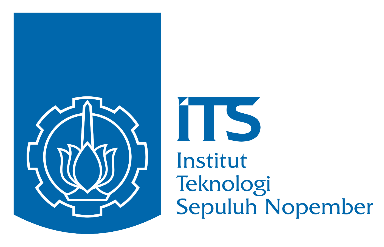 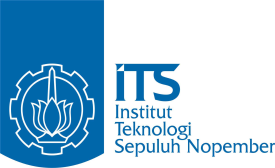 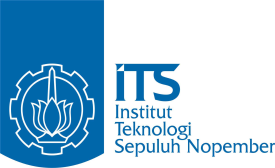 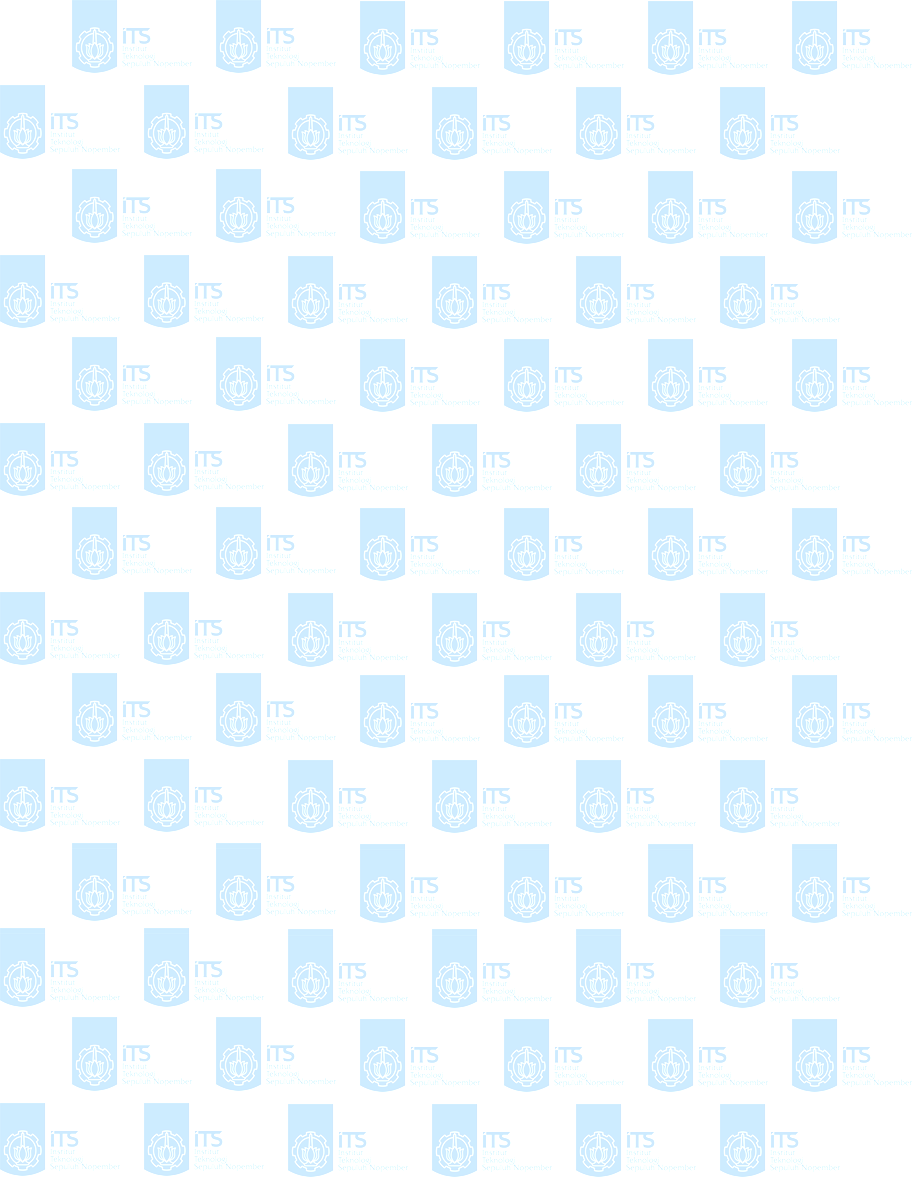 LEMBAR PENGESAHAN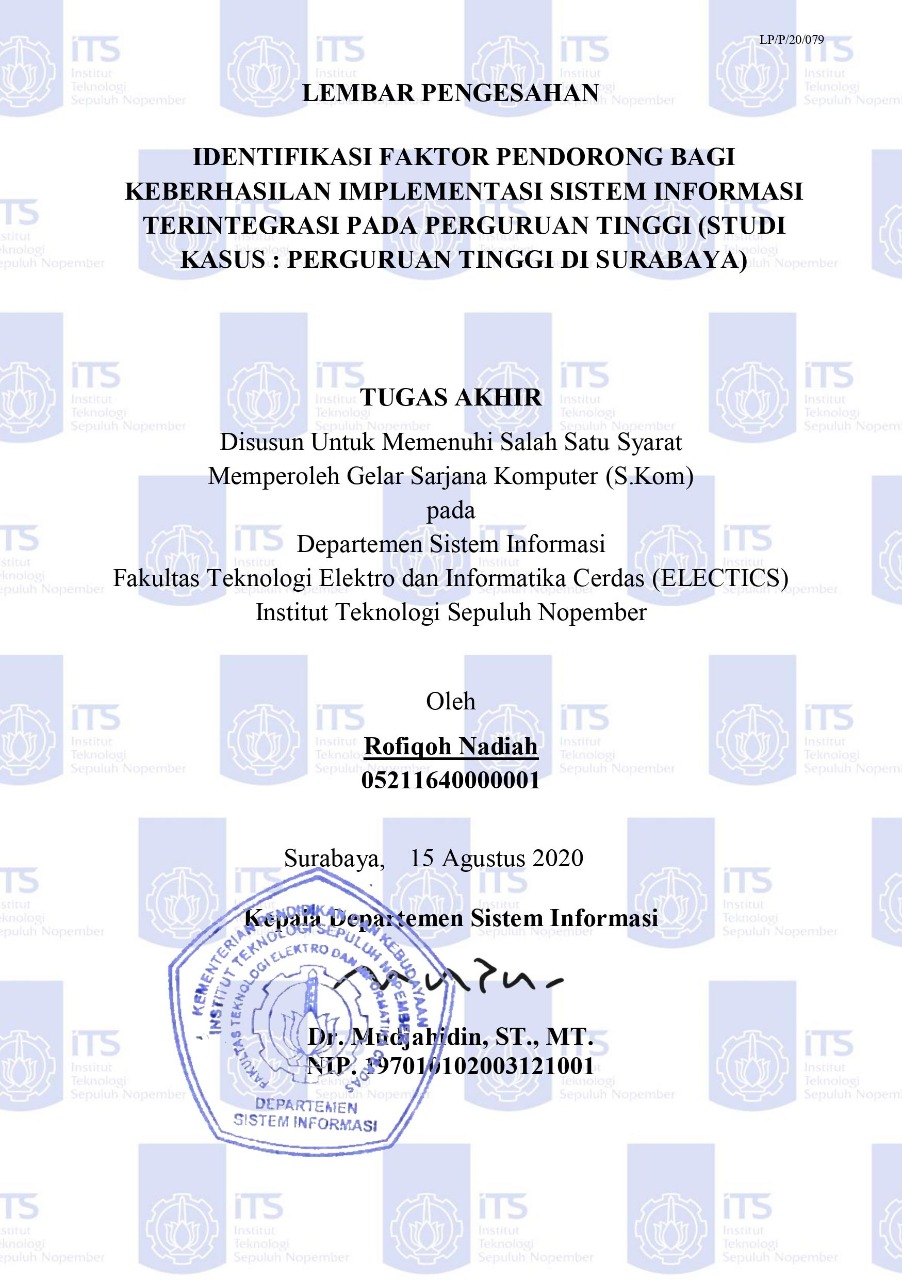 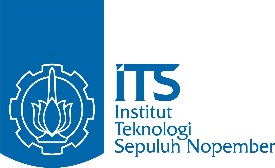 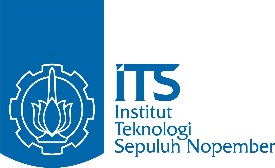 IDENTIFIKASI FAKTOR PENDORONG BAGI KEBERHASILAN IMPLEMENTASI SISTEM INFORMASI TERINTEGRASI PADA PERGURUAN TINGGI (STUDI KASUS : PERGURUAN TINTUGAS AKHIRDisusun untuk Memenuhi Salah Satu Syarat Memperoleh Gelar Sarjana Komputer pada Departemen Sistem Informasi Fakultas Teknologi Elektro dan Informatika CerdasOleh:ROFIQOH NADIAHNRP. 05211640000001Surabaya, Juli 2020KEPALA DEPARTEMEN SISTEM INFORMASIDr. Mudjahidin, S.T, M.TNIP. 19701010 200302 1 001LEMBAR PERSETUJUAN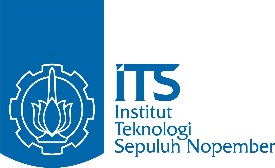 IDENTIFIKASI FAKTOR PENDORONG BAGI KEBERHASILAN IMPLEMENTASI SISTEM INFORMASI TERINTEGRASI PADA PERGURUAN TINGGI (STUDI KASUS : PERGURUAN TINGGI DI SURABAYA)TUGAS AKHIRDisusun untuk Memenuhi Salah Satu SyaratMemperoleh Gelar Sarjana KomputerpadaDepartemen Sistem InformasiFakultas Teknologi Elektro dan Informatika CerdasInstitut Teknologi Sepuluh NopemberOleh:ROFIQOH NADIAH05211640000001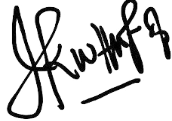 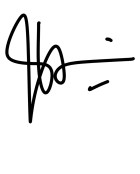 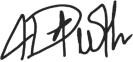 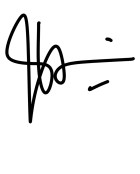 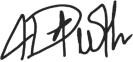 IDENTIFIKASI FAKTOR PENDORONG BAGI KEBERHASILAN IMPLEMENTASI SISTEM INFORMASI TERINTEGRASI PADA PERGURUAN TINGGI (STUDI KASUS : PERGURUAN TINGGI DI SURABAYA)Nama Mahasiswa	: Rofiqoh NadiahNRP	: 05211640000001Departemen	: Sistem Informasi FTEIC-ITSPembimbing 1	: Hanim Maria Astuti, S.Kom, M.Kom, ITILPembimbing 2	: Feby Artwodini, S.Kom, MTABSTRAKPenggunaan sistem informasi terintegrasi pada perguruan tinggi beberapa tahun ini telah banyak digunakan untuk membantu proses bisnis organisasi tersebut. Namun dalam prosesnya masih sering ditemukan beberapa hal yang menyebabkan implementasi ini terhambat. Untuk menghindari dan meminimalisir resiko dari hal-hal yang menghambat tersebut, peneliti ingin mengkaji lebih jauh terkait faktor apa sajakah yang dapat menjadi pendoron bagi keberhasilan implementasi sistem informasi serta hambatan yang seringkali muncul dan dialami oleh beberapa perguruan tinggi saat proses implementasi berlangsung. Penelitian ini dilakukan di 38 perguruan tinggi berstatus negeri maupun swasta di Surabaya. Metode yang digunakan pada penelitian ini yaitu menggunakan metode qualitative explorative untuk mengeksplorasi secara mendalam terkait faktor pendorong yang berpengaruh bagi keberhasilan implementasi sistem informasi terintegrasi dengan 38 narasumber pada perguruan tinggi di Surabaya. Teknik pengumpulan data dilakukan dengan cara observasi dan wawancara langsung dengan pendekatan semi terstruktur. Hasil wawancara akan diolah dan dianalisis dengan bantuan software ATLAS.ti. Hasil penelitian ini didasarkan pada observasi secara langsung pada kondisi umum dari semua perguruan tinggi yang diteliti serta secara spesifik berdasarkan kondisi perguruan tinggi berskala besar dan kecil yang tentunya memiliki karakteristik yang berbeda. Hasil penelitian didapat 11 faktor pendorong utama paling berpengaruh bagi keberhasilan implementasi sistem informasi secara general dimana faktor paling menonjol yaitu faktor sistem dikembangkan sesuai dengan kebutuhan user dan perencanaan proyek pengembangan dilakukan secara matang (mulai dari user requirement, perencanaan kebutuhan biaya dan timeline, serta jadwal implementasi dan training). Didapat pula 3 faktor pendorong bagi keberhasilan implementasi sistem informasi terintegrasi pada perguruan tinggi berskala besar dimana faktor realisasi terkait tujuan, rencana dan strategi pimpinan menjadi faktor pendorong utama paling berpengaruh. Serta didapat 2 faktor pendorong pada perguruan tinggi berskala kecil dimana faktor adanya tuntutan dari lembaga pemerintah (Ristek Dikti) menjadi faktor pendorong paling berpengaruh. Dari faktor yang didapat terlihat perbedaan faktor pendorong keberhasilan dari kedua kondisi tersebut, dimana pada perguruan tinggi besar cenderung berasal dari faktor intenal dan pada perguruan tinggi kecil cenderung berasal dari faktor external.Kata Kunci	: Faktor Pendorong Keberhasilan, Perguruan Tinggi, Implementasi, Sistem Informasi Terintegrasi. IDENTIFICATION OF DRIVING FACTORS FOR SUCCESSFUL IMPLEMENTATION OF INTEGRATED INFORMATION SYSTEMS IN HIGHER EDUCATION INSTITUTION (THE CASE : HIGHER EDUCATION INSTITUTION IN SURABAYAABSTRACTThe use of integrated information systems in higher education institution in recent years has been widely used to help the organization's business processes. However, in the process, several things are often found that cause this implementation to be hampered. In order to avoid and minimize the risk of these obstacles, the researcher wants to examine further what factors can be the donors for the successful implementation of information systems as well as the obstacles that often arise and are experienced by several higher education institution during the implementation process. This research was conducted at 38 public and private higher education institution in Surabaya. The method used in this study is to use the qualitative explorative method to explore in depth the driving factors that influence the successful implementation of integrated information systems with 38 resource persons at higher education institution in Surabaya. The data was collected by means of observation and direct interviews with a semi-structured approach. The results of the interviews will be processed and analyzed with the help of ATLAS.ti software. The results of this study are based on direct observation of the general conditions of all the higher education institution studied and specifically based on the conditions of large and small-scale higher education institution which of course have different characteristics. The results showed that 11 main driving factors were most influential for the successful implementation of information systems in general where the most prominent factors were system factors developed according to user needs and development project planning was carried out carefully (starting from user requirements, planning for cost requirements and timeline, and implementation schedule. and training). There were also 3 driving factors for the successful implementation of integrated information systems at large-scale of higher education institution where the realization factors related to goals, plans and leadership strategies were the most influential driving factors. And obtained 2 driving factors in small-scale of higher education institution where the factor of the demands of government agencies (Ristek Dikti) is the most influential driving factor. From the factors obtained, it can be seen that the difference in the factors driving the success of the two conditions, where in large higher education institution tend to come from internal factors and in small higher education institution tend to come from external factors.Keywords: Driving of Success Factors, Higher Education, Implementation, Integrated Information Systems.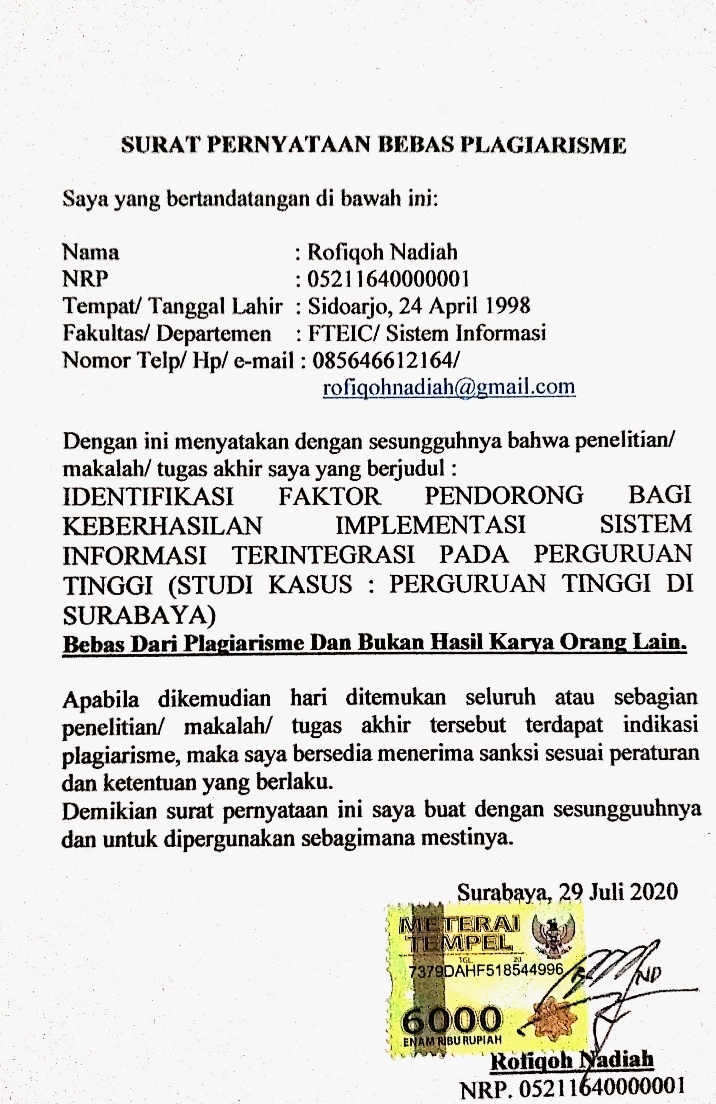 Halaman ini sengaja dikosongkanKATA PENGANTARPuji dan syukur penulis tuturkan ke hadirat Allah SWT, Tuhan Semesta Alam yang telah memberikan karunia dan hidayah-Nya kepada penulis sehingga penulis mendapatkan kelancaran dalam menyelesaikan tugas akhir dengan judul:IDENTIFIKASI FAKTOR PENDORONG BAGI KEBERHASILAN IMPLEMENTASI SISTEM INFORMASI TERINTEGRASI PADA PERGURUAN TINGGI (STUDI KASUS : PERGURUAN TINGGI DI SURABAYA)Terima kasih penulis sampaikan kepada pihak-pihak yang telah mendukung, memberikan saran, motivasi, semangat, dan bantuan baik berupa material maupun moril demi tercapainya tujuan pembuatan tugas akhir ini. Tugas akhir ini tidak akan pernah terwujud tanpa bantuan dan dukungan dari berbagai pihak yang sudah meluangkan waktu, tenaga dan pikirannya. Secara khusus penulis akan menyampaikan ucapan terima kasih yang sebanyak-banyaknya kepada :Ibu Hanim Maria Astuti, S.Kom, M.Sc, ITIL selaku pembimbing 1 dan Ibu Feby Artwodini, S.Kom, MT selaku pembimbing 2, yang selalu sabar menuntun dan membimbing saya dalam mengerjakan tugas akhir ini. Serta Bapak Ir.Achmad Holil Noor Ali M.Kom selaku penguji 1 dan Ibu Eko Wahyu Tyas D, S.Kom, MBA selaku penguji 2, yang telah membagi ilmu, kritik dan saran bagi perbaikan tugas akhir saya.Bapak Radityo Prasetyo Wibowo, S.Kom., M.Kom yang telah bersedia menjadi expert dan membantu tugas akhir saya.Mama dan Papa yang sangat saya cintai. Yang selalu memberikan dukungan moril dan materil. Mama yang selalu membuatkan susu hangat dan sepiring indomie dikala begadang mengerjakan tugas akhir. Papa yang selalu memberikan quote dan kisah-kisah para wali yang menjadikan saya semangat percaya akan karunia dan pertolongan AllahKakak terdabest saya Ririz yang sudah mau berjuang bersama untuk lulus ditahun ini. Adek tercinta saya Wulan yang sudah bersedia menjadi tempat keusilan dan berbagi cerita horror saya.Shafira my frienemy yang sudah bersedia menjadi teman  berantem, nangis, sambat, curhat, dan halu bersama serta ayah bunda shafira yang menjadi orangtua kedua bagi saya. Sisca, Cabi, Clara, Fika, Mira dan teman-teman Lab MSI dan RDIB.Teman-teman Boss Baby (Ajun,Ludia,Vita,Nidia,Ayyun) yang selalu mengajak saya untuk belajar dan ghibah bersama di basecamp tercinta kita. Untuk Ludia selaku Aslab RDIB yang telah mengizinkan saya menggembel di Lab RDIB sebelum Covid-19 ini menyerang dalam mengerjakan TA dan menonton film horror bersama.Semua teman-teman Artemis yang sudah mau berjuang bersama dan memberikan cerita serta kenangan indah dari sejak maba sampai jadi mahasiswa tua.Berbagai pihak yang tidak bisa disebutkan satu persatu yang telah turut serta menyukseskan penulis dalam menyelesaikan tugas akhir.Penyusunan laporan ini masih jauh dari kata sempurna sehingga penulis menerima adanya kritik maupun saran yang membangun untuk perbaikan di masa yang akan datang. Semoga buku tugas akhir ini dapat memberikan manfaat bagi pembaca.Surabaya, 17 Juli 2020PenulisDAFTAR ISIABSTRAK	vABSTRACT	viiKATA PENGANTAR	xiDAFTAR ISI	xiiiDAFTAR GAMBAR	xviiDAFTAR TABEL	xviiiBAB I  PENDAHULUAN	11.	11.1.	Latar Belakang	11.2.	Rumusan Masalah	31.3.	Batasan Permasalahan	31.4.	Tujuan Penelitian	41.5.	Manfaat Penelitian	41.6.	Relevansi	51.7.	Sistematika Penulisan	6BAB II  TINJAUAN PUSTAKA	92.	92.1.	Penelitian Sebelumnya	92.2.	Landasan Teori	202.2.1.	Sistem Informasi	202.2.1.1.	Sistem Informasi Terpadu	212.2.2.	Faktor Sukses Implementasi IS/IT	212.2.3.	Metode dan Metodologi Penelitian	232.2.3.1.	Metodologi Penelitian Kualitatif	232.2.3.2.	Observasi	232.2.3.3.	Wawancara	252.2.4.	Perangkat Lunak ATLAS.ti	262.2.4.1.	Software	262.2.4.2.	Persiapan Dokumen Utama	272.2.5.	Perguruan Tinggi	282.2.5.1.	Institut	292.2.5.2.	Politeknik	292.2.5.3.	Sekolah Tinggi	292.2.5.4.	Universitas	30BAB III  METODOLOGI PENELITIAN	313.	313.1.	Tahap Persiapan Penelitian	323.2.	Tahap Pengumpulan Data	333.2.1	Observasi	343.2.2	Wawancara	343.3.	Tahap Pengolahan Data dan Analisis	353.4.	Tahap Hasil, Pembahasan, dan Kesimpulan	35BAB IV PERANCANGAN	374.	374.1.	Instrumen Penelitian dan Sampling	374.2.	Strategi Wawancara	384.3.	Menggali Faktor Pendorong Keberhasilan Implementasi IS/IT Berdasarkan Penelitian Terdahulu.	404.3.1.	Faktor Pendorong Keberhasilan Implementasi Teknologi dan Sistem Informasi pada Beberapa Negara.	414.3.2.	Pengelompokan Faktor Pendorong Bagi Keberhasilan Implementasi Sistem Informasi	474.4.	Pedoman Wawancara	584.5.	Penentuan Expert untuk Pendalaman Hasil Akhir	60BAB V IMPLEMENTASI	635.	635.1.	Observasi Awal	635.2.	Pengumpulan Data Penelitian	635.2.1.	Profil Perguruan Tinggi Studi Kasus	645.2.2.	Profil Responden	645.2.3.	Waktu dan Situasi Wawancara	655.2.4.	Data Tren Perguruan Tinggi Studi Kasus	655.2.5.	Skala Perguruan Tinggi	755.3	Keabsahan Data	885.3.1	Member Checking	885.4	Data Expert untuk Tahap Pendalaman Hasil Akhir	885.5	Pengolahan Data dan Analisis Menggunakan Atlas.ti	905.5.1	Proses Pengkodean (Kodifikasi)	905.5.2	Proses Open Network Hubungan Faktor Pendorong dengan Faktor Pendorong Lainnya.	965.6	Data Mentah Hasil Wawancara Narasumber	97BAB VI HASIL DAN PEMBAHASAN	1036.	1036.1	Faktor Pendorong Bagi Keberhasilan Implementasikan Sistem Informasi Terintegrasi pada Perguruan Tinggi	1036.1.1	Faktor Pendorong Bagi Keberhasilan Implementasi Sistem Informasi Berdasarkan Hasil Wawancara 38 Perguruan Tinggi	1036.1.2	Faktor Pendorong Keberhasilan Implementasi Sistem Informasi Terintegrasi Berdasarkan Skala atau Ukuran Perguruan Tinggi	1246.2	Keterkaitan Pengaruh Antar Faktor Pendorong Keberhasilan Hasil Wawancara	1266.3	Pendalaman Hasil dan Pembahasan dengan Expert	1316.2.1	Pendalaman Faktor Pendorong Bagi Keberhasilan Implementasi Sistem Informasi dengan Expert	1326.2.2	Pendalaman Network Keterkaitan Pengaruh Antar Faktor Pendorong Hasil Diskusi dengan Expert	1396.3	Kesimpulan Akhir Faktor Pendorong Keberhasilan Implementasi Sistem Informasi dan Keterkaitan Pengaruh Antar Faktor Pendorong.	1416.4	Rekomendasi Atas Temuan dari Faktor Pendorong Bagi Keberhasilan Implementasi Sistem Informasi pada Perguruan Tinggi di Surabaya.	148BAB VII  KESIMPULAN DAN SARAN	1537.	1537.1.	Kesimpulan	1537.2.	Saran	155DAFTAR PUSTAKA	157BIODATA PENULIS	163LAMPIRAN A	165A.	165LAMPIRAN B	171B.	171LAMPIRAN C	464C.	464DAFTAR GAMBARGambar 1.6.1 Roadmap Laboratorium Manajemen Sistem Informasi	6Gambar 2.2.1 Gambar Software ATLAS.ti	27Gambar 2.2.2 Membuat Project Baru pada ATLAS.ti	27Gambar 2.2.3 Tampilan Awal ATLAS.ti	28Gambar 2.2.4 Dokumen Manager pada ATLAS.ti	28Gambar 2.2.1 Alur Pengerjaan Tugas Akhir	31Gambar 5.2.1 Datatrend Perguruan Tinggi pada Penelitian	65Gambar 5.5.1 Code Manager pada ATLAS.ti	91Gambar 6.2.1 Network Antar Faktor Pendorong yang Saling Berpengaruh Hasil Wawancara	130Gambar 6.3.1 Pengaruh Antar Faktor Pendorong Temuan Hasil Wawancara dan Diskusi Expert	140Gambar 6.3.1 Kesimpulan Akhir Network View Antar Faktor Pendorong Bagi Keberhasilan Implementasi SI pada Perguruan Tinggi di Surabaya	147DAFTAR TABELTabel 2.1 Penelitian Sebelumnya	9Tabel 4.1 Permasalahan Implementasi Sistem Informasi pada Perguruan Tinggi	42Tabel 4.2 Faktor Keberhasilan Implementasi Sistem Informasi Terintegrasi pada Sekolah Negeri di Malaysia	43Tabel 4.3 Pemilihan dan Pengkategorisasian Faktor Pendorong Keberhasilan	48Tabel 4.4 Faktor Pendorong Keberhasilan Implementasi Sistem Informasi	56Tabel 5.1 Informasi Studi Kasus Perguruan Tinggi	67Tabel 5.2 Penggolongan Skala atau Ukuran Perguruan Tinggi	76Tabel 5.3 Code Group	93Tabel 5.4 Data Mentah Kategori dan Faktor Pendorong Keberhasilan Implementasi Sistem Informasi Terintegrasi	98Tabel 6.1 Faktor Pendorong Keberhasilan Implementasi pada Kategori Karakteristik Pengguna	104Tabel 6.2 Faktor Penghambat Keberhasilan Implementasi pada Kategori Karakteristik Pengguna	105Tabel 6.3 Faktor Pendorong Keberhasilan pada Kategori Kemampuan Sistem	107Tabel 6.4 Faktor Penghambat Keberhasilan Implementasi pada Kategori Kemampuan Sistem	108Tabel 6.5 Faktor Pendorong Keberhasilan Implementasi pada Kategori Kemampuan Sistem	108Tabel 6.6 Faktor Penghambat Keberhasilan Implementasi pada Kategori Kemampuan Sistem	109Tabel 6.7 Faktor Pendorong Keberhasilan Implementasi pada Kategori Manajemen Organisasi	110Tabel 6.8 Faktor Pendorong Keberhasilan pada Kategori Manajemen Proyek	111Tabel 6.9 Faktor Penghambat Keberhasilan Implementasi pada Kategori Manajemen Proyek	113Tabel 6.10 Faktor Pendorong Keberhasilan Implementasi pada Kategori Pembagian Tugas Kerja	114Tabel 6.11 Faktor Penghambat Keberhasilan Implementasi pada Kategori Pembagian Tugas Kerja	115Tabel 6.12 Faktor Pendorong Keberhasilan Implementasi pada Kategori Peningkatan Pengetahuan dan Keterampilan	116Tabel 6.13 Faktor Penghambat Keberhasilan Implementasi pada Kategori Peningkatan Pengetahuan dan Keterampilan	117Tabel 6.14 Faktor Pendorong Keberhasilan Implementasi pada Kategori Pengembang atau Developer	118Tabel 6.15 Faktor Penghambat Keberhasilan Implementasi pada Kategori Pengembang atau Developer	119Tabel 6.16 Faktor Pendorong Keberhasilan Implementasi pada Kategori Sumber Daya Manusia	119Tabel 6.17 Faktor Penghambat Keberhasilan Implementasi pada Kategori Sumber Daya Manusia	120Tabel 6.18 Faktor Pendorong Keberhasilan Implementasi pada Kategori Sumber Daya Teknologi	121Tabel 6.19 Faktor Penghambat Keberhasilan Implementasi pada Kategori Sumber Daya Teknologi	122Tabel 6.20 Faktor Pendorong Keberhasilan Lainnya Hasil Temuan Wawancara	123Tabel 6.21 Faktor Pendorong Keberhasilan Implementasi Sistem Informasi pada Perguruan Tinggi Besar	124Tabel 6.22 Faktor Pendorong Keberhasilan Implementasi Sistem Informasi pada Perguruan Tinggi Kecil	125Tabel 6.23 Kerapatan Network Keterkaitan Pengaruh Antar Faktor Pendorong Keberhasilan Implementasi SI	126Tabel 6.24 Komentar dan Pendapat Expert Terhadap Tmuan Hasil Wawancara	133Tabel 6.25 Faktor Pendorong dan Penghambat Keberhasilan Implementasi SI Hasil Diskusi dengan Expert	137Tabel 6.26 Keterkaitan Pengaruh Antar Faktor Pendorong Hasil Diskusi dengan Expert	141Tabel 6.27 Faktor Pendorong Keberhasilan Implementasi Sistem Informasi pada Perguruan Tinggi di Surabaya Secara Umum	142Tabel 6.28 Kesimpulan Akhir Keterkaitan Antar Faktor yang Saling Berpengaruh	144Tabel A.1 Daftar Faktor Pendorong Pedoman Wawancara	165Tabel B.1 Transkrip Wawancara Responden 1	171Tabel B.2 Daftar pertanyaan dan jawaban narasumber 1	172Tabel B.3 Transkrip Wawancara Responden 2	188Tabel B.4 Daftar Pertanyaan dan Jawaban Narasumber 2	189Tabel B.5 Transkrip Wawancara Responden 3	197Tabel B.6 Daftar Pertanyaan dan Jawaban Narasumber 3	199Tabel B.7 Transkrip Wawancara Responden 4	203Tabel B.8 Daftar Pertanyaan dan Jawaban Narasumber 4	204Tabel B.9 Transkrip Wawancara Responden 5	208Tabel B.10 Daftar Pertanyaan dan Jawaban Narasumber 5	210Tabel B.11 Transkrip Wawancara Responden 6	220Tabel B.12 Daftar Pertanyaan dan Jawaban Narasumber 6	221Tabel B.13 Transkrip Wawancara Responden 7	228Tabel B.14 Daftar Pertanyaan dan Jawaban Narasumber 7	228Tabel B.15 Transkrip Wawancara Responden 8	230Tabel B.16  Daftar Pertanyaan dan Jawaban Narasumber	231Tabel B.17 Transkrip Wawancara Responden 9	239Tabel B.18 Daftar Pertanyaan dan Jawaban narasumber 9	240Tabel B.19 Transkrip Wawancara Responden 10	243Tabel B.20 Daftar Pertanyaan dan Jawaban Narasumber 10	244Tabel B.21 Transkrip Wawancara Responden 11	250Tabel B.22 Daftar Pertanyaan dan Jawaban Narasumber 11	251Tabel B.23 Transkrip Wawancara Responden 12	257Tabel B.24 Daftar Pertanyaan dan Jawaban Narasumber 12	258Tabel B.25 Transkrip Wawancara Responden 13	264Tabel B.26 Daftar Pertanyaan dan Jawaban Narasumber 13	265Tabel B.27 Transkrip Wawancara Responden 14	272Tabel B.28 Daftar Pertanyaan dan Jawaban Narasumber 14	273Tabel B.29 Transkrip Wawancara Responden 15	280Tabel B.30 Daftar Pertanyaan dan Jawaban Narasumber 15	281Tabel B.31 Transkrip Wawancara Responden 16	285Tabel B.32 Daftar Pertanyaan dan Jawaban Narasumber 16	286Tabel B.33 Transkrip Wawancara Responden 17	296Tabel B.34 Daftar Pertanyaan dan Jawaban Narasumber 17	297Tabel B.35 Transkrip Wawancara Responden 18	303Tabel B.36 Daftar Pertanyaan dan Jawaban Narasumber 18	305Tabel B.37 Transkrip Wawancara Responden 19	311Tabel B.38 Daftar Pertanyaan dan Jawaban Narasumber 19	312Tabel B.39 Transkrip Wawancara Responden 20	317Tabel B.40 Daftar Pertanyaan dan Jawaban Narasumber 20	318Tabel B.41 Transkrip Wawancara Responden 21	324Tabel B.42 Daftar Pertanyaan dan Jawaban Narasumber 21	325Tabel B.43 Transkrip Wawancara Responden 22	329Tabel B.44 Daftar Pertanyaan dan Jawaban Narasumber 22	330Tabel B.45 Transkrip Wawancara Responden 23	342Tabel B.46 Daftar Pertanyaan dan Jawaban Narasumber 23	344Tabel B.47 Transkrip Wawancara Responden 24	353Tabel B.48 Daftar Pertanyaan dan Jawaban Narasumber  24	354Tabel B.49 Transkrip Wawancara Responden 25	358Tabel B.50 Daftar Pertanyaan dan Jawaban Narasumber 25	360Tabel B.51 Transkrip Wawancara Responden 26	368Tabel B.52 Daftar Pertanyaan dan Jawaban Narasumber 26	369Tabel B.53 Transkrip Wawancara Responden 27	371Tabel B.54 Daftar Pertanyaan dan Jawaban Narasumber 27	372Tabel B.55 Transkrip Wawancara Responden 28	381Tabel B.56 Daftar Pertanyaan dan Jawaban Narasumber 28	383Tabel B.57 Transkrip Wawancara Responden 29	398Tabel B.58 Daftar Pertanyaan dan Jawaban Narasumber  29	399Tabel B.59 Transkrip Wawancara Responden 30	404Tabel B.60 Daftar Pertanyaan dan Jawaban Narasumber 30	405Tabel B.61 Transkrip Wawancara Responden 31	411Tabel B.62 Daftar Pertanyaan dan Jawaban Narasumber 31	412Tabel B.63 Transkrip Wawancara Responden 32	416Tabel B.64 Daftar Pertanyaan dan Jawaban Narasumber 32	416Tabel B.65 Transkrip Wawancara Responden 33	421Tabel B.66 Daftar Pertanyaan dan Jawaban Narasumber 33	422Tabel B.67 Transkrip Wawancara Responden 34	425Tabel B.68 Daftar Pertanyaan dan Jawaban Narasumber 34	426Tabel B.69 Transkrip Wawancara Responden 35	433Tabel B.70 Daftar Pertanyaan dan Jawaban Narasumber 35	434Tabel B.71 Transkrip Wawancara Responden 36	439Tabel B.72 Daftar Pertanyaan dan Jawaban Narasumber 36	440Tabel B.73 Transkrip Wawancara Responden 37	446Tabel B.74 Daftar Pertanyaan dan Jawaban Narasumber 37	447Tabel B.75 Transkrip Wawancara Responden 38	459Tabel B.76 Daftar Pertanyaan dan Jawaban Narasumber 38	461Tabel C.1 Transkrip Diskusi dengan Expert	464BAB I 
PENDAHULUANBab ini berisi mengenai gambaran umum tugas akhir meliputi latar belakang, rumusan masalah, batasan masalah, tujuan penelitian, manfaat tugas akhir, relevansi tugas akhir dengan Laboratorium Manajemen Sistem informasi, dan sistematika penulisan Tugas Akhir.Latar BelakangSemakin berkembangnya zaman, perkembangan teknologi kini pun menjadi salah satu faktor penting bagi pertumbuhan diseluruh sektor dan bidang. Tidak terkecuali dibidang pendidikan. Meskipun bisnis dari pendidikan terkait dengan layanan akademik, pada kenyataannya sektor ini pun membutuhkan teknologi yang dapat membangun proses bisnis mereka untuk mendukung layanan akademik tersebut. Teknologi yang sering digunakan dalam membantu proses bisnis dibidang pendidikan ini adalah Sistem Informasi Terintegrasi/Terpadu. Sistem Informasi Terintegrasi adalah kombinasi dari perangkat lunak yang menggabungkan berbagai basis data dari berbagai sumber dengan alat integrasi data, visualisasi dan model [1].Perguruan Tinggi sebagai salah satu organisasi dibidang pendidikan adalah sebuah lembaga yang memberikan layanan publik, sama hal nya dengan sebuah perusahaan yang memberikan jasa kepada masyarakat [2]. Pengelolalan secara profesional akan dapat memberikan kualitas pelayanan yang memuaskan. Perkembangan teknologi informasi dan komunikasi menjadi bagian dari proses tersebut. Telah banyak perguruan tinggi yang telah menerapkan teknologi informasi dan komunikasi yang berkaitan dengan proses peningkatan mutu pelayanan, namun proses tersebut masih belum terintegrasi, ada juga yang masih dilakukan secara manual. Sedangkan informasi yang diinginkan oleh stakeholer dapat menghasilkan informasi yang lebih bernilai guna, bersifat transparansi dan akuntabilitas terjamin. Sekitar tiga tahun terakhir, semakin banyak perguruan tinggi telah menunjukkan minat mereka untuk memiliki sistem informasi yang terintegrasi untuk mendukung proses bisnis mereka sehari-hari. Namun tak dapat dihindari bahwa tingkat kegagalan untuk implementasi dari sistem informasi terintegrasi/terpadu itu sendiri masih cukup tinggi [3].Ketika menerapkan sistem informasi di organisasi mana pun, selalu ada beberapa masalah potensial yang muncul. Dalam sejumlah kasus, jika dilakukan secara tidak benar, kemungkinan akan mengakibatkan kegagalan. Kegagalan sistem informasi dalam proses bisnisnya pada suatu organisasi bukan hanya disebabkan oleh faktor teknis saja namun juga faktor non-teknis [4]. Dimana faktor teknis meliputi kualitas dari teknis sistem informasi tersebut dan faktor non-teknis berkaitan dengan persepsi dari pengguna atau rasa kurang percaya terhadap sistem sehingga pengguna enggan untuk memakai sistem yang telah terimplementasi.Pada tugas akhir ini peneliti tertarik untuk menggali lebih dalam terkait faktor apa sajakah yang dapat menjadi pendorong dan mendukung dalam keberhasilan implementasi sistem informasi terintegrasi serta faktor penghambat keberhasilan tersebut sebagai informasi tambahan yang dapat menghambat dalam mencapai keberhasilan implementasi sistem informasi khususnya pada perguruan tinggi di Surabaya. Melalui observasi dan wawancara kepada 38 perguruan tinggi baik negeri maupun swasta di Surabaya, peneliti ingin mencari penjelasan dari masing-masing sudut pandang narasumber yang akan diwawancarai nantinya.Hasil dari penelitian ini harapannya  dapat menjadi pembelajaran bagi perguruan tinggi lainnya dalam menerapkan dan mengimplementasikan sistem informasi pada perguruan tinggi mereka terkait informasi apa saja faktor yang harus mereka perhatikan untuk dapat mendukung tercapainya keberhasilan implementasi dan apa sajakah faktor penghambat yang seringkali muncul sehingga dapat meminimalisir resiko yang ditimbulkan dari hambatan pada proses implementasi sistem  informasi  pada perguruan tinggi  mereka.Pada perguruan tinggi khususnya yang berskala kecil mungkin saja membutuhkan informasi apa sajakah faktor pendorong yang dapat mendukung dalam tercapainya keberhasilan implementasi sistem informasi terintegrasi seperti pada perguruan tinggi dengan skala besar yang terlihat sudah cukup baik dalam proses pengembangan dan implementasinya. Begitu juga dengan perguruan tinggi dengan skala besar dimana mereka dapat mempertahankan dan meningkatkan hal-hal yang sudah cukup baik dalam proses implementasi serta sebagai bahan evaluasi untuk peningkatan mutu dan kualitas implementasi sistem informasi mereka agar semakin meningkat.Rumusan MasalahBerdasarkan uraian latar belakang, maka rumusan masalah yang menjadi fokus dan diselesaikan dalam tugas akhir ini antara lain:Apa sajakah faktor pendorong yang berpengaruh bagi keberhasilan implementasi Sistem Informasi Terintegrasi pada Perguruan Tinggi di Surabaya?Bagaimanakah keterkaitan pengaruh antar faktor pendorong satu dengan faktor lainnya dalam mendukung keberhasilan implementasi Sistem Informasi Terintegrasi pada Perguruan Tinggi di Surabaya?Batasan PermasalahanBerdasarkan permasalahan yang disebutkan di atas, maka batasan masalah pada penelitian tugas akhir ini adalah sebagai berikut:Penelitian ini hanya mencari tahu faktor pendorong yang berpengaruh bagi keberhasilan implementasi Sistem Informasi Terpadu yang ada di bidang pendidikan yaitu hanya  pada Perguruan Tinggi saja, khususnya di Surabaya.Metode penelitian ini nantinya hanya akan memakai metode secara kualitatif melalui observasi dan wawancara dengan bagian IT atau orang yang berkaitan erat dengan pengembangan dan implementasi IT pada 38 Perguruan Tinggi di Surabaya dan hasil akhir akan diperkuat oleh expert dibidangnya.Perangkat lunak yang digunakan dalam penilitian tugas akhir ini adalah software ATLAS.ti untuk membantu menganalisis data jenis penelitian kualitatif pada penelitian.Tujuan PenelitianTujuan dari pengerjaan penelitian tugas akhir ini adalah sebagai berikut:Mengetahui apa sajakah faktor pendorong yang berpengaruh bagi keberhasilan implementasi Sistem Informasi Terpadu di Perguruan Tinggi di Surabaya.Mengetahui keterkaitan pengaruh antar faktor pendorong satu dengan faktor lainnya bagi keberhasilan implementasi Sistem Informasi Terpadu di Perguruan Tinggi di Surabaya.Tujuan pada tugas akhir ini akan disajikan dalam sebuah diagram atau network view yang merangkum dari keseluruhan faktor pendorong keberhasilan dan faktor yang saling berpengaruh bagi keberhasilan implementasi sistem informasi terintegrasi pada perguruan tinggi di Surabaya.Manfaat PenelitianManfaat yang diharapkan dapat diperoleh dari tugas akhir ini adalah: Bagi PenelitiSebagai salah satu syarat untuk memperoleh gelar pada Pendidikan Strata 1.Menambah wawasan bagi peneliti terhadap perkembangan teknologi khususnya pengimplementasian Sistem Informasi Terpadu pada universitas atau perguruan tinggi yang ada di Surabaya.Bagi Pihak Universitas dan Pihak TerkaitMembantu pihak manajerial dalam mengetahui faktor-faktor apa sajakah yang perlu dipersiapkan dan diperhatikan dalam mendukung keberhasilan proses implementasi Sistem Informasi Terpadu sebelum atau sesudah teknologi ini diterapkan.Menjadi acuan bagi Perguruan Tinggi/Universitas lainnya dalam mempersiapkan hal-hal yang berkaitan dengan implementasi Sistem Informasi  Terpadu ketika akan menerapkan teknologi ini dikemudian hari.Bagi AkademisiMenjadi sumber referensi untuk penelitian selanjutnya yang sebidang dengan topik penelitian ini.RelevansiTugas akhir ini terkait dengan isu strategi mengenai pengembangan sistem informasi yaitu melakukan identifikasi dan analisis faktor pendorong bagi keberhasilan dalam mengimplementasikan sistem informasi terintegrasi pada Perguruan Tinggi/Universitas di Surabaya. Karena tugas akhir ini mencari tahu faktor apa sajakah yang dapat mendorong keberhasilan sebuah organisasi dalam menerapkan teknologi dan akan mengubah proses bisnis serta manajemen yang ada dalam organisasi tersebut.Tugas akhir ini berkaitan dengan topik mata kuliah Manajemen Perubahan Organisasi (MPO) serta untuk implementasi Sistem informasi selaras dengan matakuliah Implementasi Perangkat Lunak (IPL) yang masuk pada fokusan matakuliah dan dipelajari   dalam   Lab  Manajemen  Sistem  Informasi  (MSI).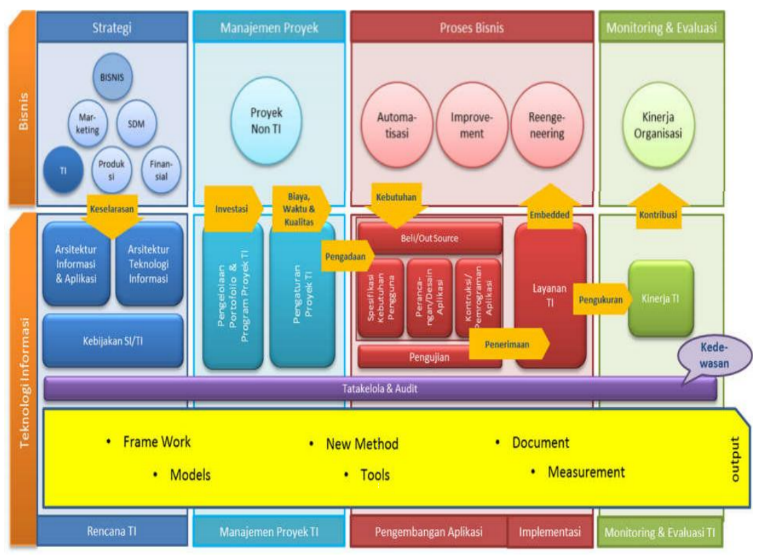 Gambar 1.6.1 Roadmap Laboratorium Manajemen Sistem Informasi Sistematika PenulisanSistematika penulisan laporan tugas akhir disesuaikan dengan format yang telah ditentukan, yaitu terdiri dari tujuh bab sebagai berikut.BAB I PENDAHULUANPada bab ini dijelaskan mengenai hal-hal penting yang menjadi latar belakang dilakukannya tugas akhir ini. Selain itu juga dijelaskan mengenai pentingnya melakukan peramalan untuk data intermiten melalui rumusan masalah, tujuan, batasan, manfaat, serta relevansi tugas akhir.BAB II TINJAUAN PUSTAKAPada bab ini diuraikan beberapa teori dan penelitian lain yang terkait dengan topik tugas akhir.BAB III METODOLOGIPada bab ini menjelaskan tentang tahapan-tahapan yang dilakukan dalam melaksanakan penelitian tugas akhir (skripsi).BAB IV PERANCANGANPada bab ini dituliskan rancangan proses penelitian yang akan dilakukan sesuai dengan metode yang dipilih.BAB V IMPLEMENTASIPada bab ini dituliskan proses pelaksanaan penelitian yang dilakukan, disertai penjelasan strategi yang dilakukan dan hambatan yang dihadapi selama melakukan proses penelitian.BAB VI HASIL DAN PEMBAHASANPada bab ini akan dituliskan hasil setiap tahap penelitian yang dilakukan dan hasil akhir dari penelitian sesuai dengan perencanaan   yang   telah   disusun    pada    bab    sebelumnya.BAB VII KESIMPULAN DAN SARANBab ini berisi kesimpulan akhir dari serangkaian penelitian yang telah dilakukan serta saran terkait penelitian agar dapat dikembangkan lebih lanjut.Halaman ini sengaja dikosongkanBAB II 
TINJAUAN PUSTAKAPada bab ini akan dibahan mengenai tinjauan pustaka dari Tugas Akhir. Bab ini berisi dasar teori yang mendukung Tugas Akhir, baik berdasarkan studi sebelumnya maupun referensi lain. Adapun hal yang ada di dalam Tinjauan Pustaka adalah sebagai berikut.Penelitian SebelumnyaTabel 2.1 menampilkan daftar penelitian sebelumnya yang mendasari tugas akhir ini.Tabel 2.1 Penelitian SebelumnyaLandasan TeoriLandasan teori berisi teori-teori yang digunakan dalam pengerjaan penelitian tugas akhir. Dalam landasan teori, acuan yang digunakan adalah berdasarkan penelitian dan buku.Sistem InformasiSistem informasi adalah sekumpulan fungsi-fungsi yang bergabung secara formal dan sistematis [14] yaitu :Mengolah data transaksi operasionalMenghasilkan informasi untuk mendukung manajemen dalam melakukan perencanaan, pengendalian, dan pengambilan keputusan.Menghasilkan laporan bagi kepentingan eksternal organisasi.Sedangkan menurut [15] sistem informasi adalah suatu komponen yang saling bekerja satu sama lain untuk mengumpulkan, mengolah, menyimpan, dan menyebarkan informasi untuk mendukung kegiatan suatu organisasi. Kegiatan untuk mendukung organisasi yang dimaksud ini seperti pengambilan keputusan, koordinasi, pengendalian, analisis masalah, serta visualisasi dari organisasi. Kemudian menurut [16] sistem informasi adalah sekumpulan elemen yang bekerja secara bersama-sama, baik secara manual maupun berbasis komputer ketika mengolah data yang berupa pengumpulan, penyimpanan, pemrosesan data, untuk menghasilkan informasi yang berguna bagi proses pengambilan keputusan. Dan pengertian sistem informasi menurut [17] adalah sebuah kombinasi dari orang (people), perangkat keras (hardware), perangkat lunak (software), jaringan komunikasi, sumber daya data, dan kebijakan serta prosedur dalam menyimpan, menampilkan, mengubah, dan menyebarkan informasi pada sebuah organisasi.Dari pengertian sistem informasi diatas berdasarkan pendapat yang dikemukakan para ahli, dapat disimpulkan bahwa sistem informasi adalah kombinasi orang, perangkat keras, perangkat lunak, jaringan, dan data yang secara teratur mengumpulkan, mengolah, menyimpan, menganalisis, dan menyebarkan informasi yang berguna bagi pengambilan keputusan untuk mencapai tujuan organisasi.Sistem Informasi TerpaduSistem informasi terpadu merupakan sebuah sistem yang dibentuk dengan menggabungkan beberapa sistem yang ada menjadi satu kesatuan yang saling mendukung [18].Faktor Sukses Implementasi IS/ITArti dari kata faktor menurut KBBI adalah hal (keadaan, peristiwa) yang ikut menyebabkan (mempengaruhi) terjadinya sesuatu [19]. Sedangkan arti dari kata sukses menurut KBBI yaitu berhasil; beruntung dan arti kata kesuksesan yaitu keberhasilan; keberuntungan [20]. Sedangkan menurut collinsdictionary, faktor adalah salah satu hal yang mempengaruhi suatu peristiwa, keputusan, atau situasi. Sedangkan sukses adalah pencapaian dari sesuatu yang telah seseorang coba lakukan [21]. Sehingga dapat disimpulkan bahwa pengertian dari Faktor Sukses adalah suatu hal yang mempengaruhi sebuah peristiwa dalam mencapai sesuatu yang telah dilakukan.Pengertian dari Faktor Sukses Kritis atau biasa dikenal dengan Critical Success Factor (CFS) adalah istilah manajemen untuk elemen yang diperlukan bagi organisasi atau proyek untuk mencapai misinya. Untuk mencapai tujuan, perlu menyadari akan setiap faktor kunci keberhasilan (CFS), variasi antara kunci dan peran yang berbeda [22]. CSF adalah faktor atau aktivitas penting yang diperlukan untuk memastikan keberhasilan suatu perusahaan atau organisasi. Istilah ini awalnya digunakan dalam dunia analisis data dan analisis bisnis. Misalnya, CSF untuk proyek Teknologi Informasi yang sukses adalah keterlibatan pengguna [23].Model kesuksesan implementasi IS/IT yang paling umum dan sudah banyak digunakan sebagai rujukan model oleh para peneliti lain yaitu model kesuksesan IS/IT milik DeLone & McLean. Dimana IS/IT dapat dikatakan sukses dalam implementasinya berdasarkan 6 dimensi yaitu System Quality, Information Quality, Use, User Satisfaction, Individual Impact dan Organizational Impact [24]. Model tersebut menjelaskan bahwa kualitas sistem akan mempengaruhi penggunaan sistem dan kepuasan pengguna. Kualitas Informasi juga akan mempengaruhi penggunaan serta kepuasan pengguna. Penggunaan dan kepuasan pengguna pada akhirnya akan mempengaruhi Individual Impact, dan kumpulan – kumpulan dari Individual Impact tersebut pada akhirnya akan mempengaruhi Organizational Impact.  Ke-6 variable tersebut bukanlah variabel independent melainkan variabel interdependent, William H. DeLone dan Ephraim R. McLean mengatakan bahwa jika salah satu dari ke 6 variabel tersebut mengalami kegagalan, maka seluruh kesuksesan suatu sistem akan terganggu [25]. Faktor kesuksesan IS/IT pada organisasi menurut [4] lebih dipengaruhi oleh faktor non-teknis meliputi faktor manusia, proses, dan kinerja organisasi. Kemudian faktor sukses dalam pengembangan dan implementasi IS/IT pada perusahaan atau organisasi menurut Hughes, mengidentifikasikan bahwa terdapat 11 faktor yang ikut berkontribusi menjadi penyebab keberhasilan dan kegagalan proyek IS/IT. Kegagalan ini mereka kategorikan menjadi 2 kategori yaitu berdasarkan Manajemen Proyek (project management)  dan Orang (people)[5]. Selain itu ada pula yang membedakan bahwa faktor kesuksesan terkait IS/IT itu dipengaruhi oleh dua aspek, yaitu aspek teknis yakni aspek yang menyangkut sistem itu sendiri yang merupakan kualitas dari teknis sistem informasi seperti kualitas teknis yang buruk, banyaknya kesalahan sintak, kesalahan logik, dan bahkan kesalahan informasi.dan aspek non-teknis yang berkaitan dengan persepsi pengguna sistem informasi yang menyebabkan pengguna mau atau enggan menggunakan sistem informasi [26].Metode dan Metodologi PenelitianMetode penelitian merupakan suatu kerangka dan asumsi yang ada dalam melakukan elaborasi penelitian, sedangkan metode penelitian memerlukan teknik atau prosedur untuk menganalisis data yang ada [27]. Sehingga dapat kita simpulkan bahwa metodologi penelitian adalah langkah-langkah yang akan dijalankan pada saat melakukan penelitian dan metode penelitian adalah cara-cara dari setiap langkah yang ada pada penelitian tersebut. Metodologi penelitian berisi pengetahuan yang mengkaji mengenai metode yang digunakan dalam penelitian.Metodologi Penelitian KualitatifPenelitian kualitatif merupakan penelitian yang tidak menggunakan model matematik, statistik, atau komputer [27]. Sehingga metode kualitatif berorientasi dalam eksplorasi yang bertujuan untuk mengungkapkan logika induktif. Proses penelitian kualitatif dimulai dengan menyusun asumsi dasar peneliti dan aturan berpikir. Asumi dan aturan berpikir kemudian diterapkan secara sistematis ke dalam pengumpulan dan pengolahan data untuk memberikan penjelasan dan argumentasi. Informasi yang terkumpul kemudian diolah. Informasi ini harus tetap obyektif dan tidak terpengaruh oleh pendapat dan asumsi dari peneliti sendiri. Sehingga keabsahan data tetap bersifat kuat dan terpercaya.ObservasiObservasi menurut [28] terbagi menjadi 2 jenis observasi berdasarkan   peran  dari   peneliti  saat  pelaksanaannya  yaitu :Observasi non-partisipanPada observasi ini peneliti mengumpulkan data yang dibutuhkan bagi penelitian tanpa harus menjadi bagian dari objek atau situasi yang terjadi. Peneliti secara fisik hadir ditempat yang sedang dilakukan penelitian namun hanya sebagai pengamat dan mencatat hal-hal yang dapat menjadi informasi bagi peneliti. Observasi jenis ini memakan waktu yang panjang  karena peneliti harus benar-benar mengumpulkan data hasil observasi secara lengkapObservasi partisipanPada observasi ini peneliti mengambil peran dalam kondisi dan situasi yang sedang berlangsung. Peneliti menjadi orang yang melakukan aktivitas pada objek yang diteliti. Sehingga, peneliti mendapatkan pengalaman secara langsung dari aktivitas tersebut sehingga informasi bisa didapat secara mendalam.Namun menurut [29] metode observasi dibagi menjadi 2 jenis berdasarkan pola pelaksanaannya. Yaitu :Observasi terstrukturObservasi ini juga disebut sebagai observasi sistematis. Dimana observasi ini dilakukan berdasarkan pola yang sudah ditentukan oleh peneliti. Peneliti terlebih dahulu membuat daftar yang berisi kategori aktvitas, fenomena, atau kejadian apa yang perlu diperhatikan. Observasi ini dilakukan secara efisien dan dengan jangka waktu yang lebih pendek karena sudah tercatat secara spesifik dan terstruktur. Namun observasi ini hanya bisa dilakukan apabila peneliti memiliki kuasa untuk mengendalikan situasi yang ada pada penelitian.Observasi tidak terstrukturObservasi ini juga biasa disebut sebagai observasi eksperimental. Dimana observasi ini dilakukan tanpa membatasi pengamatan pada hal-hal tertentu saja. Peneliti mencatat semua informasi yang didapat pada saat observasi dilakukan. Observasi ini biasa dilakukan oleh peneliti yang tidak memiliki kuasa atas situasi, atau terdapat kemungkinan bahwa situasi akan berkembang diluar kendali.WawancaraWawancara merupakan metode pengumpulan data yang paling sering digunakan dalam penelitian kualitatif. Wawancara pada penelitian bertujuan untuk mendapatkan informasi yang dibutuhkan dari dari satu sisi narasumber atau partisipan. Wawancara memiliki beberapa jenis. Menurut [30] pada penelitian kualitatif umumnya menggunakan wawancara tidak berstruktur atau semi berstruktur.Wawancara tidak berstruktur, informal, tidak berstandart, atau fokus dimulai dari pertanyaan umum dalam area yang luas pada penelitian. Biasanya diikuti dengan daftar topik atau kata kunci yang akan dibahas dalam wawancara. Wawancara ini bersifat fleksibel. Peneliti bebas menanyakan berbagai pertanyaan kepada partisipan dalam urutan manapun tergantung jawaban apa yang ingin diperoleh oleh peneliti terlebih dahulu. Wawancara ini cocok bila peneliti melakukan wawancara lebih dari satu kali kepada narasumber. Kelebihan dari wawancara ini yaitu data yang didapat peneliti akan sangat beragam namun kelemahannya yaitu akan sangat banyak materi atau informasi yang tidak berguna nantinya dalam penelitian ini [31].Wawancara semi berstruktur. Wawancara ini dimulai dari isu yang dicakup dalam pedoman wawancara. Kelebihan dari jenis wawancara ini yaitu peneliti dapat menghemat waktu dan mengurangi informasi yang tidak berguna karena adanya pedoman wawancara. Dengan adanya pedoman wawancara peneliti dapat mengembangkan sendiri mana isu yang ingin dimunculkan dari keterangan informan atau narasumber. Namun peneliti tetap harus mengondisikan suasana agar tidak terlalu ketat dan terpaku pada daftar pedoman wawancara yang terlalu panjang dan rinci agar tujuan dari topik penelitian tetap dapat tercapai [31].Perangkat Lunak ATLAS.tiPerangkat lunak ATLAS.ti merupakan perangkat lunak yang digunakan dalam penelitian kualitatif. Perangkat lunak ini termasuk dalam program CAQDAS (Computer-Aided Qualitative Data Analysis Software) atau sama dengan QDA Software (Qualitative Data Analysis Software). ATLAS.ti ini membantu mengorganisir, memberikan kode, dan menganalisis data penelitian secara efisien dan terstruktur. Software ini mampu membaca berbagai jenis data seperti audio, video, gambar, maupun data tertulis (artikel, buku, data survey, transkrip wawancara). Sehingga dapat melakukan triangulasi dengan berbagai jenis pengumpulan data [32]. Menurut [33] ATLAS.ti ini memiliki 4 keunggulan jika dibandingkan dengan software lain, yaitu : (1) dapat membaca berbagai macam jenis data, (2) populer dikalangan peneliti kualitatif, dibuktikan dengan adanya konferensi khusus oleh para pengguna ATLAS.ti, (3) memiliki panduan yang baik, memiliki bantuan secara online, dan dokumentasi yang lengkap, (4) harganya yang terjangkau.SoftwarePada penelitian ini, peneliti memakai software ATLAS.ti versi 8. Software ini membantu peneliti dalam menganalisis data secara terorganisir dengan baik, sistematis, efektif dan efisien untuk melakukan analisis data dalam banyak studi kasus. Perangkat lunak ini membuat data kualitatif lebih visual, portable  dan   juga   memudahkan   proses   analisis    nantinya.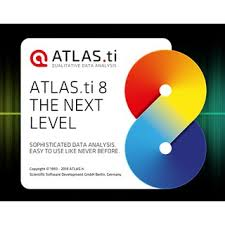 Gambar 2.2.1 Gambar Software ATLAS.tiPersiapan Dokumen UtamaTahap pertama untuk mengolah data wawancara kita pada ATLAS.ti yaitu dengan membuat project baru.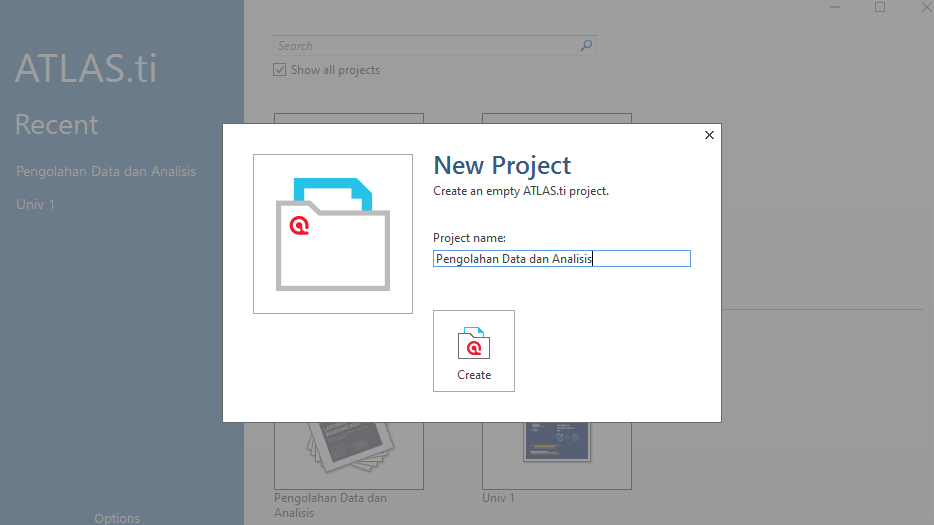 Gambar 2.2.2 Membuat Project Baru pada ATLAS.tiSetelah project telah terbentuk, peneliti mulai memasukkan dokumen hasil wawancara yang telah dilakukan pada tahap pengumpulan   data   dengan  cara   mewawancarai  narasumber.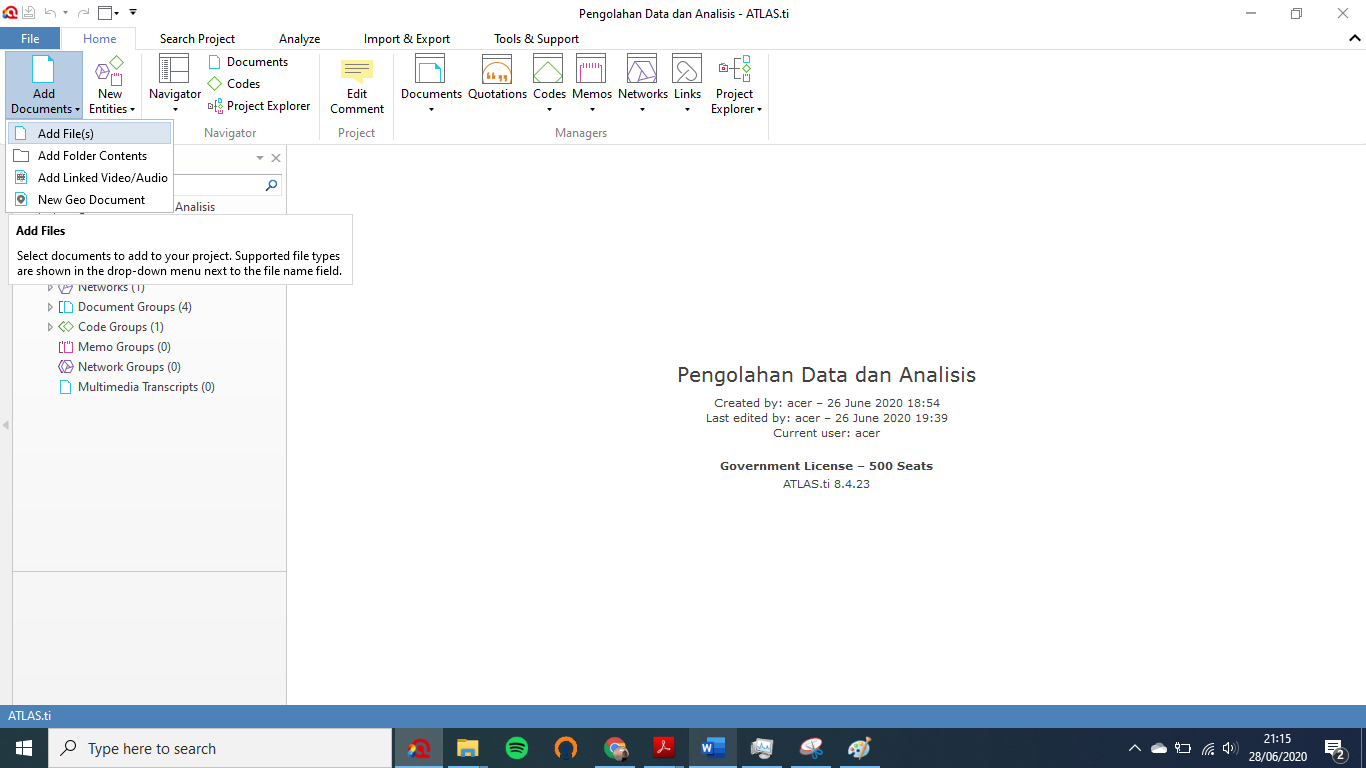 Gambar 2.2.3 Tampilan Awal ATLAS.tiUntuk memudahkan melakukan pengolahan data berdasarkan badan penyelenggara perguruan tinggi seperti yang sudah dijelaskan oleh peneliti dibab sebelumnya. Maka peneliti membuat dokumen group untuk mengelompokkannya.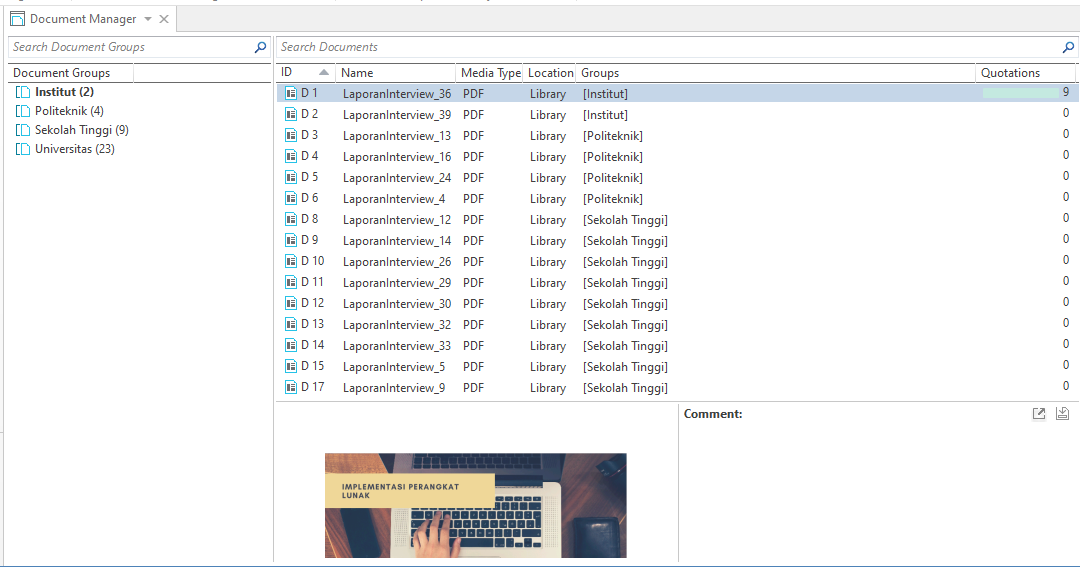 Gambar 2.2.4 Dokumen Manager pada ATLAS.tiSetelah itu peneliti mulai melakukan proses pengkodean terhadap masing-masing dokumen.Perguruan TinggiPerguruan tinggi adalah tahap akhir opsional dalam pendidikan formal [34]. Berdasarkan kepemilikannya perguruan tinggi dibagi menjadi dua yaitu perguruan tinggi negeri dan perguruan tinggi swasta. Jika dilihat dari jenisnya perguruan tinggi dibagi menjadi tiga yaitu pendidikan akademik, pendidikan profesi, dan pendidikan vokasi. Serta untuk satuan pendidikan penyelenggara perguruan tinggi di Indonesia dibagi menjadi 5 penyelenggara yaitu akademi, institut, politeknik, sekolah tinggi, dan universitas. Pendidikan Tinggi adalah jenjang pendidikan setelah pendidikan menengah yang mencakup program diploma, program sarjana, program magister, program doktor, dan program profesi, serta program spesialis, yang diselenggarakan oleh perguruan tinggi berdasarkan kebudayaan bangsa Indonesia. Dan Perguruan Tinggi adalah satuan pendidikan yang menyelenggarakan Pendidikan Tinggi [35].InstitutInstitut merupakan Perguruan Tinggi yang menyelenggarakan pendidikan akademik dan dapat menyelenggarakan pendidikan vokasi dalam sejumlah rumpun Ilmu Pengetahuan dan/atau Teknologi tertentu dan jika memenuhi syarat, institut dapat menyelenggarakan pendidikan profesi [36].PoliteknikPoliteknik merupakan Perguruan Tinggi yang menyelenggarakan pendidikan vokasi dalam berbagai rumpun Ilmu Pengetahuan dan/atau Teknologi dan jika memenuhi syarat, politeknik dapat menyelenggarakan pendidikan profesi [36].Sekolah TinggiSekolah Tinggi merupakan Perguruan Tinggi yang menyelenggarakan pendidikan akademik dan dapat menyelenggarakan pendidikan vokasi dalam satu rumpun Ilmu Pengetahuan dan/atau Teknologi tertentu jika memenuhi syarat, sekolah tinggi dapat menyelenggarakan pendidikan profesi [36].UniversitasUniversitas merupakan Perguruan Tinggi yang menyelenggarakan pendidikan akademik dan dapat menyelenggarakan pendidikan vokasi dalam berbagai rumpun Ilmu Pengetahuan dan/atau Teknologi dan jika memenuhi syarat, universitas dapat menyelenggarakan pendidikan profesi [36].BAB III 
METODOLOGI PENELITIANBab metodologi penelitian menjelaskan bagaimana alur dari penelitian beserta penjelasan dari tiap tahapannya sebagai metodologi yang digunakan. Alur dari penelitian ini dapat dilihat pada Gambar 3.1 alur penelitian tugas akhir.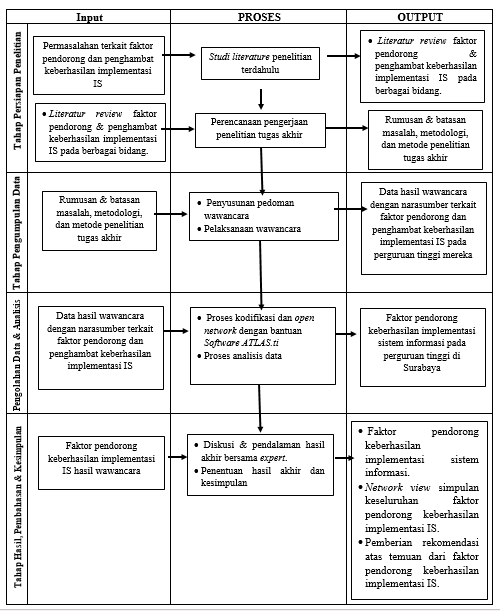 Gambar 2.2.1 Alur Pengerjaan Tugas AkhirPada gambar 3.1 diatas terlihat bahwa untuk mencari faktor pendorong bagi keberhasilan implementasi sistem informasi terpadu pada perguruan tinggi didapatkan dengan melakukan beberapa tahapan yaitu : Tahap Persiapan PenelitianTahapan awal dalam penelitian ini adalah melakukan studi literatur sebagai bahan referensi peneliti untuk membuka wawasan dan sebagai penunjang dalam penelitian. Studi literature yang dilakukan oleh peneliti ini adalah mencari penelitian dan referensi paper terkait faktor pendorong dan penghambat bagi keberhasilan implementasi SI/TI pada berbagai bidang dan beberapa negara lainnya.Tujuan dari studi literature ini adalah peneliti ingin menggali sedalam-dalamnya mengenai informasi apa sajakah faktor yang dapat mendorong dan menghambat keberhasilan implementasi sistem informasi dalam penerapan dan implementasinya.Setelah didapat informasi terkait kondisi dan faktor apa saja yang dapat mendorong dan menghambat keberhasilan implementasi SI/TI pada berbagai bidang dan beberapa negara tersebut, peneliti mulai melakukan perancangan penelitian untuk menentukan tujuan dan batasan masalah dilakukannya penelitian ini.Peneliti juga mempelajari kondisi implementasi sistem informasi terpadu pada perguruan tinggi tempat peneliti belajar dan beberapa universitas di Surabaya yang telah menerapkan sistem informasi terpadu ini. Serta mencari tahu kondisi implementasi sistem informasi terintegrasi pada beberapa perguruan tinggi atau universitas dari beberapa negara berkembang melalui penelitian terdahulu.Kemudian peneliti juga melakukan penyusunan instrumen penelitian, pengujian, dan penentuan jumlah sampel untuk mendukung penggalian  data  dan  informasi  pada penelitian ini.Tahap Pengumpulan DataPada tahap pengumpulan data ini semua data atau informasi yang diperoleh dari studi literature dikumpulkan. Kemudian informasi tersebut akan membantu peneliti dalam menyusun pedoman wawancara dalam melakukan wawancara dengan narasumber nantinya. Para narasumber yang menjadi subyek pada penelitian ini dianggap paling mengetahui secara detail dan jelas mengenai topik yang diangkat, yaitu kondisi implementasi sistem informasi terpadu yang telah terimplementasi pada masing-masing perguruan tinggi mereka, serta faktor-faktor apa saja yang dapat menjadi pendorong dan mendukung keberhasilan implementasi sistem informasi terpadu ini dapat berjalan dengan baik atau bahkan terdapat hambatan-hambatan yang dihadapi perguruan tinggi tersebut sehingga menyebabkan kegagalan bagi implementasi sistem informasi pada perguruan tinggi mereka.Untuk dapat mengetahui dan menjawab pertanyaan peneliti, maka penelitian ini menggunakan 2 teknik pengumpulan data yaitu observasi dan wawancara. Dimana observasi dilakukan dengan cara mencari tahu sistem informasi terpadu yang telah dimiliki dan digunakan oleh perguruan tinggi tersebut. Seperti Sistem Akademik, Website Kampus, Sistem Kepegawaian, dan sebagainya.Kemudian untuk wawancara, peneliti melakukan wawancara secara langsung dan terbuka dengan para narasumber dimana narasumber tersebut adalah orang yang berkaitan erat atau yang bertanggungjawab dengan implementasi sistem informasi pada perguruan tinggi tersebut. Untuk narasumber yang akan diwawancarai mengenai teknis implementasi peneliti memilih narasumber seperti staff IT, admin IT, Operator, dan Mahasiswa dari perguruan tinggi tersebut. Untuk menggali informasi berupa non-teknis implementasi peneliti memilih narasumber seperti kepala divisi IT, Dosen, dan orang yang memiliki jabatan pada jajaran manajemen organisasi seperti Kepala Bagian atau Departemen.ObservasiObservasi pada penelitian ini yaitu observasi data sekunder, dimana peneliti melakukan penggalian informasi baik berupa profil, proses bisnis, struktur organisasi, student body, skala atau ukuran kampus, ketersediaan divisi IT, dan implementasi perangkat lunak sistem informasi apa saja yang sudah digunakan dan diterapkan dilingkungan kampus pada masing-masing perguruan tinggi yang menjadi subjek pada penelitian ini.Observasi yang dilakukan oleh peneliti yaitu observasi tidak terstruktur atau yang biasa disebut observasi eksperimental. peneliti tidak membatasi pengamatannya pada hal-hal tertentu saja. Peneliti mencatat seluruh informasi yang didapatkan pada saat pelaksanaan observasi pada  perguruan  tinggi  di Surabaya.WawancaraWawancara pada penelitian ini yaitu peneliti melakukan pengumpulan data primer, dimana wawancara ini dilakukan terhadap 38 perguruan tinggi di Surabaya kepada masing-masing narasumber yang sudah dipilih oleh peneliti yaitu orang yang bertanggungjawab atau berkaitan erat dengan implementasi perangkat lunak sistem informasi pada masing-masing perguruan tinggi mereka.Setelah kegiatan wawancara ini selesai dilakukan diharapkan akan terkumpul data tentang faktor-faktor yang berkontribusi sebagai pendorong bagi keberhasilan implementasi perangkat lunak sistem informasi. Dan dari wawancara ini peneliti juga berharap dapat mengetahui faktor penghambat pada masing-masing perguruan tinggi saat implementasi dilakukan dengan tujuan menjadi data dan informasi pendukung dari faktor pendorong keberhasilan implementasi dan sebagai kesimpulan serta saran bagi semua pihak ketika atau sedang melakukan implementasi perangkat lunak untuk bisa mengatasi dan meminimalisir kegagalan implementasi yang mungkin saja akan terjadi. Tahap Pengolahan Data dan AnalisisSetelah data mentah dari kegiatan wawancara telah didapat. Pada tahap pengolahan data dan analisis ini, data yang telah di peroleh dianalisis dengan cermat dan teliti, kemudian disusun dan dikategorikan secara sistematik lalu ditafsirkan berdasarkan pengalaman, kerangka berpikir, dan persepsi peneliti. Untuk tahap pengolahan data ini peneliti memakai bantuan alat pengolah kualitatif yaitu software ATLAS.ti 8.Dari proses pengolahan data menggunakan bantuan Software ATLAS.ti kemudian peneliti melakukan analisis mendalam terhadap hasil klasifikasi dari data yang telah diolah yang kemudian menghasilkan faktor pendorong bagi keberhasilan serta keterkaitan pengaruh antar faktor pendorong satu dengan lainnya bagi keberhasilan implementasi sistem informasi pada perguruan tinggi di Surabaya.Tahap Hasil, Pembahasan, dan Kesimpulan 	Tahap terakhir pada penelitian ini yaitu melakukan penarikan kesimpulan. Penarikan kesimpulan ini dilakukan untuk mencari pola, tema, hubungan, kesamaan, dan hal-hal yang sering muncul.Kesimpulan ini masih bersifat kesimpulan awal, sehingga kesimpulan awal yang didapat ini harus divalidasi dengan cara mencari data baru atau mengkonsultasikannya dengan expert atau orang yang ahli sesuai dengan bidang dari topik yang sedang diteliti ini. Setelah data bertambah dan analisis dilakukan secara terus menerus hingga datanya menjadi jenuh, maka kesimpulan akan menjadi semakin grounded dan akan menjadi kesimpulan akhir. Sebelum peneliti sampai pada kesimpulan akhir, peneliti harus melakukan pengujian terhadap keabsahan data. Hal ini bertujuan agar data yang menjadi landasan dalam penarikan kesimpulan akhir adalah data yang benar-benar valid.Setelah berdiskusi dan mengkonsultasikan hasil akhir kepada expert, peneliti kemudian mendapatkan kesimpulan akhir dari temuan yang telah didapat yaitu penentuan faktor pendorong bagi keberhasilan implementasi sistem informasi pada perguruan tinggi di Surabaya serta keterkaitan pengaruh antar faktor pendorong satu dengan faktor lainnya. Kemudian peneliti juga memberikan rekomendasi bagi perguruan tinggi besar dan kecil hasil temuan pada kegiatan wawancara dan diskusi  dengan  expert  bagi  perguruan  tinggi  khususnya di Surabaya. BAB IV
PERANCANGANPada bab ini akan dijelaskan mengenai proses perancangan penelitian tugas akhir. Proses perancangan ini dilakukan agar dapat menjadi panduan dalam mengerjakan penelitian Tugas Akhir. Mengacu pada bab sebelumnya yaitu pada metodologi penelitian tahap selanjutnya adalah mulai merencanakan penelitian secara teknis. Rancangan penelitian ini terdiri dari persiapan instrument untuk pengumpulan data, strategi pemilihan sampel jika objek belum ditentukan, penyelesaian masalah jika muncul dalam penelitian, penyesuaian metodologi atau perubahan jika diperlukan, serta rencana untuk mempersiapkan data untuk selanjutnya dianalisis.Instrumen Penelitian dan SamplingInstrumen penelitian pada penelitian kualitatif ini adalah pewawancara yang akan melakukan wawancara terhadap narasumber yang telah ditentukan oleh peneliti.Untuk narasumber yang akan diwawancarai mengenai teknis implementasi peneliti memilih narasumber seperti staff IT, admin IT, Operator, dan Mahasiswa dari perguruan tinggi tersebut.Untuk menggali informasi berupa non-teknis implementasi peneliti memilih narasumber seperti kepala divisi IT, Dosen, dan orang yang memiliki jabatan pada jajaran manajemen organisasi seperti Kepala Bagian atau Departemen.Sehingga pada penelitian ini, peneliti menggunakan purposive sampling bukan random sampling seperti yang biasanya digunakan pada penelitian kuantitatif. Tujuan pemakaian purposive sampling ini yaitu untuk memilih sampel yang sesuai dengan tujuan dari penelitian, dimana tujuan dari penelitian ini yaitu melakukan identifikasi terkait faktor pendorong bagi keberhasilan implementasi sistem informasi pada perguruan tinggi, sehingga sampel yang harus diambil oleh peneliti adalah orang atau pihak yang sangat erat kaitannya dengan implementasi dan bertanggungjawab terhadap jalannya sistem informasi pada perguruan tinggi tersebut.Berbeda dengan penelitian menggunakan metode kuantitatif yang biasanya menggunakan kuesioner yang dirancang sedemikian untuk menghasilkan data yang valid dan reliabel. Dalam wawancara dengan narasumber nantinya, pewawancara perlu menggali sedalam-dalamnya terkait elemen atau faktor saja yang akan mendukung dan mendorong keberhasilan implementasi sistem informasi melalui studi literatur sebanyak-banyaknya.Strategi WawancaraPada pelaksanaan penelitian tugas akhir ini, mungkin saja muncul permasalahan seperti kesalahpahaman terhadap tujuan penelitan, topik dan bidang penelitian, serta akses yang terbatas antara peneliti dengan narasumber, serta dimungkinkan terjadinya ketidakterbukaan atau kurang terbukanya narasumber terhadap pertanyaan yang diajukan oleh peneliti sehingga akan mempengaruhi data. Sehingga untuk mengatasi kemungkinan masalah yang terjadi, peneliti melakukan beberapa strategi dalam wawancara tersebut.Untuk menghindari masalah kesalahpahaman. Peneliti menjelaskan tujuan dari dilakukannya penelitian tersebut. Kemudian peneliti juga menunjukkan draft pedoman wawancara yang nantinya akan digunakan. Harapannya agar narasumber mengetahui dengan pasti data apa yang ingin peneliti dapatkan dari hasil wawancara tersebut. Selain itu peneliti juga menjelaskan manfaat dari penelitian yang dilakukan, agar narasumber mengetahui bahwa penelitian ini tidak hanya untuk peneliti dan kalangan sendiri saja, namun dapat menjadi bahan evaluasi bagi perguruan tinggi mereka.Untuk membangun akses antara peneliti dan narasumber, peneliti mendatangi pihak yang mengurus perizinan pada perguruan tinggi mereka dengan berbekal surat pengantar dari departemen untuk melakukan observasi dan wawancara kepada pihak yang bertanggungjawab terhadap implementasi sistem informasi pada perguruan tinggi mereka. Meskipun nantinya saat wawancara bisa saja narasumber dan peneliti tidak dalam wawancara yang bersifat formal, perizinan tetap mengikuti aturan dan formalitas karena menyangkut kepentingan organisasi. Kemudian ketika peneliti sudah dihubungkan dengan pihak yang bertanggungjawab terhadap implementasi sistem informasi perguruan tinggi yang dituju, peneliti menanyakan ketersediaan waktu terhadap narasumber, untuk kemudian melakukan penjadwalan kegiatan wawancara.Untuk menghindari masalah ketidakterbukaan narasumber terhadap pertanyaan-pertanyaan yang diajukan, peneliti perlu mensiasati kondisi dan situasi yang nyaman dan santai bagi narasumber. Peneliti juga perlu menegaskan kembali tujuan dilakukannya penelitian tersebut, bahwa penelitian ini dilakukan bukan untuk mengukur baik dan buruknya implementasi sistem informasi yang ada pada perguruan tinggi mereka. Peneliti juga perlu menjelaskan bahwa data yang didapat dari wawancara nantinya tidak akan disebarluaskan kepada pihak yang tidak memiliki kepentingan. Sehingga diharapkan narasumber dapat terbuka terhadap pertanyaan-pertanyaan sensitif seperti hambatan dan kegagalan sistem yang mungkin pernah terjadi pada saat implementasi sistem informasi pada perguruan tinggi tersebut.Wawancara ini dilakukan dengan dialog langsung atau tatap muka dengan pihak yang berkaitan erat dengan proses implementasi sistem informasi, seperti kepala bagian atau departemen, staff IT, dosen, mahasiswa, dll.Wawancara ini dilakukan dengan durasi antara 60-90 menit. Pedoman wawancara dibuat dalam bagian-bagian. Narasumber dapat memilih pertanyaan mana yang ingin dijawab terlebih dahulu, dan dapat melompati pertanyaan yang oleh narasumber tidak berkenan untuk menjawabnya. Sehingga narasumber berhak menolak memberikan jawaban pada pertanyaan tertentu.Pada pedoman wawancara, bagian pertama berisi pertanyaan untuk menggali informasi dan latar belakang narsumber. Pada bagian kedua, pertanyaan tentang inti topik penelitian. Dan pada bagian ketiga yaitu informasi tambahan dari narasumber seperti saran dan masukan bagi peneliti yang akan berguna bagi penelitian dan wawancara tersebut.Setelah wawancara selesai dilakukan. Rekaman hasil wawancara didengarkan berulang-ulang, kemudian ditranskripsikan kedalam bentuk teks dengan format dokumen dalam bentuk pdf atau word. Kemudian peneliti mulai melakukan kodifikasi terhadap jawaban yang sudah dalam bentuk transkrip tersebut. Kemudian dilihat pola respon narasumber terhadap pertanyaan, mencatat poin-poin yang penting dan mempersiapkan tahap selanjutnya yaitu analisis.Sebelum hasil rekaman ditranskripkan, pada saat wawancara peneliti juga menulis jawaban dari narasumber dalam bentuk poin-poin penting. Sehingga ketika satu pertanyaan atau satu bagian dari pedoman wawancara telah selesai dijawab, peneliti perlu memastikan ulang dan menanyakan kepada narasumber apakah jawaban yang ditulis oleh peneliti telah sesuai. Harapannya, pada wawancara yang telah dilakukan peneliti dapat memperoleh data yang valid dan akurat. Peneliti saat menjadi pewawancara juga harus tetap  menjaga perspektif penelitian untuk meminimalkan bias yang dapat merusak validitas data.Menggali Faktor Pendorong Keberhasilan Implementasi IS/IT Berdasarkan Penelitian Terdahulu.Pada beberapa sumber di internet dapat ditemukan beberapa topik mengenai implementasi sistem informasi pada beberapa organisasi khususnya pada sektor pendidikan. Kita dapat menemukan banyak referensi dan literature yang berfokus pada implementasi sistem informasi, seperti proyek implementasi, kesiapan dan penerimaan implementasi sistem informasi, tantangan dan hambatan, evaluasi dari implementasi, serta faktor penentu keberhasilan implementasi sistem informasi pada suatu organisasi.Untuk mengidentifikasi faktor-faktor yang berkontribusi dan menjadi mendorong bagi keberhasilan implementasi sistem informasi. Maka penulis meninjau studi yang berbeda pada penelitian terdahulu dalam konteks keberhasilan atau kegagalan IT secara umum dan sistem informasi secara khusus, yang nantinya akan menghasilkan rincian atau daftar kriteria yang berperan dalam mendorong dan mendukung proses implementasi sistem informasi tersebut.Faktor Pendorong Keberhasilan Implementasi Teknologi dan Sistem Informasi pada Beberapa Negara.Dalam mencari tahu faktor-faktor yang berkontribusi dan menjadi mendorong bagi keberhasilan implementasi sistem informasi, disini penulis tidak membatasi pencarian hanya pada sistem informasi di sekolah atau universitas/perguruan tinggi saja, tetapi penulis memutuskan untuk memasukkan semua sistem TI di organisasi pada semua bidang di beberapa negara. Hal ini dilakukan oleh penulis untuk memperluas ruang lingkup, dimana hal ini dilakukan untuk meminimalkan kemungkinan terabaikannya kriteria yang sebenarnya relevan. Kemudian penulis juga menerapkan mekanisme untuk memastikan bahwa kriteria yang sudah dipertimbangkan untuk studi kasus pada tugas akhir ini memang relevan.Ada banyak faktor penting sebagai pendorong keberhasilan dalam implementasi system informasi. Menurut sebuah studi yang dilakukan oleh [6], bahwa tantangan dan hambatan pada implementasi sistem informasi di perguruan tinggi swasta di Indonesia dibagi menjadi 2 berdasarkan sifatnya yaitu teknis dan non-teknis. Seperti yang dijabarkan pada Tabel 4.1 dibawahTabel 4.1 Permasalahan Implementasi Sistem Informasi pada Perguruan TinggiKemudian, berdasarkan penelitian terkait implementasi TIK pada sekolah tingkat menengah di Malaysia [3]. Bahwa faktor yang dapat mendorong kesuksesan implementasi terdiri dari 3 komponen utama yaitu :Jenis alat TIK yang digunakanAturan dan regulasidan Pembagian kerjaDimana tiap komponen yang berkontribusi bagi kesuksesan implementasi TIK pada sekolah di Malaysia ini memiliki sub-komponen dari masing-masing komponen. Lihat pada Tabel 4.2Tabel 4.2 Faktor Keberhasilan Implementasi Sistem Informasi Terintegrasi pada Sekolah Negeri di MalaysiaPada literatur lain yang membahas mengenai faktor penghambat dalam implementasi TIK di sekolah-sekolah di Arab Saudi [37]. Terdapat 7 faktor penghambat menurut peneliti dalam penelitian yang dilakukan di sekolah tingkat menengah di Arab Saudi ini yaitu meliputi :Kurangnya kebijakan dan strategi TIKKurangnya infrastruktur yang layak dan kurangnya akses ke sumber daya TIKKurangnya peran manajemenKurangnya peran guruKurangnya pelatihan staf sekolahKurangnya dukungan teknis dan pemeliharaan, danAdanya sikap, keyakinan, dan perilaku negatif terhadap alat TIKUntuk faktor penghambat dalam keberhasilan implementasi TIK pada sektor pendidikan juga ditemukan pada penelitian yang dilakukan di Bangladesh [7]. Dimana pada penelitian ini terdapat faktor penghambat dalam keberhasilan implementasi TIK pada sektor pendidikan di Negara Bangladesh. Faktor-faktor tersebut meliputi :Kurangnya infrastruktur yang mendukung TIK dan kurangnya sumber dayaDana yang kurang mencukupiKurangnya visi dan rencana, baik dari pihak pemerintah maupun dari pihak sekolahFaktor politikFaktor sosial dan budayaKorupsiSikap dan keyakinan guru tentang TIKKurangnya pengetahuan dan keterampilanKurangnya ketersediaan waktu bagi guru untuk mempelajari TIKPada penelitian di Negara Taiwan terkait faktor yang mempengaruhi keberhasilan sistem informasi yang dilakukan oleh [11]. Mereka mengindikasikan bahwa kriteria yang berpengaruh bagi keberhasilan sistem informasi seperti konflik tujuan, visi dan misi yang jelas, manajemen risiko, ketersediaan sumber daya, dan terjalinnya interaksi tim yang baik menjadi faktor penting untuk dipertimbangkan    dalam   mendukung implementasi    sistem      informasi.Penelitian yang dilakukan pada Universitas Negeri di Iran [38] juga mengkategorikan keberhasilan/kegagalan sistem informasi menjadi 5 kategori yaitu :Manajemen ProyekManajemen OrganisasiSumber Daya ManusiaOrganisasiTeknisPada penelitian yang dilakukan oleh Hughes [5] mengidentifikasikan bahwa terdapat 11 faktor yang ikut berkontribusi dalam kegagalan proyek IS/IT. Kegagalan ini mereka kategorikan menjadi 2 kategori yaitu berdasarkan Manajemen Proyek (project management)  dan Orang (people). Dimana pada masing-masing kategori ini mereka petakan menjadi 11 faktor kegagalan proyek IS/IT pada kedua kategori ini yaitu meliputi :Manajemen ProyekManajemen Persyaratan Buruk.Manajemen Proyek dan Perencanaan Proyek yang Buruk.Skala dan Kompleksitas Proyek.Risiko Buruk dan Manajemen Anggaran.Kasus Bisnis yang Buruk dan Proses Evaluasi.Struktur dan Dukungan Manajemen yang Tidak Memadai.Proses Postmortem Tidak Memadai.OrangManajemen perubahan yang buruk dan resistensi pengguna.Dukungan eksekutif yang buruk dan sponsor proyek.Hubungan kontraktor/pihak ketiga dengan Pemangku   kepentingan/klien     yang    buruk.Kurangnya komitmen staf, kinerja, motivasi, dan masalah TurnoverKemudian pada penelitian yang dilakukan dinegara berkembang wilayah Timur Tengah terkait faktor kritis yang berkontribusi terhadap kesuksesan implementasi ERP pada perusahaan berskala sedang [8] antara lain yaitu :Kerjasama tim dan komposisi anggota proyek dalam tim (Teamwork and Composition)Dukungan manajemen puncak (Top Management Support)Rencana bisnis dan visi misi (Business plan and vision) Komunikasi yang efektif antar semua pihak dalam proyek untuk mengurangi kebingungan dan kekacauan (Effective communication).Manajemen proyek untuk menjaga proyek tetap pada jadwal yang sudah ditentukan terkait tenggat waktu, biaya, dan waktu pengerjaan proyek (Project Management).Bisnis yang tepat dan sistem warisan, jika ada dapat membantu dalam memetakan proses baru dan rekayasa ulang sistem (Appropriate business and legacy systems)Pengembangan perangkat lunak, pengujian, dan pemecahan masalah (Software development, testing and troubleshooting)Pengambilan keputusan yang efektif (Effective decision-making)Pelatihan yang efektif (Effective training)Pelajaran yang dipelajari (Learned lessons)Pengelompokan Faktor Pendorong Bagi Keberhasilan Implementasi Sistem InformasiMelihat dan mencermati dari semua faktor kritis yang telah disebutkan dari penelitian para peneliti lainnya diatas, dapat kita lihat bahwa faktor-faktor yang dapat mendorong dan mendukung keberhasilan pengembangan dan implementasi sistem informasi dibeberapa negara pada umumnya serupa dari sudut pandang satu peneliti dengan peneliti yang lain. Oleh karena itu, untuk menghasilkan kesimpulan umum, dibawah ini akan dibagi semua faktor ke dalam kategori. Pemilahan dan pengkategorian oleh peneliti dilakukan dengan cara melakukan pengelompokan berdasarkan kedekatan maksud dan deskripsi atau pengertian dari faktor tersebut. Pemilahan dan pengkategorian  faktor  tersebut  dapat  dilihat  pada  Tabel  4.3Tabel 4.3 Pemilihan dan Pengkategorisasian Faktor Pendorong KeberhasilanSehingga dari Tabel 4.3 diatas peneliti dapat memastikan bahwa faktor pendorong yang berpengaruh dalam mendukung keberhasilan implementasi sistem informasi dibeberapa negara pada penelitian sebelumnya yang telah dilakukan pengelompokan dan pengkategorisasian telah tercover semua seperti yang terlihat pada Tabel 4.4. Pengkategorisasian dilakukan berdasarkan kedekatan makna dari satu faktor ke faktor yang lain sesuai dengan penjelasannya. Kemudian pembentukan kategorisasi dilakukan untuk mengelompokkan faktor yang dapat menjadi pendorong dalam mendukung keberhasilan implementasi SI/TI yang ada pada penelitian sebelumnya. Sehingga didapat susunan faktor pendorong bagi keberhasilan implementasi sistem informasi terintegrasi berdasarkan  studi literature  seperti pada Tabel 4.4Tabel 4.4 Faktor Pendorong Keberhasilan Implementasi Sistem InformasiPedoman WawancaraSaat melakukan wawancara, harapannya peneliti dapat menemukan data berupa situasi, peristiwa, ruang dan waktu, pengalaman dan tindakan, tacit knowledge, pendapat, persepsi, dan perasaan dari narasumber. Serta berbagai hal yang berkaitan dengan topik dari penelitian ini. Data-data tersebut oleh peneliti akan sangat sulit didapat jika menggunakan penelitian kuantitatif. Wawancara ini dilakukan dengan narasumber terpilih yang berkaitan erat dengan pengembangan serta implementasi sistem informasi pada perguruan tinggi mereka. Untuk narasumber yang akan diwawancarai mengenai teknis implementasi peneliti memilih narasumber seperti staff IT, admin IT, Operator, dan Mahasiswa dari perguruan tinggi tersebut. Untuk menggali informasi berupa non-teknis implementasi peneliti memilih narasumber seperti kepala divisi IT, Dosen, dan orang yang memiliki jabatan pada jajaran manajemen organisasi seperti Kepala Bagian atau Departemen. Sehingga data yang didapat sesuai dengan kebutuhan dari topik penelitian ini. Pertanyaan pada pedoman wawancara disusun berdasarkan temuan pada studi literatur yang telah dilakukan pada tahap sebelumnya. Pertanyaan-pertanyaan ini merupakan hasil dari perincian pada 2 rumusan masalah awal yang telah dikemukakan oleh peneliti pada bab sebelumnya. Dimana 2 rumusan pada penelitian ini adalah :Apa sajakah faktor pendorong yang berpengaruh dalam implementasi Sistem Informasi Terpadu di Perguruan Tinggi di Surabaya.Bagaimanakah pengaruh faktor pendorong satu dengan faktor pendorong lainnya dalam mendukung keberhasilan implementasi Sistem Informasi Terintegrasi pada Perguruan Tinggi di Surabaya?Untuk memandu proses pelaksanaan wawancara, maka dibuat pedoman wawancara yang diambil dari kesimpulan umum dari proses identifikasi faktor pendorong bagi keberhasilan implementasi pada penelitian sebelumnya yaitu tiap pertanyaan inti topik penelitian merujuk pada faktor pendorong bagi keberhasilan implementasi sistem informasi pada Tabel 4.4 sebelumnya yang merupakan pertanyaan utama dari 10 kategori pada faktor pendorong bagi keberhasilan implementasi sistem informasi pada perguruan tinggi.Saat proses wawancara berlangsung, narasumber berhak untuk menolak menjawab pertanyaan dari yang telah disusun pada pedoman wawancara, serta pada kondisi sebenarnya bisa saja terdapat pertanyaan yang memang tidak memiliki jawaban dan tidak bisa dijawab oleh narasumber karena alasan tertentu.Pada saat proses wawancara berlangsung, kemungkinan untuk mendapatkan faktor lain diluar faktor yang telah dirumuskan sebelumnya bisa saja terjadi. Tidak menutup kemungkinan juga terdapat pertanyaan-pertanyaan yang timbul diluar pertanyaan yang telah disusun sebelumnya oleh peneliti akibat dari jawaban narasumber yang menjadikan pertanyaan-pertanyaan lain muncul yang dapat memperkuat data dan argumen serta berguna bagi peneliti dalam menghasilkan kesimpulan dan  hasil  akhir  dari penelitian faktor pendorong keberhasilan implementasi sistem informasi pada perguruan tinggi di Surabaya.Penentuan Expert untuk Pendalaman Hasil AkhirSetelah Wawancara dilakukan dan data telah terkumpul, kemudian dilakukan pengolahan data dan analisis akan dihasilkan hasil akhir tahap awal. Agar hasil akhir semakin meyakinkan dan argumen dari penelitian semakin kuat maka pendalaman hasil akhir dengan memakai expert pada penelitian ini dilakukan. Pakar atau ahli adalah seseorang yang memiliki pengetahuan ataupun kemampuan luas dalam bidang studi tertentu. Para pakar diminta untuk memberikan nasihat dalam bidang terkait mereka, namun mereka tidak selalu setuju dalam kekhususan bidang studi. Melalui pelatihan, pendidikan, profesi, publikasi, maupun pengalaman, seorang pakar dipercaya memiliki pengetahuan khusus dalam bidangnya di atas rata-rata orang, di mana orang lain bisa secara resmi (dan sah) mengandalkan pendapat pribadi [39].Berikut adalah kategori yang ditetapkan pada penelitian ini agar orang yang ditunjuk pada tahap pendalaman hasil akhir nantinya benar-benar seorang expert :Berpengalaman dibidang pengembangan dan implementasi IS/IT  minimal 10 tahun.Pernah menjadi leader atau Project Manager sebuah proyek pengembangan SI/TI.Terlibat aktif dalam publikasi terkait bidang IS/IT Project baik sebagai penulis maupun editor teknis.Dikenal oleh rekan-rekan dan masyarakat atau lingkungan organisasinya karena keahliannya dalam bidang pengembangan dan implementasi IS/IT.Aktif di komunitas atau platform sebagai narasumber, moderator atau pembicara pada seminar-seminar terkait IS/IT Project.Pernah melakukan presentasi di bidang IS/IT Project pada  konferensi  baik  nasional  maupun  internasional.Sampai saat ini masih terlibat aktif dalam pengembangan sistem informasi dan teknologi terbaru serta     pengembangan     teknologi     dimasa      depan.Halaman ini sengaja dikosongkanBAB V
IMPLEMENTASIPada bab ini akan menjelaskan proses pengumpulan data primer, pengolahan data, dan analisis data. Proses ini menggunakan data primer yang telah didapatkan berdasarkan hasil wawancara mengenai faktor kesuksesan implementasi sistem informasi terpadu pada universitas di Surabaya. Observasi AwalPerguruan Tinggi yang digunakan sebagai studi kasus pada penelitian ini yaitu baik yang berstatus Perguruan Tinggi Negeri maupun Perguruan Tinggi Swasta. Dan kami mengambil perguruan tinggi berdasarkan badan penyelenggaranya yang berada di Surabaya yaitu Institut, Politeknik, Sekolah Tinggi, dan Universitas baik yang berstatus negeri maupun swasta. Perguruan tinggi yang menjadi objek penelitian ini yaitu perguruan tinggi dengan skala besar maupun kecil. Sebelum melakukan wawancara peneliti terlebih dahulu melakukan observasi awal berupa penggalian informasi baik berupa profil, proses bisnis, struktur organisasi, student body, skala atau ukuran kampus, ketersediaan divisi IT, dan implementasi perangkat lunak sistem informasi apa saja yang sudah digunakan dan diterapkan dilingkungan kampus yang menjadi subjek pada penelitian ini. Pengumpulan Data PenelitianPada tahap pengumpulan data ini dilakukan dengan wawancara secara mendalam terhadap masing-masing narasumber. Wawancara dilakukan terhadap narasumber di 38 Perguruan Tingi di Surabaya yang terbagi berdasarkan satuan penyelenggranya yaitu 2 Institut, 4 Politeknik, 9 Sekolah Tinggi, dan 23 Universitas yang menjadi studi kasus pada penelitian ini. Data wawancara ini didapat dari data hasil wawancara Final Project mahasiswa semester 5 Matakuliah Implementasi Perangkat Lunak tahun ajaran 2018 Genap. Berikut akan ditampilkan visualisasi tren data dari 38 perguruan tinggi yang dijadikan sebagai tempat pengambilan data pada penelitian ini. Latar Belakang Studi Kasus.Profil Perguruan Tinggi Studi KasusPerguruan Tinggi pada studi kasus ini adalah beberapa Perguruan Tinggi baik negeri maupun swasta di Surabaya. Peneliti mengambil sampel perguruan tinggi tersebut berdasarkan perangkat lunak sistem informasi apa saja yang sekiranya telah mereka implementasikan pada perguruan tinggi mereka guna menunjang dan membantu proses bisnis mereka. Latar belakang dan profil perguruan tinggi pada penelitian ini dapat dilihat pada Lampiran B Transkrip Wawancara.Profil RespondenWawancara pada penelitian ini dilakukan kepada 38 narasumber atau responden dari 38 perguruan tinggi yang sudah dijelaskan sebelumnya. Peneliti melakukan wawancara secara langsung dan terbuka dengan para narasumber dimana narasumber tersebut adalah orang yang berkaitan erat atau yang bertanggungjawab dengan implementasi sistem informasi pada perguruan tinggi tersebut.Untuk narasumber yang akan diwawancarai mengenai teknis implementasi peneliti memilih narasumber seperti staff IT, admin IT, Operator, dan Mahasiswa dari perguruan tinggi tersebut. Untuk menggali informasi berupa non-teknis implementasi peneliti memilih narasumber seperti kepala divisi IT, Dosen, dan orang yang memiliki jabatan pada jajaran manajemen organisasi seperti Kepala Bagian atau Departemen. Sehingga data yang diperlukan pada penelitian ini dapat diperoleh sesuai dengan tujuan penelitian. Profil responden dapat   dilihat   pada   Lampiran   B   Transkrip   Wawancara.Waktu dan Situasi WawancaraWawancara dilakukan setelah membuat janji terlebih dahulu dengan narasumber dengan menentukan waktu yang telah disepakati. Sebelum melakukan wawancara peneliti juga menanyakan ketersediaan waktu narasumber agar peneliti dapat memaksimalkan kegiatan wawancara. Sehingga peneliti mendapatkan data yang dibutuhkan dan tidak menjadikan narasumber merasa terganggu atau merasa tidak nyaman jika wawancara dilakukan terlalu lama, yang nantinya akan mempengaruhi data dari hasil wawancara. Sehingga wawancara dilakukan sekitar 60-120 menit saja. Waktu dan latar wawancara pada penelitian ini dapat dilihat pada Lampiran B Transkrip Wawancara.Data Tren Perguruan Tinggi Studi KasusBerikut akan ditampilkan visualisasi tren data dari 38 perguruan tinggi yang dijadikan sebagai tempat pengambilan data pada penelitian ini.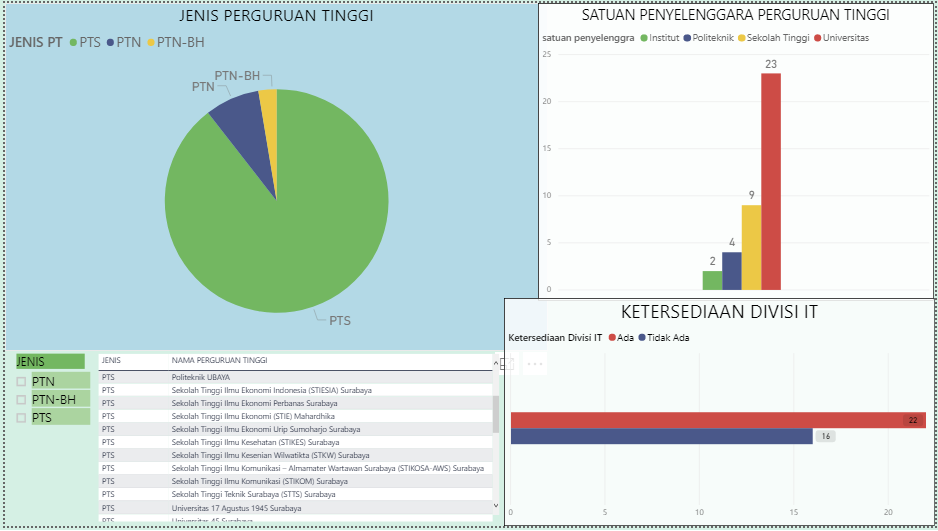 Gambar 5.2.1 Datatrend Perguruan Tinggi pada PenelitianDari Gambar 5.1 dapat diketahui bahwa penelitian ini dilakukan pada :1 Universitas berstatus PTN-BH2 Politeknik dan 1 Universitas berstatus PTN21 Universitas, 9 Sekolah Tinggi, 2 Politeknik, dan 2 Institut berstatus PTSDiketahui pula dari 38 Perguruan Tinggi, hanya 22 perguruan tinggi yang memiliki Divisi atau Departemen IT, dan 16 perguruan tinggi sisanya belum memiliki Divisi atau Departemen khusus dibidang IT. Mereka hanya memiliki staff yang ditugaskan untuk mengurus terkait sistem baik hardware maupun software, sehingga mereka dapat dikatakan sebagai staff IT.Peneliti melakukan penggalian informasi pada beberapa sumber seperti dari internet dan website kampus serta observasi langsung dengan bertanya kepada narasumber terkait informasi perguruan tinggi tersebut seperti jenis perguruan tinggi, satuan penyelenggara, ketersediaan divisi IT, jumlah aplikasi sistem informasi yang telah terimplementasi, serta aplikasi sistem informasi yang telah terimplementasi tersebut apakah sudah saling terintegrasi atau belum.Penggalian data atau informasi ini dapat menjadi data pendukung bagi analisis nantinya karena kondisi masing-masing perguruan tinggi dengan kasus seperti perguruan tinggi yang sudah memiliki divisi IT dan sistem informasi sudah saling terintegrasi akan memiliki kondisi yang berbeda dengan kondisi perguruan tingg yang belum memiliki divisi IT dan sistem informasi yang terimplementasi belum saling terintegrasi. Sehingga penggalian data dan informasi ini sangat dibutuhkan oleh peneliti bagi informasi saat tahapan atau proses analisis nantinya.Rincian informasi terkait studi kasus pada perguruan tinggi di Surabaya  tersebut  dapat  dilihat  pada  Tabel 5.1 dibawah  ini.Tabel 5.1 Informasi Studi Kasus Perguruan TinggiSkala Perguruan TinggiDari data perguruan tinggi yang telah didapat dan dijadikan sebagai studi kasus atau objek pada penelitian ini. Peneliti melakukan penggolongan perguruan tinggi berdasarkan skala atau besar kecilnya perguruan tinggi tersebut. Hal ini dimaksudkan pada tahap kodifikasi nantinya, peneliti dapat menemukan faktor pendorong yang berbeda dan menjadi ciri atau sesuatu yang khas dari perguruan tinggi yang sudah berskala besar dan perguruan tinggi yang masih berskala kecil atau masih dalam tahap berkembang bagi keberhasilan implementasi sistem informasi pada perguruan tinggi mereka.Sehingga nantinya dapat diketahui faktor pendorong bagi keberhasilan implementasi sistem informasi pada masing-masing perguruan tinggi yang memiliki perbedaan karena penyebab   tertentu.  Berikut   adalah   tabel   penggolongannya.Peneliti melakukan penggalian informasi pada beberapa sumber seperti dari internet dan website kampus serta observasi langsung dengan bertanya kepada narasumber terkait informasi perguruan tinggi tersebut seperti jenis perguruan tinggi, ketersediaan divisi IT, jumlah prodi, jumlah mahasiswa, lama berdirinya perguruan tinggi tersebut, akreditasi yang telah didapat oleh perguruan tinggi serta sistem informasi yang telah terimplementasi apakah sudah saling terintegrasi atau belum.Penggalian data atau informasi ini dapat menjadi data pendukung bagi analisis nantinya karena pengumpulan informasi ini oleh peneliti digunakan sebagai pedoman bahwa perguruan tinggi yang menjadi objek penelitian ini dapat dikategorikan sebuah perguruan tinggi besar atau kecil berdasarkan data yang telah didapat oleh peneliti. Sehingga nantinya peneliti dapat mengetahui kondisi terkait faktor pendorong bagi keberhasilan implementasi sistem informasi pada perguruan tinggi besar dan kecil ini memiliki perbedaan.Penggalian data dan informasi ini sangat dibutuhkan oleh peneliti bagi informasi saat tahap atau proses analisis nantinya.Tabel 5.2 Penggolongan Skala atau Ukuran Perguruan TinggiPada pengkategorian diatas dapat diketahui bahwa terdapat 25 perguruan tinggi dengan skala atau berukuran besar dan 13 perguruan tinggi dengan skala atau berukuran kecil yang akan menjadi studi kasus pada penelitian ini.Keabsahan DataKeabsahan data pada penelitian ini diperlukan untuk meningkatkan kepercayaan penelitian pada tugas akhir ini, yaitu bahwa penelitian benar-benar dilakukan, hasil pengumpulan datanya yang akurat dan apa adanya sesuai kondisi sebenarnya dilapangan sehingga  data  pada  penelitian  ini  dapat  dipercaya.Member CheckingMember Checking ini dilakukan sebagai validasi data dalam penelitian kualitatif yang bertujuan untuk mengetahui akurasi hasil penelitian. Proses ini dilakukan dengan cara menyimpulkan poin-poin pertanyaan dan jawabannya didepan narasumber untuk mengecek apakah hasil dari wawancara atau informasi yang disampaikan narasumber sudah benar dan akurat. Member checking adalah proses pengecekan data yang diperoleh peneliti kepada pemberi data. Proses ini bertujuan untuk mengetahui seberapa jauh data yang diperoleh sesuai dengan apa yang disampaikan oleh informan.Proses ini juga dapat terwakili pada saat wawancara pengambilan data dilakukan, dimana posisi peneliti sebagai pewawancara dan narasumber bersama-sama melihat dan mengisi isian pertanyaan dan catatan wawancara. Pada saat wawancara, peneliti selalu meminta narasumber untuk mengkonfirmasi jawabannya kembali, mengulangi pertanyaan jika kurang jelas, dan diminta menjelaskan kembali jawabannya lebih jauh dengan beberapa pertanyaan pancingan jika diperlukan.Data Expert untuk Tahap Pendalaman Hasil AkhirSetelah menentukan siapakah yang dapat dikategorikan sebagai seorang expert pada Bab 4 sebelumnya. Maka peneliti memutuskan untuk menjadikan Bapak Radityo Prasetyo Wibowo, S.Kom., M.Kom. sebagai seorang expert dalam penelitian ini. Untuk meyakinkan bahwa Bapak Radit adalah expert yang tepat maka kategori dari seorang expert yang telah disusun pada Bab 4 akan menjadi jawaban apakah Bapak Radit dapat dikatakan sebagai seorang expert dibidang pengembangan dan implementasi IS/IT.Bapak Radityo Prasetyo Wibowo, S.Kom., M.Kom. telah berpengalaman dalam dunia pengembangan dan implementasi IS/IT sejak tahun 2004. Mulai tahun kedua saat menjadi mahasiswa S1, Pak Radit sudah sering ikut dalam Project pengembangan IS/IT bersama para dosen beliau.Sejak 2008 beliau sudah mulai aktif sebagai Project Manager pada sebuah perusahaan Software House, dan sampai saat ini Pak Radit masih aktif dalam bidang pengembangan dan Implementasi IS/IT dan berkedudukan sebagai Kepala Sub-Direktorat Teknologi Pengembangan Big Data pada Direktorat Pengembangan Teknologi dan Sistem Informasi (DPTSI) ITS. Bapak Radit juga aktif sebagai salah satu Dosen Sistem Informasi ITS sehingga masih aktif terlibat dalam publikasi terkait bidang IS/IT Project baik sebagai penulis maupun editor teknis. Selain itu Pak Radit juga dikenal oleh rekan-rekan Dosen dan lingkungan organisasinya di DPTSI dan ITS karena keahliannya dalam bidang pengembangan dan implementasi IS/IT.Pak Radit juga aktif mengisi acara di komunitas atau platform sebagai narasumber, moderator atau pembicara pada seminar-seminar terkait IS/IT Project dan pernah melakukan presentasi di bidang IS/IT Project pada konferensi baik nasional maupun internasional terkait masalah Big Data. Sampai saat ini masih terlibat aktif dalam pengembangan teknologi terbaru serta pengembangan teknologi dimasa depan sebagai Kepala Sub-Direktorat Teknologi Pengembangan Big Data pada Direktorat Pengembangan  Teknologi dan Sistem  Informasi  (DPTSI) ITS.Pengolahan Data dan Analisis Menggunakan Atlas.tiSetelah data primer berupa hasil wawancara dengan para narasumber telah terkumpul. Maka tahap selanjutnya yaitu mulai mengolah data penelitian setelah data selesai diolah kemudian data siap untuk dianalisis. Disini peneliti melakukan pengolahan data dengan menggunakan bantuan software ATLAS.ti.Proses Pengkodean (Kodifikasi)Pada proses pengkodean ini, akan dilakukan terhadap 38 dokumen utama hasil wawancara. Pengkodean ini dilakukan pada beberapa kata, frase, kalimat, bagian kalimat, atau paragraf yang memiliki maksud tertentu. Jika terdapat kata, frase, kalimat, bagian kalimat, atau paragraf yang memiliki makna sama pada pada tempat berbeda baik dalam satu dokumen maupun dokumen yang berbeda akan memiliki kode yang sama. Pada ATLAS.ti ini bagian yang diberi kode tersebut dinamakan kutipan.Sebelum melakukan analisis dan untuk mempermudah saat proses analisis nantinya, maka penulis membuat Code Group atau pengelompokan yang berisi pertanyaan yang merujuk pada faktor yang menjadi pertanyaan pada saat wawancara. Peneliti membuat sebanyak 11 Code Group yang merupakan penjabaran dari 10  kategori pendorong keberhasilan implementasi sistem informasi dan 1 Code Group yang berisi informasi atau faktor lain yang diutarakan narasumber diluar dari faktor yang telah dirumuskan sebelumnya oleh peneliti pada bab-bab sebelumnya.Code Group ini berisi faktor-faktor pendorong bagi keberhasilan implementasi sistem informasi terintegrasi pada perguruan tinggi yang telah disusun berdasarkan penelitian terdahulu (study literature) pada tahap sebelumnya. Code Group  pada  ATLAS.ti  tersebut  dapat  dilihat di Gambar  5.2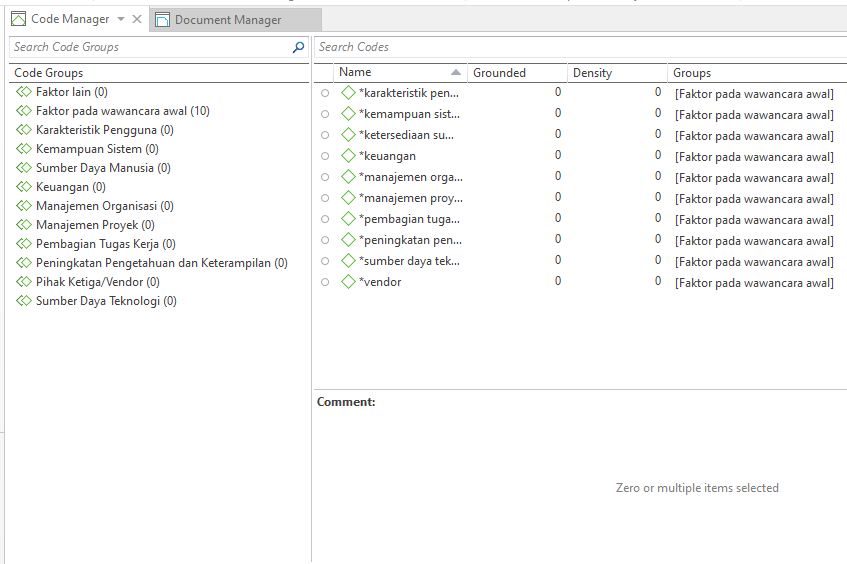 Gambar 5.5.1 Code Manager pada ATLAS.tiPada gambar 5.2 dapat dilihat terdapat 11 Code Group yaitu Faktor lain, Faktor pada wawancara awal, Karakteristik pengguna, Kemampuan sistem, Sumber daya manusia, Keuangan, Manajemen organisasi, Manajemen proyek, Pembagian tugas kerja, Peningkatan pengetahuan dan keterampilan, Pihak ketiga/vendor, dan Sumber daya teknologi. Setelah membuat Code Group, peneliti lalu melakukan proses pengkodean dari teks wawancara. Proses pemberian makna atau pengkodean dikelompokkan berdasarkan pertanyaan tempat kutipan tersebut ditemukan. Cara penulisan kode tersebut adalah [tempat ditemukannya kutipan tersebut pada pertanyaan yang merujuk pada faktor apa]-[sub-faktor atau maksud dari kutipan tersebut]. Pemberian Code ini dilakukan pada semua dokumen dan seluruh teks yang dianggap memiliki makna. Pemberian makna ini tidak hanya didasarkan pada kutipan secara parsial saja, namun juga peneliti tetap mempertimbangkan keseluruhan dokumen yang ada. Setelah satu dokumen selesai dikodekan, maka peneliti melanjutkan pengkodean pada dokumen utama hasil wawancara yang lainnya sehingga makna-makna yang terkandung di dalam teks bisa didapatkan. Contoh  pemberian  kode  pada  Gambar  5.6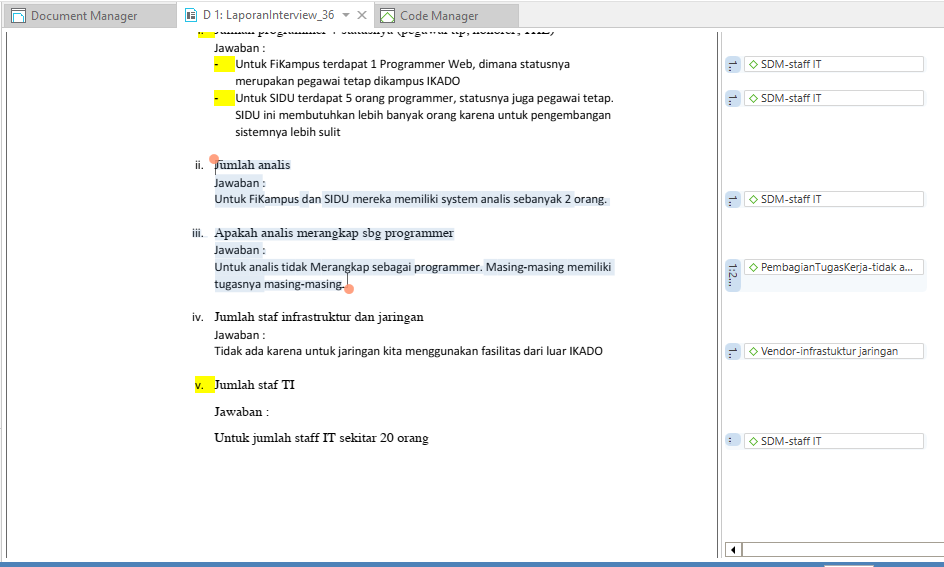 Gambar 5.6 Proses Kodifikasi KutipanPada gambar diatas, terdapat kutipan dari jawaban narasumber yakni “ Untuk FiKampus dan SIDU mereka memiliki system analis sebanyak	2 orang. Untuk analisis tidak merangkap sebagai programmer. Mereka memiliki tugasnya masing-masing”. Kutipan dari pernyataan narasumber diatas terdapat pada pertanyaan terkait faktor Sumber Daya Manusia. Sehingga penulis memberi kode [SDM] untuk pernyataan pertama dan kode [PembagianTugasKerja] untuk pernyataan kedua. Kategori atau maksud dari kutipan pada pernyataan pertama yakni merujuk kepada kategori Staff IT dimana programmer termasuk dalam Staff IT. Sedangkan, pada pernyataan kedua terkait pertanyaan, “apakah programmer juga merangkap sebagai sistem analis?”, narasumber menjawab “tidak", sehingga peneliti mendefinisikan tidak adanya double job atau tugas ganda dalam masing-masing posisi. Pemberian kode pernyataan pertama yaitu SDM-Staff IT, dan kode pernyataan kedua  diatas  yaitu  PembagianTugasKerja-tidak ada dobel job.Pada contoh kutipan “Tidak semua stakeholder ikut dalam diskusi proyek ini, hanya orang-orang  manajemen saja yang ikut dalam diskusi proyek ini. Seperti contoh  mahasiswa tidak ikut dalam diskusi untuk proyek ini, mungkin mereka  hanya setelah di implementasikan saja”. Kutipan ini didapat peneliti pada pertanyaan di kategori Pembagian Tugas Kerja. Dijelaskan bahwa hanya manajemen saya yang ikut dalam pengembangan proyek sistem informasi, sehingga peneliti memberikan kode PembagianTugasKerja-kontribusi pengembangan sistem. Berbeda dengan kutipan “mahasiswa tidak ikut dalam diskusi untuk proyek ini, mungkin mereka  hanya setelah di implementasikan saja”, disini narasumber menuturkan bahwa keikutsertaan mahasiswa hanya ketika sistem sudah siap untuk diimplementasikan, sehingga peneliti memberi kode pada kutipan tersebut PembagianTugasKerja-kontribusi implementasi. Sehingga dari kutipan diatas dapat diketahui terdapat dua hal yang dapat menjadi pendorong yaitu faktor kontribusi pihak manajemen dalam pengembangan sistem dan faktor peran mahasiswa dalam membantu sistem saat siap untuk diimplementasikan.Begitu seterusnya dilakukan pengkodean kepada seluruh teks yang dianggap memiliki makna. Pemberian makna ini tidak hanya didasarkan pada kutipan secara parsial saja, namun juga peneliti tetap mempertimbangkan keseluruhan dokumen yang ada. Setelah satu dokumen selesai dikodekan, maka peneliti melanjutkan pengkodean pada dokumen utama hasil wawancara yang lainnya sehingga makna-makna yang terkandung di dalam teks bisa didapatkan. Hasil dari proses pengkodean ini didapatkan rincian kode sebagai berikut. Dapat dilihat tabel 5.2Tabel 5.3 Code GroupProses Open Network Hubungan Faktor Pendorong dengan Faktor Pendorong Lainnya.Pada proses ini penulis membaca seluruh kutipan yang ada pada dokumen hasil wawancara. Penulis melihat keterkaitan antar kutipan dari kode atau faktor yang saling mempengaruhi dan menjadi pendorong. Kemudian, penulis memperhatikan keterkaitan antar kode atau faktor yang berada dalam Code Group  yang  sama  maupun  diluar  Code Group  yang  berbeda. Pada tahap akhir, peneliti membuat kesimpulan berdasarkan faktor pendorong yang dapat mendukung bagi keberhasilan implementasi sistem informasi yang telah disusun oleh peneliti pada tahap sebelumnya dengan cara melihat keterkaitan dari faktor-faktor pendorong yang ada dan mencari faktor lain apabila ditemukan.Pada tahap selanjutnya, penulis akan membahas hasil dari pengolahan data dan analisis berdasarkan pertanyaan terkait faktor pendorong pada kategori yang sudah disusun bagi keberhasilan implementasi sistem informasi pada perguruan tinggi di Surabaya dan faktor lain yang didapat dari pertanyaan-pertanyaan yang muncul akibat dari jawaban narasumber sehingga memancing pertanyaan lain dan menghasilkan faktor lainnya.Data Mentah Hasil Wawancara NarasumberSetelah dilakukan kegiatan wawancara dengan narasumber pada 38 perguruan tinggi di Surabaya. Didapatkan data mentah hasil wawancara dengan para narasumber tersebut.  Data mentah ini adalah data hasil kodifikasi awal sebelum masuk pada tahap selanjutnya yaitu analisis data.Data mentah yang didapat oleh peneliti ini berupa faktor-faktor pendorong yang telah dilakukan pengelompokkan dan pengkategorisasian pada tahap sebelumnya terkait faktor pendorong yang dapat  mendukung bagi keberhasilan pengembangan dan implementasi sistem informasi pada 38 perguruan tinggi khususnya di Surabaya tempat dilakukannya pengambilan data penelitian. Data mentah yang didapat tersebut disajikan sebagai berikut. Dapat dilihat pada Tabel  5.3 dibawah.Tabel 5.4 Data Mentah Kategori dan Faktor Pendorong Keberhasilan Implementasi Sistem Informasi TerintegrasiDari Tabel 5.3 dapat kita simpulkan bahwa dari data mentah yang didapat terkait faktor pendorong yang dapat mendukung dan berpengaruh bagi keberhasilan implementasi sistem informasi pada perguruan tinggi di Surabaya menjadi dasar pembuatan kode pada tahap pengolahan data dan analisis. Berikut penjelasan dari Tabel 5.3:Kategori Karakteristik Pengguna dari hasil wawancara mendapatkan informasi terkait faktor pendorong sebanyak 4 sehingga code group ini memiliki 4 code didalamnyaKategori Kemampuan Sistem dari hasil wawancara mendapatkan informasi terkait faktor pendorong sebanyak 4 sehingga code group ini memiliki 4 code didalamnya.Kategori Keuangan dari hasil wawancara mendapatkan informasi terkait faktor pendorong sebanyak 4 sehingga pada  code group  keuangan  tersebut  memiliki   4 code.Kategori Manajemen Organisasi dari hasil wawancara mendapatkan informasi terkait faktor pendorong sebanyak 4 sehingga code group ini memiliki 4 code didalamnya.Kategori Manajemen Proyek dari hasil wawancara mendapatkan informasi terkait faktor pendorong sebanyak 12 sehingga code group ini memiliki 12 code didalamnya.Kategori Pembagian Tugas Kerja dari hasil wawancara mendapatkan informasi terkait faktor pendorong sebanyak 5 sehingga   code group   ini   memiliki   5   code didalamnya.Kategori Peningkatan Kemampuan dan Keterampilan dari hasil wawancara mendapatkan informasi terkait faktor pendorong sebanyak 5 sehingga code group ini memiliki 5 code didalamnya.Kategori Pengembang atau Developer dari hasil wawancara mendapatkan informasi terkait faktor pendorong sebanyak 3 sehingga code group ini memiliki 3 code didalamnya.Kategori Sumber Daya Manusia dari hasil wawancara mendapatkan informasi terkait faktor pendorong sebanyak 4 sehingga code group ini memiliki 4 code didalamnya.Kategori Sumber Daya Teknologi dari hasil wawancara mendapatkan informasi terkait faktor pendorong sebanyak 8 sehingga code group ini memiliki 8 code didalamnya.Faktor Lain dari hasil wawancara mendapatkan informasi terkait faktor pendorong sebanyak 2 sehingga pada  code group   lainnya  tersebut    memiliki   2   code.Halaman ini sengaja dikosongkanBAB VI
HASIL DAN PEMBAHASANBab ini akan menjelaskan hasil dari data yang sudah diolah dan dilakukan analisis secara mendalam oleh peneliti. Proses ini menggunakan data primer yang telah didapatkan berdasarkan hasil wawancara mengenai faktor pendorong yang dapat mendukung keberhasilan implementasi sistem informasi terpadu pada perguruan tinggi di Surabaya yang telah diolah menggunakan software ATLAS.ti.Faktor Pendorong Bagi Keberhasilan Implementasikan Sistem Informasi Terintegrasi pada Perguruan TinggiPada penelitian ini, dokumen yang digunakan adalah hasil wawancara yang telah dilakukan berupa file tertulis. Tulisan tersebut disimpan dalam format dokumen menggunakan Portable Document Format (PDF). Hasil wawancara yang tertulis pada transkrip hanya yang berkaitan dengan topik penelitian saja sehingga untuk pembicaraan diluar topik penelitian tidak ditulis dalam dokumen wawancara. Pengolahan data hasil wawancara ini memakai bantuan software ATLAS.TI yang kemudian dari hasil wawancara yang telah diolah kemudian dilakukan analisis secara komprehensif oleh penelit. Faktor Pendorong Bagi Keberhasilan Implementasi Sistem Informasi Berdasarkan Hasil Wawancara 38 Perguruan TinggiBerikut adalah faktor-faktor pendorong yang ditemukan dari hasil kutipan yang telah dikemukakan oleh narasumber dari 38 perguruan tinggi di Surabaya. Faktor-faktor pendorong yang ditemukan ini oleh peneliti dikategorikan ke dalam 10 kategori serta faktor pendorong lain yang ditemukan diluar kategori yang telah disusun sebelumnya.Pada Proses pengolahan data atau kodifikasi dengan bantuan software ATLAS.ti ini, kutipan atau code yang memiliki kutipan atau dikutip paling banyak oleh narasumber akan menjadi faktor pendorong utama paling berpengaruh dan yang lainnya menjadi faktor pendorong pendukung bagi keberhasilan implementasi sistem informasi terintegrasi pada perguruan tinggi di Surabaya.Adapun faktor pendorong utama tersebut masih bersifat sebagai faktor pendorong utama tahap awal karena masih memerlukan pendalaman hasil dengan berdiskusi bersama expert. Sehingga faktor pendorong yang didapat dari hasil wawancara yang telah diolah ini nantinya akan menjadi bahan diskusi dan pendalaman hasil akhir bersama expert untuk memberikan pendapat (Expert Judgement) bahwa faktor pendorong tersebut benar sebagai faktor pendorong utama paling berpengaruh bagi keberhasilan implementasi sistem informasi terintegrasi pada perguruan tinggi di Surabaya.Kategori Karakteristik Pengguna Berikut adalah tabel yang menjelaskan kutipan terkait faktor pendorong bagi keberhasilan implementasi sistem informasi pada kategori karakteristik pengguna yang telah dilakukan proses pengkodean pada transkrip hasil wawancara.Tabel 6.1 Faktor Pendorong Keberhasilan Implementasi pada Kategori Karakteristik PenggunaTabel 6.1 menampilkan jumlah kutipan, kerapatan (Density) dan jumlah narasumber yang mengutip faktor yang menjadi pendorong bagi keberhasilan implementasi sistem informasi.Dari tabel diatas dapat diketahui bahwa faktor motivasi, komitmen, dan kesadaran pengguna menjadi faktor yang paling banyak dikutip oleh narasumber. Sehingga faktor motivasi, komitmen dan kesadaran pengguna menjadi faktor pendorong utama paling berpengaruh bagi keberhasilan implementasi sistem informasi pada kategori karakterisik pengguna.Faktor kepercayaan user kepada sistem dan kemauan mempelajari sistem menjadi faktor pendorong pendukung pada kategori karakteristik pengguna ini. Kemudian dari hasil wawancara dan proses kodifikasi pada dokumen transkrip wawancara didapat informasi terkait hambatan yang seringkali dialami dan diutarakan oleh beberapa narasumber.Tabel 6.2 Faktor Penghambat Keberhasilan Implementasi pada Kategori Karakteristik PenggunaPada Tabel 6.2 dapat diketahui bahwa ketidakpahaman user pada sistem atau aplikasi yang terimplementasi seringkali menjadi hambatan bagi keberhasilan implementasi sistem informasi.Dapat diketahui bahwa ketidakpahaman pengguna terhadap sistem menjadi hambatan yang paling banyak diutarakan oleh beberapa narasumber, sehingga perlu diperhatikan untuk dilakukan penanganan agar tidak menghambat dalam proses implementasi dan menyebabkan kegagalan  bagi  implementasi  sistem  informasi  kedepannya.Kategori Kemampuan SistemBerikut adalah tabel yang menjelaskan kutipan terkait faktor pendorong bagi keberhasilan implementasi sistem informasi pada kategori kemampuan sistem yang telah dilakukan proses pengkodean pada transkrip hasil wawancara.Tabel 6.3 menampilkan jumlah kutipan, kerapatan (Density) dan jumlah narasumber yang mengutip faktor yang menjadi pendorong bagi keberhasilan implementasi sistem informasi.Pada tabel 6.3 dapat diketahui bahwa faktor sesuai kebutuhan user menjadi faktor yang paling banyak dikutip oleh narasumber. Sehingga sistem yang dikembangkan telah sesuai dengan kebutuhan user atau pengguna menjadi faktor pendorong utama paling berpengaruh bagi keberhasilan implementasi sistem informasi pada kategori kemampuan sistem.Adapun faktor sesuai proses bisnis, membantu pekerjaan user menjadi lebih sederhana, dan sesuai harapan top manajemen/ klien menjadi faktor pendorong pendukung pada kategori kemampuan sistem. Kemudian dari hasil wawancara dan proses kodifikasi pada dokumen transkrip wawancara didapat informasi  terkait  hambatan  yang  diutarakan  oleh  narasumber.Tabel 6.3 Faktor Pendorong Keberhasilan pada Kategori Kemampuan SistemTabel 6.4 dapat diketahui bahwa sistem atau aplikasi yang dikembangkan dan diimplementasikan yang tidak sesuai dengan kebutuhan user seringkali menjadi hambatan dalam proses implementasi sistem informasi.Diketahui bahwa sistem atau aplikasi yang dikembangkan dan diimplementasikan yang tidak sesuai dengan kebutuhan user atau pengguna menjadi hambatan yang paling banyak diutarakan oleh beberapa narasumber, sehingga perlu diperhatikan untuk dilakukan penanganan agar tidak menghambat bagi keberhasilan implementasi dan menyebabkan kegagalan  bagi  implementasi  sistem  informasi  kedepannya.Tabel 6.4 Faktor Penghambat Keberhasilan Implementasi pada Kategori Kemampuan SistemKategori KeuanganBerikut adalah tabel yang menjelaskan kutipan terkait faktor pendorong yang dapat mendukung bagi keberhasilan implementasi sistem informasi pada kategori keuangan yang telah dilakukan  proses  pengkodean  pada transkrip wawancara.Tabel 6.5 Faktor Pendorong Keberhasilan Implementasi pada Kategori Kemampuan SistemPada Tabel 6.5 menampilkan jumlah kutipan, kerapatan (Density) dan jumlah narasumber yang mengutip faktor yang menjadi pendorong bagi keberhasilan implementasi sistem informasi.Dari tabel diatas dapat diketahui bahwa faktor perencananaan kebutuhan biaya yang matang menjadi faktor paling banyak dikutip oleh narasumber. Sehingga adanya perencananaan kebutuhan biaya yang matang menjadi faktor pendorong utama paling berpengaruh pada kategori keuangan. Sedangkan untuk ada pihak pemberi dana/ sponsor, pelaporan biaya kepada top manajement/ klien, dan penggunaan biaya secara efektif dan efisien menjadi faktor pendorong pendukung pada kategori keuangan ini.Kemudian dari hasil wawancara dan proses kodifikasi pada dokumen transkrip wawancara didapat informasi terkait hambatan yang seringkali dialami dan diutarakan oleh beberapa narasumber.Tabel 6.6 Faktor Penghambat Keberhasilan Implementasi pada Kategori Kemampuan SistemTabel 6.6 dapat diketahui bahwa adanya penolakan pengajuan biaya dalam pengembangan dan implementasi seringkali menjadi hambatan dalam proses implementasi sistem informasi.Sehingga dapat diketahui bahwa adanya penolakan pengajuan biaya oleh pimpinan atau top management menjadi hambatan yang paling banyak diutarakan oleh beberapa narasumber, sehingga perlu diperhatikan untuk dilakukan penanganan agar tidak menghambat dalam proses implementasi sistem informasi kedepannya.Manajemen OrganisasiBerikut ini adalah tabel yang menjelaskan kutipan terkait faktor pendorong bagi keberhasilan implementasi sistem informasi terintegrasi pada kategori manajemen organisasi yang telah dilakukan  proses  pengkodean  pada transkrip hasil wawancara.Tabel 6.7 Faktor Pendorong Keberhasilan Implementasi pada Kategori Manajemen OrganisasiTabel 6.7 menampilkan jumlah kutipan, kerapatan (Density) dan jumlah narasumber yang mengutip faktor yang menjadi pendorong bagi keberhasilan implementasi sistem informasi.Dari tabel diatas dapat diketahui bahwa faktor adanya dukungan dari pihak top manajemen menjadi faktor yang paling banyak memiliki kutipan atau dikutip oleh narasumber. Sehingga dukungan top manajemen menjadi faktor pendorong utama paling   berpengaruh   pada   kategori  manajemen  organisasi. Sedangkan untuk visi dan misi dan aturan/ hukum yang mengikat menjadi faktor pendorong pendukung pada kategori manajemen organisasi ini.Manajemen ProyekBerikut adalah tabel yang menjelaskan kutipan terkait faktor pendorong bagi keberhasilan implementasi sistem informasi terintegrasi pada kategori manajemen proyek yang telah dilakukan  proses  pengkodean  pada transkrip hasil wawancara.Tabel 6.8 Faktor Pendorong Keberhasilan pada Kategori Manajemen ProyekTabel 6.8 menampilkan jumlah kutipan, kerapatan (Density) dan jumlah narasumber yang mengutip faktor yang menjadi pendorong bagi keberhasilan implementasi sistem informasi.Pada tabel diatas dapat diketahui bahwa faktor perencanaan pengembangan yang matang menjadi faktor paling banyak dikutip. Sehingga dilakukannya perencanaan pengembangan yang matang menjadi faktor pendorong utama paling berpengaruh pada kategori manajemen proyek.Sedangkan untuk evaluasi sistem,  testing pra-implementasi, dokumentasi pengembangan sistem dan permasalahan sistem, penentuan standarisasi sistem, dan penentuan skala dan kompleksitas menjadi faktor pendorong pendukung pada kategori manajemen proyek ini.Kemudian dari hasil wawancara dan proses kodifikasi pada dokumen transkrip wawancara didapat informasi terkait hambatan yang seringkali dialami dan diutarakan oleh beberapa narasumber.Tabel 6.9 Faktor Penghambat Keberhasilan Implementasi pada Kategori Manajemen ProyekTabel 6.9 dapat diketahui bahwa proses pengembangan dan implementasi yang sudah direncanakan tidak sesuai timeline seringkali menjadi hambatan bagi keberhasilan implementasi sistem informasi.Sehingga dapat diketahui bahwa proses implementasi yang tidak sesuai dengan timeline banyak diutarakan oleh beberapa narasumber sebagai hambatan, sehingga perlu diperhatikan untuk dilakukan penanganan agar tidak menghambat dalam mendukung tercapainya keberhasilan implementasi sistem informasi kedepannya.Pembagian Tugas KerjaBerikut adalah tabel yang menjelaskan kutipan terkait faktor pendorong bagi keberhasilan implementasi sistem informasi pada kategori pembagian tugas kerja yang telah dilakukan proses pengkodean pada transkrip hasil wawancara.Tabel 6.10 Faktor Pendorong Keberhasilan Implementasi pada Kategori Pembagian Tugas KerjaTabel 6.10 menampilkan jumlah kutipan, kerapatan (Density) dan jumlah narasumber yang mengutip faktor yang menjadi pendorong bagi keberhasilan implementasi sistem informasi.Pada tabel diatas dapat diketahui bahwa faktor peran dan tanggungjawab sesuai menjadi faktor yang paling banyak dikutip oleh narasumber. Sehingga peran dan tanggungjawab sesuai jobdesk atau peran menjadi faktor pendorong utama paling berpengaruh pada kategori pembagian tugas kerja.Pada faktor pendorong yang lain, faktor kontribusi stakeholder dalam implementasi dan pengembangan sistem menjadi faktor pendorong  pendukung  pada kategori  pembagian  tugas  kerja.Hasil wawancara dan proses kodifikasi pada dokumen transkrip wawancara didapat informasi terkait hambatan yang seringkali dialami dan diutarakan oleh beberapa narasumber.Tabel 6.11 Faktor Penghambat Keberhasilan Implementasi pada Kategori Pembagian Tugas KerjaPada Tabel 6.11 dapat diketahui bahwa tupoksi tidak didefinisikan dgn jelas seringkali menjadi hambatan dalam proses implementasi sistem informasi.Dketahui tupoksi tidak didefinisikan dgn jelas banyak diutarakan oleh beberapa narasumber, sehingga perlu diperhatikan untuk dilakukan penanganan agar tidak menghambat bagi keberhasilan implementasi sistem informasi kedepannya.Peningkatan Pengetahuan dan KeterampilanBerikut adalah tabel yang menjelaskan kutipan terkait faktor pendorong bagi keberhasilan implementasi sistem informasi pada kategori peningkatan pengetahuan dan keterampilan yang telah  dilakukan  proses  pengkodean  pada transkrip wawancara.Tabel 6.12 Faktor Pendorong Keberhasilan Implementasi pada Kategori Peningkatan Pengetahuan dan KeterampilanTabel 6.12 menampilkan jumlah kutipan, kerapatan (Density) dan jumlah narasumber yang mengutip faktor yang menjadi pendorong bagi keberhasilan implementasi sistem informasi.Pada tabel diatas dapat diketahui bahwa faktor diadakannya training atau pelatihan pengguna dalam implementasi menjadi faktor yang paling banyak dikutip oleh narasumber. Pada faktor diadakannya training atau pelatihan pengguna menjadi faktor pendorong utama paling berpengaruh pada kategori peningkatan pengetahuan dan keterampilan.Pada faktor pendorong yang lain, faktor panduan penggunaan dan sosialisasi menjadi faktor pendorong pendukung pada kategori     peningkatan     pengetahuan     dan     keterampilan.Hasil wawancara dan proses kodifikasi pada dokumen transkrip wawancara didapat informasi terkait hambatan yang seringkali dialami dan diutarakan oleh beberapa narasumber.Tabel 6.13 Faktor Penghambat Keberhasilan Implementasi pada Kategori Peningkatan Pengetahuan dan KeterampilanPada Tabel 6.13 dapat diketahui bahwa tidak dilaksanakan training atau pelatihan pengguna saat sistem telah terimplementasi seringkali menjadi hambatan bagi keberhasilan implementasi sistem informasi.Tidak dilaksanakan training atau pelatihan pengguna banyak diutarakan oleh beberapa narasumber, sehingga perlu diperhatikan untuk dilakukan penanganan agar tidak menghambat bagi keberhasilan implementasi sistem informasi kedepannya.Pengembang atau DeveloperBerikut adalah tabel yang menjelaskan kutipan terkait faktor pendorong bagi keberhasilan implementasi sistem informasi pada kategori pengembang atau developer yang telah dilakukan proses  pengkodean  di  tahap  pengolahan  transkrip wawancara.Tabel 6.14 Faktor Pendorong Keberhasilan Implementasi pada Kategori Pengembang atau DeveloperTabel 6.14 menampilkan jumlah kutipan, kerapatan (Density) dan jumlah narasumber yang mengutip faktor yang menjadi pendorong bagi keberhasilan implementasi sistem informasi.Pada tabel diatas dapat diketahui bahwa faktor kepercayaan dan kredibilitas vendor menjadi faktor yang paling banyak dikutip oleh narasumber. Sehingga faktor kepercayaan dan kredibilitas vendor menjadi faktor pendorong utama paling berpengaruh pada kategori pengembang atau developer.Faktor pengembang in house yang berkompeten dan vendor sebagai support infrastruktur TIK menjadi faktor pendorong pendukung pada kategori pengembang atau developer ini.Hasil wawancara dan proses kodifikasi pada dokumen transkrip wawancara didapat informasi terkait hambatan yang seringkali dialami dan diutarakan oleh beberapa narasumber. Tabel  6.15Tabel 6.15 Faktor Penghambat Keberhasilan Implementasi pada Kategori Pengembang atau DeveloperTabel 6.15 dapat diketahui bahwa komunikasi yang buruk antara vendor dan klien seringkali menjadi hambatan bagi keberhasilan implementasi sistem informasi. Terjalinnya komunikasi yang buruk antara vendor dan klien banyak diutarakan oleh beberapa narasumber. Dimana, klien ini adalah perguruan tinggi yang mempercayakan pengembangan sistem informasi terintegrasi pada vendor, sehingga perlu diperhatikan untuk dilakukan penanganan agar tidak menghambat dalam mendukung keberhasilan implementasi sistem informasi terintegrasi bagi proses kedepannya.Sumber Daya ManusiaBerikut adalah tabel yang menjelaskan kutipan terkait faktor pendorong bagi keberhasilan implementasi sistem informasi pada kategori sumber daya manusia yang telah dilakukan proses pengkodean pada transkrip hasil wawancara.Tabel 6.16 Faktor Pendorong Keberhasilan Implementasi pada Kategori Sumber Daya ManusiaTabel 6.16 menampilkan jumlah kutipan, kerapatan (Density) dan jumlah narasumber yang mengutip faktor yang menjadi pendorong bagi keberhasilan implementasi sistem informasi.Dari tabel diatas dapat diketahui bahwa faktor ketersediaan staff IT yang cukup dan memadai menjadi faktor yang paling banyak dikutip oleh narasumber. Sehingga faktor ketersediaan staff IT yang cukup dan memadai menjadi faktor pendorong utama paling berpengaruh pada kategori sumber daya manusia.Sedangkan untuk adanya departemen IT, staff yang berkompeten terhadap IT, dan adanya help desk menjadi faktor pendorong pendukung pada kategori sumber daya manusia ini.Kemudian dari hasil wawancara dan proses kodifikasi pada dokumen transkrip wawancara didapat informasi terkait hambatan  yang  seringkali  dialami  oleh  beberapa narasumber.Tabel 6.17 Faktor Penghambat Keberhasilan Implementasi pada Kategori Sumber Daya ManusiaTabel 6.17 dapat diketahui bahwa keterbatasan resource seringkali menjadi hambatan dalam mencapai keberhasilan implementasi sistem informasi.Keterbatasan resource atau tenaga IT dalam membantu proses pengembangan dan implementasi sistem banyak diutarakan oleh beberapa narasumber sebagai hambatan yang seringkali dirasakan. Sehingga perlu diperhatikan untuk dilakukan penanganan agar tidak menjadi penghambat dalam mencapai keberhasilan implementasi sistem informasi kedepannya.Sumber Daya TeknologiBerikut adalah tabel yang menjelaskan kutipan terkait faktor pendorong bagi keberhasilan implementasi sistem informasi pada kategori sumber daya manusia yang telah dilakukan proses pengkodean (Open Coding)  pada  transkrip  hasil  wawancara.Tabel 6.18 Faktor Pendorong Keberhasilan Implementasi pada Kategori Sumber Daya TeknologiTabel 6.18 menampilkan jumlah kutipan, kerapatan (Density) dan jumlah narasumber yang mengutip faktor yang menjadi pendorong bagi keberhasilan implementasi sistem informasi.Dari tabel diatas dapat diketahui bahwa faktor ketersediaan peralatan TIK yg memadai menjadi faktor yang paling banyak dikutip oleh narasumber. Sehingga faktor ketersediaan peralatan TIK yg memadai menjadi faktor pendorong utama paling  berpengaruh  pada  kategori sumber  daya  teknologi.Sedangkan untuk migrasi data, hak akses, software/hardware pendukung, dan maintenance sistem menjadi faktor pendorong pendukung pada kategori sumber daya teknologi ini.Pada hasil wawancara dan proses kodifikasi pada dokumen transkrip wawancara didapat informasi terkait hambatan yang seringkali dialami dan diutarakan oleh beberapa narasumber.Tabel 6.19 Faktor Penghambat Keberhasilan Implementasi pada Kategori Sumber Daya TeknologiTabel 6.19 dapat diketahui bahwa peralatan TIK kurang memadai seringkali menjadi hambatan bagi keberhasilan implementasi sistem informasi.Kondisi peralatan TIK yang kurang memadai banyak diutarakan oleh beberapa narasumber. Sehingga perlu diperhatikan untuk dilakukan penanganan agar tidak menjadi penghambat bagi keberhasilan   implementasi   sistem   informasi   kedepannya.Faktor Pendorong LainBerikut adalah tabel yang menjelaskan kutipan terkait faktor pendorong bagi keberhasilan implementasi sistem informasi lainnya yang ditemukan diluar kategori yang telah disusun oleh peneliti dan ditemukan dari hasil wawancara kepada narasumber dan telah dilakukan proses pengkodean pada transkrip hasil wawancara.Tabel 6.20 Faktor Pendorong Keberhasilan Lainnya Hasil Temuan WawancaraTabel 6.20 menampilkan jumlah kutipan, kerapatan (Density) dan jumlah narasumber yang mengutip faktor yang menjadi pendorong bagi keberhasilan implementasi sistem informasi.Diketahui bahwa faktor adanya pemberian insentif atau reward serta adanya pemberian sanksi atau hukuman bagi pengguna yang menggunakan atau enggan menggunakan sistem informasi yang telah atau akan diimplementasikan menjadi faktor pendorong yang menurut beberapa narasumber adalah cara yang efektif dalam membantu proses implementasi berjalan.Faktor Pendorong Keberhasilan Implementasi Sistem Informasi Terintegrasi Berdasarkan Skala atau Ukuran Perguruan Tinggi Peneliti juga melakukan analisis dan olah data terkait faktor pendorong yang dikemukakan oleh narasumber berdasarkan skala ukuran perguruan tinggi. Karena bisa saja faktor pendorong pada perguruan tinggi dengan skala atau ukuran yang besar berbeda dengan faktor pendorong keberhasilan implementasi pada perguruan tinggi yang berukuran kecil.Faktor Pendorong Keberhasilan Implementasi pada Perguruan Tinggi BesarBerikut adalah tabel yang menjelaskan kutipan terkait faktor pendorong yang dapat mendukung tercapainya keberhasilan implementasi  sistem  informasi  pada  perguruan  tinggi  besar.Tabel 6.21 Faktor Pendorong Keberhasilan Implementasi Sistem Informasi pada Perguruan Tinggi BesarDari Tabel 6.21 diatas dapat diketahui bahwa faktor realisasi terkait tujuan, rencana, dan strategi pimpinan menjadi faktor pendorong dengan kutipan terbanyak sebanyak 41 kutipan dari 23 narasumber pada perguruan tinggi berukuran besar.Sehingga faktor Realisasi terkait tujuan, rencana dan strategi pimpinan menjadi pendorong utama pada kampus besar dan untuk faktor proses bisnis yang semakin kompleks serta faktor budaya kompetitif terkait perankingan perguruan tinggi menjadi pendorong pendukung bagi perguruan tinggi dalam mengimplementasikan sistem informasi.Faktor Pendorong Keberhasilan Implementasi Pada Perguruan Tinggi KecilBerikut adalah tabel yang menjelaskan kutipan terkait faktor yang dapat mendukung tercapainya keberhasilan implementasi  sistem  informasi  pada perguruan tinggi yang  berukuran  kecil. Tabel 6.22 Faktor Pendorong Keberhasilan Implementasi Sistem Informasi pada Perguruan Tinggi KecilDari Tabel 6.22 diatas dapat diketahui bahwa faktor adanya tuntutan dari lembaga pemerintah yakni Ristek Dikti kepada perguruan tinggi dalam melakukan pelaporan menjadi faktor paling banyak dikutip yakni sebanyak 20 kutipan dari 13 narasumber pada perguruan tinggi kecil.Sehingga faktor tuntutan dari lembaga pemerintah yakni Ristek Dikti agar perguruan tinggi melakukan pelaporan secara periodik sehingga untuk memudahkan pelaporan mengharuskan mereka untuk mengimplementasikan sistem informasi pada perguruan tinggi mereka menjadi faktor pendorong utama. Kemudian faktor pemberian hibah baik berupa dana hibah maupun sistem aplikasi hibah atau warisan menjadi faktor pendorong pendukung  bagi  perguruan  tinggi  berukuran  kecil.Keterkaitan Pengaruh Antar Faktor Pendorong Keberhasilan Hasil WawancaraUntuk mencari keterkaitan pengaruh antar faktor pendorong satu dengan faktor pendorong lainnya, peneliti memakai dasar jawaban dari pertanyaan yang ada pada wawancara, dimana narasumber secara jelas menuturkan bahwa salah satu faktor dapat terjadi disebabkan oleh faktor yang lainnya, atau salah satu faktor dapat muncul dipengaruhi oleh faktor yang lainnya. Gambar 6.1 merupakan keterkaitan pengaruh antar faktor pendorong dan beberapa hal yang muncul dari jawaban narasumber.Pada gambar 6.1  dapat dihitung jumlah kerapatan dari masing-masing kode yang ditemukan. Dapat dilihat pada tabel 6.23Tabel 6.23 Kerapatan Network Keterkaitan Pengaruh Antar Faktor Pendorong Keberhasilan Implementasi SIPada gambar 6.1 dan tabel 6.23 dapat diketahui bahwa:Faktor perencanaan pengembangan yang matang menjadi faktor pendorong yang memiliki kerapatan paling tinggi dengan faktor pendorong lainnya dengan jumlah kerapatan sebesar 4Faktor adanya dukungan dari Top Management, motivasi, komitmen, dan kesadaran pengguna, serta sistem dikembangkan sesuai dengan kebutuhan user menjadi faktor pendorong yang memiliki kerapatan paling tinggi berikutnya dengan faktor pendorong keberhasilan   lainnya   sejumlah  kerapatan  sebesar  3.Berdasarkan hasil yang didapat pada tabel 6.23 dapat diketahui:Faktor adanya dukungan dari pimpinan atau top management menjadi faktor yang berpengaruh bagi:Faktor ketersediaan TIK yang memadaiDukungan pimpinan terhadap implementasi sistem informasi dapat berupa dukungan pengadaan barang TIK bagi menunjang proses implementasi agar berjalan dengan lancar.Faktor ketersediaan resource yang mencukupiDukungan pimpinan terhadap implementasi sistem informasi dapat berupa dukungan pemenuhan kebutuhan resource atau staff pengembang dan implementasi sistem informasi agar proses pengembangan dan implementasi sistem informasi berjalan dengan lancar.Faktor perencanaan kebutuhan biaya yang matangDukungan pimpinan terhadap implementasi sistem informasi dapat berupa dukungan pemenuhan biaya dan anggaran sehingga kebutuhan biaya selama proses pengembangan dan implementasi sistem informasi dapat tercukupi tanpa kekurangan atau over budget.Faktor ketersediaan resource yang mencukupi menjadi faktor yang berpengaruh bagi :Faktor tugas, peran dan tanggungjawab sesuai jobdesk Dengan ketersediaan resource atau staff yang mencukupi maka dapat berpengaruh bagi faktor peran dan tanggungjawab sesuai jobdesk karena tidak adanya staff yang merangkap 2 atau lebih pekerjaan sehingga staff bisa lebih fokus dalam menjalankan tugas dan tanggungjawbnya.Faktor perencanaan kebutuhan biaya yang matang menjadi faktor yang berpengaruh bagi:Faktor perencanaan pengembangan yang matangDengan adanya kebutuhan biaya yang matang dan tercukupi maka dapat berpengaruh bagi faktor perencanaan pengembangan secara matang pula karena tidak adanya masalah pada segi keuangan atau biaya.Faktor perencanaan pengembangan yang matang menjadi faktor yang berpengaruh bagi :Faktor diadakannya pelatihan atau trainingDengan dilakukan perencanaan pengembangan sistem informasi yang matang, maka pelatihan menjadi salah satu agenda yang harus ada untuk dijadwalkan dalam perencanaan pengembangan dan implementasi sistem informasi.Faktor sistem dikembangkan sesuai kebutuhan pengguna atau userDengan adanya perencanaan pengembangan yang matang maka proses user requirement juga telah dilakukan dengan matang dan mendalam sehingga sistem yang dikembangkan dan terimplementasi  akan sesuai dengan kebutuhan dari pengguna.Faktor kepercayaan dan kredibilitas vendor menjadi faktor yang berpengaruh bagi :Faktor perencanaan pengembangan yang matangDengan menggunakan vendor yang kredibel dan terpercaya maka akan mendorong bagi keberhasilan pengembangan sistem, seperti penyusunan timeline proyek, anggaran dana, penggalian kebutuhan, dokumentasi proyek, manajemen resiko, dll. Karena vendor telah memiliki pengalaman lebih dan terpercaya.Faktor pemberian insentif, reward, dan sanksi, faktor diadakannya pelatihan atau training serta faktor sistem yang dikembangkan telah sesuai dengan kebutuhan pengguna menjadi faktor yang berpengaruh bagi faktor motivasi, komitmen, dan kesadaran pengguna.Dari network keterkaitan pengaruh antar faktor pendorong yang didapat pada hasil wawancara dapat kita ketahui bahwa salah satu faktor dapat menjadi pendorong faktor lainnya dan salah satu faktor dapat terjadi jika faktor lainnya sudah terpenuhi. Sehingga keterkaitan pengaruh antar faktor satu dengan faktor lainnya tidak dapat dihiraukan atau hanya fokus pada beberapa faktor saja. Ini berarti faktor yang ditemukan bukanlah faktor independent melainkan faktor interdependent. Sehingga faktor-faktor  yang  telah  dijabarkan  diatas  harus  tetap diperhatikan.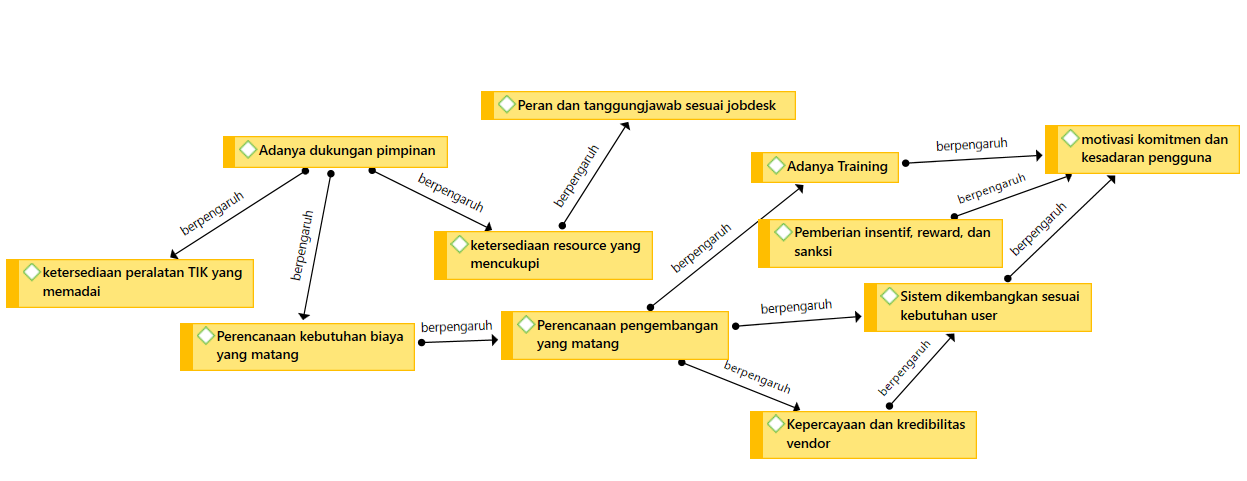 Gambar 6.2.1 Network Antar Faktor Pendorong yang Saling Berpengaruh Hasil WawancaraPendalaman Hasil dan Pembahasan dengan ExpertSetelah selesai melakukan proses analisis keterkaitan pengaruh antar faktor pendorong yang dapat mendukung keberhasilan implementasi sistem informasi pada perguruan tinggi di Surabaya berdasarkan hasil wawancara dengan narasumber.Peneliti melakukan diskusi dan pendalaman hasil dari proses analisis keterkaitan pengaruh antar faktor pendorong bersama expert atau orang yang sudah berpengalaman dibidang pengembangan dan implementasi sistem informasi pada berbagai organisasi khususnya perguruan tinggi.Tujuan dari diskusi ini yaitu untuk memperdalam hasil akhir yang telah didapatkan peneliti dari hasil wawancara yang telah diolah dengan bantuan software ATLAS.ti. Peneliti kemudian melakukan analisis mendalam terhadap hasil klasifikasi data untuk kemudian ditinjau secara komprehensif melalui teknik expert judgement.Harapan peneliti setelah diskusi ini dilakukan, peneliti mungkin saja mendapat faktor lain yang berpengaruh terhadap jalannya atau proses implementasi sistem informasi pada perguruan tinggi diluar faktor yang sudah ditemukan sebelumnya oleh peneliti. Serta expert dapat melengkapi faktor pendorong yang berpengaruh bagi keberhasilan implementasi sistem informasi dan keterkaitan pengaruh antar faktor pendorong yang sudah didapat sebelumnya oleh peneliti maupun diluar faktor yang telah peneliti temukan.Penjelasan expert ini adalah hasil dari pengalaman dan pengetahuan expert selama berkecimpung dibidang pengembangan dan implementasi sistem informasi. Sehingga nantinya, hasil keterkaitan pengaruh antar faktor pendorong yang sudah ditemukan oleh peneliti dari hasil wawancara dapat semakin  diperkuat  dengan  pengetahuan  dan  argumen  expert.Pendalaman Faktor Pendorong Bagi Keberhasilan Implementasi Sistem Informasi dengan ExpertDiskusi ini  dilakukan dengan orang yang dianggap ahli dibidang pengembangan dan implementasi sistem informasi. Diskusi dengan expert ini bersifat semi-terstruktur.Tujuan dari diskusi ini yaitu :Melakukan pendalaman hasil akhir terhadap data hasil wawancara yang sudah diolah.Menjelaskan temuan hasil wawancara narasumber beserta faktor pendorong dan penghambat utama bagi keberhasilan implementasi sistem informasi kepada expert.Menjelaskan keterkaitan pengaruh antar faktor temuan hasil wawancara narasumber  kepada expert.Mencari tahu faktor apa saja yang dapat mendorong bagi keberhasilan implementasi sistem informasi pada perguruan tinggi diluar hasil yang didapat oleh peneliti.Mencari tahu keterkaitan pengaruh antar faktor pendorong yang saling mempengaruhi dari faktor pendorong keberhasilan implementasi sistem informasi pada perguruan tinggi diluar hasil yang didapat oleh peneliti.Dan diskusi bersama expert terkait pengalamannya dalam bidang pengembangan dan implementasi sistem informasi pada perguruan tinggi yang masih berkaitan dengan data dan  informasi  yang  diperlukan  pada  topik penelitian  ini.Transkrip diskusi bersama expert dapat dilihat pada Lampiran C Transkrip Diskusi Pendalaman Hasil Akhir dengan Expert.Peneliti menjelaskan temuan hasil wawancara dengan narasumber dari 38 perguruan tinggi. Disini peneliti menjelaskan faktor pendorong apa saja yang dapat mempengaruhi keberhasilan dan kegagalan implementasi sistem informasi pada perguruan tinggi di Surabaya. Selain itu peneliti juga menjelaskan faktor pendorong yang menjadi pendukung utama dan faktor penghambat yang menjadi penghambat utama bagi keberhasilan implementasi sistem informasi pada perguruan tinggi di Surabaya. Berikut adalah pernyataan atau komentar terkait faktor temuan hasil wawancara apakah expert setuju atau tidak    terhadap    hasil    temuan    tersebut    pada   Tabel   6.24Tabel 6.24 Komentar dan Pendapat Expert Terhadap Tmuan Hasil WawancaraSaaat peneliti melakukan konfirmasi hasil temuan wawancara dan expert memberikan tanggapan, komentar, serta pendapatnya, expert  juga menjelaskan bahwa terdapat beberapa faktor yang menjadi pendorong bagi keberhasilan implementasi sistem informasi pada perguruan tinggi berdasarkan pengetahuan dan pengalaman yang pernah dilalui dan dihadapi oleh expert terkait pengembangan dan implementasi sistem informasi tersebut. Diantaranya adalah :Pendorong utama terkait faktor pendorong yang dapat mendukung keberhasilan implementasi sistem informasi menurut expert yakni adanya keselarasan semua pihak pada organisasi.Keselarasan semua pihak ini sangat penting sebelum melakukan implementasi sistem. Baik dari pihak top management sampai pada low management (Bottom-Up) harus selarasa satu tujuan. Jika dengan adanya implementasi sistem namun sistem itu terimplementasi dengan dasar ego masing-masing maka bisa besar kemungkinan sistem tersebut mengalami kendala dan hambatan yang terjadi selama proses implementasi berlangsung.Dasar ego ini seperti contoh keinginan dari developer yang ingin produk aplikasi dan sistem mereka bagus sehingga pengembangan memakan waktu lama, dari pihak pengguna ingin cepat selesai simpel saja yang penting bisa membantu menyelesaikan pekerjaan mereka, dari pihak top management ingin sistem tersebut bisa menghandle beberapa pekerjaan dari beberapa departemen sekaligus. Dari sini tujuan sudah berbeda-beda tidak adanya keselarasan sehingga akan menimbulkan hambatan bagi implementasi   sistem  informasi  pada  organisasi tersebut.Penghambat utama terkait faktor yang menghambat bagi keberhasilan implementasi sistem informasi menurut expert yakni budaya yang buruk pada lingkungan organisasi.Budaya menjadi salah satu faktor yang diutarakan oleh expert. Dimana budaya pada organisasi terutama pada perguruan tinggi biasanya sudah mengakar kuat. Salah satu contoh budaya yang sering dijumpai pada perguruan tinggi yaitu budaya dari  keinginan manajemen atau pimpinan yang sangat tinggi namun tidak diiringi dengan penambahan kapasitas sehingga menimbulkan tidak adanya prioritas.Prioritas ini berhubungan dengan rencana strategis dan keinginan dari pimpinan perguruan tinggi. Keinginan dari pimpinan ini terkadang tidak selaras dengan visi misi dari perguruan tinggi, serta keinginan yang tinggi dari pimpinan ini tidak dibarengi dengan penambahan resource atau sumber daya manusia. Sehingga hal ini menyebabkan semua hal ingin dan harus dikerjakan, sedangkan kapasitas sumber daya manusia tidak cukup dan tidak mampu untuk menjalankan semua hingga akhirnya tidak akan ada yang bisa tercapai dengan maksimal karena tidak adanya prioritas tersebut. Sehingga jika akan mengembangkan dan mengimplementasikan suatu sistem harus dipastikan dulu mana yang akan menjadi prioritas sampai implementasi sistem itu berhasil.Sehingga ini berkaitan dengan sifat leadership yang harus dimiliki pada seorang pimpinan atau top management. Dimana leadership ini berkaitan ketegasan pimpinan dalam menentukan keputusan dan memimpin serta mampu menggandeng semua pihak untuk mau saling bekerjasama. Jika menuntut untuk pengembangan dan implementasi suatu sistem kemudian resource kurang maka pemimpin harus mengambil keputusan yang terbaik yaitu penambahan resource. Jika implementasi sistem membutuhkan data dari berbagai pihak atau departemen maka pimpinan harus mampu mengajak semua pihak dan departemen untuk bekerjasama dalam collect data agar terciptanya data dan informasi yang berkualitas saat data tersebut telah masuk ke dalam sistem.Jika kapasitas resource kurang namun pengembangan dan implementasi sistem tetap dipaksakan untuk tetap berjalan maka yang terjadi adalah kerja cepat bukan kerja tepat. Dan hal ini akan berpengaruh bagi kualitas informasi dan kualitas sistem nantinya.Sehingga dari faktor budaya, keselarasan stakeholder, proses bisnis, dan kesadaran semua pihak harus diperbaiki terlebih dahulu hingga siap dan dinilai mampu untuk mengimplementasikan sistem informasi. Maka faktor teknis akan mengikuti dan jika ada masalah pun tidak akan menjadi masalah yang besar dalam mencapai keberhasilan dari implementasi sistem informasi pada perguruan tinggi. Sehingga dapat disimpulkan faktor yang dijelaskan expert diatas masuk dalam kategori Faktor Manajemen Organisasi. Faktor  tersebut  dapat  dilihat  pada Tabel  6.25.Tabel 6.25 Faktor Pendorong dan Penghambat Keberhasilan Implementasi SI Hasil Diskusi dengan ExpertKarena pada penelitian ini pendapat expert yang dipakai apabila terjadi ketidaksamaan hasil dengan hasil wawanara, maka untuk memperkuat argumen karena peneliti hanya memakai pendapat dari sudut pandang 1 expert saja sehingga sangat subjektif maka peneliti memakai argumen dari beberapa penelitian bahwa terkait faktor adanya keselarasan antar stakeholder menjadi faktor pendorong utama paling berpengaruh pada kategori manajemen organisasi.Pada penelitian yang dilakukan di sekolah menengah pertama dan menengah atas di Negara Malaysia [3] menjelaskan bahwa peran siswa, guru, teknisi IT, koordinator mata pelajaran, kepala sekolah/pimpinan, dan orangtua memiliki peran yang sangat penting dalam mendukung keberhasilan implementasi sistem informasi pada sekolah tersebut. Sehingga dapat dikatakan bahwa keselarasan dan keterlibatan semua pihak atau stakeholder menjadi faktor pendorong paling berpengaruh bagi keberhasilan implementasi sistem informasi terintegrasi pada bidang pendidikan. Kemudian pada penelitian yang dilakukan di perguruan tinggi di Negara Iran [10] juga menjelaskan bahwa kegagalan implementasi sistem informasi pada perguruan tinggi mereka disebabkan oleh buruknya manajemen organisasi mereka. Dimana dukungan pimpinan atau top management terkait implementasi ini tidak dibuktikan dan tidak diperhatikan dengan serius seperti pemberian dana yang cukup, dan pemenuhan kebutuhan resource. Selain itu komunikasi yang buruk juga terjadi antara pihak perguruan tinggi dengan vendor dalam mendefinisikan permintaan dan kebutuhan. Oleh karena itu dapat disimpulkan bahwa manajemen organisasi yang baik terkait dukungan pimpinan mulai dari pengembangan sampai implementasi sistem dan terjalinnya komunikasi yang baik dengan vendor menjadi bukti bahwa keselarasan antar stakeholder menjadi pendorong utama paling berpengaruh pada kategori manajemen organisasi dalam mendorong bagi keberhasilan proses implementasi sistem informasi terintegrasi.Pendalaman Network Keterkaitan Pengaruh Antar Faktor Pendorong Hasil Diskusi dengan ExpertSetelah melakukan diskusi dan pendalaman hasil bersama expert, peneliti mendapatkan hubungan antar faktor dari sisi pendapat expert. Dari sini hubungan antar faktor yang sudah didapat pada saat melakukan wawancara dengan narasumber akan dikombinasikan dengan faktor dari expert. Mana sajakah faktor yang saling terkait antara faktor hasil wawancara dengan faktor hasil diskusi dengan expert. Dapat dilihat di Gambar 6.2.Berdasarkan hasil yang didapat pada Gambar 6.2 dapat diketahui bahwa Keselarasan antar stakeholder atau dari semua pihak pada organisasi menjadi pendorong utama yang sangat berpengaruh.Faktor ini juga menjadi pendorong bagi faktor meningkatnya motivasi, komitmen, dan kesadaran pengguna dalam mengimplementasikan sistem informasi pada perguruan tinggi mereka. Selain itu faktor ini juga dipengaruhi oleh faktor pendorong dukungan pihak top management atau pimpinan. Sehingga tujuan dari implementasi akan selaras karena semua pihak saling berkoordinasi dan saling mendukung satu sama lain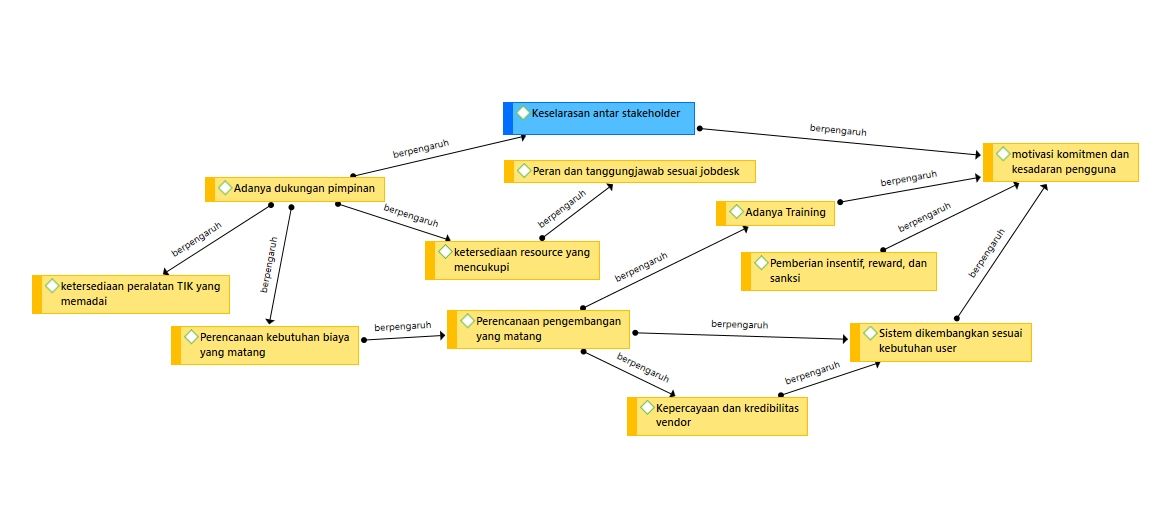 Gambar 6.3.1 Pengaruh Antar Faktor Pendorong Temuan Hasil Wawancara dan Diskusi ExpertDari Network keterkaitan pengaruh antar faktor pendorong dari hasil pendalaman dengan expert dapat diketahui seperti pada Tabel 6.26 berikutTabel 6.26 Keterkaitan Pengaruh Antar Faktor Pendorong Hasil Diskusi dengan ExpertKesimpulan Akhir Faktor Pendorong Keberhasilan Implementasi Sistem Informasi dan Keterkaitan Pengaruh Antar Faktor Pendorong.Dari hasil wawancara dan diperkuat dengan argumen dari expert maka didapat Faktor yang dapat menjadi pendorong dalam implementasi sistem informasi pada perguruan tinggi di Surabaya sebagai berikut. Faktor pendorong keberhasilan implementasi sistem informasi pada penelitian ini dilihat dari secara general atau secara umum dari semua perguruan tinggi yang telah diwawancarai yaitu 38 Perguruan Tinggi serta secara spesifik yakni dari sudut pandang perguruan tinggi dengan skala atau berukuran besar dan dari sudut pandang perguruan tinggi dengan skala atau berukuran kecil. Berikut adalah faktor pendorong utama paling berpengaruh bagi keberhasilan implementasi sistem informasi pada perguruan tinggi secara general. Diketahui bahwa pada masing-masing kategori terdapat satu faktor pendorong utama paling berpengaruh saat implementasi.Faktor ini dapat dikatakan sebagai faktor pendorong utama paling berpengaruh hasil pengolahan data dan analisis pada tahap sebelumnya. Dimana faktor pendorong yang mendapat kutipan paling banyak dari narasumber dan telah divalidasi oleh expert adalah benar sebagai faktor pendorong paling berpengaruh bagi keberhasilan implementasi sistem informasi terintegrasi pada perguruan tinggi di Surabaya. Dapat dilihat  pada Tabel 6.27Tabel 6.27 Faktor Pendorong Keberhasilan Implementasi Sistem Informasi pada Perguruan Tinggi di Surabaya Secara UmumIdentifikasi terkait faktor pendorong bagi keberhasilan implementasi sistem informasi pada perguruan tinggi pada penelitian ini juga dilihat dari sudut pandang perguruan tinggi besar dan kecil. Dimana dapat diketahui bahwa :Pada perguruan tinggi besar, faktor pendorong bagi keberhasilan implementasi sebagian besar berasal dari faktor internal.faktor realisasi tujuan, visi misi, rencana dan strategi pimpinan menjadi pendorong utama. Dimana pimpinan perguruan tinggi atau rektor dalam masa kepemimpinannya pasti memiliki tujuan, visi misi, dan rencana strategi bagi perguruan tinggi. Salah satu tujuan pimpinan seperti menjadikan kampus berbasis teknologi atau menjadikan perguruan tinggi terbaik, perlu diiringi dengan usaha agar dapat terealisasi. Dengan mengimplementasikan sistem informasi menjadi salah satu cara agar tujuan dan visi misi organisasi tercapai.Kemudian faktor proses bisnis yang semakin kompleks pada perguruan tinggi besar jika masih dilakukan secara manual maka akan semakin memakan waktu, tenaga, dan biaya lebih. Sehingga implementasi sistem informasi dirasa sangat perlu. Terkait perankingan juga berkaitan dengan pelaporan kepada Ristek Dikti dan Akreditasi Kampus. Jika pelaporan kampus dilakukan dengan cepat, benar, dan lengkap maka level kampus tersebut akan naik.Pada perguruan tinggi kecil, faktor pendorong bagi keberhasilan implementasi sistem informasi terintegrasi cenderung  berasal  dari  faktor  dari luar atau external.Dimana tuntutan pemerintah dalam hal ini yaitu Ristek Dikti yang mewajibkan perguruan tinggi melakukan pelaporan kegiatan perguruan tinggi tersebut  secara  periodik  menjadi  pendorong utama.Jika tidak dilakukan maka sanksi penonaktifan kampus akan dilakukan oleh Ristek dikti. Sehingga mau tidak mau kampus kecil harus menerapkan sistem informasi untuk melakukan pelaporan secara online kepada Ristek Dikti.Untuk faktor dana hibah atau aplikasi warisan juga menjadi dorongan karena mau tidak mau saat perguruan tinggi kecil mendapat dana hibah dari pemerintah yang harus dialokasikan untuk implementasi sistem informasi maka harus dipergunakan sebagai mana mestinya. Begitu juga aplikasi warisan atau hibah dari pemerintah seperti feeder dikti, sister, dan lain-lain. Dimana aplikasi tersebut dari pemerintah yang mereka berikan kepada perguruan tinggi yang mau tidak mau perguruan tinggi kecil juga harus ikut mengimplementasikannya.Kemudian untuk Network keterkaitan pengaruh antar faktor pendorong keberhasilan implementasi sistem informasi hasil wawancara dan diskusi pendalaman hasil dengan expert sebagai berikut. Tabel 6.28Tabel 6.28 Kesimpulan Akhir Keterkaitan Antar Faktor yang Saling BerpengaruhBerikut adalah visualisasi kesimpulan akhir terkait hubungan antar faktor yang saling berpengaruh dan menjadi pendorong bagi   faktor  satu   dengan  yang   lainnya   pada  Gambar  6.3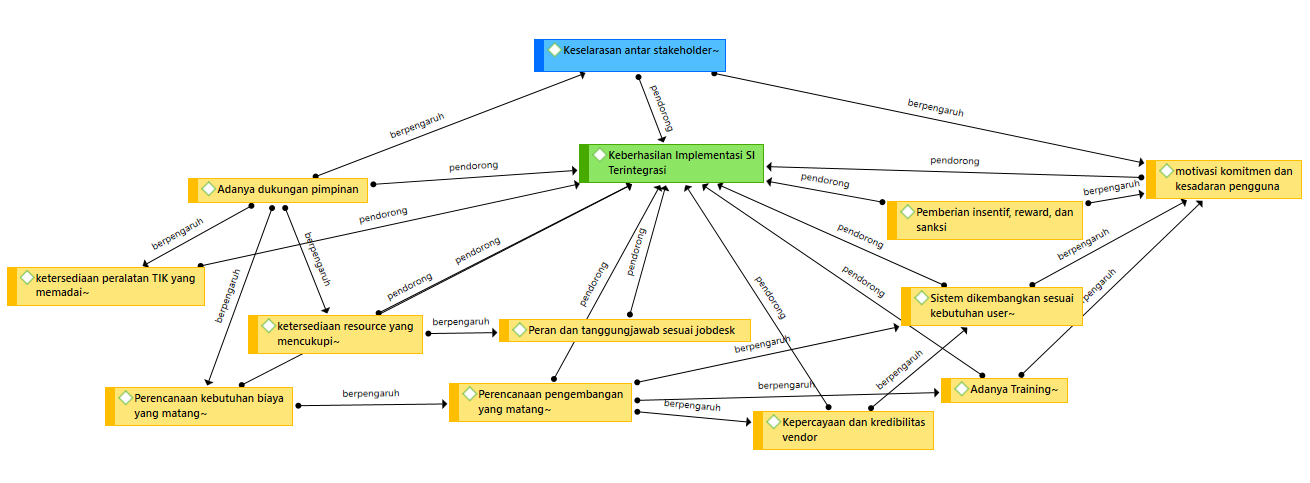 Gambar 6.3.1 Kesimpulan Akhir Network View Antar Faktor Pendorong Bagi Keberhasilan Implementasi SI pada Perguruan Tinggi di SurabayaRekomendasi Atas Temuan dari Faktor Pendorong Bagi Keberhasilan Implementasi Sistem Informasi pada Perguruan Tinggi di Surabaya.Setelah pengolahan data dan analisis telah dilakukan, serta diskusi pendalaman hasil akhir bersama expert dibidang pengembangan dan implementasi sistem informasi telah dilaksanakan. Peneliti kemudian akan memberikan rekomendasi terkait faktor pendorong bagi keberhasilan implementasi sistem informasi.Rekomendasi diberikan kepada perguruan tinggi baik dengan skala besar dan kecil dalam proses pengembangan dan implementasi sistem informasi terintegrasi pada perguruan tinggi mereka.Rekomendasi terkait faktor pendorong dalam mendukung keberhasilan implementasi sistem informasi terintegrasi pada perguruan tinggi berukuran besar :Faktor Realisasi terkait tujuan, rencana dan strategi pimpinan menjadi pendorong utama paling berpengaruh bagi keberhasilan implementasi sistem informasi terintegrasi pada perguruan tinggi.Faktor ini perlu dipertahankan dan perlu dilakukan usaha untuk meningkatkannya. Salah satunya yaitu dengan menjamin ketersediaan resource baik berupa sumber daya manusia, sumber daya teknologi, dan biaya. Pimpinan perlu mendukung dengan cara mengalokasikan dana untuk menjamin ketersediaan resource tersebut.Jika tujuan, visi misi, dan rencana strategi pimpinan ingin menjadikan perguruan tinggi sebagai perguruan tinggi sebagai kampus berbasis teknologi atau peningkatan pelayanan mutu dan kualitas yang baik sehingga memutuskan untuk mengimplementasikan sistem informasi untuk mendukung tujuan tersebut tercapai maka harus dibarengi dengan ketersediaan resource dan sumber daya manusia maupun teknologi yang berkompeten dan berkualitas.Sehingga dari rekomendasi yang diberikan relevan dengan faktor pendorong yang telah ditemukan yaitu  dengan :Faktor ketersediaan resource yang berkompeten dan mencukupi.Faktor adanya pemberi dan perencanaan biaya yang matang.Faktor ketersediaan peralatan TIK yang memadai.Faktor Proses bisnis yang semakin kompleks dan Budaya kompetitif terkait perankingan perguruan tinggiJika dilihat dari faktor pendorong yang dapat mendukung keberhasilan implementasi sistem informasi pada perguruan tinggi berukuran besar. Faktor pendorong yang ada sebagian besar berasal dari faktor internal atau dari dalam organisasi mereka sendiri. Sehingga perlu diperhatikan bahwa jika terjadi kegagalan atau hambatan dari implementasi sistem informasi, hambatan pada perguruan tinggi besar ini seringkali berasal dari internal organisasi pula yaitu pada manajemen organisasi mereka. Sehingga perlu dilakukan penyelarasan visi misi dan tujuan serta peningkatan kesadaran dari semua pihak agar tidak terjadi miscommunication.Penyelarasan visi misi dan tujuan ini dapat dilakukan dengan cara :Pimpinan mengadakan rapat terkait tujuan dan realisasi rencana strategi selama masa jabatannya kepada tiap-tiap  delegasi  departemen  atau  bagian.Pembagian dan pendefinisian tugas terhadap masing-masing departemen dalam melaksanakan tugasnya terdefinisikan dengan jelas.Menentukan target atau KPI kepada tiap-tiap departemen secara periodik.Melakukan evaluasi terkait kinerja, hambatan, dan hal-hal yang berkaitan dengan realisasi visi misi seperti:Membuat desain pelatihan dan menunjuk instruktur pelatihan yang berpengalaman (bisa dari vendor) saat mengimplementasikan aplikasi sistem informasi yang baru kepada pengguna atau civitas kampus.Membuka program magang bagi mahasiswa dalam mengatasi kekurangan resource yang berkompeten.Membentuk tim assessor dalam realisasi visi misi dan tujuan.Sehingga dari rekomendasi yang diberikan relevan dengan faktor pendorong yang telah ditemukan yaitu  dengan Faktor keselarasan antar stakeholder.Rekomendasi terkait faktor pendorong dalam mendukung keberhasilan implementasi sistem informasi terintegrasi pada perguruan tinggi berukuran kecil :Faktor Tuntutan dari lembaga pemerintah (Ristek Dikti)Faktor ini menjadi faktor pendorong utama paling berpengaruh terhadap implementasi sistem informasi pada perguruan tinggi kecil di Surabaya.Faktor ini dapat menjadi budaya pada perguruan tinggi kecil. Harapannya budaya seperti ini dapat dihilangkan atau diganti dengan budaya yang lebih baik lagi. Dengan merasa bahwa mereka dituntut seperti ini akan menjadikan SDM pada perguruan tinggi mereka merasa terbebani dan akhirnya merasa sulit terhadap sistem yang ada.Dukungan dari semua pihak dibutuhkan, khususnya peran pimpinan organisasi sebagai leader. Sehingga perlu diadakannya pelatihan terkait penggunaan sistem pelaporan secara terintegrasi agar SDM yang ada merasa bahwa melakukan pelaporan bukanlah suatu hal yang sulit untuk dilakukan karena semua sudah by system yang terotomatisasi.Sehingga dari rekomendasi yang diberikan relevan dengan faktor pendorong yang telah ditemukan yaitu  dengan Faktor diadakannya pelatihan atau training.Faktor Pemberian Hibah (sistem aplikasi maupun dana)Pemberian hibah baik berupa sistem maupun dana ini dapat berasal dari dalam organisasi (yayasan) maupun pemerintah.Hal ini sudah sangat baik karena pihak pimpinan telah mau ikut andil untuk memberikan dukungan secara moril maupun materil dalam proses implementasi sistem informasi.Namun perlu diperhatikan bahwa pemberian hibah ini harus sesuai dengan kebutuhan dari pengguna pada perguruan tinggi tersebut. Pemberian hibah yang tidak sesuai dengan kebutuhan pengguna akan menjadi percuma karena sistem tidak akan terpakai dan menjadi sia-sia saat diimplementasikan. Sehingga perlu dilakukan user requirement secara mendalam dan mempelajari karakter dari pengguna sebelum memberikan sistem dan melakukan implementasi.Tujuannya yaitu agar sistem yang terimplementasi mampu dipergunakan dengan seefektif mungkin dan dapat membantu pekerjaan pengguna menjadi lebih ringan.Sehingga dari rekomendasi yang diberikan relevan dengan faktor pendorong yang telah ditemukan yaitu  dengan :Faktor perencanaan pengembangan yang matangFaktor sistem dikembangkan dan diimplementasikan sesuai dengan kebutuhan user.BAB VII 
KESIMPULAN DAN SARANPada bab ini dibahas mengenai kesimpulan dari semua proses yang telah dilakukan dan saran yang dapat diberikan untuk pengembangan yang lebih baik.KesimpulanKesimpulan yang didapatkan dari proses pengerjaan tugas akhir yang telah dilakukan antara lain : Dari penelitian ini didapat bahwa dalam proses implementasi sistem informasi erat kaitannya dengan faktor pendorong yang dapat mendukung proses implementasi sistem informasi pada perguruan tinggi tersebut.Dapat diketahui bahwa faktor pendorong yang dapat mendukung implementasi sistem informasi secara umum sebagai berikut :Pada kategori kemampuan sistem faktor pendorong utama adalah sistem sesuai dengan kebutuhan user.Pada kategori keuangan faktor pendorong utama adalah perencanaan kebutuhan biaya secara matang Pada kategori manajemen organisasi faktor pendorong utama adalah adanya keselarasan antar stakeholder.Pada kategori manajemen proyek faktor pendorong utama adalah perencanaan pengembangan yang matang (termasuk perencanaan implementasi sesuai timeline) Pada kategori pembagian tugas kerja faktor pendorong utama adalah peran dan tanggungjawab sesuai jobdesk Pada kategori peningkatan kemampuan dan keterampilan faktor pendorong utama adalah adanya training atau pelatihan.Pada kategori pengembang atau developer faktor pendorong utama paling berpengaruh dalam implementasi adalah kepercayaan dan kredibilitas vendor.Pada kategori sumber daya manusia faktor pendorong utama adalah kebutuhan staff IT yang mencukupi dan berkompeten.Pada kategroi sumber daya teknologi faktor pendorong utama adalah pemenuhan peralatan TIK yang memadai (termasuk server, data center, peralatan IT lainnya).Pada kategori faktor lainnya yang ditemukan dalam wawancara, faktor pendorong utama adalah pemberian insentif atau reward dan sanksiFaktor pendorong utama pada perguruan tinggi besar dalam mendukung implementasi sistem informasi yaitu berkaitan dengan :Realisasi terkait tujuan, rencana dan strategi pimpinanProses bisnis yang semakin kompleksBudaya kompetitif terkait perankingan perguruan tinggiFaktor pendorong utama pada perguruan tinggi kecil dalam mendukung implementasi sistem informasi yaitu berkaitan dengan :Adanya tuntutan dari lembaga pemerintah (Ristek Dikti) sehingga mengharuskan untuk mengimplementasikan sistem informasi.Pemberian hibah (sistem aplikasi maupun dana) bagi pengembangan dan implementasi sistem informasi.Keterkaitan faktor pendorong satu dengan faktor pendorong lainnya tidak dapat dihiraukan atau hanya fokus pada beberapa faktor saja. Ini berarti faktor yang ditemukan bukanlah faktor independent melainkan faktor interdependent. Sehingga faktor-faktor pendorong yang telah dijabarkan diatas harus tetap diperhatikan.Faktor pendorong yang didapat oleh peneliti dari diskusi dengan expert faktor pendorong yang dapat mendukung implementasi sistem informasi pada perguruan tinggi di Surabaya lebih kepada perbaikan dari sisi non-teknis sebelum siap untuk implementasi sistem dari sisi teknisnya. Yaitu pada perbaikan internal organisasi atau manajemen organisasinya. Bisa dari perbaikan budaya yang buruk pada organisasi, perbaikan proses bisnis yang kurang jelas dan baik, serta peningkatan kesadaran dan keselarasan tujuan dari semua stakeholder.SaranDari pengerjaan tugas akhir ini, adapun beberapa saran untuk pengembangan penelitian ke depan.Pada penelitian selanjutnya, dapat dilakukan dengan lebih mendalam lagi tidak hanya menekankan dari segi kuantitas namun kualitas data.Waktu dalam melakukan pengumpulan data penelitian agar dilakukan dengan waktu yang lebih lama dan intensitas untuk melakukan penggalian data melalui wawancara dengan narasumber lebih diperbanyak lagi untuk menghasilkan data yang mendalam dan grounded.Pendapat expert yang digunakan untuk memperdalam hasil pada penelitian ini hanya memakai pendapat dari satu expert saja. Sehingga bisa saja pendapat expert yang lain berbeda berdasarkan pengetahuan dan pengalaman mereka. Harapannya pada penelitian selanjutnya untuk melakukan  pendalaman  dengan  lebih  dari  satu   expert.Halaman ini sengaja dikosongkanDAFTAR PUSTAKA[1]	S. Austral, “Integrated Information System,” CSIRO.au, 2020. [Online]. Available: https://research.csiro.au/sima-austral/en/integrated-information-system/. [Accessed: 01-Jun-2020].[2]	“Pelayanan publik.” [Online]. Available: https://id.wikipedia.org/wiki/Pelayanan_publik. [Accessed: 01-Jun-2020].[3]	N. A. Razak, H. A. Jalil, S. E. Krauss, and N. A. Ahmad, “Successful implementation of information and communication technology integration in Malaysian public schools: An activity systems analysis approach,” Stud. Educ. Eval., vol. 58, no. May, pp. 17–29, 2018, doi: 10.1016/j.stueduc.2018.05.003.[4]	J. R. Curry, “The Organizational Challege: IT and Revolution in Higher,” Educ. Rev., pp. 40–48, 2002.[5]	D. L. Hughes, Y. K. Dwivedi, A. C. Simintiras, and N. P. Rana, “Success and Failure of IS/IT Projects - a State of the Art Analysis and Future Directions,” pp. 1–89, 2016, doi: 10.1007/978-3-319-23000-9.[6]	M. A. Murtadho and F. Wahid, “Permasalahan Implementasi Sistem Informasi Di Perguruan Tinggi Swasta,” Regist. J. Ilm. Teknol. Sist. Inf., vol. 2, no. 1, p. 17, 2016, doi: 10.26594/r.v2i1.441.[7]	C. K. Clement, “BARRIERS TO THE INTRODUCTION OF ICT INTO EDUCATION IN DEVELOPING COUNTRIES : THE EXAMPLE OF BANGLADESH,” vol. 5, no. 2, 2012.[8]	M. Al-Mashari, S. K. Ghani, and W. Al-Rashid, “A study of the Critical Success Factors of ERP implementation in developing countries,” Int. J. Internet Enterp. Manag., vol. 4, no. 1, p. 68, 2006, doi: 10.1504/ijiem.2006.008866.[9]	C. V. A. N. Kessel, P. W. Singleton, and H. J. Hoben, “IT Project Management: Infamous Failures, Classic Mistakes, and Best Practices,” vol. 6, no. 2, pp. 562–563, 1985.[10]	R. Alimohammadinavid, “IS/IT projects failure: An investigation in Iranian Organizations,” no. 0, p. 59, 2007.[11]	S. W. Chou, M. Y. He, and P. Y. Chen, “The factors that affect the implementation success of IS,” Proc. Annu. Hawaii Int. Conf. Syst. Sci., pp. 1–10, 2008, doi: 10.1109/HICSS.2008.437.[12]	B. P. Kaur and H. Aggrawal, “Critical Failure Factors in Information Sytsem : an Exploratory Review,” J. Glob. Res. Comput. Sci., vol. 4, no. 1, pp. 76–82, 2013.[13]	A. J. Van Dijk, A. S. White, and R. A. Comley, “SUFFI: success and failure factors in ICT projects with Dutch case studies as examples,” Int. J. Proj. Organ. Manag., vol. 5, no. 3, p. 239, 2013, doi: 10.1504/ijpom.2013.055857.[14]	G. G. John G. Burch, Félix R. Strater, Information Systems: Theory and Practice, 2nd ed. the University of Michigan: John Wiley & sons, 1979.[15]	J. P. L. Kenneth C. Laudon, Management Information Systems: Managing the Digital Firm, 12th ed. Prentice Hall, 2012.[16]	Simkin Mark G., Introduction to computer information systems for business. 1987.[17]	G. M. M. James A. O’Brien, Management Information Systems, 10th ed. College Ie Overruns: McGraw-Hill/Irwin, 2010.[18]	Jogiyanto, Analisis dan Desain Sistem Informasi. Jakarta, 2001.[19]	“Arti kata faktor - Kamus Besar Bahasa Indonesia (KBBI) Online.” [Online]. Available: https://kbbi.web.id/faktor. [Accessed: 22-Jun-2020].[20]	“Arti kata sukses - Kamus Besar Bahasa Indonesia (KBBI) Online.” [Online]. Available: https://kbbi.web.id/sukses. [Accessed: 22-Jun-2020].[21]	“Success factor definition and meaning | Collins English Dictionary.” [Online]. Available: https://www.collinsdictionary.com/dictionary/english/success-factor. [Accessed: 22-Jun-2020].[22]	“Critical success factors (CSF),” www.businessdictionary.com.[23]	Rockart, John F., “Chief executives define their own data needs,” Harv. Bus. Rev., pp. 81–93, 1979.[24]	W. H. DeLone and E. R. McLean, “The DeLone and McLean model of information systems success: A ten-year update,” J. Manag. Inf. Syst., vol. 19, no. 4, pp. 9–30, 2003, doi: 10.1080/07421222.2003.11045748.[25]	“Delone & McLean IS Success Model.” [Online]. Available: https://sis.binus.ac.id/2019/04/11/delone-mclean-is-success-model/. [Accessed: 15-Jul-2020].[26]	J. H. Mustakini, Sistem Informasi Keperilakuan. Yogyakarta: ANDI, 2007.[27]	Z. A. Hasibuan, Metodologi Penelitian pada Bidang Ilmu Komputer dan Teknologi: Konsep, Teknik, dan Aplikasi. Jakarta: Fakultas Ilmu Komputer Universitas Indonesia., 2007.[28]	U. Sekaran and R. Bougie, Research Methods for Business: A Skill Building Approach, 5th ed. Sussex: John Wiley & Sons., 2009.[29]	Sutrisno Hadi, Metodologi research. Yogyakarta: ANDI, 2001.[30]	I. Holloway and S. Wheeler, Qualitative research for nurses. London: Blackwell Science, 1996.[31]	Imami Nur Rachmawati, “PENGUMPULAN DATA DALAM PENELITIAN KUALITATIF: WAWANCARA,” J. Keperawatan Indones., vol. 11, no. 1, pp. 35–40.[32]	Ekasatya Adia Afriansyah, “Penggunaan Software ATLAS.ti sebagai Alat Bantu Proses Analisis Data Kualitatif,” Mosharafa, vol. 5, no. 2.[33]	M. Doorman, P. Drijvers, G. K., B. P., and R. H., “Tool use and the development of the function concept: From repeated calculations to functional thinking.,” Int. J. Sci. Math. Educ., vol. 10, pp. 1243–1267, 2012.[34]	“Perguruan tinggi - Wikipedia bahasa Indonesia, ensiklopedia bebas.” [Online]. Available: https://id.wikipedia.org/wiki/Perguruan_tinggi. [Accessed: 27-Jun-2020].[35]	Pemerintah Republik Indonesia, Undang-Undang Republik Indonesia Nomor 12 Tahun 2012 Tentang Pendidikan Tinggi. Indonesia, 2012.[36]	Pemerintah Republik Indonesia, Undang-Undang Republik Indonesia Nomor 12 Pasal 59 Tahun 2012 Tentang Pendidikan Tinggi. Indonesia, 2012.[37]	C. Technology, “Success factors for ICT implementation in Saudi secondary schools : From the perspective of ICT directors , head teachers , teachers and students Sultan Albugami and Vian Ahmed,” vol. 11, no. 1, pp. 36–54, 2015.[38]	S. Kheybari, F. M. Rezaie, S. A. Naji, M. Javdanmehr, and J. Rezaei, “Evaluation of factors contributing to the failure of information systems in public universities: the case of Iran,” Inf. Syst., p. 101534, 2020, doi: 10.1016/j.is.2020.101534.[39]	“Monsoon Academy.” [Online]. Available: http://www.monsoonacademy.com/article/2971/10-Kriteria-yang-Menunjukkan-Bahwa-Anda-Adalah-Seorang-Ahli-Dalam-SAP-(SAP-Expert).html. [Accessed: 15-Jul-2020].Halaman ini sengaja dikosongkanBIODATA PENULIS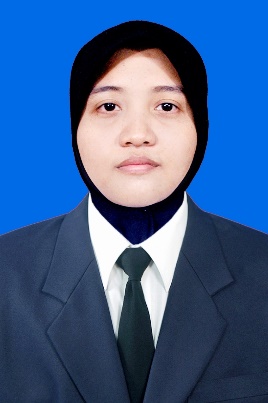 Penulis bernama lengkap Rofiqoh Nadiah. Lahir di Sidoarjo pada tanggal 24 April 1998. Penulis menempuh pendidikan formal mulai dari pendidikan dasar di MI Miftahul Huda (2005-2010), menengah pertama di SMPN 1 Krian (2010-2013), dan menengah atas  di SMAN 1 Mojosari (2013-2016). Selain pendidikan formal penulis juga menempuh pendidikan non-formal sebagai santriwati di Ponpes Al-Muhajirin (2013-2014) dan di YPP Al-Hidayah (2014-2016).Pada tahun 2016 pasca kelulusan SMA, penulis melanjutkan pendidikan di Jurusan Sistem Informasi Fakultas Teknologi Elektro dan Informatika Cerdas – Institut Teknologi Sepuluh Nopember (ITS) Surabaya melalui jalur SNMPTN dan terdaftar sebagai mahasiswa dengan NRP 05211610000001. Selama menjadi mahasiswa penulis aktif diberbagai kepanitiaan dan organisasi kemahasiswaan. Kepanitiaan yang diikuti oleh penulis yaitu panitia GERIGI (2017&2018), Staff Kreatif ISE 2017, menjadi Pemandu ITS (2017-2019), serta sering menjadi volunteer dalam beberapa kegiatan sosial masyarakat. Pada tahun kedua dan ketiga penulis aktif di organisasi kemahasiswaan yaitu sebagai staff BEM Fakultas pada Departemen Sosial Masyarakat. Penulis pernah meraih juara ke-3 dalam lomba kreatifitas dan bisnis pada event FTIF Festival. Pada tahun ketiga dan keempat penulis juga aktif sebagai mahasiswa magang di Direktorat Pengembangan Teknologi dan Sistem Informasi (DPTSI) ITS yang tergabung dalam Tim Big Data. Penulis juga pernah menjadi Asisten Dosen pada matakuliah Kepemimpinan dan Keterampilan Interpersonal (KKI) dan matakuliah Evaluasi dan Audit TI (EATI).Pada tahun keempat, karena penulis memiliki ketertarikan di bidang evaluasi SI/TI dan manajemen, maka penulis mengambil bidang minat Manajemen Sistem Informasi (MSI) dengan topik tugas akhir Analisis Faktor. Jika ingin memberikan masukan dan saran terkait tugas akhir ini, dapat menghubungi penulis melalui email rofiqohnadiah@gmail.com.LAMPIRAN APEDOMAN WAWANCARAWawancara ini dilakukan dengan narasumber terpilih yang berkaitan erat dengan pengembangan serta implementasi sistem informasi pada perguruan tinggi mereka. Sehingga data yang didapat sesuai dengan kebutuhan dari topik penelitian ini.Pertanyaan pada pedoman wawancara disusun berdasarkan temuan pada studi literatur yang telah dilakukan pada tahap sebelumnya. Pertanyaan-pertanyaan ini merupakan hasil dari perincian pada 2 rumusan masalah awal yang telah dikemukakan oleh peneliti pada bab sebelumnya. Dimana 2 rumusan pada penelitian ini adalah :Apa sajakah faktor pendorong yang mempengaruhi keberhasilan implementasi Sistem Informasi Terpadu di Perguruan Tinggi?Apa sajakah faktor penghambat yang mempengaruhi kegagalan implementasi Sistem Informasi Terpadu di Perguruan Tinggi?Untuk memandu proses pelaksanaan wawancara, maka dibuat pedoman wawancara yang diambil dari kesimpulan umum dari proses identifikasi faktor kesuksesan pada penelitian sebelumnya yaitu tiap pertanyaan inti topik penelitian merujuk pada faktor kesuksesan pada tabel dibawah ini.Tabel A.1 Daftar Faktor Pendorong Pedoman WawancaraPada tabel diatas merupakan pertanyaan utama dari 10 faktor kesuksesan implementasi sistem informasi pada perguruan tinggi yang telah peneliti rumuskan dari beberapa sumber penelitian. Saat proses wawancara berlangsung, narasumber berhak untuk menolak menjawab pertanyaan dari yang telah disusun pada pedoman wawancara, serta pada kondisi sebenarnya bisa saja terdapat pertanyaan yang memang tidak memiliki jawaban dan tidak bisa dijawab oleh narasumber karena alasan tertentu. Pada saat proses wawancara berlangsung, kemungkinan untuk mendapatkan faktor lain diluar faktor yang telah dirumuskan sebelumnya bisa saja terjadi. Tidak menutup kemungkinan juga terdapat pertanyaan-pertanyaan yang timbul diluar pertanyaan yang telah disusun sebelumnya oleh peneliti akibat dari jawaban narasumber yang menjadikan pertanyaan-pertanyaan lain muncul yang dapat memperkuat data dan argumen serta berguna bagi peneliti dalam menghasilkan  kesimpulan  dan hasil  akhir  pada  penelitian ini.LAMPIRAN BTRANSKRIP WAWANCARABerikut adalah transkrip wawancara yang telah dilakukan kepada 38 narasumber di 38 perguruan tinggi di Surabaya. Sebelum melakukan wawancara, peneliti menanyakan terkait implementasi sistem informasi apa saja yang sudah terimplementasi pada perguruan tinggi tersebut, profil dan latar belakang narasumber, serta keterangan waktu dan lokasi wawancara dilakukan.Transkrip Wawancara Responden 1Wawancara dilakukan pada Institut Informatika Indonesia (IKADO).Tabel B.1 Transkrip Wawancara Responden 1Daftar pertanyaan dan jawaban narasumber pada Institut Informatika Indonesia (IKADO).Tabel B.2 Daftar pertanyaan dan jawaban narasumber 1Transkrip Wawancara Responden 2Wawancara dilakukan pada Institut Teknologi Adhi Tama Surabaya (ITATS)Tabel B.3 Transkrip Wawancara Responden 2Daftar pertanyaan dan jawaban narasumber Institut Teknologi Adhi Tama Surabaya (ITATS)Tabel B.4 Daftar Pertanyaan dan Jawaban Narasumber 2Transkrip Wawancara Responden 3Wawancara dilakukan pada Politeknik Sakti Surabaya (POLSAS)Tabel B.5 Transkrip Wawancara Responden 3Daftar pertanyaan dan jawaban narasumber Politeknik Sakti Surabaya (POLSAS)Tabel B.6 Daftar Pertanyaan dan Jawaban Narasumber 3Transkrip Wawancara Responden 4Wawancara dilakukan pada Politeknik Perkapalan Negeri Surabaya (PPNS)Tabel B.7 Transkrip Wawancara Responden 4Daftar pertanyaan dan jawaban narasumber Politeknik Perkapalan Negeri Surabaya (PPNS)Tabel B.8 Daftar Pertanyaan dan Jawaban Narasumber 4Transkrip Wawancara Responden 5Wawancara dilakukan pada Politeknik Elektronika Negeri Surabaya (PENS)Tabel B.9 Transkrip Wawancara Responden 5Daftar pertanyaan dan jawaban narasumber Politeknik Elektronika Negeri Surabaya (PENS)Tabel B.10 Daftar Pertanyaan dan Jawaban Narasumber 5Transkrip Wawancara Responden 6Wawancara dilakukan pada Politeknik UBAYATabel B.11 Transkrip Wawancara Responden 6Daftar pertanyaan dan jawaban narasumber Politeknik UBAYATabel B.12 Daftar Pertanyaan dan Jawaban Narasumber 6Transkrip Wawancara Responden 7Wawancara dilakukan pada Sekolah Tinggi Ilmu Kesehatan (STIKES) Surabaya.Tabel B.13 Transkrip Wawancara Responden 7Daftar pertanyaan dan jawaban narasumber Sekolah Tinggi Ilmu Kesehatan (STIKES) Surabaya.Tabel B.14 Daftar Pertanyaan dan Jawaban Narasumber 7Transkrip Wawancara Responden 8Wawancara dilakukan pada Sekolah Tinggi  Ilmu Ekonomi Indonesia (STIESIA) Surabaya.Tabel B.15 Transkrip Wawancara Responden 8Daftar pertanyaan dan jawaban narasumber Sekolah Tinggi  Ilmu Ekonomi Indonesia (STIESIA) Surabaya.Tabel B.16  Daftar Pertanyaan dan Jawaban NarasumberTranskrip Wawancara Responden 9Wawancara dilakukan pada Sekolah Tinggi Teknik Surabaya (STTS) SurabayaTabel B.17 Transkrip Wawancara Responden 9Daftar pertanyaan dan jawaban narasumber Sekolah Tinggi Teknik Surabaya (STTS) Surabaya.Tabel B.18 Daftar Pertanyaan dan Jawaban narasumber 9Transkrip Wawancara Responden 10Wawancara dilakukan pada Sekolah Tinggi Ilmu Komunikasi – Almamater Wartawan Surabaya (STIKOSA-AWS) Surabaya.Tabel B.19 Transkrip Wawancara Responden 10Daftar pertanyaan dan jawaban narasumber Sekolah Tinggi Ilmu Komunikasi – Almamater Wartawan Surabaya (STIKOSA-AWS) Surabaya.Tabel B.20 Daftar Pertanyaan dan Jawaban Narasumber 10Transkrip Wawancara Responden 11Wawancara dilakukan pada Sekolah Tinggi Ilmu Ekonomi (STIE) Mahardhika.Tabel B.21 Transkrip Wawancara Responden 11Daftar pertanyaan dan jawaban narasumber Sekolah Tinggi Ilmu Ekonomi (STIE) Mahardhika.Tabel B.22 Daftar Pertanyaan dan Jawaban Narasumber 11Transkrip Wawancara Responden 12Wawancara dilakukan pada Sekolah Tinggi Ilmu Kesenian Wilwatikta (STKW) Surabaya.Tabel B.23 Transkrip Wawancara Responden 12Daftar pertanyaan dan jawaban narasumber Sekolah Tinggi Ilmu Kesenian Wilwatikta (STKW) Surabaya.Tabel B.24 Daftar Pertanyaan dan Jawaban Narasumber 12Transkrip Wawancara Responden 13Wawancara dilakukan pada Sekolah Tinggi  Ilmu Ekonomi Perbanas Surabaya.Tabel B.25 Transkrip Wawancara Responden 13Daftar pertanyaan dan jawaban narasumber Sekolah Tinggi  Ilmu Ekonomi Perbanas Surabaya.Tabel B.26 Daftar Pertanyaan dan Jawaban Narasumber 13Transkrip Wawancara Responden 14Wawancara dilakukan pada Sekolah Tinggi Ilmu Komunikasi (STIKOM) Surabaya.Tabel B.27 Transkrip Wawancara Responden 14Daftar pertanyaan dan jawaban narasumber Sekolah Tinggi Ilmu Komunikasi (STIKOM) Surabaya.Tabel B.28 Daftar Pertanyaan dan Jawaban Narasumber 14Transkrip Wawancara Responden 15Wawancara dilakukan pada Sekolah Tinggi Ilmu Ekonomi Urip Sumoharjo Surabaya.Tabel B.29 Transkrip Wawancara Responden 15Daftar pertanyaan dan jawaban narasumber Sekolah Tinggi Ilmu Ekonomi Urip Sumoharjo Surabaya.Tabel B.30 Daftar Pertanyaan dan Jawaban Narasumber 15Transkrip Wawancara Responden 16Wawancara dilakukan pada Universitas Yos Sudarso.Tabel B.31 Transkrip Wawancara Responden 16Daftar pertanyaan dan jawaban narasumber Universitas Yos Sudarso.Tabel B.32 Daftar Pertanyaan dan Jawaban Narasumber 16Transkrip Wawancara Responden 17Wawancara dilakukan pada Universitas Adi Buana Surabaya.Tabel B.33 Transkrip Wawancara Responden 17Daftar pertanyaan dan jawaban narasumber Universitas Adi Buana Surabaya.Tabel B.34 Daftar Pertanyaan dan Jawaban Narasumber 17Transkrip Wawancara Responden 18Wawancara dilakukan pada Universitas Ciputra Surabaya.Tabel B.35 Transkrip Wawancara Responden 18Daftar pertanyaan dan jawaban narasumber Universitas Ciputra Surabaya.Tabel B.36 Daftar Pertanyaan dan Jawaban Narasumber 18Transkrip Wawancara Responden 19Wawancara dilakukan pada Universitas Wijaya Kusuma Surabaya.Tabel B.37 Transkrip Wawancara Responden 19Daftar pertanyaan dan jawaban narasumber Universitas Wijaya Kusuma Surabaya.Tabel B.38 Daftar Pertanyaan dan Jawaban Narasumber 19Transkrip Wawancara Responden 20Wawancara dilakukan pada Universitas Katolik Widya Mandala Surabaya.Tabel B.39 Transkrip Wawancara Responden 20Daftar pertanyaan dan jawaban narasumber Universitas Katolik Widya Mandala Surabaya.Tabel B.40 Daftar Pertanyaan dan Jawaban Narasumber 20Transkrip Wawancara Responden 21Wawancara dilakukan pada Universitas 17 Agustus 1945 Surabaya.Tabel B.41 Transkrip Wawancara Responden 21Daftar pertanyaan dan jawaban narasumber Universitas 17 Agustus 1945 Surabaya.Tabel B.42 Daftar Pertanyaan dan Jawaban Narasumber 21Transkrip Wawancara Responden 22Wawancara dilakukan pada Universitas Surabaya (UBAYA)Tabel B.43 Transkrip Wawancara Responden 22Daftar pertanyaan dan jawaban narasumber Universitas Surabaya (UBAYA).Tabel B.44 Daftar Pertanyaan dan Jawaban Narasumber 22Transkrip Wawancara Responden 23Wawancara dilakukan pada Universitas Airlangga SurabayaTabel B.45 Transkrip Wawancara Responden 23Daftar pertanyaan dan jawaban narasumber Universitas Airlangga Surabaya.Tabel B.46 Daftar Pertanyaan dan Jawaban Narasumber 23Transkrip Wawancara Responden 24Wawancara dilakukan pada Universitas 45 SurabayaTabel B.47 Transkrip Wawancara Responden 24Daftar pertanyaan dan jawaban narasumber Universitas 45 Surabaya.Tabel B.48 Daftar Pertanyaan dan Jawaban Narasumber  24Transkrip Wawancara Responden 25Wawancara dilakukan pada Universitas Hang Tuah Surabaya.Tabel B.49 Transkrip Wawancara Responden 25Daftar pertanyaan dan jawaban narasumber Universitas Hang Tuah Surabaya.Tabel B.50 Daftar Pertanyaan dan Jawaban Narasumber 25Transkrip Wawancara Responden 26Wawancara dilakukan pada Universitas Kartini Surabaya.Tabel B.51 Transkrip Wawancara Responden 26Daftar pertanyaan dan jawaban narasumber Universitas Kartini Surabaya.Tabel B.52 Daftar Pertanyaan dan Jawaban Narasumber 26Transkrip Wawancara Responden 27Wawancara dilakukan pada Universitas W.R Supratman.Tabel B.53 Transkrip Wawancara Responden 27Daftar pertanyaan dan jawaban narasumber Universitas W.R Supratman.Tabel B.54 Daftar Pertanyaan dan Jawaban Narasumber 27Transkrip Wawancara Responden 28Wawancara dilakukan pada Universitas Nahdlatul Ulama Surabaya.Tabel B.55 Transkrip Wawancara Responden 28Daftar pertanyaan dan jawaban narasumber Universitas Nahdlatul Ulama Surabaya.Tabel B.56 Daftar Pertanyaan dan Jawaban Narasumber 28Transkrip Wawancara Responden 29Wawancara dilakukan pada Universitas Widya Kartika Surabaya.Tabel B.57 Transkrip Wawancara Responden 29Daftar pertanyaan dan jawaban narasumber Universitas Widya Kartika Surabaya.Tabel B.58 Daftar Pertanyaan dan Jawaban Narasumber  29Transkrip Wawancara Responden 30Wawancara dilakukan pada Universitas PGRI Adi Buana Surabaya.Tabel B.59 Transkrip Wawancara Responden 30Daftar pertanyaan dan jawaban narasumber Universitas PGRI Adi Buana Surabaya.Tabel B.60 Daftar Pertanyaan dan Jawaban Narasumber 30Transkrip Wawancara Responden 31Wawancara dilakukan pada Universitas Pembangunan Nasional “Veteran” Surabaya.Tabel B.61 Transkrip Wawancara Responden 31Daftar pertanyaan dan jawaban narasumber Universitas Pembangunan Nasional “Veteran” Surabaya.Tabel B.62 Daftar Pertanyaan dan Jawaban Narasumber 31Transkrip Wawancara Responden 32Wawancara dilakukan pada Universitas Bhayangkara Surabaya (UBHARA).Tabel B.63 Transkrip Wawancara Responden 32Daftar pertanyaan dan jawaban narasumber Universitas Bhayangkara Surabaya (UBHARA).Tabel B.64 Daftar Pertanyaan dan Jawaban Narasumber 32Transkrip Wawancara Responden 33Wawancara dilakukan pada Universitas Katolik Darma Cendika Surabaya.Tabel B.65 Transkrip Wawancara Responden 33Daftar pertanyaan dan jawaban narasumber Universitas Katolik Darma Cendika Surabaya.Tabel B.66 Daftar Pertanyaan dan Jawaban Narasumber 33Transkrip Wawancara Responden 34Wawancara dilakukan pada Universitas Kristen Petra Surabaya.Tabel B.67 Transkrip Wawancara Responden 34Daftar pertanyaan dan jawaban narasumber Universitas Kristen Petra Surabaya.Tabel B.68 Daftar Pertanyaan dan Jawaban Narasumber 34Transkrip Wawancara Responden 35Wawancara dilakukan pada Universitas Wijaya Putra Surabaya.Tabel B.69 Transkrip Wawancara Responden 35Daftar pertanyaan dan jawaban narasumber Universitas Wijaya Putra Surabaya.Tabel B.70 Daftar Pertanyaan dan Jawaban Narasumber 35Transkrip Wawancara Responden 36Wawancara dilakukan pada Universitas Narotama Surabaya.Tabel B.71 Transkrip Wawancara Responden 36Daftar pertanyaan dan jawaban narasumber Universitas Narotama Surabaya.Tabel B.72 Daftar Pertanyaan dan Jawaban Narasumber 36Transkrip Wawancara Responden 37Wawancara dilakukan pada Universitas Dr. SoetomoTabel B.73 Transkrip Wawancara Responden 37Daftar pertanyaan dan jawaban narasumber Universitas Dr. Soetomo.Tabel B.74 Daftar Pertanyaan dan Jawaban Narasumber 37Transkrip Wawancara Responden 38Wawancara dilakukan pada Universitas Merdeka SurabayaTabel B.75 Transkrip Wawancara Responden 38Daftar pertanyaan dan jawaban narasumber Universitas Merdeka Surabaya.Tabel B.76 Daftar Pertanyaan dan Jawaban Narasumber 38Halaman ini sengaja dikosongkanLAMPIRAN C TRANSKRIP DISKUSI PENDALAMAN HASIL AKHIR DENGAN EXPERTDiskusi ini  dilakukan dengan orang yang dianggap ahli dibidang pengembangan dan implementasi sistem informasi. Diskusi dengan expert ini bersifat semi-terstruktur. Tujuan dari diskusi ini yaitu untuk melakukan pendalaman hasil akhir terhadap data hasil wawancara yang sudah diolah, mencari tahu faktor apa saja yang berpengaruh bagi kesuksesan implementasi sistem informasi pada perguruan tinggi diluar hasil yang didapat oleh peneliti, mencari tahu hubungan antar faktor yang saling mempengaruhi dari implementasi sistem informasi pada perguruan tinggi diluar hasil yang didapat oleh peneliti, dan diskusi bersama expert terkait pengalamannya dalam bidang pengembangan dan implementasi sistem informasi pada perguruan tinggi yang masih berkaitan dengan data dan informasi yang diperlukan pada topik penelitian ini. Diskusi ini dilakukan dengan Bapak Radityo Prasetyo Wibowo, S.Kom., M.Kom. pada Hari Sabtu, Tanggal 11 Juli 2020 dengan video call melalui media Microsoft Teams. Diskusi ini berlangsung selama 2 jam 15 menit.TRANSKRIP DISKUSI DENGAN EXPERTTabel C.1 Transkrip Diskusi dengan ExpertDisetujui Tim Penguji :Tanggal Ujian:  29 Juli 2020Periode Wisuda: September 2020Hanim Maria Astuti, S.Kom, M.Sc, ITIL(Pembimbing I)Feby Artwodini, S.Kom, MT(Pembimbing II)Ir.Achmad Holil Noor Ali M.Kom(Penguji I)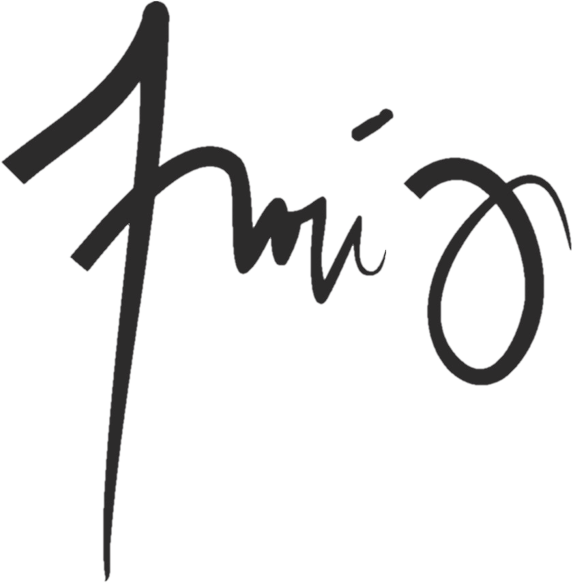 Eko Wahyu Tyas D, S.Kom, MBA(Penguji II)Student Name: Rofiqoh NadiahNRP: 05211640000001Departement: Sistem Informasi FTEIC-ITSSupervisor 1: Hanim Maria Astuti, S.Kom, M.Kom, ITILSupervisor 2: Feby Artwodini, S.Kom, MTPenelitian PertamaPenelitian PertamaJudul PenelitianSuccessful implementation of information and communication technology integration in Malaysian public schools: An activity systems analysis approach [3]Nama Peneliti; TahunN. Asiah Razak; Habibah Ab. Jalil; Steven Eric Krauss; Nor Aniza Ahmad; 2018Deskripsi Umum PenelitianPenelitian ini dilakukan untuk memahami kondisi dan menjelaskan kontradiksi sistematis yang mendukung keberhasilan Teknologi Informasi dan Komunikasi (TIK) yang terintegrasi pada sekolah di Malaysia.Metode Penelitian :Data pada penelitian ini dikumpulkan melalui wawancara mendalam (depth-interview) dan analisis dokumen dari sekolah ditingkat dasar dan menengah.Wawancara mendalam dilakukan dengan 9 peserta, termasuk kepala sekolah, koordinator TK, dan guru.Hubungan dengan Tugas AkhirPada penelitian yang dilakukan ini berkaitan dengan faktor keberhasilan dalam pengimplementasian TIK yang terintegrasi pada sekolah ditingkat dasar dan menengah di Malaysia. Sehingga penelitian ini sangat berhubungan dengan tugas akhir ini yaitu mencari faktor kesuksesan Sistem Informasi Terpadu pada Perguruan Tinggi.Kelebihan PenelitianPenelitian ini menggunakan metode qualitative multiple-case study dari 2 tingkatan sekolah yaitu sekolah dasar dan sekolah menengah untuk mengeksplorasi kegiatan sekolah yang berkontribusi pada integrasi TIK. Sehingga data yang terkumpul dari studi kasus ini akan dapat menjadi pembanding karena karakter dari sekolah ditingkat dasar dan menengah sangatlah berbeda. Pendekatan antar-kasus ini menggunakan content analysis untuk menghasilkan data studi kasus.Kekurangan PenelitianJumlah sekolah yang digunakan untuk mencari data hanya 1 sekolah ditiap tingkatannya. Sehingga dirasa kurang untuk dapat mewakili kondisi kesiapan penggunaan TIK pada sekolah ditingkatan yang terkait ini.Penelitian KeduaPenelitian KeduaJudul PenelitianSuccess and Failure of IS/IT Projects – a State of the Art Analysis and Future Directions [5]Nama Peneliti; TahunHughes, D. Laurie; Dwivedi, Yogesh K.; Simintiras, Antonis C.; Rana, Nripendra P. ; 2016Deskripsi Umum PenelitianPenelitian ini dilakukan untuk dijadikan sebagai buku pedoman bagi akademisi dalam memahami aspek-aspek kunci dari proyek IS dan sebagai pengetahuan lebih rinci terhadap faktor kesuksesan dan kegagalan proyek IS. Metode penelitian ini menggunakan studi literauture dari penelitian terdahulu terkait kesuksesan dan kegagalan proyek IS/IT.Hubungan dengan Tugas AkhirPenelitian ini dapat menjadi pedoman bagi penulis dalam melakukan penelitian pada tugas akhir ini terkait faktor kesuksesan implementasi IS/IT di universitas.Kelebihan PenelitianMetode yang dilakukan berupa studi literature yang jumlahnya sangat banyak dari berbagai bidang yang sedang melakukan proyek IS/IT. Dan 2 faktor dipenelitian ini yaitu project management dan people disorot secara rinci terkait faktor kegagalan dan kesuksesan proyek IS/IT dan menjadikan 2 faktor tersebut sebagai topik utama. Kekurangan PenelitianPada penelitian ini yang menjadi topik hanya 2 faktor utama yaitu project management dan people sehingga jika akademisi atau pihak yang membutuhkan referensi terkait pedoman kesuksesan diluar 2 topik utama ini, penelitian ini tidaklah cocok.Penelitian KetigaPenelitian KetigaJudul PenelitianPermasalahan Implementasi Sistem Informasi Di Perguruan Tinggi Swasta [6]Nama Peneliti, TahunMurtadho; Mohamad Ali Wahid, Fathul; 2016Deskripsi Umum PenelitianPenelitian ini mengkaji permasalahan dalam implementasi sistem informasi di perguruan tinggi swasta di Jawa Timur yang berstatus universitas. Metode penelitian yang digunakan adalah metode interpretif yaitu suatu upaya untuk mencari penjelasan peristiwa yang didasarkan perspektif dan pengalaman orang yang diteliti. Teknik pengumpulan data dilakukan dengan cara melakukan wawancara langsung dengan pendekatan semi terstruktur. Hasil wawancara di analisis menggunakan metode sensemaking. Dari hasil penelitian ini menunjukkan bahwa terdapat masalah yang sifatnya teknis dan non-teknis.Hubungan dengan Tugas AkhirPenelitian ini dilakukan untuk mencari faktor yang menyebabkan permasalahan pada implementasi IS/IT pada perguruan tinggi swasta. Sehingga penelitian ini sangat berhubungan dengan tugas akhir ini.Kelebihan PenelitianPenelitian ini dilakukan dengan menggunakan metode wawancara secara terbuka dan tidak ada batasan, sehingga memungkinkan peneliti mendapat informasi tambahan dan lebih mendalam diluar permasalahan dari studi literature atau permasalahan yang sudah diasumsikan oleh peneliti diawal sebelum dilakukannya wawancara.Kekurangan PenelitianPenelitian ini hanya dilakukan di 1 universitas saja sehingga sampel tidak dapat mewakili kondisi dari populasi yang ada.Penelitian KeempatPenelitian KeempatJudul PenelitianBarriers to the introduction of ICT into education in developing countries : The example of Bangladesh [7]Nama Peneliti, TahunClement, Che Kum; 2012Deskripsi Umum PenelitianPenelitian ini dilakukan di Negara Bangladesh. Tujuan dari penelitian ini yaitu untuk menyajikan tinjauan yang berasal dari penelitian lainnya terkait dengan hambatan yang dihadapi saat memperkenalkan TIK kepada siswa di sekolah. penelitian ini juga mengidentifikasi faktor-faktor yang mempengaruhi keputusan guru apakah akan menerepkan TIK atau tidak dalam proses belajar mengajar di dalam kelas. Penelitian ini menggunakan metode studi literatur dari beberapa penelitian sebelumnya dalam mengeksplorasi faktor-faktor penghambat implementasi TIK di beberapa negara berkembang.Hubungan dengan Tugas AkhirPenelitian ini dilakukan untuk mencari faktor penghambat dalam memperkenalkan TIK kepada guru dan siswa di sekolah. sehingga penelitian ini akan sangat berhubungan dengan topik penelitian tugas akhir ini terkait faktor kesuksesan implementasi sistem informasi terpadu pada perguruan tinggi.Kelebihan PenelitianKelebihan dari penelitian ini yaitu fokus berdasarkan perankingan Negara Bangladesh yang sangat rendah dalam menerapkan TIK disektor pendidikan. Sehingga menyoroti usaha pemerintah Bangladesh dalam mengatasi hambatan yang menghambat penerapan TIK dengan mengkategorikannya menjadi 2 hambatan yaitu faktor internal dan eksternal.Kekurangan PenelitianKekurangan dari penelitian ini yaitu penyelesaian hambatan yang ada lebih berfokus kepada siswa dan guru dalam meningkatkan minat dan mencari tahu faktor apa saja yang menarik minat siswa dan guru agar mau menggunakan TIK dalam membantu proses belajar mengajar di kelas.Penelitian KelimaPenelitian KelimaJudul PenelitianA study of the Critical Success Factors of  ERP implementation in developing countries [8]Nama Peneliti, TahunAl-Mashari, Majed; Ghani, Shehzad K.; Al-Rashid, Waiel; 2006Deskripsi Umum PenelitianPenelitian ini dilakukan dengan menampilkan 2 kasus implementasi ERP di dua perusahaan di Negara Timur Tengah. Tujuan dari penelitian ini adalah untuk mengetahui faktor-faktor kritis yang berkontribusi terhadap keberhasilan implementasi ERP untuk organisasi menengah di negara berkembang. Penelitian ini dilakukan dengan menggunakan metode penelitian kualitatif. Data yang didapat akan dianalisis dalam konteks literatur dan sampel kasus sekunder. Analisis ini diharapkan dapat menjadi pedoman bagi organisasi yang akan melakukan implementasi ERP serupa.Hubungan dengan Tugas AkhirPada penelitian ini berkaitan dengan analisis faktor kritis yang berkontribusi pada kesuksesan implementasi ERP pada perusahaan di negara berkembang. Sehingga topik penelitian ini cocok untuk dijadikan studi literatur dan bahan referensi pada penelitian tugas akhir ini terkait faktor kesuksesan implementasi IS/IT di Universitas. Kelebihan PenelitianKelebihan dari penelitian ini yaitu penelitian ini dilakukan dengan menggunakan metode kualitatif melalui review literatur sehingga penelitian ini cocok dengan penelitian yang akan dilakukan pada tugas akhir ini.Kekurangan PenelitianKekurangan dari penelitian ini yaitu tidak dijelaskan dengan rinci pada kondisi organisasi di negara berkembang seperti apa saat akan mengimplementasikan ERP. Sehingga dari faktor yang sudah dijelaskan pada penelitian ini, beberapa kondisi dapat menjadi faktor utama namun dapat juga hanya sebagai faktor pendorong dari kesuksesasn implementasi ERP tergantung dari kondisi perusahaan dan kondisi negara berkembang pada level seperti apa ketika akan mengimplementasikan ERP. Hanya menjelaskan secara umum saja. Penelitian KeenamPenelitian KeenamJudul PenelitianIT Project Management: Infamous Failures, Classic Mistakes, and Best Practices [9]Nama Peneliti, TahunKessel, Christopher V A N; Singleton, Paul W; Hoben, Heinz J; 1985Deskripsi Umum PenelitianPenelitian ini dilakukan untuk mengetahui dan mengungkapkan kesalahan umum yang biasa terjadi dalam pengembangan proyek TI dan menyarankan best practice untuk manajemen proyek agar bekerja secara efektif. Penelitian ini menggunakan metode studi literature dan melakukan restropeksi atau ulasan pasca implementasi. Penelitian ini mengumpulkan pengatahuan yang berasal dari 99 restropeksi yang dilakukan oleh 74 perusahaan selama 7 tahun terakhir.Hubungan dengan Tugas AkhirPenelitian ini dilakukan untuk mengeksplorasi kesalahan umum yang biasa terjadi dalam proyek pengembangan IT dan kesalahan menajemen proyek yang menyebabkan tidak eektifnya manajemen proyek dalam pengembangan proyek IT. Sehingga penelitian ini akan menjadi referensi dan acuan dalam pengerjaan tugas akhir ini dalam mengeksplorasi hal-hal yang menyebabkan implementasi sistem informasi di perguruan tinggi di Surabaya tidak berjalan dengan efektif.Kelebihan PenelitianKelebihan penelitian ini yaitu dilakukan dengan metode restropeksi yaitu postmortem atau ulasan pasca implementasi pada perusahaan yang telah selesai melakukan proyek pengembangan IT. Sehingga penelitian ini memiliki kekuatan faktor-faktor yang didapat dari pengalaman secara langsung dan kondisi sesungguhnya di lapangan seperti apa.Kekurangan PenelitianKekurangan dari penelitian ini adalah jika dilihat dari pengkategorian faktor umum kesalahan yang dilakukan dalam proyek IT hanya mengkategorisasikannya secara internal manajemen saja seperti people, process, prosuct, and technology fakktor eksternal dari proyek pengembangan IT kurang disoroti.Penelitian KetujuhPenelitian KetujuhJudul PenelitianIS/IT projects failure: An investigation in Iranian Organizations [10]Nama Peneliti, TahunAli mohammad inavid, Reza; 2007Deskripsi Umum PenelitianPenelitian ini dilakukan Untuk menyelidiki faktor kegagalan proyek SI/TI dan  mengklarifikasi kriteria keberhasilan atau kegagalan, mengidentifikasi faktor-faktor yang berpengaruh, dan kemudian mengusulkan rekomendasi yang sesuai berdasarkan alasan di balik penyebab kegagalan. Penelitian ini mengungkapkan bahwa faktor manajerial atau strategis dan budaya memiliki dampak paling berpengaruh. Serta organisasi di Negara Iran juga menyoroti komitmen dan dukungan manajemen senior, meningkatkan kesadaran umum untuk struktur dan fungsi proyek-proyek SI/TI, dan menumbuhkan budaya yang benar pada lingkungan kerja untuk mencegah kegagalan dalam proyek semacam ini. Selain itu, semakin kecil ukuran proyek dan organisasi, semakin rendah risiko dalam menghadapi permasalahan yang timbul dan semakin mudah mengelola proyek.Manajemen risiko dan manajemen perubahan juga akan dianggap sebagai isu utama yang mendukung keberhasilan proyek SI/TI.Hubungan dengan Tugas AkhirPenelitian ini dilakukan untuk menginvestigasi terkait kegagalan proyek IS/IT di Negara Iran. Sehingga penelitian ini akan sangat membantu dalam menjadi referensi tugas akhir ini terkait faktor kesuksesan dan kegagalan implementasi IS/IT di perguruan tinggi.Kelebihan PenelitianKelebihan dari penelitian ini yaitu menggabungkan 2 metode yaitu secara kualitatif untuk menyusun kerangka model dan faktor yang mempengaruhi kegagalan proyek IS/IT kemudian menggunakan metode kuantitatif yaitu menyebarkan kuesioner kepada manager proyek IT dari faktor yang sudah disusun hasil dari metode kualitatif tadi.Kekurangan PenelitianKekurangan dalam penelitian ini adalah dalam penentuan objek dan sampel dalam penelitian. Penelitian ini hanya dilakukan pada sebagian kecil organisasi dan individu namun topik dari penelitian ini memakai skala negara yaitu kondisi proyek IS/IT di Iran.Penelitian KedelapanPenelitian KedelapanJudul PenelitianThe factors that affect the implementation success of IS [11]Nama Peneliti, TahunChou, Shih Wei; He, Mong Young; Chen, Pi Yi; 2008Deskripsi Umum PenelitianPenelitian ini dilakukan untuk melihat bahwa implementasi IS berhasil dilakukan pun sebenarnya masih terdapat masalah. Pada penelitian ini mengusulkan model terintegrasi antar dua variabel yang berhubungan yaitu variabel risk resolution strategy dan software development success Desain eksperimental dilakukan untuk menguji model ini, dan didapatkan hasil bahwa variabel risk resolution strategy memiliki efek positif pada software success.Hubungan dengan Tugas AkhirHubungan penelitian ini dengan tugas akhir yaitu penelitian ini dilakukan untuk mencari penyebab atau masalah yang mungkin masih akan terjadi ketika sebuah sistem informasi telah terimplementasi. Dimana topik pada penelitian tugas akhir ini yaitu mencari faktor kesuksesan dan hambatan yang ditimbulkan saat IS/IT diimplementasikan.Kelebihan PenelitianPenelitian ini dilakukan berdasarkan hipotesis yang kuat berdasarkan model penelitian yang telah teruji dan telah digunakan pada beberapa penelitian sebelumnya.Kekurangan PenelitianPenelitian ini memakai perhitungan secara kuantitatif sehingga dirasa akan kurang cocok dengan penelitian tugas akhir ini yang menggunakan metode pengolahan data secara kualitatifPenelitian KesembilanPenelitian KesembilanJudul PenelitianCritical Failure Factors in Information Sytsem : an Exploratory Review [12]Nama Peneliti, TahunKaur, Bikram Pal; Aggrawal, Himanshu; 2013Deskripsi Umum PenelitianPenelitian ini dilakukan untuk mengamati bahwa manajemen proyek SI/TI dalam perusahaan dapat menjadi sebuah masalah yang penting jika sampai terjadi kegagalan. Sehingga penelitian ini mencoba menunjukkan faktor-faktor apa saja yang dapat menjadikan kegagalan proyek IS/IT. Metode yang dilakukan dalam penelitian ini adalah melakukan studi literatur dari beberapa sumber dan penelitian terdahulu pada beberapa perusahaan kecil maupun besar. Hasilnya adalah dketahui bahwa penyebab kegagalan proyek IS/IT pada perusahaan atau organisasi tidak hanya seputar teknis saja melainkan juga aspek sosial dari sistem karena IS sendiri adalah sebuah sistem teknik sosial dalam organisasi atau perusahaan.Hubungan dengan Tugas AkhirHubungan penelitian ini dengan tugas akhir adalah penelitian ini melakukan penelitian dan studi literatur terkait kegagalan proyek IS/IT pada sebuah perusahaan atau organisasi dimana topik tugas akhir ini juga akan membahas mengenai faktor keberhasilan dan kegagalan IS/IT pada organisasi yatu perguruan tinggi.Kelebihan PenelitianKelebihan penelitian ini yaitu dilakukan studi literature secara menyeluruh terhadap proyek IS/IT baik di negara maju atau berkembang, perusahaan besar atau kecil, organisasi profit maupun non-proft dan organisasi swasta ataupun pemerintah.Kekurangan PenelitianPeneltian terkait kegagalan dan kesuksesan yang paling berpengaruh terhadap proyek IS/IT ini lebih menitik beratkan pada aspek sosial atau pada faktor manajemen, strategi, dan manusia. Untuk faktor teknis terkait proyek IS/IT sendiri tidak terlalu dibahas pada penelitian ini.Penelitian KesepuluhPenelitian KesepuluhJudul PenelitianSUFFI: success and failure factors in ICT projects with Dutch case studies as examples [13]Nama Peneliti, TahunDijk, A.J. Van; White, A.S.; Comley, R.A.; 2013Deskripsi Umum PenelitianPenelitian ini dilakukan untuk menyoroti tingkat keberhasilan proyek IS/IT dari sisi keandalan (reliability), tanggal tenggat waktu (due dates) dan anggaran (budget). Penelitian ini menyusun faktor paling penting (most important factors/MIF) yang paling vital dalam keberhasilan proyek, sehingga jika MIF itu tidak atau kurang dilakukan maka besar kemungkinan akan terjadi kegagalan dalam pengembangan proyek IS/IT tersebut. Terdapat 139 faktor keberhasilan dan kegagalan yang didapat dari 9 proyek IS dan 4 audit proyek IS dan didapat terdapat 5 MIF paling berpengaruh terhadap kesuksesan dan kegagalan proyek IS/IT pada organisasi atau perusahaan.Hubungan dengan Tugas AkhirPenelitian ini melakukan penelitian dan studi literatur terkait kegagalan proyek IS/IT pada sebuah perusahaan atau organisasi dimana topik tugas akhir ini juga akan membahas mengenai faktor keberhasilan dan kegagalan IS/IT pada organisasi yatu perguruan tinggi.Kelebihan PenelitianKelebihan penelitian ini yaitu dilakukan studi literature secara menyeluruh terhadap proyek IS/IT dengan melibatkan 9 proyek IS/IT dan 4 audit proyek IS/IT sehingga kekuatan data yang dimiliki sangat kuat karena berdasarkan kondisi riil di lapangan.Kekurangan PenelitianKekurangan dari penelitian ini yaitu hanya berfokus pada 3 sisi yaitu sisi keandalan (reliability), tanggal tenggat waktu (due dates) dan anggaran (budget). Atau hal-hal teknis saja pada saat proyek IS/IT berjalan.No.SifatJenis Masalah1. TeknisInternet1. TeknisInfrastruktur Jaringan1. TeknisPerangkat Komputer dan Pendukungnya1. TeknisKeamanan Sistem Informasi1. TeknisIntegrasi Sistem1. TeknisKetersediaan Sistem1. TeknisPemeliharaan IT1. TeknisMasalah Lain2.Non-TeknisPenerimaan dan Partisipasi2.Non-TeknisBudaya dan Perilaku Pengguna2.Non-TeknisSumber Daya Manusia2.Non-TeknisPerencanaan IT2.Non-TeknisManajemen dan Tatakelola IT2.Non-TeknisOrganisasi2.Non-TeknisKonten Sistem Informasi2.Non-TeknisAnggaran dan Biaya2.Non-TeknisDukungan Pimpinan dan Karakter KepemimpinanNoKomponenSub-Komponen1.Jenis Alat TIK (Tools)Fasilitas TIK yang memadai1.Jenis Alat TIK (Tools)Pemanfaatan Sumber Daya Berbasis Web (Situs Website Sekolah)2.Aturan dan Regulasi yang Membentuk Budaya TIK (Rules)Mengatur aktivitas siswa selama pengajaran sistem informasi terintegrasi (Prosedur penggunaan TIK dan Peragaan penggunaan sumber daya website) 2.Aturan dan Regulasi yang Membentuk Budaya TIK (Rules)Motivasi guru untuk menggunakan TIK dalam pengajaran2.Aturan dan Regulasi yang Membentuk Budaya TIK (Rules)Mengatur fasilitas TIK untuk tujuan pembelajaran3.Pembagian kerja dalam konteks kolektif (Divisi Tenaga Kerja)Penggunaan TIK pada guru dan siswa di sekolah dan di rumah3.Pembagian kerja dalam konteks kolektif (Divisi Tenaga Kerja)Penggunaan TIK pada siswa merepresentasikan kebutuhan dalam memecahkan masalah teknis kecil dan membantu guru dalam mengelola kelas selama pelajaran3.Pembagian kerja dalam konteks kolektif (Divisi Tenaga Kerja)Teknisi memecahkan masalah teknis utama3.Pembagian kerja dalam konteks kolektif (Divisi Tenaga Kerja)Guru TIK harus menyebarkan semua informasi yang diperoleh dari kementerian kepada para pemangku kepentingan sekolah3.Pembagian kerja dalam konteks kolektif (Divisi Tenaga Kerja)Koordinator mata pelajaran mendukung penyebaran informasi kepada semua guru3.Pembagian kerja dalam konteks kolektif (Divisi Tenaga Kerja)Keterlibatan guru yang memahami TIK dalam peer sharing.3.Pembagian kerja dalam konteks kolektif (Divisi Tenaga Kerja)Karakteristik kepemimpinan kepada sekolah yang diperlukan adalah proaktif, optimis, distributif, dan kewirausahaan.3.Pembagian kerja dalam konteks kolektif (Divisi Tenaga Kerja)Koordinator TIK harus memantau sIstem berbasis web dan terlibat dalam perencanaan TIK disekolah3.Pembagian kerja dalam konteks kolektif (Divisi Tenaga Kerja)Kepedulian masyarakatPenelitian di negara lainFaktor pendorong pada penelitian sebelumnyaPengkategorisasian pada penelitian iniImplementasi SI di perguruan tinggi swasta di Indonesia [6]InternetSumber Daya TeknologiImplementasi SI di perguruan tinggi swasta di Indonesia [6]Infrastruktur JaringanSumber Daya TeknologiImplementasi SI di perguruan tinggi swasta di Indonesia [6]Perangkat Komputer dan PendukungnyaSumber Daya TeknologiImplementasi SI di perguruan tinggi swasta di Indonesia [6]Keamanan Sistem InformasiSumber Daya TeknologiImplementasi SI di perguruan tinggi swasta di Indonesia [6]Integrasi SistemSumber Daya TeknologiImplementasi SI di perguruan tinggi swasta di Indonesia [6]Ketersediaan SistemSumber Daya TeknologiImplementasi SI di perguruan tinggi swasta di Indonesia [6]Pemeliharaan ITSumber Daya TeknologiImplementasi SI di perguruan tinggi swasta di Indonesia [6]Masalah LainFaktor LainnyaImplementasi SI di perguruan tinggi swasta di Indonesia [6]Penerimaan dan PartisipasiKarakteristik PenggunaImplementasi SI di perguruan tinggi swasta di Indonesia [6]Budaya dan Perilaku PenggunaKarakteristik PenggunaImplementasi SI di perguruan tinggi swasta di Indonesia [6]Sumber Daya ManusiaSumber Daya SanusiaImplementasi SI di perguruan tinggi swasta di Indonesia [6]Perencanaan ITManajemen ProyekImplementasi SI di perguruan tinggi swasta di Indonesia [6]Manajemen dan Tatakelola ITManajemen OrganisasiImplementasi SI di perguruan tinggi swasta di Indonesia [6]OrganisasiManajemen OrganisasiImplementasi SI di perguruan tinggi swasta di Indonesia [6]Konten Sistem InformasiKemampuan SistemImplementasi SI di perguruan tinggi swasta di Indonesia [6]Anggaran dan BiayaKeuanganImplementasi SI di perguruan tinggi swasta di Indonesia [6]Dukungan Pimpinan dan Karakter KepemimpinanManajemen OrganisasiImplementasi TIK pada sekolah tingkat menengah di Malaysia [3]Jenis Alat TIK (Tools)Sumber Daya TeknologiImplementasi TIK pada sekolah tingkat menengah di Malaysia [3]Aturan dan Regulasi yang Membentuk Budaya TIK (Rules)Manajemen OrganisasiImplementasi TIK pada sekolah tingkat menengah di Malaysia [3]Pembagian kerja dalam konteks kolektif (Divisi Tenaga Kerja)Pembagian Tugas KerjaImplementasi TIK sekolah di Arab Saudi [37]Kurangnya kebijakan dan strategi TIKManajemen Organisasi dan Manajemen ProyekImplementasi TIK sekolah di Arab Saudi [37]Kurangnya infrastruktur yang layak dan kurangnya akses ke sumber daya TIKSumber Daya TeknologiKurangnya peran manajemenManajemen OrganisasiKurangnya peran guruPembagian Tugas KerjaKurangnya pelatihan staf sekolahPeningkatan Kemampuan dan KeterampilanKurangnya dukungan teknis dan pemeliharaanManajemen ProyekAdanya sikap, keyakinan, dan perilaku negatif terhadap alat TIKKarakteristik PenggunaImplementasi TIK pada sektor pendidikan  di Bangladesh [7]Kurangnya infrastruktur yang mendukung TIK dan kurangnya sumber dayaSumber Daya TeknologiImplementasi TIK pada sektor pendidikan  di Bangladesh [7]Dana yang kurang mencukupiKeuanganImplementasi TIK pada sektor pendidikan  di Bangladesh [7]Kurangnya visi dan rencana, baik dari pihak pemerintah maupun dari pihak sekolahManajemen OrganisasiFaktor politikManajemen OrganisasiFaktor sosial dan budayaManajemen Organisasi dan Karakteristik PenggunaKorupsiManajemen Organisasi dan Manajemen ProyekSikap dan keyakinan guru tentang TIKKarakteristik PenggunaKurangnya pengetahuan dan keterampilanPeningkatan Kemampuan dan KeterampilanKurangnya ketersediaan waktu bagi guru untuk mempelajari TIKKarakteristik PenggunaFaktor keberhasilan SI di Taiwan [11]Konflik tujuanManajemen OrganisasiFaktor keberhasilan SI di Taiwan [11]Visi yang jelasManajemen OrganisasiFaktor keberhasilan SI di Taiwan [11]Manajemen risikoManajemen ProyekFaktor keberhasilan SI di Taiwan [11]Ketersediaan sumber dayaSumber Daya Manusia dan Sumber Daya TeknologiFaktor keberhasilan SI di Taiwan [11]Interaksi timPembagian Tugas Kerja dan Manajemen OrganisasiFaktor keberhasilan/ kegagalan pada universitas negeri di Iran [38]Manajemen ProyekManajemen ProyekFaktor keberhasilan/ kegagalan pada universitas negeri di Iran [38]Manajemen OrganisasiManajemen OrganisasiFaktor keberhasilan/ kegagalan pada universitas negeri di Iran [38]Sumber Daya ManusiaSumber Daya ManusiaFaktor keberhasilan/ kegagalan pada universitas negeri di Iran [38]OrganisasiPembagian Tugas Kerja dan Karakteristik PenggunaFaktor keberhasilan/ kegagalan pada universitas negeri di Iran [38]TeknisSumber Daya Teknologi dan Pengembang atau VendorKegagalan proyek IS/IT [5]Manajemen Persyaratan BurukManajemen ProyekKegagalan proyek IS/IT [5]Manajemen Proyek dan Perencanaan Proyek yang BurukManajemen ProyekKegagalan proyek IS/IT [5]Skala dan Kompleksitas ProyekManajemen ProyekKegagalan proyek IS/IT [5]Risiko Buruk dan Manajemen AnggaranManajemen Proyek dan KeuanganKegagalan proyek IS/IT [5]Kasus Bisnis yang Buruk dan Proses EvaluasiManajemen ProyekKegagalan proyek IS/IT [5]Struktur dan Dukungan Manajemen yang Tidak MemadaiManajemen Proyek dan Manajemen OrganisasiProses Postmortem Tidak MemadaiManajemen ProyekManajemen Perubahan yang Buruk dan Resistensi PenggunaManajemen Organisasi dan Karakteristik PeggunaDukungan Eksekutif yang Buruk dan Sponsor ProyekManajemen Organisasi dan KeuanganHubungan Kontraktor dan Pemangku Kepentingan yang BurukManajemen Organisasi dan Pengembang atau DeveloperKurangnya Komitmen Staf, Kinerja, Motivasi, dan Masalah TurnoverSumber Daya Manusia dan Karakteristik PenggunaKesuksesan implementasi ERP [8]Kerjasama tim dan komposisi anggota proyek dalam timPembagian Tugas Kerja dan Sumber Daya ManusiaDukungan manajemen puncakManajemen OrganisasiRencana bisnis dan visiManajemen OrganisasiKomunikasi yang efektif antar semua pihak dalam proyek untuk mengurangi kebingungan dan kekacauanManajemen Organisasi dan Pembagian Tugas KerjaManajemen proyek untuk menjaga proyek tetap pada jadwal yang sudah ditentukan terkait tenggat waktu, biaya, dan waktu pengerjaan proyekManajemen ProyekBisnis yang tepat dan sistem warisan, jika ada dapat membantu dalam memetakan proses baru dan rekayasa ulang sistemKemampuan SistemPengembangan perangkat lunak, pengujian, dan pemecahan masalahManajemen ProyekPengambilan keputusan yang efektifManajemen Proyek dan Manajemen OrganisasiPelatihan yang efektifPeningkatan Kemampuan dan KeterampilanPelajaran yang dipelajariPeningkatan Kemampuan dan KeterampilanNoKategoriFaktor Pendorong1.Sumber Daya ManusiaKetersediaa Sumber daya manusia dalam membantu proses pengembangan dan implementasi.1.Sumber Daya ManusiaKetersediaan bagian/departemen khusus yang bertanggungjawab terhadap implementasi sistem.1.Sumber Daya ManusiaSumber daya manusia yang berkompeten2.Manajemen OrganisasiDukungan manajemen puncak (Pimpinan Organisasi)2.Manajemen OrganisasiVisi dan Misi3.Manajemen ProyekPerencanaan pengembangan dan implementasi yang matang3.Manajemen ProyekProses evaluasi3.Manajemen ProyekDilakukakannya postmortem secara memadai3.Manajemen ProyekManajemen resiko (pendefinisian resiko yang mungkin terjadi dan cara mengatasi)3.Manajemen ProyekPenentuan skala dan kompleksitas proyek4.KeuanganBiaya yang dianggarkan4.KeuanganTransparansi keuangan4.KeuanganPerencanaan anggaran biaya5.Pembagian Tugas KerjaSiswa / Mahasiswa5.Pembagian Tugas KerjaGuru / Dosen5.Pembagian Tugas KerjaPimpinan (dalam ruang lingkup institusi pendidikan)5.Pembagian Tugas KerjaTeknisi5.Pembagian Tugas KerjaKoordinator TIK/ Admin IT5.Pembagian Tugas KerjaOrang tua siswa/Mahasiswa6.Peningkatan pengetahuan dan keterampilan penggunaPelatihan (training)6.Peningkatan pengetahuan dan keterampilan penggunaSosialisasi sistem6.Peningkatan pengetahuan dan keterampilan penggunaPedoman pengguna (User Guidline)7.Kemampuan Sistem (System Capability)Sistem sesuai dengan harapan klien dan pengguna7.Kemampuan Sistem (System Capability)Sistem dapat menjawab kebutuhan pengguna8.Pihak Ketiga (Vendor)Pendefinisian peran dan tanggungjawab vendor8.Pihak Ketiga (Vendor)Kredibilitas vendor9.Sumber Daya TeknologiInternet9.Sumber Daya TeknologiInfrastruktur Jaringan9.Sumber Daya TeknologiServer dan perangkat penyimpanan data9.Sumber Daya TeknologiPerangkat Komputer dan Pendukungnya9.Sumber Daya TeknologiKeamanan Sistem Informasi9.Sumber Daya TeknologiIntegrasi sistem9.Sumber Daya TeknologiKetersediaan sistem9.Sumber Daya TeknologiPemeliharaan peralatan TIK dan sistem10.Karakteristik PenggunaKepercayaan diri10.Karakteristik PenggunaMotivasi10.Karakteristik PenggunaKomitmen10.Karakteristik PenggunaKetersediaan waktu10.Karakteristik PenggunaKepercayaan terhadap alat atau sistemNoNama Perguruan TinggiJenisSatuan PenyelenggaraKetersediaan Divisi ITJumlah SI yang TerimplementasiSI Sudah Terintegrasi1.Institut Informatika Indonesia (IKADO)PTSInstitutAda≥8Sudah2Institut Teknologi Adhi Tama Surabaya (ITATS)PTSInstitutAda≥8Sudah3.Politeknik Sakti Surabaya (POLSAS)PTSPoliteknikTidak Ada<8Belum4.Politeknik Perkapalan Negeri Surabaya (PPNS)PTNPoliteknikAda≥8Sudah5.Politeknik Elektronika Negeri Surabaya (PENS)PTNPoliteknikAda≥8Sudah6.Politeknik UBAYAPTSPoliteknikAda≥8Sudah7.Sekolah Tinggi Ilmu Kesehatan (STIKES) SurabayaPTSSekolah TinggiTidak Ada<8Belum8.Sekolah Tinggi  Ilmu Ekonomi Indonesia (STIESIA) SurabayaPTSSekolah TinggiAda<8Sudah9.Sekolah Tinggi Teknik Surabaya (STTS) SurabayaPTSSekolah TinggiAda≥8Sudah10.Sekolah Tinggi Ilmu Komunikasi – Almamater Wartawan Surabaya (STIKOSA-AWS) SurabayaPTSSekolah TinggiTidak Ada<8Belum11.Sekolah Tinggi Ilmu Ekonomi (STIE) MahardhikaPTSSekolah TinggiAda≥8Sudah12.Sekolah Tinggi Ilmu Kesenian Wilwatikta (STKW) SurabayaPTSSekolah TinggiTidak Ada<8Belum13.Sekolah Tinggi  Ilmu Ekonomi Perbanas SurabayaPTSSekolah TinggiAda≥8Sudah14.Sekolah Tinggi Ilmu Komunikasi (STIKOM) SurabayaPTSSekolah TinggiAda≥8Sudah15.Sekolah Tinggi Ilmu Ekonomi Urip Sumoharjo SurabayaPTSSekolah TinggiTidak Ada<8belum16.Universitas Yos SudarsoPTSUniversitasTidak Ada<8Belum17.Universitas Adi Buana SurabayaPTSUniversitasAda≥8Sudah18.Universitas Ciputra SurabayaPTSUniversitasAda≥8Sudah19.Universitas Wijaya Kusuma SurabayaPTSUniversitasAda<8Sudah20.Universitas Katolik Widya Mandala SurabayaPTSUniversitasAda≥8Sudah21.Universitas 17 Agustus 1945 SurabayaPTSUniversitasAda≥8Sudah22.Universitas Surabaya (UBAYA)PTSUniversitasAda≥8Sudah23.Universitas Airlangga SurabayaPTN-BHUniversitasAda≥8Sudah24.Universitas 45 SurabayaPTSUniversitasTidak Ada<8Belum25.Universitas Hang Tuah SurabayaPTSUniversitasAda≥8Sudah26.Universitas Kartini SurabayaPTSUniversitasTidak Ada<8Belum27.Universitas W.R SupratmanPTSUniversitasTidak Ada<8Sudah28.Universitas Nahdlatul Ulama SurabayaPTSUniversitasAda≥8Sudah29.Universitas Widya Kartika SurabayaPTSUniversitasTidak Ada<8Belum30.Universitas PGRI Adi Buana SurabayaPTSUniversitasAda≥8Sudah31.Universitas Pembangunan Nasional “Veteran” SurabayaPTNUniversitasAda≥8Sudah32.Universitas Bhayangkara Surabaya (UBHARA)PTSUniversitasAda≥8Sudah33.Universitas Katolik Darma Cendika SurabayaPTSUniversitasTidak Ada<8Sudah34.Universitas Kristen Petra SurabayaPTSUniversitasAda≥8Sudah35.Universitas Wijaya Putra SurabayaPTSUniversitasAda≥8Sudah36.Universitas Narotama SurabayaPTSUniversitasAda≥8Sudah37.Universitas Dr. SoetomoPTSUniversitasAda≥8Sudah38.Universitas Merdeka SurabayaPTSUniversitasTidak Ada<8BelumNoNama Perguruan TinggiJenisDivisi ITJumlah ProdiJumlah MahasiswaLama BerdiriAkre-ditasiSI Sudah TerintegrasiKategori Skala PT1.Institut Informatika Indonesia (IKADO)PTSAda6±250 mahasiswa18 TahunRistek Dikti (C)SudahPT Berskala Kecil2Institut Teknologi Adhi Tama Surabaya (ITATS)PTSAda14±5600 mahasiswa57 TahunRistek Dikti (B)SudahPT Berskala Besar3.Politeknik Sakti Surabaya (POLSAS)PTSTidak Ada5±300 mahasiswa18 TahunBelum Ter-akre-ditasiBelumPT Berskala Kecil4.Politeknik Perkapalan Negeri Surabaya (PPNS)PTNAda14±3000 mahasiswa33 TahunRistek Dikti (A)SudahPT Berskala Besar5.Politeknik Elektronika Negeri Surabaya (PENS)PTNAda35±44.600 mahasiswa34 TahunRistek Dikti (A)SudahPT Berskala Besar6.Politeknik UBAYAPTSAda5±100022 TahunRistek Dikti (B)SudahPT Berskala Besar7.Sekolah Tinggi Ilmu Kesehatan (STIKES) SurabayaPTSTidak Ada4±55014 TahunRistek Dikti (C)BelumPT Berskala Kecil8.Sekolah Tinggi  Ilmu Ekonomi Indonesia (STIESIA) SurabayaPTSAda8±550049 TahunRistek Dikti (B)SudahPT Berskala Besar9.Sekolah Tinggi Teknik Surabaya (STTS) SurabayaPTSAda8±150042 TahunRistek Dikti (B)SudahPT Berskala Besar10.Sekolah Tinggi Ilmu Komunikasi – Almamater Wartawan Surabaya (STIKOSA-AWS) SurabayaPTSTidak Ada3±50035 TahunRistek Dikti (B)BelumPT Berskala Kecil11.Sekolah Tinggi Ilmu Ekonomi (STIE) MahardhikaPTSAda3±700034 TahunRistek Dikti (B)SudahPT Berskala Besar12.Sekolah Tinggi Ilmu Kesenian Wilwatikta (STKW) SurabayaPTSTidak Ada4±50040 Tahun Ristek Dikti (C)BelumPT Berskala Kecil13.Sekolah Tinggi  Ilmu Ekonomi Perbanas SurabayaPTSAda6±300043 TahunRistek Dikti (A)SudahPT Berskala Besar14.Sekolah Tinggi Ilmu Komunikasi (STIKOM) SurabayaPTSAda12±200037 TahunRistek Dikti (B)SudahPT Berskala Besar15.Sekolah Tinggi Ilmu Ekonomi Urip Sumoharjo SurabayaPTSTidak Ada3±35053 TahunRistek Dikti (C)BelumPT Berskala Kecil16.Universitas Yos SudarsoPTSTidak Ada5±50039 TahunRistek Dikti (C)BelumPT Berskala Kecil17.Universitas Adi Buana SurabayaPTSAda40±900052 TahunRistek Dikti (B)SudahPT Berskala Besar18.Universitas Ciputra SurabayaPTSAda16±600014 TahunRistek Dikti (A)SudahPT Berskala Besar19.Universitas Wijaya Kusuma SurabayaPTSAda36±700027 TahunRistek Dikti (B)SudahPT Berskala Besar20.Universitas Katolik Widya Mandala SurabayaPTSAda37±650026 TahunRistek Dikti (A)SudahPT Berskala Besar21.Universitas 17 Agustus 1945 SurabayaPTSAda29±15.00027 TahunRistek Dikti (A)SudahPT Berskala Besar22.Universitas Surabaya (UBAYA)PTSAda27±11.50052 TahunRistek Dikti (A)SudahPT Berskala Besar23.Universitas Airlangga SurabayaPTN-BHAda183±36.00066 TahunRistek Dikti (A)SudahPT Berskala Besar24.Universitas 45 SurabayaPTSTidak Ada9±100034 TahunRistek Dikti (C)BelumPT Berskala Kecil25.Universitas Hang Tuah SurabayaPTSAda27±830033 TahunDIKTISudahPT Berskala Besar26.Universitas Kartini SurabayaPTSTidak Ada6±25038 TahunBelum Ter- akre-ditasiBelumPT Berskala Kecil27.Universitas W.R SupratmanPTSTidak Ada12±200036 TahunRistek Dikti (C)SudahPT Berskala Kecil28.Universitas Nahdlatul Ulama SurabayaPTSAda21±46007 TahunRistek Dikti (B)SudahPT Berskala Besar29.Universitas Widya Kartika SurabayaPTSTidak ada11±65034 TahunRistek Dikti (C)BelumPT Berskala Kecil30.Universitas PGRI Adi Buana SurabayaPTSAda40±880020 TahunRistek Dikti (B)SudahPT Berskala Besar31.Universitas Pembangunan Nasional “Veteran” SurabayaPTNAda30±16.00055 TahunRistek Dikti (A)SudahPT Berskala Besar32.Universitas Bhayangkara Surabaya (UBHARA)PTSAda12±650038 TahunRistek Dikti (B)SudahPT Berskala Besar33.Universitas Katolik Darma Cendika SurabayaPTSTidak Ada7±75034 TahunRistek Dikti (B)SudahPT Berskala Kecil34.Universitas Kristen Petra SurabayaPTSAda22±850059 TahunRistek Dikti (A)SudahPT Berskala Besar35.Universitas Wijaya Putra SurabayaPTS Ada14±450039 TahunRistek Dikti (B)SudahPT Berskala Besar36.Universitas Narotama SurabayaPTSAda12±400039 TahunRistek Dikti (B)SudahPT Berskala Besar37.Universitas Dr. SoetomoPTSAda27±600039 TahunRistek Dikti (B)SudahPT Berskala Besar38.Universitas Merdeka SurabayaPTSTidak Ada7±70017 TahunRistek Dikti (C)BelumPT Berskala KecilCode GroupJumlah KodeKeteranganFaktor pada wawancara awal11Kode awal yang disesuaikan dengan 10 faktor kesuksesan yang disusun peneliti menjadi pertanyaan kepada narasumber dan 1 kode untuk faktor lain yang ditemukan dalam wawancara.Karakteristik pengguna7Kode yang didapatkan dari pertanyaan terkait karakteristik pengguna saat implementasi sistem informasi pada perguruan tinggi di SurabayaKemampuan Sistem6Kode yang didapatkan dari pertanyaan terkait kemampuan sistem informasi setelah terimplementasi pada perguruan tinggi di SurabayaKeuangan7Kode yang didapatkan dari pertanyaan terkait keuangan saat proses pengembangan dan implementasi sistem informasi pada perguruan tinggi di SurabayaManajemen Organisasi4Kode yang didapatkan dari pertanyaan terkait manajemen organisasi saat proses pengembangan dan implementasi sistem informasi pada perguruan tinggi di SurabayaManajemen Proyek18Kode yang didapatkan dari pertanyaan terkait manajemen proyek saat proses pengembangan dan implementasi sistem informasi pada perguruan tinggi di SurabayaPembagian Tugas Kerja6Kode yang didapatkan dari pertanyaan terkait pembagian tugas kerja saat proses pengembangan dan implementasi sistem informasi pada perguruan tinggi di SurabayaPeningkatan Pengetahuan dan Keterampilan6Kode yang didapatkan dari pertanyaan terkait peningkatan pengetahuan dan keterampilan pengguna saat implementasi sistem informasi pada perguruan tinggi di SurabayaPengembang/ Developer5Kode yang didapatkan dari pertanyaan terkait pengembang/developer saat proses pengembangan dan implementasi sistem informasi pada perguruan tinggi di SurabayaSumber Daya Manusia7Kode yang didapatkan dari pertanyaan terkait sumber daya manusia saat proses pengembangan dan implementasi sistem informasi pada perguruan tinggi di SurabayaSumber Daya Teknologi17Kode yang didapatkan dari pertanyaan terkait sumber daya teknologi saat implementasi sistem informasi pada perguruan tinggi di SurabayaFaktor Lain4Kode yang didapatkan dari pertanyaan diluar 10 pertanyaan utama dan muncul akibat dari jawaban narasumber sehingga memancing pertanyaan lain dan menghasilkan faktor lainnya, bisa juga didapatkan saat narasumber memberikan faktor lain yang berpengaruh pada saat implementasi sistem informasi pada perguruan tinggi di Surabaya.KategoriFaktor PendorongKarakteristik PenggunaAdanya motivasi, komitmen, dan kesadaran dari penggunaKarakteristik PenggunaPengguna mau meluangkan waktu untuk mempelajari sistemKarakteristik PenggunaAdanya kepercayaan user terhadap sistem yang terimplementasiKarakteristik PenggunaUser memakai sistem dalam keseharianKemampuan SistemSistem yang terimplementasi telah sesuai dengan proses bisnisKemampuan SistemSistem yang terimplementasi telah sesuai dengan harapan top management/ klienKemampuan SistemSistem terimplementasi telah sesuai dengan kebutuhan userKemampuan SistemSistem yang terimplementasi dapat membantu pekerjaan user menjadi lebih sederhanaKeuanganDilakukannya perencanaan kebutuhan biaya secara matangKeuanganAdanya pelaporan biaya kepada top management/KlienKeuanganAdanya pihak pemberi dana/sponsorKeuanganPenggunaan biaya secara efektif dan efisienManajemen OrganisasiAdanya aturan/ hukum yang mengikatManajemen OrganisasiAdanya dukungan dari Top ManagementManajemen OrganisasiAdanya instruksi resmi pimpinanManajemen OrganisasiVisi misi organisasi jelas dan selarasManajemen ProyekPenentuan Standarisasi sistemManajemen ProyekPerencanaan pengembangan yang matang perencanaanManajemen ProyekPerencanaan implementasi sesuai timelineManajemen ProyekPenentuan skala dan kompleksitas sistemManajemen ProyekPenyelesaian masalah pasca implementasi Manajemen ProyekTesting pasca implementasiManajemen ProyekEvaluasi terhadap sistemManajemen Proyekevaluasi kepuasa user terhadap sistemManajemen Proyekevaluasi SDMManajemen ProyekAdanya Testing sebelum implementasiManajemen ProyekPencatatan permasalahanManajemen ProyekAdanya dokumentasi pengembangan sistemPembagian Tugas KerjaTerjalinnya komunikasi yang baik antar stakeholderPembagian Tugas KerjaAdanya kontribusi stakeholder dalam pengembanganPembagian Tugas KerjaAdanya kontribusi stakeholder dalam implementasiPembagian Tugas KerjaDilakukannya pelaporan sistem kepada pimpinanPembagian Tugas KerjaPeran dan tanggungjawab sesuaiPeningkatan Pengetahuan dan KeterampilanAdanya trainingPeningkatan Pengetahuan dan KeterampilanAdanya sosialisasiPeningkatan Pengetahuan dan KeterampilanTersedianya panduan pengguna (user guidline)Peningkatan Pengetahuan dan KeterampilanAdanya SOP penggunaan sistemPeningkatan Pengetahuan dan KeterampilanTersedianya video tutorialPengembang atau DeveloperKepercayaan dan kredibilitas vendorPengembang atau DeveloperTim pengembang in house yang berkompetenPengembang atau DeveloperVendor sebagai support infrastruktur TIKSumber Daya ManusiaAdanya departemen/divisi ITSumber Daya ManusiaAdanya help deskSumber Daya ManusiaStaff IT yang mencukupiSumber Daya ManusiaStaff yang berkompeten terhadap ITSumber Daya TeknologiDilakukannya pengamanan data vitalSumber Daya TeknologiAdanya hak akses sistem bagi penggunaSumber Daya TeknologiMenggunakan software/ hardware pendukung pengembanganSumber Daya TeknologiDilakukannya migrasi dataSumber Daya TeknologiTersedianya peralatan TIK yg memadaiKapasitas server yang cukupAdanya data centerDilakukannya maintenance sistem secara berkalaDilakukannya maintenance sistem secara berkalaFaktor LainPemberian insentif atau rewardPemberian sanksiNoKarakteristik PenggunaJumlah KutipanDensityYang Mengutip0*Karakteristik Pengguna71Karakteristik Pengguna-motivasi, komitmen, dan kesadaran pengguna181142Karakteristi Pengguna- pengguna meluangkan waktu untuk mempelajari sistem4133Karakteristik Pengguna- kepercayaan user terhadap sistem915NoKarakteristik PenggunaJumlah KutipanDensityYang Mengutip0*Karakteristik Pengguna71Karakteristik  Pengguna-ketidakpahaman user pada sistem-hambatan615NoKemampuan SistemJumlah KutipanDensityYang Mengutip0*Kemampuan sistem61Kemampuan Sistem- sesuai proses bisnis331192Kemampuan Sistem- sesuai harapan top manajemen/ klien241143Kemampuan Sistem- sesuai kebutuhan user601234Kemampuan Sistem- membantu pekerjaan user menjadi lebih sederhana30120NoKemampuan SistemJumlah KutipanDensityYang Mengutip0*Kemampuan sistem61Kemampuan Sistem-sistem tidak sesuai kebutuhan user-hambatan816NoKeuanganJumlah KutipanDensityYang Mengutip0*Keuangan71Keuangan- perencananaan kebutuhan biaya yang matang341252Keuangan- pelaporan biaya kepada top manajement/ klien10193Keuangan- ada pihak pemberi dana/ sponsor161124Keuangan- penggunaan biaya secara efektif dan efisien716NoKeuanganJumlah KutipanDensityYang Mengutip0*Keuangan71Keuangan-penolakan pengajuan biaya-tantangan615NoManajemen OrganisasiJumlah KutipanDensityYang Mengutip0*Manajemen organisasi41Manajemen Organsisasi- aturan/ hukum yang mengikat5142Manajemen Organisasi- dukungan top manajemen301224Manajemen Organisasi- visi misi25116NoManajemen ProyekJumlah KutipanDensityYang Mengutip0*Manajemen proyek141Manajemen Proyek-penentuan standarisasi sistem7152Manajemen Proyek-penentuan skala dan kompleksitas sistem8173Manajemen Proyek-penyelesaian masalah pasca implementasi172133+testing pasca implementasi1019272194Manajemen Proyek- evaluasi sistem323214+ evaluasi kepuasan user terhadap sistem9184Manajemen Proyek- evaluasi SDM515463215Manajemen Proyek- testing pra implementasi311226Manajemen Proyek- pencatatan permasalahan7177Manajemen Proyek-dokumentasi pengembangan sistem10188Manajemen Proyek- perencanaan pengembangan yang matang252178+ perencanaan implementasi sesuai timeline3512160223NoManajemen ProyekJumlah KutipanDensityYang Mengutip0*Manajemen proyek141Manajemen Proyek-tidak sesuai timeline-hambatan1119NoPembagian Tugas KerjaJumlah KutipanDensityYang Mengutip0*Pembagian tugas kerja62Pembagian Tugas Kerja- kontribusi stakeholder dalam pengembangan sistem161134Pembagian Tugas Kerja- peran dan tanggungjawab sesuai301205Pembagian Tugas Kerja- kontribusi stakeholder dalam implementasi25118NoPembagian Tugas KerjaJumlah KutipanDensityYang Mengutip0*Pembagian tugas kerja61Pembagian Tugas Kerja-tupoksi tidak didefinisikan dgn jelas-hambatan312NoPeningkatan Pengetahuan dan KeterampilanJumlah KutipanDensityYang Mengutip0*Peningkatan pengetahuan dan keterampilan61Peningkatan Kemampuan dan Keterampilan-sosialisasi151122Peningkatan Kemampuan dan Keterampilan-training551323Peningkatan Pengetahuan dan Keterampilan-panduan penggunaan22115NoPeningkatan Pengetahuan dan KeterampilanJumlah KutipanDensityYang Mengutip0*Peningkatan pengetahuan dan keterampilan61Peningkatan Kemampuan dan Keterampilan-tidak ada training-hambatan714NoPengembang atau DeveloperJumlah KutipanDensityYang Mengutip0*Pengembang/ developer51Develop-kepercayaan dan kredibilitas vendor381222Develop-tim pengembang in house yang berkompeten201123Develop-vendor sbg support infrastruktur TIK514NoPengembang atau DeveloperJumlah KutipanDensityYang Mengutip0*Pengembang/ developer51Develop-komunikasi yg buruk antara vendor dan klien-tantangan212NoSumber Daya ManusiaJumlah KutipanDensityYang Mengutip0*Sumber daya manusia71SDM-Departemen IT221222SDM-help desk201163SDM-staff IT381384SDM-staff yg berkompeten terhadap IT22119NoSumber Daya ManusiaJumlah KutipanDensityYang Mengutip0*Sumber daya manusia71SDM-keterbatasan resource-hambatan25121NoSumber Daya TeknologiJumlah KutipanDensityYang Mengutip0*Sumber daya teknologi111SD_Teknologi-pengamanan data vital2221+hak akses sistem6148242SD_Teknologi-software/ hardware pendukung pengembangan7163SD_Teknologi-migrasi data171144SD_Teknologi-peralatan TIK yg memadai233134+ server211154+data center212463225SD_Teknologi-maintenance sistem715NoSumber Daya TeknologiJumlah KutipanDensityYang Mengutip0*Sumber daya teknologi111SD_Teknologi-TIK kurang memadai-hambatan8251+ SD_Teknologi-server down-tantangan111915NoFaktor LainJumlah KutipanDensityYang Mengutip0*Faktor lain41Faktorlain- insentif atau reward2112Faktorlain- Sanksi211NoFaktor PendorongJumlah KutipanYang Mengutip1Realisasi terkait tujuan, rencana dan strategi pimpinan41232Proses bisnis yang semakin kompleks36253Budaya kompetitif terkait perankingan perguruan tinggi2818NoFaktor PendorongJumlah KutipanYang Mengutip1Tuntutan dari lembaga pemerintah (Ristek Dikti)20132Pemberian hibah (sistem aplikasi maupun dana)108No.FaktorDensity1.Adanya dukungan pimpinan32.Adanya Training23.Kepercayaan dan kredibilitas vendor24.Ketersediaan peralatan TIK yang memadai15.Ketersediaan resource yang memadai26.Motivasi, komitmen, dan kesadaran pengguna37.Pemberian insentif, reward, dan sanksi18.Peran dan tanggungjawab sesuai jobdesk19.Perencanaan kebutuhan biaya yang matang210.Perencanaan pengembangan yang matang411.Sistem dikembangkan sesuai kebutuhan user3KategoriFaktor Pendorong UtamaKomentar ExpertKarakteristik PenggunaMotivasi, komitmen, dan kesadaran penggunaSependapat dan menyetujui terkait faktor pendorong utama tersebut pada kategori Karakteristik PenggunaKemampuan SistemSistem sesuai dengan kebutuhan userSependapat dan menyetujui terkait faktor pendorong utama tersebut pada kategori Kemampuan SistemKeuanganPerencanaan kebutuhan biaya secara matangSependapat dan menyetujui terkait faktor pendorong utama tersebut pada kategori KeuanganManajemen OrganisasiAdanya dukungan dari Top ManagementKurang sependapat. Menurut expert faktor yang dapat menjadi pendorong utama yaitu adanya keselarasan antar stakeholder pada organisas (terkait leadership dan prioritas tujuan pimpinan organisasi)Manajemen ProyekPerencanaan pengembangan yang matang (termasuk perencanaan implementasi sesuai timeline)Sependapat dan menyetujui terkait faktor pendorong utama tersebut pada kategori Manajemen ProyekPembagian Tugas KerjaPeran dan tanggungjawab sesuai jobdeskSependapat dan menyetujui terkait faktor pendorong utama tersebut pada kategori Pembagian Tugas KerjaPeningkatan Pengetahuan dan KeterampilanAdanya trainingSependapat dan menyetujui terkait faktor pendorong utama tersebut pada kategori Peningkatan Pengetahuan dan KeterampilanPengembang atau DeveloperKepercayaan dan kredibilitas vendorSependapat dan menyetujui terkait faktor pendorong utama tersebut pada kategori Pengembang atau DeveloperSumber Daya ManusiaKetersediaan resource atau staff yang mencukupiSependapat dan menyetujui terkait faktor pendorong utama tersebut pada kategori Sumber Daya ManusiaSumber Daya TeknologiPeralatan TIK yang memadai (termasuk server, data center, peralatan IT lainnya)Sependapat dan menyetujui terkait faktor pendorong utama tersebut pada kategori Sumber Daya TeknologiFaktor LainPemberian insentif atau reward dan sanksi.Sependapat dan menyetujui terkait faktor pendorong lain yang ditemukan oleh peneliti dalam wawancara.KategoriFaktor PendorongFaktor PenghambatManajemen OrganisasiAdanya keselarasan antar stakeholderBudaya yang buruk terkait tidak adanya prioritas terhadap tujuan dan ingin mencapai semua tanpa memperhatikan kapasitasFaktor PendorongKeterkaitan Pengaruh Antar Faktor PendorongKeselarasan antar stakeholderDipengaruhi oleh faktor Adanya dukungan dari pimpinan atau top managementKeselarasan antar stakeholderBerpengaruh bagi untuk faktor Motivasi, komitmen, dan kesadaran penggunaKategoriFaktor Pendorong UtamaKarakteristik PenggunaMotivasi, komitmen, dan kesadaran penggunaKemampuan SistemSistem sesuai dengan kebutuhan userKeuanganPerencanaan kebutuhan biaya secara matangManajemen OrganisasiAdanya keselarasan antar stakeholder  (Semua stakeholder telah satu tujuan/ se-visi dan misi)Manajemen ProyekPerencanaan pengembangan yang matang (termasuk perencanaan implementasi sesuai timeline)Pembagian Tugas KerjaPendefinisian peran dan tanggungjawab sesuai jobdeskPeningkatan Pengetahuan dan KeterampilanAdanya trainingPengembang atau DeveloperKepercayaan dan kredibilitas vendorSumber Daya ManusiaKetersediaan resource staff IT yang mencukupiSumber Daya TeknologiKetersediaan peralatan TIK yang memadai (termasuk server, data center, peralatan IT lainnya)Faktor LainPemberian insentif atau rewardFaktor yang MempengaruhiFaktor di PengaruhiFaktor Adanya dukungan pimpinan berpengaruh bagiFaktor ketersediaan peralatan TIK yang memadaiFaktor Ketersediaan resource yang mencukupiFaktor Perencaanaan kebutuhan biaya yang matangFaktor Keselarasan antar stakeholderFaktor Ketersediaan resource yang mencukupi berpengaruh bagiFaktor Peran dan tanggungjawab sesuai jobdeskFaktor Perencanaan kebutuhan biaya yang matang berpengaruh bagiFaktor Perencanaan pengembangan yang matangFaktor Kepercayaan dan kredibilitas vendor berpengaruh bagiFaktor Perencanaan pengembangan yang matangFaktor Kepercayaan dan kredibilitas vendor berpengaruh bagiFaktor Sistem dikembangkan sesuai dengan kebutuhan userFaktor Perencanaan pengembangan yang matang berpengaruh bagiFaktor Adanya TrainingFaktor Perencanaan pengembangan yang matang berpengaruh bagiFaktor Sistem dikembangkan sesuai dengan kebutuhan userFaktor Keselarasan antar stakeholder berpengaruh bagiFaktor Motivasi, komitmen, dan kesadaran penggunaFaktor Pemberian insentif, reward, dan sanksi berpengaruh bagiFaktor Motivasi, komitmen, dan kesadaran penggunaFaktor Adanya Training berpengaruh bagiFaktor Motivasi, komitmen, dan kesadaran penggunaFaktor Sistem dikembangkan sesuai dengan kebutuhan user berpengaruh bagiFaktor Motivasi, komitmen, dan kesadaran penggunaNo.KategoriFaktor Pendorong1.Sumber Daya ManusiaTersedianya departemen atau bagian khusus untuk ITTersedianya sumber daya manusia yang cukup dalam tim ITTersedianya sumber daya manusia yang kompeten dalam membantu proses pengembangan dan implementasi sistem2.Manajemen OrganisasiAdanya dukungan dari pimpinan atau top managementBentuk dukungan top management (Mandat, Surat Keputusan, Pendanaan, Sosialisasi,dll)Visi dan Misi organisasi selaras dengan tujuan implementasi sistem informasi3.Manajemen ProyekAdanya rencana pengembangan dan pengimplementasian yang terjadwalAdanya testing terhadap sistem secara berkalaMelakukan evaluasi secara berkala saat implementasi berlangsung.Adanya pencatatan dan dokumentasi permasalahan yang timbul saat implementasi telah berjalan.Memperhitungkan resiko yang mungkin terjadi baik terduga maupun tidak terduga saat implementasi berlangsung.Menentukan skala dan kompleksitas aplikasi sistem informasi terhadap kebutuhan pengguna.4.KeuanganAdanya biaya yang dianggarkan baik untuk pengembangan aplikasi maupun implementasi sistem informasiAdanya pelaporan biaya yang dibutuhkan dan yang telah dipergunakan kepada pihak terkait (Bagian IT melaporkan kepada pihak Top Management)Adanya perencanaan anggaran biaya yang dibutuhkan.5.Pembagian Tugas KerjaSemua pihak turut berkontribusi terhadap implementasi sistem informasi berdasarkan peran dan tugas masing-masing pihak.6.Peningkatan pengetahuan dan keterampilanAdanya Training kepada pengguna ketika sistem siap untuk diimplementasikanAdanya sosialisasi kepada pengguna terhadap sistem yang akan diimplementasikanAdanya buku panduan penggguna (user guidline) Adanya SOP penggunaan sistem.7.Kemampuan Sistem (System Capability)Sistem informasi yang terimplementasi sudah sesuai dengan harapan klien (Top Management) dan user (mahasiswa, dosen, dan bagian yang terkait)Sistem informasi yang terimplementasi sudah sesuai dengan kebutuhan pengguna8.Pihak ketigas (Vendor)Peran dan tanggungjawab pihak ketiga sebagai pengembang sistem informasi sudah terdefinisi dengan baik.Pihak ketiga telah memiliki kredibilitas yang tinggi sehingga dapat menjamin keamanan data organisasi yang bersifat rahasia dan vital.9.Sumber Daya TeknologiTersedianya peralatan TIK yang memadai sebagai penunjang implementasi sistem informasi (komputer, laptop, CPU, wifi, router, server, dll)Tersedianya software pendukung untuk pengembangan dan implementasi sistemAdanya hak akses bagi keamanan dataAdanya pengamanan bagi data yang tersimpan pada sistem informasi.Adanya kegiatan migrasi data kedalam sistem informasi yang telah terimplementasi.Adanya pemeliharaan dan pengecekan kondisi peralatan TIK dan sistem secara berkala.10.Karakteristik PenggunaSikap pengguna telah menunjukkan kepercayaan terhadap sistem yang terimplementasi bahwa sistem membantu pekerjaan dan sesuai dengan kebutuhan mereka.Pengguna mau untuk mempelajari dan menerapkan sistem informasi dalam keseharian mereka.Adanya kepuasan dari pengguna sehingga meningkatkan motivasi mereka untuk terus menggunakan aplikasi sistem informasi.Pengguna mau meluangkan waktu untuk belajar, dan mengasah keterampilan dan pengetahuan terkait sistem informasi yang telah terimplementasi.Profil PTProfil NarasumberWaktu dan LokasiInstitut Informatika Indonesia (IKADO) berdiri sejak tanggal 31 Januari 2003, memiliki 2 fakultas yaitu Fakultas Teknologi Informasi dan Fakultas Desain. Institut Informatika Indonesia (IKADO) menempati gedung yang berada di kawasan elit, Jl. Raya Sukomanunggal Jaya No.3 (Jl. Pattimura), Surabaya. Perangkat lunak sistem informasi yang sudah diimplementasikan pada perguruan tinggi ini yaitu Fikampus (ikado.ac.id) dan SIDU (Sistem Informasi Terpadu). FiKampus merupakan sebuah sistem atau software yang digunakan oleh Dosen dan mahasiswa untuk mengakses Elearning dari matakuliah di kampus, Pengambilan cuti dosen, mengumpulkan tugas, dan masih banyak lagi.Bapak Edwin Meinardi Trianto adalah pegawai pada Institut Informatika Indonesia yang menjabat sebagai kepala IT IKADO. Peran dan tanggungjawab bapak Edwin sebagai kepala IT yaitu : Merencanakan strategi implementasi atas kebijakan perusahaan.Memastikan semua sistem IT dapat berjalan dengan lancar.Menyediakan layanan dan pengembangan dalam lingkup IT dan komunikasi.Melakukan fungsi managerial dan pengawasan serta controlling dalam.pembangunan sistem dan aplikasi.Hari, Tanggal :Rabu, 10 Oktober 2018Waktu :11:00 – 12:30 WIBTempat :Ruang Kepala Bagian IT IKADOPertanyaanJawabanSistem apa yang diimplementasikan di sini?FIKampus (ikado.ac.id) dan SIDU (sistem informasi terpadu)Sistem mana yang tingkat penggunaannya paling tinggi?Tergantung dari sisi pengguna, dimana:FiKampus kebanyakan digunakan oleh mahasiswaSIDU kebanyakan digunakan oleh dosen dan karyawanSistem mana yang tingkat penggunaannya paling rendah?Kembali ke penggunanya, mereka mempunyai kebutuhannya untuk apa.Sistem ini berfungsi untuk apa?FIKampusDigunakan untuk :Elearning IKADOPengambilan cuti dosenMelihat nilai mahasiswaSIDUDigunakan untuk :Sistem yang dibuat local, digunakan untuk mendisplay jadwal secara realtime.Melihat jadwal dosen, apakah ada kegiatan perkuliahan ataupun ketika kelas dibatalkanAbsensi untuk Dosen dengan menggunakan barcode sebelum dan sesudah kegiatan perkuliahanApa manfaat (tangible dan non-tangible) yang didapat pascamengimplementasikan sistem tsb?Manfaat tangible :Terjadi efisiensi waktu Pembuatan laporan seperti laporan keuangan, pengambilan krs menjadi lebih cepatMengurangi biaya penggunaan kertas sebagai pelaporan karena sudah menggunakan laporan elektronik.Manfaat intangible :Meningkatnya kepuasaan mahasiswa dengan sistem yang mudah diperasikan dan dapat diakses dimana saja.Meningkatknya mutu dan jumlah informasi yang jelas dan berkualitas.Memudahkan controlling dan pengawasanExisting infrastructure seperti server dan data center apakah ada?Untuk FikampusServer menggunakan my sql via cloud. Menggunakan server local, karena ada beberapa data yang tidak boleh diakses oleh sembarang orang Besarnya untuk elearning sendiri membutuhkan penyimpanan sebesar 50 GBYa, kita memiliki data center yang berisi informasi-informasi yang ada di dalam sistemJumlah programmer + statusnya (pegawai ttp, honorer, THL) ada berapa?Untuk FiKampus terdapat 1 Programmer Web, dimana statusnya merupakan pegawai tetap dikampus IKADO. Untuk SIDU terdapat 5 orang programmer, statusnya juga pegawai tetap. SIDU ini membutuhkan lebih banyak orang karena untuk pengembangan sistemnya lebih sulit.Jumlah analisUntuk FiKampus dan SIDU mereka memiliki system analis sebanyak 2 orangApakah analis merangkap sbg programmer?Untuk analis tidak Merangkap sebagai programmer. Masing-masing memilikitugasnya masing-masingJumlah staf infrastruktur dan jaringan?Tidak ada karena untuk jaringan kita menggunakan fasilitas dari luar IKADOJumlah staff TI keseluruhan?Untuk jumlah staff IT sekitar 20 orangApakah pengimplementasian sistem ini sudah sesuai dengan tujuanorganisasi?Ya sudah sesuai pengimplementasian sisem ini sudah sesuai dengantujuan IKADO yaitu Meningkatkan mutu pelayanan di bidang penyelenggaraan pendidikan melalui penyediaan fasilitas, sarana prasarana, dan sumber daya manusia demi mewujudkan lingkunganakademik yang kondusif dalam mendukung pelaksanaan Tridharma Perguruan Tinggi.Apa saja manfaat software ini dalam universitas?Untuk fikampus sudah optimal untuk memudahkan mahasiswa dalam mengunduh apapun yang berkaitan dengan kuliah dikelas dengan fasilitas elearning.Untuk SIDU sudah dapat memudahkan penjadwalan dosen, memudahkan mencatat data mahasiswa, data dosen, data karyawan dan Mengefisiensikan waktu dalam KRS onlineBagaimana kesesuaian proses bisnis dengan sistem yang diimplementasi?Untuk kesesuaian pengimplementasian sistem dengan proses bisnis saat ini sudah sesuai, karena dari awal kami memang merancang proses bisnis di IKADO ini dengan membuat rancangan proses bisnis yang berbasis IT.Ada dokumentasi kesuksesan dan kegagalan implementasi software?Dokumentasi secara tertulis ada tapi tidak terlalu detail. Hanya seperti berupa catatan tentang pencatatan masalah dan solusinya, pencatatantahapan pengembangan untuk mengetahui sudah sampai manapengembangan sistem ini oleh programmer,dllApa saja tools yang digunakan untuk menunjang software?Untuk fikampus menggunakan dreamweaver. Untuk framework yang dipakai itu menggunakan bootstrap untuk tampilannyaUntuk SIDU menggunakam pixel studio untuk tampilan desain. Untuk databasenya menggunakan sql server yang websitenya pakai mysqlApa kendala dalam implementasi dari software dan tools?Kendalanya berada di sisi maintenance, dimana sebuah sisteminformasi pasti memiliki kendala terutama kalo misalnya pada saat pergantian semester, rata-rata banyak kendala diprogramnya karenabuat jadwal baru, buka kuliah baru, buka kelas baru, buat dosen baru,dsb. Untuk maintenance hal tersebut sekitar 2-3 bulanAdakah dukungan Top Management?Pasti kita sangat membutuhkan dukungan dari top management untuk pengembangan sistem ini. Pembuatan sistem ini tidak akan dapat terealisasi apabila tidak ada intruksi dari top management. Top management juga merupakan project sponsor untuk pengembangan sistem ini. Jadi, sangat penting bagi kami untuk mendapatkan dukungan dari Top managementApakah memiliki team champion?Kita memiliki team champion seperti programmer senior termasuk saya juga ikutuntuk melakukan control dan pengawasan terhadap kualitas kerja programmerApakah menanyakan ekspektasi user?Untuk pengimplementasian perangkat lunak ini lebih menanyakan dariekspektasi klien. Untuk user lebih banyak dalam bentuk problema setelah diimplementasikan. seperti staff bagian keuangan karena dokusdalam keuangan memerlukan hal yang krusial ada di bagian keuangan, seperti ada laporan yang perlu didetailkan, ada bagian keuangan yangharus di tampilkan biasanya dibagian keuangan lebih sering melakukan complaint secara halus. Dibagian BAAK juga sering melakukanmemberikan pendapat terlebih lagi dibidang penjadwalan.Apakah hanya menanyakan ekspektasi dari klien saja?Ya, kita juga pasti menanyakan ekspektasi dari klien dari sistem ini yaitu top management dari IKADO ini seperti Rektor,Kaprodi,direkturkeuangan,dll karena mereka yang memberika instruksi dan memberikan pendanaan untuk sistem ini. Jadi, perlu menanyakan kepada klien apakah sudah sesuai dengan ekspektasi merekaSiapa aja yang terlibat dalam proyek?Karyawan (Front office, BAAK,Dosen,keuangan,dll)Tim pengembangMahasiswaApakah semua stakeholder terlibat dalam diskusi proyek?Tidak semua stakeholder ikut dalam diskusi proyek ini, hanya orang-orang manajemen saja yang ikut dalam diskusi proyek ini. Seperti contoh mahasiswa tidak ikut dalam diskusi untuk proyek ini, mungkin mereka hanya setelah di implementasikan sajaBagaimana kesiapan user?Untuk kesiapan user sih untuk sekarang ini sudah optimal, karena kan kita juga sudah melakukan training dan menberikan buku panduan untuk menggunakan sistem iniBagaimana cara meyakinkan stakeholder untuk maumengimplementasikan sistem ini?Untuk meyakinkan menggunakan sistem ini sebenarnya mudah, karenakan ini keputusan dari rektor dan top manajemen lainnya untuk menggunaan sistem ini untuk mendukung perkuliahan jadi, semua yang ada di kampus IKADO harus menerima dan mengikuti instruksi darimanajemen.Bagaimana cara mengidentifikasi kebutuhan?Dengan melakukan meeting dengan pihak yang menggunakan sistem ini.Hal seperti ini harus dilakukan sebelum kita megembangkan sistem iniApa saja kebutuhannya?Untuk bagian keuangan mereka meminta kebutuhan untuk pencatatan keuangan itu harus lebih detail baik transaksi, report bulanan, grafik keuangan bulanan, dan SOP.Untuk bagian BAAK lebih kearah focus maintenance dosen, seperti pergantian jadwal, pengumuman, tilang mahasiswa.Untuk kaprodi seputar maintenance mahasiswa, nilai mahasiswa, KRS, dll.Kebutuhan apa yang membuat kampus ini harus menerapkan sistem ini?Karena kan, kita kampus yang berbasis IT jadi dalam setiap proses bisniskita harus menggunakan IT agar kegiatan operasional menjadi semakin cepat dan berkualitas. Banyak juga pihak-pihak di kampus ini yang memiliki mobilitas yang tinggi jadi membutuhkan akases yang mudah dimana saja dan kapan saja mereka mau mengaksesApakah keberadaan sistem yang sudah ada memang sesuai dengankebutuhan dan proses bisnis dari kampus ini?Sudah sesuai kebutuhan kebutuhan dari proses bisnis dikampus ini karenadari rancangan awal proses bisnis ini sudah terkandung didalamnya unsurunsurIT dalam proses bisnis sehari –hari. Terlebih lagi bisa kita lihat dari nama kampus ini yang membawa kata informatika, jadi semua yang berada dilingkugan ini harus mengerti tentang teknologi terlebih lagidalam bidang IT.Apakah perencanaan sesuai dengan yang diimplementasikan?Sebagian besar sudah sesuai, paling sedikit perbedaan timeline di bagian testing, karena kanwalaupun sudah ada testing sebanyak apapun pasti tetep ada masalah baru yang muncul diluar skenario /perkiraan yang kita telah buatCOTS/ bukan + pertimbangannya?Kita mengembangkan dari awal sistem ini. Jadi kita tidak menggunakan COTSuntuk mengembangkan sistem ini. Semua kita yang konsep bagaimana rencananya, infrastrukturnya, fiturnya,dll. Karena kami ingin mewujudkan tagline dari kampus kami yaitu creative technopreneur campus yang dimana kita harusmengeembangkan secara kreatif teknologi secara mandiri sesuai kemampuan kita.Outsource/ in-house + pertimbangannya?Untuk pengembangan sistem baik Fikampus maupun SIDU kami mengembangkan secara in-house. Pertimbangannya kan karena itu menyangkutdata, jadi kami ingin menjaga kemanan terhadap data-data yang penting dan rahasia dari kampus iniAdakah pihak ke-3?Untuk dukungan dari vendor tidak ada karena sangat krusial yang berhubungan database, yang dimana itu bersifat rahasia sehingga dibutuhkan untuk menjaga kemananan/ securitynyaApakah terdapat user-training dalam proses implementasi sistem?Ya, kami melakukan training terhadap pengguna dimana fokusnya pun berbeda-beda. Tergantung user yang mau kita training, seperti kaprodisendiri, front office sendiri, keuangan sendiri,dll dimana yang harus diajarkan berbeda-beda karena memiliki privilege yang berbeda-bedaApa training dilakukan oleh pihak eksternal atau internal?Training dilakukan oleh pihak internal sendiri yaitu saya (pak edwin) bersama tim, karena kami yang mengembangkan sistem ini.Seperti apa bentuk training-nya?Untuk bentuk training lebih kearah real application problem. Jadinya kalo ada masalah apa, baru kita training untuk menyelesaikan masalah tersebut. Seperti bagaimana sih fiturnya, terus mahasiswa mau mencetak krs nanti kita training apabila ada permasalahan. Jadi, trainingnya lebih ke scenario permasalahanBerapa lama waktu yang diperlukan untuk melakukan training?Untuk training kami lakukan rentang waktunya tidak terlalu sekitar sebulan untuk masing-masing bagian, seperti keuangan, BAAK, dll. Mungkin ada yang seminggu 2 kali ada juga yang seminggu sekaliTingkat penggunaan sistemUntuk tingkat penggunaan sistem sangat tinggi, terlebih saat pergantian semester yaitu pada saat pengambilan krs online banyak mahasiswa yangmenggunakan sistem untuk berlomba-lomba mengambil matakuliah mereka di SIDU. Kalau FiKampus memang sering digunakan karenakegiatan belajar di kampus ini menggunakan elearning.Evaluasi (apakah ada rapat untuk mengevaluasi tingkat penggunaan,bagaimana risiko dan mitigasinya?)Untuk rapat untuk membahas evaluasi itu ada. Kalo sebagian besar sampai sekarang ini tidak ada resiko/masalah yang sangat besar untuk sistem ini. Paling cuman permasalahan kecil seperti, kita punya orangmanajemen yang bukan berlatang belakang IT jadi sedikit sulit untuk beradaptasi dengan teknologi terlebih lagi teknologi baru, jadi kita harus sudah siap melakukan training intensif kepada mereka supaya tidak ada masalah di masa depan. Jadi, Untuk resiko lebih ke user training yang harus lebih diwaspadaiSupport system dari vendor?Support center dari vendor tidak ada, langsung divisi IT di kampus ini yang yang menjadi support untuk sistem ini.Apakah ada Help Desk?Untuk Helpdesk saya disini selain sebagai kepala IT juga menjadi IT support danBersama dengan team untuk menyelesaikan maslah-masalah yang berkaitandengan sistem. Jadi, pertama lapor ke saya dulu karena saya juga sebagai salahsatu pengembang dari sistem setelah itu saya akan berkoordinasi denganprogrammer/ pengmbang sistem yang lainnya.Apakah dalam membangun sistem ini terdapat user guide-nya?Ya, ada kami menyediakan manual book/pedoman penggunaan sistem untukmereka.Apakah user-guide tsb dapat membantu mengatasi kompleksitas sistem?Sebagian besar buku panduan tersebut membantu mereka dalam mengatasi kompleksitas sistem. Tapi banyak juga pihak yang mungkin malas membacabuku panduan tersebut, sehingga kita tetep mengadakan training untuk dapat memahami penggunaan sistem tersebut.Apakah ada pengadaan infrastruktur yang dilakukan? Ataukahinfrastruktur existing udah mencukupi?Ya, ada pengadaan infrastruktur dari sistem ini dengan melakukan meetingbersama pihak manajemen agar sistem ini dapat terselenggara dengan baik. Untuk infrastruktur sistem saat ini masih memadai untuk sistem saat ini baik SIDU maupun FikampusApakah infrastruktur sudah memadai dengan sistem yang baru?Untuk saat ini masih memadai, mungkin kedepan kita akan memperbesar kapasitas lagi untuk server,dll karena kan kebutuhan user kedepan akansemakin banyak.Bagaimana cara mengkonfigurasi sistem lama ke baru?Untuk sistem lama itu hanya dapat diterapkan di windows xp nama aplikasinya yaitu kampus manager. Lalu, karena mulai ada perkembangan seperti ada windows 7, vista, windows 8, sampai sekarang ini windows 10 membuat kita harus membuat aplikasi baru yang sekarang ini bernama sidu. Karena Kamimenggunakan fasilitas pixel studio ini meskipun dijalankan di windows xp tetapbisa jalan.Untuk SOP, hak akses, dan lain-lainnya?Untuk sistem ini pastinya memiliki SOP dalam penggunaanya. Untuk hakakses setiap user memiliki batasannya masing- masing/privilege nya sesuaidengan tujuan mereka yang ada di sistem. Tidak mungkin akun mahasiswa dapat mengases fitur yang seharusnya untuk akun dosen,dll.Apakah dilakukan Testing terhadap sistem?Ada, kami melakukan system testing terlebih dahulu sebelum benar-benar di implementasikan ke lapangan. Tapi, walaupun sudah ditest hasil prosesnya udah bener, systemnya sudah berjalan seperti semestinya, sudah dibuat skenarionyaTetap saja ada permasalahan atau scenario baru yang diluar dari uji coba kita. Karena memang cara yang paling baik untuk melihat masalah yang dihadapi user ketika sudah diimplementasikan di lapangan sebenarnyaApakah biaya yang tersedia itu mencukupi?Untuk biaya sih karena kita sebagai team itu memiliki jobdesk yang berbeda-beda jadi setiap orang mempunyai kebutuhan yang berbeda.Tapi kalo dari pandangan saya sih sudah cukup standart.Ada sponsor dalam implementasi software?Untuk sponsor kita tidak ada, langsung dibiayai dari internal IKADO karena kita kan mengemembangkan secara in-houseBerapa lama waktu yang diperlukan untuk mengimplementasikan sistem?Untuk pengimplementasian sistem ini berjalan sekitar 1 tahun untuk sampai fix. Karena sistem harus dicoba secara benar-benar sehingga harus dilihat dari 2 semester masa perkuliahan baru kita bisa menyelesaikan masalah-masalah selama kegiatan perkuliahanberlangsung.Berapakah developer yang terlibat?Untuk FiKampus terdapat 1 Programmer Web, dimana statusnyamerupakan pegawai tetap dikampus IKADO dan beberapa system analystUntuk SIDU terdapat 5 orang programmer, statusnya juga pegawai tetap. SIDU ini membutuhkan lebih banyak orang karena untuk pengembangan sistemnya lebih sulit dan beberapa orang system analystDengan orang segitu, cukup kah untuk menyelesaikan pengembangan darisystem? (memenuhi scope of work nggak?)Menurut saya dengan orang segitu sih sudah cukup standart untuk mengembangkan sistem yang ada di kampus IKADIApakah ada kegiatan migrasi data dari system lama ke system baru?, ataudata lama dihilangkan?Ya, ada kita memiliki kegiatan memindahkan data dari sistem yang lama ke sistem yang baru. Untuk transfer data mungkin ada sedikit data lama yang mungkin memang sudah tidak dibutuhkan atau data tersebut bermasalah atau corrupt sehingga data tersebut tidak dapat dipindahkan.Untuk waktu memindahkan dari data lama ke data baru sekitar 3 bulanBagaimana cara migrasi data?mungkin sedikit sulit dalam memindahkan data lama karena mereka kan masih menggunakan schema yang jadul/lawas jadi harus mempelajaridata sistem yang lama. Baru kita standart kan sesuai struktur datasekarang ini. Seperti membuat erd diagram,dll.Migrasi data melibatkan siapa saja? dilakukan oleh programmer atauorang non IT?Migrasi data dilakukan semua oleh orang yang berlatar belakang IT (programmer) sendiri yang memiliki tugas dibagian database.Profil PTProfil NarasumberWaktu dan LokasiInstitut Teknologi Adhi Tama Surabaya, disingkat ITATS, adalah sebuah perguruan tinggi swasta yang terletak di Surabaya, Jawa Timur. Institut ini didirikan tanggal 31 Mei 1963 oleh Yayasan Pendidikan Akademi Teknik Surabaya. Berlokasi di Jl. Arief Rahman Hakim, Klampis Ngasem, Kecamatan Sukolilo Kota Surabaya. Perangkat lunak sistem informasi yang sudah diimplementasikan pada perguruan tinggi ini salah satunya yaitu SIM Akademik.Bapak Nanang Fakhrur Rozi, S.Kom, M.Kom adalah pegawai pada Institut Adhi Tama Surabaya yang menjabat sebagai kepala Pusat Sistem Informasi Institut Adhi Tama Surabaya. Peran dan tanggungjawab bapak Nanang sebagai kepala IT yaitu : Mengevaluasi sistem apakah sudah memenuhi kebutuhan pengguna.Melakukan testing dan maintenance perangkat lunak.Menyediakan layanan dan pengembangan dalam lingkup IT dan komunikasi.Memastikan semua sistem IT dapat berjalan dengan lancar.Hari, Tanggal :Rabu, 10 Oktober 2018Waktu :11:00 – 12:30 WIBTempat :Ruang Kepala Bagian IT IKADOPertanyaanJawabanBagaimana tindakan lanjutan apabila proses implementasi sistem ternyata tidak sesuai dengan kapasitas/harapan yang ada?pada saat terjadi kasus seperti ini biasanya kami akan mengevaluasi sejauh mana sistem ini dapat memenuhi kebutuhan dari penggunaApakah dalam tahap testing dan implementasi digabung atau dipisah?Tahapan testing dan implementasi digabung tetapi ada juga yang kami pisah, tetapi cuma pada beberapa fiturFramework apa yang digunakan pada saat implementasi ini?Untuk pengembangan dalam arah programming kami menggunakan PHP dengan framework CodeIgniter sedangkan dalam hal implementasi sistem kami tidak menggunakan Framework apapun, karena sejauh ini yang saya tau tidak ada framework tentang implementasi sistem.Siapa yang bertanggung jawab atas laporan pengujian dan validasi sistem saat implementasi?Tentunya saya yang bertanggungjawab atas segala pelaporan yang berkaitan dengan sistem karena posisi saya sebagai kepala PSI yang bertanggungjawab langsung dengan yayasan institutApakah ada deskripsi peran dan tanggungjawab tim pengembang?Sebelumnya sumberdaya kami untuk pengembangan sistem disini tebatas jadi hanya terdapat beberapa orang seperti yang mengurus server dan programming, web developer yang mengembangkan sistem dan programmer tambahan yang berasal dari mahasiswa. Saya sebagai kepala pun terkadang ikut terjun langsung untuk melakukan koding untuk membantu proses penyelesaianApakah ada deskripsi tentang pengembangan sistem kedepannya?Sejauh ini kami cukup untuk aplikasi dan webnya, kedepannya mungkin kami berusaha membuat setiap sistem dapat terintegrasi dengan baik dan benar, karena ini masih berdiri sendiri sendiriUntuk menjamin kualitas dari sistem, perlukah adanya dokumentasi sistem yang berjalan?Tentunya dokumentasi sistem perlu dilakukan tetapi karena sumberdaya yang kami miliki terbatas kami perlu menunda dokumentasi sistem karena yang terpenting untuk sekarang ini sistem dapat berjalan dengan baikAdakah pencatatan tentang daftar historis perubahan sistem dari waktu ke waktu?Tidak adaApakah ada departemen khusus yang membantu manajemen IT?Ada. Pusat Sistem InformasiSiapakah yang bertanggungjawab atas permasalahan dari penyelenggaraan sistem ini?Saya sebagai kepala Pusat Sistem InformasiApakah saat mengimplementasikan SIM tersebut memperoleh dukungan dari Top Level Management? Apakah bentuknya?Hmmm.. dukungan dari top level management seperti universitas memberikan dorongan penuh secara moral(memberikan support dan semangat) tetapi untuk pengembangan sistem terkait finansial kami dibiayai oleh pihak yayasanAdakah korelasi dari visi misi dari sistem dan visi misi universitas? Dan sudahkah sesuai?Ada sejauh ini visi misi dari sistem yang kami buat dan visi misi kami berjalan seiringan.Apakah anggaran yang sediakan mencukupi pada saat penyediaan/ pembangunan layanan?Dalam pengembangan sistem ini tentunya budget yang diberikan masih kurang dari yang aplikasikan, buget yang kami terima sekitar 100jutaSiapakah client atau pihak yang mendanai atau menginginkan sistem ini?Client dalam hal ini merupakan pihak universitas yakni rektor dan jajarannya tetapi yang mendanai sistem ini sepenuhnya ada pada yayasan. Yang menginginkan sistem ini juga dari banyak pihak.Apakah motivasi awal sistem ini dibangun?Yang pertama ahalah dari visi misi ITATS sendiri, yang kedua barang kali perkembangan teknologi dan yang ketiga barangkali karna kita merupakan kampus teknologi, jadi ITnya harus terus berkembangSelama sistem berjalan fitur / layanan apa saja yang digantikan dan dipertahankan?Sejauh ini kami tidak melakukan pernah melakukan pergantian sistem atau fitur. Cuma mengembangkan fitur fitur yang awalnya dirancang mode desktop ingin diubah ke aplikasi web. Tapi belum sepenuhnya ada berganti ke web aplikasi beberapa fitur masih ada di desktop tetapi beberapa sajaApakah Pengguna dan stakeholder memiliki pemahaman yang cukup tentang Sistem?Secara umumIya pasti memehami tentang sistem. Awalnya pengguna sedikit mengalami permasalahan tentang pemahaman sistem, namun seiring berjalannya waktu dan dan bantuan pemahaman yang kami berikan mereka sudah memahami sistem yang dipakai.Bagi Pengguna, apakah proyek ini sesuai dengan keinginan pengguna?SudahSiapa saja yang terlibat dalam pengembangan sistem? Apa saja role nya? Sejauh mana mereka terlibat?Programmer kami hanya tersedia 1, awalnya 2, 1 sudah keluar, saya sebagai kepala IT,programmer dan sistem analiys. Dan ini yang menjadi kendala kami dalam mengembangkan sistemSiapakah yang menjadi pengguna dari SIM tersebut?Karyawan, Mahasiswa, Dosen, dan seluruh civitas ITATSApakah terdapat langkah untuk mendefinisikan dan mengelompokan pengguna?Kebetulan saya meneruskan untuk melakukan pengelolaan dan pengembangan sistem, jadi untuk masalah pengelompokan sudah terdapat pada pengembang sebelum saya. Jadi kami tinggal meneruskanApakah tipe yang dipakai dalam mengembangkan sistem?Inhouse.Apakah ada perubahan aktivitas bisnis yang signifikan dari implementasi sistem ini?Saya rasa bukan signifikan tetapi lebih perbaikan pelayanan yang ada. Yang awalnya proses masih dilakukan secara manual tetapi setelah adanya sistem semua menjadi lebih mudahBagaimana penyediaaan dukungan/bantuan terhadap sistem informasi? Dari siapa?Dari services provider kami dibantu oleh biznet, server yang kami miliki juga ada pada luar institusi kebetulan server yang diluar juga dipegang oleh Biznet. Kami memiliki 2 server yang satu diluar dan satunya lagi kami yang kelolaBagaimana ketersediaan dokumen-dokumen pendukung layanan TI?Untuk dokumetasi jujur kami sangat kurang dan mengalami sedikit kesulitan, namun untuk saat ini dokumentasi yang ada hanya source code dan user manualApakah ada service desk pada sistem ini?Tidak ada, kalau terdapat kendala dalam sistem biasanya, banyak yang melapor ke saya atau langsung ke PSI.Apakah terdapat dokumen penanganan insiden?Ya itu, karena dokumentasi yang kami miliki masih kurang, jadi tidak adaApakah ada dokumentasi terkait pelaksanaan implementasi yang sudah ada?Tidak adaApakah ada pelatihan untuk admin?Dulu waktu diawal ada, seperti workshop tapi bersifat informal ,dll.Apakah ada dokumentasi terkait pelaksanaan implementasi yang sudah ada?emhh.. Tidak adaAdakah pencatatan historis tentang penanganan bantuan yang di berikan?Tidak adaApakah dengan adanya siakad ini mengurangi biaya?Lebih ke menghemat waktu sih ya, karena produktifitas pegawai meningkat. Dari yang melakukan prosess FRS, input nilai, kelas, peserta manual jadi terintegrasi online ke dalam satu sistem.Apakah pelakasanaan implementasi tepat waktu dan sesuai anggaran?Anggaran sekitar 100 juta, namun sering melebihi dari target (waktu dan anggara molor) ya ini karena tidak ada dokumentasi itu, kita perlu pelajari lagiDalam layanan IT, sebuah sistem informasi memiliki biaya penggunaan. Bagaimana cara instansi dapat memenuhi biaya cost charge?Semua biaya nya sekitar 230 juta pertahun, dan sebagian besar kami dari spp mahasiswa, kemudian dari kerjasama yang dilakukan dengan pihak lain dan dari provider yang investasi di sini Meskipun mayoritas tetap dana yang masuk kami peroleh dari mahasiswaBagaimana ketersediaan programmer dan analisis? Apakah sudah mencukupi?Motivasi awal untuk membangun sistem lebih untuk membuat proses menjadi lebih efektif.Saat melakukan implementasi, apakah infrastruktur sudah ada kesiapan?Secara inf perlu di kembangkan lagi terutama dari jaringannya, karena hanya spot-spot tertentuAdakah blueprint mengenai arsitektur pengembangan sistem?AdaApakah ada prosedur konfigurasi? Bila ada bagaimana konfigurasi software?Secara dokumennya tidak ada, tapi ya secara kebiasaan sajaAdakah standard requirement untuk perangkat dapat mengakses sistem ini?emmm untuk pengguna sih, tidak ada batasnya , ya setidaknya standart ya, ram 1 giga atau 2 giga, karna aplikasinya basisnya web, kalau prosesor-prosesornya ya paling standart celeron atau core i3.Apakah perangkat lunak dapat mudah dipahami oleh pengguna?Iya saya kira, tidak ada masalah.Berapa lama proses yang dilakukan untuk proses migrasi data?1 bulan itu sudah dengan mempelajari kode-kode dalam data baseAdakah proses konversi data yang terjadi karena pengimplementasiaan sistem atau perubahan kebijakan?Belum ada.Seberapa sering diadakan rapat mengenai evaluasi sistem? Tiap periode kapan?1 bulan sekali secara rutinEvaluasi kepuasaan pengguna menunjukan tren positif atau negatif?ada setiap 1 tahun sekali dengan kecenderungan tren positifSejauh ini, bagaimana kualitas penyediaan informasi sistem? Apakah dapat diandalkan?sejauh ini saya kira sistem dapat berjalan dengan baik dan diandalkanApakah pernah terjadi kesalahan pada server karena kelebihan user yang mengakses siakad hingga menghambat proses bisnis?dulu sempat terjadi seperti itu, saat itu kita memakai server yang kapasistasnya tidak terlalu besar sekitar 120 gb. Sekarang kita pakai server yang kapasitasnya 500gb dan cukupSetelah sistem berhasil di-implementasi dan menjadi sistem yang berjalan, apa saja standar penilaian bahwa sistem tersebut berhasil?Kebutuhannya sudah tercapai semua, kita perlu mengikuti perubahan yang ada dari risetdiktiApakah sistem masih dapat menampung kapasitas pengguna?Masih dan sangat bisaAdakah perubahan aktifitas bisnis yang signifikan terjadi setelah sistem dijalankan?Pastinya. Dari mulai menjalankan proses bisnis secara manual menjadi terintegrasi menjadikan proses terautomasi sehingga lebih menghemat waktu dan meningkatkan produktifitas pengguna.Adakah aktifitas hilang setelah sistem dijalankan?Dahulu kita proses entry data dilakukan oleh 3 orang sekarang hanya perlu 2 orangProfil PTProfil NarasumberWaktu dan LokasiPoliteknik Sakti Surabaya adalah sebuah perguruan tinggi swasta yang terletak di Surabaya. Politeknik SAKTI Surabaya (POLSAS) adalah lembaga pendidikan tinggi swasta, merupakan pengembangan dari Sekolah Akhli dan Kejuruan Teknik Industri (SAKTI) yang didirikan oleh Yayasan Bina Praktika Manajemendan Industri (YBPMI) pada tahun 1988. YBPMI adalah sebuah organisasi nirlaba yang diprakarasai oleh pimpinan PT Bank Pembangunan Indonesia (Persero) dan para pengusaha serta industriwan.Politeknik SAKTI Surabaya menyelenggarakan Program Diploma 3. Politeknik Sakti Surabaya Program Diploma III (Politeknik Sakti Surabaya) terletak di Jl. Jemursari Selatan IV No.3, Jemur Wonosari, Kecamatan Wonocolo, Kota Surabaya. Untuk Perangkat lunak sistem informasi yang sudah diimplementasikan pada perguruan tinggi ini hanya berupa website profil kampus sajaIbu Henny Junita adalah pegawai pada Politeknik Sakti Surabaya yang menjabat sebagai dosen dan kepala bagian administrasi di Politeknik Sakti SurabayaHari, Tanggal :Minggu, 28 Oktober 2018Waktu :10:00 – 11:30 WIBTempat :Ruang administrasi Politeknik SaktiPertanyaanJawabanApakah ada departemen khusus di bagian IT?Dulu ada, tapi sekarang sudah tidak adaSistem apa saja yang digunakan dalam Politeknik Sakti?Beberapa tahun lalu ada sistem informasi pegawai namun sudah tidak digunakan lagi sehingga sekarang hanya ada website saja untuk profil kampus.Mengapa Sistem informasi tersebut tidak digunakan lagi?Saat dulu digunakan tidak ada pelatihan untuk dosen dan karyawan yang menggunakan sehingga banyaknya ketidakpaham dalam menggunakan sistem informasi tersebut dan dosen karyawan merasa lebih nyaman dengan sistem manual.Bagaimana alur kerja website tersebut?Untuk website hanya berisikan profil kampus secara umum, program studi yang ada berita – berita dan galeriWebsite bersifat online atau offline?onlineSiapa saja yangmempunyai akses untuk mengisi konten website?Untuk yang mengisikan konten-kontennya hanya karyawan dan dosen saja yang berwenangWebsite tersebut dapat membantu apa sajadan pihak apa saja yang merasakannya?Membantu orang-orang yang ingin mendaftar di politeknik sakti karena disana ada penjelasan alur pendaftaran, program studi yang dapat diambil dan juga untuk memberitahu pihak luar prestasi apa saja yang diraih politeknik sakti, sertifikasi apa saja yang sedang diadakan karena disini lumayan sering mengadakansertifikasi yang bisa diikuti pihak luar dan ada juga pemberitahuan tentang lowongan kerja.Website ini digunakan secara umumatau hanya beberapa bagian saja?Untuk umumApa saja yang dilakukan ketika melakukan maintenance?Saat maintenance, kami hanya membenahi bagian-bagian yang bermasalah saja.Seberapa sering update sistem?Kami tidak update sistem, karena sekarang juga sudah tidak ada sistemnya. Untuk website, kami hanya mengupdate konten-kontennya sajaBerapa banyak biaya yang dikeluarkandalam melakukan maintenance?Biaya yang dikeluarkan tidak banyak, karena yang melakukan maintance langsung dari bagian komputerSeberapa sering melakukan maintenance?Kami tidak melakukan maintenance apabila tidak terjadi masalah pada sistem ataupun website. Dan berhubung kami sudah tidak menggunakan sistem, juga pada website jarang terjadi masalah, jadi hampir satu tahun ini kami tidak melakukan maintenance.Ada role apa saja yang bertanggung jawabatas keberlangsungan sistem?Untuk saat ini kami tidak ada role yang bertanggung jawab untuk sistem. Dulu ada departemen IT tapi sekarang sudah gaada.Bagaimana cara Politeknik Saktidalam mengalokasikan resource?Dulu kami melimpahkan semua ke bagian IT yaitu di Teknik computer, tapi sekarang kami sudah tidak mengalokasikannya untuk Teknik computerBerapa jumlah alokasi resourceuntuk mengurus sistem yang ada?Sudah tidak ada lagi, yang menguru sistem adalah dosen dan karyawanPermasalahan apa saja yang sering terjadi pada sistem?Untuk dulu, masi banyak dosen/karyawan yang kurang paham untuk mengelola sistem. Untuk website sekarang, belum ada masalah apa-apaBagaimana cara Politeknik Sakti mengatasipermasalahan tersebut?Untuk permasalahan kurang pahamnya user (dosen/karywan), kami berusaha megadakan training sekaliBerapa lama waktu yang dibutuhkan dalammenyelesaikan permasalahan tersebut?Waktu yang dibutuhkan belum jelas karena untuk pemahaman setiap orang beda-bedaSeberapa sering sistem terkena masalah?Karena sekarang hanya menggunakan website, kami masih belum ada permasalahan pada websiteApakah developer yang anda gunakan sudahhandal dan berpengalaman?Karena dulu developer sistem diambil dari jurusan Teknik computer, jadi menurut saya belom termasuk handal sekaliSiapa yang mengembangkan sistem tersebut?Developer sistem dulunya adalah salah satu dosen dari Teknik computer, namun sekarang sudah tidak ada orang yang dapat mengembangkan sustemBagaimana implementasinya? Apakah jugamenggunakan testing terlebih dahulu?Menurut sepengatahuan saya tidak ada testing secara khususApa value yang didapatkan user dengan adanya sistem?Dengan adanya website, politeknik sakti Surabaya jadi lebih dapat membranding perguruan tingginyaApa ada platform untuk user sehingga user dapat menyampaikan feedback atau mengadukan permasalahan sistem?Saat ini tidak ada, karena tidak ada user luar seperti customer yang dapat mengelola ITProfil PTProfil NarasumberWaktu dan LokasiPoliteknik Perkapalan Negeri Surabaya atau yang biasa dikenal dengan PPNS. Cikal bakal berdirinya Politeknik Perkapalan adalah adanya Program Non Gelar PAT (Pendidikan Ahli Teknik) ITS Jurusan Teknik Perkapalan tahun 1979 yang berkampus di Jalan Basuki Rachmad Surabaya. Pada tahun 2014 PPNS resmi menjadi institusi mandiri yang berlokasi di ITS Sukolilo, Jl. Teknik Kimia, Keputih, Kecamatan Sukolilo, Surabaya.  Untuk Perangkat lunak sistem informasi yang sudah diimplementasikan pada perguruan tinggi yaitu blog dosen, e-learning, SIM P3M, SIM pendaftaran Mahasiswa Baru, SIM Akademik, Student Portal, SIM Pusat Karir, SIM Alumni, dan Media Center.Bapak Muhammad Khoirul Hasin, S.Kom, M.Kom, M.Sc adalah pegawai pada Politeknik Sakti Surabaya yang menjabat sebagai kepala System Administrator di PUSKOM PPNS.Hari, Tanggal:Sabtu, 11 Oktober 2018Waktu :09:00 – 11:00 WIBTempat :Gedung Teleconference PPNSPertanyaanJawabanKenapa website PPNS masih ada yang menggunakan http?Kalau kita menggunakan http, data itu akan terlihat karena tidak ada yang membungkus, misal masukkan password maka keliatan passwordnya apa. Kita menggunakan http untuk website yang tidak menginputkan data-data pribadi. Sedangkan https itu sudah di-encrypt jadi tidak terlihat apabila ada orang yang ingin mencoba masuk ke dalam jaringan. Kalau SIM Akademik misal Integra harusnya memakai https, supaya data-data milik pribadi tidak terlihat.Untuk pembuatan aplikasi bikin sendiri atau outsource?Pembuatnya menggunakan pihak ke-3, utk desain blueprint-nya dari kita sendiri. Kita punya semacam blueprint yg mana blueprint itu punya timeline. Kita punya SIM dan di dalam itu tidak hanya SIM Akademik, jadi blueprint itu modul-modul yang dimasukkan ke dalam SIM. Jadi database nya tersentral dan tidak terpisah.Berarti kita memberikan blueprint ke pihak ketiga kemudian mereka yang mengerjakan?Kita kan punya TOR(Term of Requirement), ketika melakukan pengadaan kita membutuhkan apa dalam internal, kemudian kebutuhan itu kita list dan dari vendor akan melakukan penawaran biaya terkait fitur yang diajukan. Karena adanya kebijakan terkait yang mana jika kita ganti vendor itu tidak bisa karena dari awal sudah menggunakan framework dari vendor pertama.Hardware apa saja yang diperlukan untuk keperluan implementasi dari software dan PPNS mempunyai server sendiri atau tidak?Di PPNS ini belum menggunakan Cloud, tapi ada server yang diletakkan ke Telkom jadi fasilitas listrik, AC, internet, dan keamanan diurus oleh pihak vendor tapi kita juga mempunyai server internal sendiri. Server yang dihubungkan ke Telkom itu untuk disaster recovery.Untuk migrasi data lama ke data baru gimana?Migrasi itu jaman dulu saat masih manual sebelum adanya SIM, jadi harus mengganti semua data excel yang dipegang BAK. Kemudian kita membuat software sendiri yang otomatis dapat membaca data lama kemudian dimasukkan ke database baru sesuai dengan desain database yang sudah dibuatTesting apa saja yang dilakukan saat suatu aplikasi selesai dibuat?Software tidak mungkin saat launching tiba-tiba fix, pasti ada tahap alpha, beta. Selain itu testing juga urusan developer tetapi tetap saat pertama diluncurkan selalu diberi keterangan tahap alpha. Kemudian setelah setahun, tidak ada bug lagi, baru namanya versi bukan apha, beta lagi. Jika pada tahap alpha, beta maupun versi masih terdapat fitur yang kurang, kita dapat membuat feedback ke vendor untuk ditambahkan fitur tersebut. Selain itu vendor juga memberikan source code, sehingga kita bisa mengubah sendiri sesuai keperluan.Setelah software dirilis dan diterapkan di PPNS, bagaimana kesiapan orang-orang di PPNS seperti mahasiswa, staff, dosen, dll? Apakah mereka bisa langsung menggunakan aplikasi tersebut atau tidak?Iya bisa menggunakan, misal Sistem Informasi Bebas Pinjam yang terkait dengan mahasiswa, lab, dan juga UPT ketika pertama kali release mahasiswa langsung menggunakan dan puskom harus prepare ketika terdapat complain jika terdapat mahasiswa yang tidak mengerti bagaimana mengoperasikan aplikasi tersebut. Tetapi ketika kita tidak bisa meng-handle karena terkait dengan sistem dan masih dalam tahap alpha, langsung kita lempar ke vendor.Apakah dari pihak PPNS sendiri ada yang meng-handle jika terdapat bug atau kekurangan?Ada jika hanya terkait hal kecil, tapi jika sudah terkait banyak modul langsung kita serahkan vendor.Untuk pengadaan hardware apakah dari PPNS atau outsource?Pengadaan hardware dari PPNS sendiri. Jika puskom ingin melakukan pengadaan wifi, hardisk, dll harus mengajukan request ke Wakil Direktur 2. Akan disetujui jika dana yang tersedia mencukupi dan secara prioritas memang dibutuhkan.Apakah yang melakukan perencanaan biaya untuk pengimplementasian semua software dari pihak puskom atau pihak lain?Iya dari puskom, jadi puskom dapat alokasi anggaran dari Wakil Direktur 2 kemudian di-list kebutuhan apa saja yang diperlukan.Apakah pernah kekurangan dana saat mengajukan pengadaan ke Wakil Direktur 2?Sering, misal dari puskom pernah mengajukan router yang kualitasnya agak bagus tapi tidak disetujuiApakah waktu yang dibutuhkan dari awal pembuatan sampai implementasi aplikasi SIM sesuai perencanaan atau tidak?Cepat, kurang dari 1 bulan biasanya, karena dari pihak vendor sudah mempunyai templatenya. Jadi kalau kita mengajukan modul-modul ke vendor, mereka tidak banyak mengoding hanya desain database kemudian di-generate. Tetapi jika ada custom, baru pihak vendor mengoding karena termasuk basic fitur.Jika terdapat mahasiswa yang tidak mengetahui cara memakai SIM harus datang ke puskom atau bisa melalui telepon?Menggunakan email, tetapi jika ingin mendapatkan respon cepat datang langsung ke puskom. Kadang-kadang complain yang masuk banyak, kalau seperti itu yang dilayani yang datang ke puskom langsung. Untuk complain dari dosen dan karyawan sudah ada sistemnya sendiri berupa aplikasi android.Apakah yang mengembangkan aplikasi android dari vendor yang sama?Iya dari vendor yang sama dan itu bonus.Untuk mahasiswa yang ingin menambah matkul di PPNS ini apakah bisa melalui aplikasi?Di PPNS ini sistemnya paketan, tetapi ada kabar kalau akan ada perubahan. Sebenarnya ada student portalnya juga seperti integra kalau di ITS, selain itu kita juga bisa request surat misal surat permohonan mahasiswa secara online melalui student portal itu.Untuk testing apakah ada standar kualitas dari PPNS atau tidak?Tidak ada, jadi kita butuh apa yang kita butuhkan ditaruh di awal saat pengajuan TOR.Profil PTProfil NarasumberWaktu dan LokasiDidirikan 2 Juni 1988 sebagai Politeknik Elektronika & Telekomunikasi. Politeknik Elektronik Surabaya (tahun 1992 - 1996) bagian dari ITS, dan Politeknik Elektronika Negeri Surabaya (tahun 1996). Sebagai sebuah perguruan tinggi politeknik, PENS menyelenggarakan pendidikan vokasi / terapan yang lebih banyak berorientasi pada praktik ketimbang teori. PENS adalah satu-satunya politeknik yang mengkhususkan diri pada bidang teknik elektro. Pada tahun 2014 PENS PPNS resmi menjadi institusi mandiri yang berlokasi di Jl Raya ITS, Keputih Sukolilo, Surabaya. Salah satu perangkat lunak sistem informasi yang sudah diimplementasikan yaitu MIS. MIS adalah suatu perangkat lunak inti sebagai penunjang aktivitas akademik di PENS.Bapak Ali adalah pegawai pada Politeknik Elektronika Negeri Surabaya yang menjabat sebagai Kepala Bagian Jaringan PENS.Hari, Tanggal :Rabu, 10 Oktober 2018Waktu :12:00 – 13:00 WIBTempat :Ruang kepala bagian jaringan PENSPertanyaanJawabanSistem yang paling sering digunakan di PENS?MIS. Jadi mahasiswa, dosen, dan staff ini semuanya menggunakan MIS. MIS ini hanya bisa diakses menggunakan jaringan PENS. Untuk yang bisa diakses di luar jaringan PENS itu menggunakan online.misApakah ada perbedaan antara mis dan online.mis?Ada. Yang online itu lebih sedikit fiturnya. Kita berusaha semaksimal mungkin mengotakkan data penting. Yang online itu yang dibutuhkan saja misalnya Kerja Praktik, kan dilakukan di luar kampus.Online MIS ini hanya digunakan oleh mahasiswa?Dosen juga. Contoh, dosen upload soal bisa dari rumah. Mahasiswa mengisi log KP. Membayar SPP konfirmasi menggunakan online MISApa yang tidak bisa diakses di online MIS?Ada beberapa data seperti data keuangan, melakukan pengisian nilai, dll.Apakah sistem yang diterapkan ini (MIS) sudah sesuai dengan tujuan dari kampus?Sistem yang diterapkan adalah MIS dan ini sudah sesuai dengan tujuan PENS yaitu dengan adanya sistem MIS seluruh aktivitas civitas PENS sudah terintegrasi.Bagaimana proses dalam penggunaan sistem?Dikembangkan sejak tahun 2002 untuk memudahkan PENS dalam melakukan segala aktivitas mengenai perkuliahan dan hingga sekarang tetap ada pengembangan karena pasti ada pembaharuan dan penambahan dari Menteri Dikti dan PENS ini selalu mengikuti kebijakan yang diberlakukan oleh pemerintah.Apakah proses dalam penggunaan sistem sesuai dengan proses yang sudah ditentukan oleh kampus?Proses penggunaan sistem ini telah sesuai dengan ketentuan PENS karena memang sistem MIS ini berjalan melihat pembaharuan yang diperintahkan langsung dari Menteri Dikti. Jadi jelas MIS ini telah sesuai dengan ketentuan.Proses penggunaan sistem ini telah sesuai dengan ketentuan PENS karena memang sistem MIS ini berjalan melihat pembaharuan yang diperintahkan langsung dari Menteri Dikti. Jadi jelas MIS ini telah sesuai dengan ketentuan.Ada, pihak top management membuat ketentuan untuk pihak yang menggunakan sistem. Misal, pihak top management membuat sanksi apabila dosen tidak mengisi kinerja proses belajar mengajar setelah melakukan pengajaran maka dosen tidak mendapatkan uang mengajar. Ini merupakan salah satu cara top management mendukung agar sistem yang dikembangkan dapat digunakan dengan baik.Siapa saja yang terlibat dalam penggunaan sistem?Semua civitas PENSApa saja perannya?User : semua civitas pensProgrammer : pihak dari dalam pensSystem analyst : pihak pensBagaimanakan ekspektasi pengguna sebelum sistem ini diimplementasikan?Ekspektasi pengguna sebelum sistem diimplementasikan tentu bayangannya dapat mempermudah kerja dari sistem manual ke sistem yang terintegrasi. Mempercepat pekerjaan sehingga dapat mengurangi waktu bekerja.Setelah sistem diimplementasikan, sesuaikah dengan ekspektasi pengguna sebelumnya?Tentunya ada yang sesuai dengan ekspektasi dan ada yang tidak sesuai ekspektasi (kurang menerima). Karena pasti ketika ada sistem baru yang diimplementasikan di organisasi tentu akan merubah pola kerja dari pihak yang menggunakan sistem baru tersebut. Mengubah kebiasaan menggunakan sistem lama ke sistem baru adalah tantangan terbesar, orang orang yang sudah berpikiran dimudahkan dengan sistem lama pasti merasa sistem baru tidak lebih baik dari sistem lama. Maka dari itu pasti dibutuhkan training untuk membiasakan agar pengguna sistem baru dapat terbiasa dan menerima sesuai dengan ekspektasi pembuat sistem untuk penggunanya. Selain training juga dapat dalam bentuk reward dan punishment.Apa saja yang diperlukan dalam sistem?Untuk sistem MIS ini memerlukan fitur yang dapat digunakan untuk mendukung mahasiswa dalam perkuliahan seperti jadwal kuliah, melihat nilai, kerja praktik, dll. Untuk dosen sistem ini memerlukan fitur untuk memasukkan nilai, upload soal, dll. Untuk kepegawaian sistem ini memerlukan fitur untuk mengurus bidang keuangan, dllApakah kebutuhan stakeholder terpenuhi ?Sampai saat ini terpenuhi, karena kita membuat sistem sesuai dengan peraturan yang telah ada, dan mengikuti perkembangan dari diktiSiapa yang membuat / mengembangkan sistem ini?Pihak PENS sendiri, terdapat 3 karyawan untuk IT sebagai programmer, sistem analis melibatkan management dan satu dosen sebagai pemimpin proyek.Apakah ada hardware tertentu untuk implementasi sistem?Untuk sampai saat ini hanya bisa diakses lewat website (https://) dan dapat digunakan dan di download via playstore (mobile apps)- Untuk implementasi MIS sendiri membutuhkan 1 serverBagaimana mengonfigurasikan dari sistem lama ke sistem yang baru?Setiap ada modul baru ataupun perubahan cara maka akan melakukan training kepada user yang bersangkutan, ini dilakukan saat ada perubahan sistem. Apabila ada perubahan yang minor maka cukup memberitahukan melalui email.Apakah ada hak akses yang berbeda – beda untuk pengguna sistem?Tentu ada perbedaan hak akses. Maka ada dua tipe sistem dari MIS, MIS yang hanya dapat di akses di lingkungan PENS dan MIS Online yang dapat di akses di luar lingkungan PENS namun memiliki fitur terbatas yang sekiranya dapat membantu civitas PENS apabila berada di luar lingkungan PENS seperti fitur KP (Kerja Praktik) yang pasti mahasiswa harus mengakses di luar kota ketika menjalani KP.Apakah ada pengadaan baru untuk implementasi sistem? (bandwith, port, server, dll)Iya ada, nambah mesin absen di tiap kelas. Server hanya satu main-server dan server back-up. Kalau untuk parkiran nambah alat saat masuk dan keluar parkiran untuk scan smart card, scan barcodeSebelum sistem diimplementasikan, apakah ada sosialisasi / training untuk pengguna sistem?Sosialisasi pasti ada, supaya user atau pengguna sistem agar terhindar dari ‘cultural-shock’ kemudian untuk training untuk beberapa pengguna atau civitas akademik yang minoritas terhadap updatenya sistem dikumpulkan jadi satu dan diberikan arahan untuk menggunakan sistem.Jika ada, apa dampak / fungsi dari diadakannya training?Jadi IT-minded dan lebih mudah pekerjaannya, efektif dan efisien. Namun, juga menimbulkan kesenjangan sosial antara satu user dg yg lain, terutama jika yang satu tugasnya gampang terselesaikan karena ada teknologi dan yang satu mau ada teknologi ataupun tidak pekerjaannya sama-sama banyak. Tidak berubah dari segi pekerjaannya.Apakah training ini membantu dalam pemahaman penggunaan sistem yang baru?Iya, dengan adanya training atau sosialisasi terhadap pemahaman penggunaan sistem PL yang ada di PENS semua pekerjaan menjadi lebih mudah dan efektif.Bagaimana kesiapan pengguna mengenai sistem saat baru diimpelementasikan?Rata-rata staff disini lulusan SMA, emang masih kesulitan dalam  pengemplementasian. Biasanya disetiap bagian ada satu anak muda untuk mengajari orang-orang tua dalam menggunakan sistem yang baru. Kalau dikatan siap atau tidak, kita siap dengan menempatkan satu orang anak muda untuk melanjutkan sistem yang ada sekarang.Membutuhkan waktu berapa lama untuk beradaptasi dengan sistem yang baru?Membutuhkan waktu yang cukup lama, terkadang user juga masih memiliki tugas baru sehingga memperlambat waktu adaptasi dengan sistem.Berapa lama sistem ini akan dilakukan maintenance? Siapa yang melakukan?MIS ini never ending project. Perubahan untuk MIS ini mengikuti perubahan sesuai dengan peraturan dari dikti. Jadi setiap tahun dilakukan maintenance oleh pihak PENS sendiri.Sebelum sistem diimplementasikan, apakah ada testing?Iya, ada testing.Siapa yang melakukan?Pihak pens sendiri baik pengguna atau yg buatBerapa kali melakukan testing?Tidak ditentukan berapa kalinya, karena PL tersebut itu dibuat sendiri dan dipakai di lingkup internal pens itu saja.Setelah melakukan testing apakah ada perubahan / ketidaksesuaian dengan perencanaan awal?Iya, ada perubahan. Karena di pens ini, projectnya never-ending project. Dibuat semaksimal mungkin, namun jika ada kekurangan ya diperbaiki sendiri. Misal, ada perubahan dari kemenristekdikti ada sistem atau aturan yang harus dirubah. Contoh : aplikasi MI untuk dosen, harus mengisi materi yang disampaikan. Sekarang aplikasi tersebut tidak digunakan semenjak ada peraturan ristekdikti, harus mengisi lewat platform ristekdikti.Berapa lama melakukan perencanaan pembuatan sistem?Sebelumnya sudah didesain untuk sistem yang besar dengan urutan-urutan modul yang akan dikeluarkanBerapa lama sistem ini dibuat?Sistem ini selalu berkembang dari 2002 jadi bisa dikatakan “sistem for life”Berapa lama sistem ini sudah diimplementasikan?Sistem MIS ini pertama kali dikembangkan pada tahun 2002 dan hingga sekarang juga tetap dalam tahapan pengembangan.Apakah waktu pembuatan sistem selesai tepat waktu sesuai pada perencanaan awal? Jika tidak, apa yang dilakukan oleh pengembang sistem saat itu?Sistem MIS ini adalah termasuk proyek yang dapat dikatakan never ending project karena memang selalu melakukan pengembangan dan memang dibolehkan karena pihak PENS sendiri yang melakuakan pengembangan, perbaikan , dsb. Jadi bebas dalam mengolah proses bisnis.Pernah ada sistem yang tidak terealisasi atau pengerjaan lambat?Rata – rata dari kita 99% itu jadi, yang susah yaitu apabila aplikasi sudah masuk ke userImplementasi Perangkat Lunak, tapi user tidak bisa maksimal dalam penggunaannya. Meskipun kita uda testing masih aja ada yang kurang. User butuh penyesuaianBiaya untuk pengembangan sistem ini sesuai dengan yang dianggarkan di awal?Bisa sampai milliaran karna sistem ini telah dikembangkan sejak lama. Untuk modul-modul kecil bisa sampai 50 juta per modulApakah pernah oprec untuk mahasiswa meneruskan pengembangan sistem?Tidak, Kami menggunakan mahasiswa untuk mengerjakan suatu proyek dengan menggunakan database dummy atau membuat web-service. Bisa dikatakan sering dijadikan tugas akhir mahasiswa untuk mengembangkan. Kami tidak bergantung 100% kepada mahasiswaMembutuhkan berapa orang untuk pengembang sistem?Tim proyek dalam pengembangan sistem PL ini ada 3 karyawan programmer, 1 system analyst, lalu kemudian ada 1 dosen pembimbing (wakil rektor bagian sub.akademik dan sistem)Apa saja perannya?Programmer ada 3, yaitu 1 pegawai tetap, 2 yang lainnya masih pegawai honorer. Programmer itu kerjanya hanya me-program sistem PL yang ada. Contoh: Programmmer yang pegawai PNS memegang data yang valid dan memegang seluruh jaringan yang ada di induk sistem. Programmer yang pegawai non PNS itu tidak punya hak akses super-user email, hanya sampai layer dua. Alasannya untuk keamanan.System analyst disini perannya untuk menganalisa system apakah sudah bekerja maksimal atau belum dan sebagai manajemen apakah proses bisnis dalam sistem itu tercapai.Dosen pembimbing disini perannya sebagai pengawas terhadap pembuatan proyek PL.Seberapa sering sistem ini dalam organisasi anda?Sangat sering. Karena di sistem MI ini mencakup semua kebutuhan yang diperlukan oleh pengguna baik mahasiswa, dosen, maupun staff dari PENS sendiriAda sistem yang pernah dibuat tapi sekarang sudah tidak digunakan?Ada, contoh semenjak ada tunjangan kinerja PNS. Sekitar 2 – 3 tahun lalu. Apabila staff tidak mengisi daily activity maka ga dapet tambahan. Saat ini ada tukin sistemnya dari pemerintah pusat jadi sistem daily activity ini sudah tidak berfungsi. Sistem tidak kita tutup karna masih ada yang menggunakan tapi minoritas.Bagaimana jika pengguna mengalami permasalahan dalam penggunaan sistem? Apa yang harus dilakukan oleh pengguna?- Jika ada masalah yang ditimbulkan dalam penggunaan sistem, pengguna dapat melaporkan ke bagian pengembang teknologi di PENS- Untuk dosen dan staff bisa melaporkan via telfon- Untuk mahasiswa bisa langsung datang ke lokasi. Saat ini sudah memiliki sistem pengaduan jadi bisa langsung menghubungi lewat sistem itu. Tapi sistem ini tidak real time, nama aplikasinya simila (sistem informasi pengaduan layanan)Bagaimana pihak pengembang sistem dalam menyelesaikan permasalahan?- Untuk dosen dan staff dipandu penyelesaiannya melalui telfon apabila kurang menangani maka di datangi ke lokasi dosen atau staff- Untuk mahasiswa memberikan solusinya melalui email atau whatsappSetelah sistem MIS ini diimplementasikan apa dampaknya?Dampak positif:- Pekerjaan lebih terbantuDampak Negatif:- Yang dulunya bekerja merekap kehadiran karyawan, saat ini pekerjaannya semakin sedikit jadi menyebabkan timbul kecemburuan dari pihak lain. Maka dengan adanya ini seharusnya pimpinan membuat tupoksi baru- Kadang ada yang terlewatkan, ada sistem baru tetapi tidak ada tupoksi baruProfil PTProfil NarasumberWaktu dan LokasiPoliteknik Ubaya merupakan perguruan tinggi vokasi diploma 3 (D3) yang tergabung pada Universitas Surabaya. Kampus ini berlokasi di Jl. Ngagel Jaya Selatan No.169, Baratajaya, Kecamatan Gubeng. Salah satu perangkat lunak sistem informasi yang sudah diimplementasikan pada kampus ini adalah SIM Akademik Poltek UBAYA.Bapak Drs. Barnad, M.T adalah pegawai pada Politeknik UBAYA yang menjabat sebagai Direktur Politeknik Ubaya. Pak Bernad ini juga bertanggungjawab sebagai orang yang mengelola SIM Akademik yang diimplementasikan oleh Politeknik Ubaya.Hari, Tanggal :Senin, 27 Oktober 2018Waktu :10:00 – 11:30 WIBTempat :Ruang Tamu Politeknik UbayaPertanyaanJawabanApa sistem informasi yang digunakan ada Universitas Negeri Surabaya (POLITEKNIK UBAYA)?Sistem Informasi AkademikBagaimana gambaran dari sistem informasi yang digunakan POLITEKNIK UBAYA?Semua user yaitu Dosen, Mahasiswa bisa melakukan view, sementara ada staff tersendiri yang bertugas untuk menginput dataBagaimana dukungan dari Top/Middles level Management?Sangat setuju dengan adanya sistem informasi akademikBagaimana bentuk komitmen Top/Middle Management dalam implementasi software?Menyetujui segala hal yang mendukung adanya perbaikan di Sistem Informasi AkademikApa pertimbangan dari Top/Middle level Management pada saat akan pengadaan perangkat lunak di POLITEKNIK UBAYA?Untuk mempermudah dan mempercepat mahasiswa melakukan proses bisnisApa visi misi POLITEKNIK UBAYA?Visi: to be the gateway to professionalism Misi: berperan aktif dalam memajukan masyarakat dunia usaha melalui pengembangan Tridharma Politeknik secara berkesinambungan demi kesejahteraan umat manusiaBagaimana kesesuaian antara implementasi perangkat lunak dan Visi Misi POLITEKNIK UBAYA?Sangat sesuai karena SIM Akademik ini dibuat menyesuaikan dengan kebutuhan proses bisnisApa tolok ukur dan acuan dari perangkat lunak yang digunakan agar sesuai dengan strategi POLITEKNIK UBAYA?Keberhasilan dalam mempercepat proses bisnis dan tidak membuat proses bisnis menjadi rumitBagaimana kebijakan atau prosedur dari implementasi perangkat lunak?Menyesuaikan dengan proses bisnis yang ada, namun tidak ada SK khusus yang berisi kebijakan dan prosedur tertentu, menyesuaikan saja.Apakah POLITEKNIK UBAYA memiliki tim yang dibentuk secara khusus untuk membantu peralihan atau perubahan dan branding perangkat lunak?Tidak, karena ini hanya view jadi tidak sulit untuk menerapkan perubahan pada pengguna. Dari dosen membimbing mahasiswa mengenai cara aksesnya, dan juga ada melalui pengenalan awal mahasiswa baru.Bagaimana kesesuaian dari sistem yang diimplementasikan dengan proses bisnis yang ada di organisasi?Sudah sangat sesuai dengan proses bisnis yang sama dengan UbayaBagaimana overview dari proyek tersebut?Proyek ini dikerjakan oleh mahasiswa Informatika Universitas Surabaya pada tahun 2002 dimana pada awalnya diinfokan kepada dosen yang kemudian disalurkan kepada mahasiswa sebagai tawaran proyek. Setelah proyek selesai, source code diberikan.Bentuk proyek ini dikembangkan? Apakah in-house/outsource/free software?Proyek ini dikerjakan oleh mahasiswa Informatika Ubaya yang artinya in-house karena dibuat oleh civitas akademikanya sendiri.Apa pertimbangannya memilih cara pengembangan software tersebut?Pertimbangannya karena lebih murah karena menggunakan jasa mahasiswa, dimana mahasiswa tidak akan berpikiran untuk mengambil keuntungan bisnis.Bagaimana kriteria memilih vendor yang sesuai dengan implementasi?Biaya dan waktu, juga proyek ini tidak begitu besarBagaimana bentuk keterlibatan pihak lain tersebut?Selaku pimpinan yang meminta mahasiswa membuat melakukan review pada pekerjaan mereka. Dosen Informatika memberikan konsultasi pada pengerjaan proyek.Apa peran stakeholder pada pengembangan sistem atau software tersebut?Sebagai pengguna yaitu tenaga didik dan mahasiswa yang ada di Politeknik UbayaBagaimana bentuk keterlibatan stakeholder (actor) dalam pengimplemetasian software tersebut?Ketika pengimplementasiannya seluruh stakeholder menggunakannya dengan benarBagaimana ekspektasi user pada perangkat lunak POLITEKNIK UBAYA?Dapat membantu dalam proses bisnis yang ada di Politeknik Ubaya dan mempermudah kegiatan akademik yang adaApa saja hardware yang ada dan tidak ada sebelum implementasi?Server, Komputer, Jaringan. Semuanya sudah ada di dalam implementasiBagaimana menurut Anda hardware yang ada pada POLITEKNIK UBAYA?Sudah sangat baik dan memenuhi spec yang sudah bagusApa saja yang dipertimbangkan sebelum memilih software tersebut?Penggunanya, Penggunaannya juga dan kesiapan dari PenggunaAdakah pengecekan software sebelum diinstall?Ada, yaitu melihat kecocokan dengan spec yang dibutuhkanBagaimana infrastruktur yang ada pada POLITEKNIK UBAYA?Sudah sangat memadai dan bagusBagaimana ketersediaan server dan ruangan yang digunakan?Servernya ada 2 dan tempatnya sudah standart sebagaimana semestinyaApakah pernah mengalami server down? Jika iya, bagaimana solusinya?Tidak pernahBagaimana teknik melakukan migrasi data lama ke sistem baru?Dengan cara training kepada staff yang bertugas pada pengelolaan dataSiapa saja yang melakukan migrasi data?Ada 4 orang yang melakukannya yaitu yang berfokus di pengisian nilai, absensi dan presensiBagaimana mengenai penganggaran perangkat lunak di POLITEKNIK UBAYA? Apakah sesuai?Sudah sesuai dengan anggaran kurang dari 500 jutaBerapa jumlah programmer yang ada?Ketika pembuatannya ada 5 mahasiswa. Namun sekarang pengelola source codenya adalah saya (narasumber).Bagaimana status programmernya?MahasiswaBerapa jumlah seluruh mahasiswa?Setiap semester baru dihitung total mahasiswa 3 tingkatan sekitar 500 orangBerapa jumlah dosen? Berapa jumlah karyawan?Sangat banyak, ada ratusan. Kalo karyawan ada 11Bagaimana kapasitas pegawai untuk melakukan implementasi perangkat lunak?Sudah sangat cukupApakah pengetahuan dan skill yang dimiliki POLITEKNIK UBAYA telah mumpuni?Cukup MumpuniPernahkah POLITEKNIK UBAYA melakukan training untuk staff yang akan mengimplementasi software?PernahBagaimana training yang dilakukan POLITEKNIK UBAYA? Apakah sudah tepat?Sudah sangat tepat sekali karena sudah sesuai dengan porsi yang diberikan oleh yang berperanBagaimana readiness pengguna terhadap sistem?Sudah sangat siapBagaimana dokumentasi training perangkat lunak POLITEKNIK UBAYA?Tidak AdaApakah POLITEKNIK UBAYA menyediakan call center atau media lain untuk membantu user perangkat lunak?Tidak ada, mereka perlu ke TUAdakah dokumentasi untuk membantu implementasi software?Tidak adaApakah hasil testing telah memenuhi kebutuhan bisnis?SudahBerapa kali dalam setahun melakukan maintenance?5 kali setiap semester, dilakukan backup dataApa saja bentuk maintenance perangkat lunak Politeknik Ubaya?Membackup ketika daftar ulang , UTS dan UAS, Sebelum Liburan. Tidak boleh ada yang memasukkan apapun ke computer server, seperti flashdisk juga tidak boleh karena dikhawatirnya akan memasukkan virus ke serverBagaimana bentuk evaluasi perangkat lunak?Tidak ada kendala jadi sudah bagus saja, hanya virus yang mungkin jadi masalah. Ketika ada komputer baru, di install dulu dan upgrade versi lama dahulu. Ketika ingin mengubah data mahasiswa harus mengirim surat dahulu ke Ubaya pusatApa saja risiko yang timbul setelah implementasi perangkat lunak?Tidak adaAdakah dokumentasi evaluasi perangkat lunak?Tidak adaApakah ada sistem yang sudah tidak digunakan?Tidak ada, karena hanya SIM Akademik ini yang pernah diimplementasikan dan berhasilProfil PTProfil NarasumberWaktu dan LokasiSTIKES Surabaya merupakan kampus kesehatan yang berada di Jl. Medokan Semampir Indah No 27 Surabaya. Memiliki 4 Program Studi yaitu S1 Ilmu Gizi, D3 Kebidanan, S1 Ilmu Keperawatan dan Ners. Salah satu perangkat lunak yang dikembangkan oleh kampus STIKES adalah website profil kampus, untuk SIM Akademik kampus ini belum menerapkan dan masih memakai proses pencatatan secara manual.Mbak Bella adalah pegawai pada Sekolah Tinggi Ilmu Kesehatan (STIKES) Surabaya yang menjabat sebagai  Staff bidang IT kampus STIKES Surabaya yang bertanggungjawab sebagai pengelola website dan mengisi konten untuk website profil kampus.Hari, Tanggal :Selasa, 28 Oktober 2018Waktu :12:00 – 13:00 WIBTempat :Ruang bagian IT Kampus STIKESPertanyaanJawabanApakah stiker surabaya menerapkan sistem akademik seperti siakad?Dulu ada, namun sekarang tidak digunakan lagiApa alasannya tidak digunakan lagi?Karena tidak ada orang yang mengurusnya. Dulu ada namanya pak bagyo sama pak andi, namun pak andi lebih ke pembuatan website. Setelah pak bagyo keluar tidak ada yang mengurusnya lagi.Dulu sewaktu digunakan bagaimana?Kurang bisa memenuhi kebutuhan karena dari SDM nya sendiri juga belum banyak yang familiar dan belum mahir mengoperasikan sistemnyaApakah tidak diadakan training?Dulu sudah, tapi mungkin karena faktor umur dan latarbelakang SDM kita, banyak pegawai yang sudah tua dan jarang bisa mengoperasikan komputerDari mahasiswanya, bagaimana dulu ketika siakad diimplementasikan?Karena proses bisnis dan jalannya sistem tidak jelas maka mahasiswa juga merasa kebingungan. Sehingga lebih baik dilakukan proses secara manual saja.Bagaimana ketika beralih ke manual?Ya semuanya bisa teratasi. Karena mahasiswa kita juga tidak terlalu banyak. Untuk staff kita masih bisa mengatasi input manualJadi sekarang sistem yang diimplementasikan apa?Ada website kampus, tapi Cuma sebagai website profil kampus aja. Untuk brandingProfil PTProfil NarasumberWaktu dan LokasiSTIESIA berdiri berdasarkan surat keputusan Yayasan Pendidikan Universil (sekarang PERPENDIKNAS) nomor: 024A-DM/kapts/VIII/80, ditetapkan bahwa tanggal 20 April 1972 adalah hari jadi Sekolah Tinggi Ilmu Ekonomi Indonesia (STIESIA) Surabaya. Kampus ini berlokasi di Jl. Menur Pumpungan No.30, Menur Pumpungan, Kecamatan Sukolilo. Perangkat lunak yang telah diimplementasikan oleh kampus STIESIA in adalah Sistem Informasi Akademik (SIAKAD), e-library, e-journal, Sistem Galeri Investasi, Sistem Pembayaran UKT.Bapak Pontjo adalah pegawai pada Sekolah Tinggi  Ilmu Ekonomi Indonesia (STIESIA) Surabaya yang menjabat sebagai Kepada bagian Pusat Komunikasi STIESIA.Hari, Tanggal :Kamis, 11 Oktober 2018Waktu :12:00 – 13:30 WIBTempat :Ruang Tata Usaha STIESIAPertanyaanJawabanSistem apa yang diimplementasikan di sini?Sistem SI Akademik (SI Akad, Sistem E-Library, Sistem E-Jurnal, Sistem Galeri Investasi, Sistem Pembayaran UKTExisting infrastructure?Bandwith, Server, dan Data centerSDM?Jumlah programmer + statusnya (pegawai ttp, honorer, THL)o Ada 3 dan berstatus sebagai pegawai tetapJumlah analis, Ada 3Apakah analis merangkap sebagai programmerYaJumlah staf infrastruktur dan jaringanStaff infrastruktur dan jaringan ada 3Jumlah staf TIStaff TI total ada 8, dengan perincian programmer + analis ada 3, dan 4 orang di bidang hardware + software, dan 1 orang sebagai pemimpin bagian TI di Puskom (Pusat Komunikasi)Apakah pengimplementasian sistem ini sudah sesuai dengan tujuan organisasi?Ya, karena tujuan organisasi adalah ingin memfasilitasi interaksi antara dosen dan mahasiswa secara mudah dan cepat.Apa saja manfaat software ini dalam universitas?Manfaat berbagai Sistem yang diadakan oleh STIESIA bermacam-macam tergantung penggunaan dan tujuan diadakannya. Manfaat umum adanya semua Sistem yang dibangun adalah agar mahasiswa dapat memperoleh informasi secara cepat mengenai Data Akademik, Keuangan, maupun data Perpustakaan termasuk mengunduh materi dan tugas yang diberikan oleh Dosen dalam bentuk E-Learning.Bagaimana kesesuaian proses bisnis dengan sistem yang diimplementasi?Kesesuaiannya adalah proses bisnis yang direncanakan oleh pihak STIESIA dalam pengadaan berbagai sistem berbasis internet di STIESIA adalah dengan tujuan agar berbagai pekerjaan yang melibatkan civitas akademika STIESIA menjadi lebih efisien, dan dapat mengurangi proses manual yang dilakukan.Bagaimana proses teknis/struktur database?Prosesnya adalah ketika terdapat Unit Satuan Kerja (atau biasa disingkat USK) meminta untuk dibuatkan suatu program, maka pihak PusKom akan langsung membuatkan.Ada dokumentasi kesuksesan dan kegagalan implementasi software?Ada.Untuk kesuksesan, rata-rata semua sistemnya terimplementasi dengan baik di STIESIA. Dan untuk kegagalan, kegagalan implementasi software pernah terjadi saat pembuatan SI Akad dan yang sedang terjadi saat ini yaitu pada Sistem e-jurnal di STIESIA.Semua itu terdokumentasi dengan baik.Apa kendala dalam implementasi dari software dan tools?Pernah terkendala di resources saat pembuatan SI AkadDukungan Top ManagementBentuk dukungan dari top management adalah dari sisi pembiayaanTata Kelola (kebijakan, prosedur, regulasi)Tata kelola yang dilakukan oleh pihak STIESIA adalah perubahan kebijakan (jika diperlukan). Misal dalam kasus penambahan server. Di awal tahun 2018 pihak keuangan STIESIA telah merancang anggaran bulanan untuk satu tahun pengajaran. Kemudian di tengah tahun terjadi penambahan server. Maka RAB yang telah dirancang diawal mengalami perubahan, dan untuk biaya tambahan (yang sebelumnya belum teralokasikan untuk pembelian server) langsung meminta kepada ketua yayasan.Apakah menanyakan ekspektasi user?Tidak, karena kami melakukan studi banding mengenai sistem yang sudah diterapkan di kampus lain sehingga kami tinggal sedikit memodifikasi dengan menyesuaikan kondisi sistem dengan STIESIASiapa aja yang terlibat dalam proyek?Yang telibat dalam seluruh pembuatan proyek adalah 8 orang Puskom dengan jobdesknya masing-masing. Kemudian pihak STIKOM sebagai konsultan, dan pihak TESCA, Telkom sebagai tim audit untuk quality assurance.Sejauh mana stakeholder dilibatkan?Untuk tim dalam pembuatan suatu proyek, pihak STIESIA menyediakan suatu ruangan khusus yang digunakan untuk diskusi, running program, dan kegiatan-kegiatan lain yang berhubungan dengan terlaksananya proyek. Setelah Sistemnya jadi, kemudian dilakukan maintenance dan training oleh pihak STIKOM kepada pihak STIESIA (ke pihak Unit Satuan Kerja sesuai dengan modul yang telah selesai dibuat) selama 1 tahun, dengan jadwal training dari pihak STIKOM.Bagaimana kesiapan user?Dari pihak USK: siap, karena sebelumnya sudah ada Sistem serupa yang lebih manual dari Sistem baru, yang sudah biasa dioperasikan. Setelah modul selesai dibuat, mereka pun mendapat pelatihan dari pihak STIKOM.Dari pihak mahasiswa: siap, karena penggunaan Sistem yang telah dibuat sangat mudah dipelajari secara manual.Kebutuhan apa yang membuat kampus ini harus menerapkan sistem ini?Kebutuhannya adalah dari segi tujuannya, yang mana pihak STIESIA membutuhkan Sistem-sistem tersebut adalah untuk memudahkan interaksi antara mahasiswa dan dosen, untuk megurangi proses manual, dan untuk mengefisiensikan pekerjaan.Apakah keberadaan sistem yang sudah ada memang sesuai dengan kebutuhan dan proses bisnis dari kampus ini?YaApakah perencanaan sesuai dengan yang diimplementasikan?Sudah sesuaiAdakah pihak ke-3?Ada, yaitu pihak STIKOM sebagai konsultanApakah terdapat user-training dalam proses implementasi sistem?Ada, terdapat user training kepada pihak USK oleh pihak STIKOMSeperti apa bentuk training-nya?Training dilakukan setelah 1 modul selesai dibangun, yang dilakukan kepada beberapa USK tertentu sesuai modul tersebut. Jadwal training ditentukan oleh pihak STIKOMSupport system dari vendorTerdapat support system dan maintenance yang dibantu dan dilakukan oleh pihak STIKOM.TroubleshootingVendor, Terdapat vendor ketika akan dilakukan pengauditan sistem, yang dilakukan oleh pihak TESCA, Telkom.. Help Desk Yang menjadi Help Desk di STIESIA adalah bagian PuskomApakah dalam membangun sistem ini terdapat user guide-nya?Ya, terdapat modul bagi USK untuk menjalankan Sistem.Apakah ada pengadaan infrastruktur yang dilakukan? Ataukah infrastruktur existing udah mencukupi?Ada, yaitu penambahan 1 server lagi di pertengahan tahun 2018 yang diperuntukkan untuk Sistem E-Journal. Alasannya adalah karena yang awalnya Sistem jurnal dan Sistem perpustakaan menjadi 1 server dirasa akan membahayakan apabila terjadi sedikit saja kesalahan pada Sistem (misal terkena virus)Bagaimana cara mengkonfigurasi sistem lama ke baru?Dengan membuat Sistem baru yang tidak beda jauh dengan Sistem lamaTesting?Terdapat testing atau quality assurance yang dilakukan oleh vendor, yaitu TESCA dari Telkom.Budgeting nya masuk akal?Ya, karena biaya yang dikeluarkan untuk server tidak begitu mahal, dan biaya yang dikeluarkan internet pun masih dalam batas wajar, dalam artian masih bisa dipenuhi. Sehingga pembiayaan tercukupi.Ada biaya implementasi atau tidak?, Apakah hanya ada biaya develop?Ada. Seluruh biaya implementasi dan develop ditanggung oleh ketua yayasan.Berapa lama waktu yang diperlukan untuk mengimplementasikan sistem?Waktu yang diperlukan untuk pembuatan Sistem adalah 3 bulan untuk 4 modul, dan direncanakan akan ada 16 modul yang dibuat selama 1 tahunKemudian setelah pembuatan Sistem, dilakukan maintenance dan training dalam kurun waktu 1 tahun.Berapakah developer yang terlibat?Developer yang terlibat ada sebanyak 3 programmer + analist, dan 4 orang bagian hardware dan softwarenyaDengan orang segitu, cukup kah untuk menyelesaikan pengembangan dari Sistem? (memenuhi scope of work nggak?)Cukup, karena alasannya untuk efisiensi kerjaApakah ada kegiatan migrasi data dari Sistem lama ke Sistem baru? Atau data lama dihilangkan?Ada, karena data lama tidak dihilangkanBagaimana cara migrasi data?Yaitu dengan membentuk data menjadi tabel tabel, dan membuat format data baru mirip dengan format data lama, sehingga dalam hal migrasi data tidaklah susah.Migrasi data melibatkan siapa saja? Dilakukan oleh programmer atau orang non IT?Migrasi data dilakukan oleh para programmer di STIESIA sendiri.Profil PTProfil NarasumberWaktu dan LokasiSekolah Tinggi Teknik Surabaya (STTS) adalah sebuah perguruan tinggi di Surabaya, Jawa Timur. Awalnya STTS bernama Institut Teknisi Elektro Surabaya (ITES) yang berlokasikan di jalan Bali no 17 Surabaya dan dibawah naungan Yayasan Perguruan Tinggi Teknik Nusantara. Pada tahun 1982 berubah nama menjadi Sekolah Tinggi Elektroteknik Surabaya (STIELS) yang terletak di jalan Gubeng Pojok no 15 Surabaya. Pada tahun 1985 baru berubah nama menjadi STTS yang terletak di jalan Ngagel Jaya Tengah no 73-77. Perangkat lunak yang telah diimplementasikan oleh kampus STTS ini adalah Sistem Informasi Mahasiswa (SIM).Bapak Mikhael adalah pegawai pada Sekolah Tinggi Teknik Surabaya (STTS) Surabaya yang menjabat sebagai Staff IT di STTS dan terlibat langsung dalam pengembangan dan pengimplementasian SIM.Hari, Tanggal :Rabu, 10 Oktober 2018Waktu :11:00 – 12:00 WIBTempat :Ruang Staff IT STTS SurabayaPertanyaanJawabanSiapa sajakah yang terlibat dalam pemakaian sistem?Mahasiswa, dosen, pimpinan bidang yang terkait kemahasiswaanBagaimanakah bentuk keterlibatan masing-masing pihak?Mahasiswa mendapat informasi dari dosen dan pimpinan bidang kemahasiswaanApa tujuan dari pembuatan sistem ini?Penyampaian informasiSeperti apa ekspektasi pengguna untuk sistem ini?Semua kebutuhan informasi terpenuhiBagaimana meeting untuk membahas pembuatan sistem ini?Diskusi langsung dengan pihak manajemenUntuk implementasi sistem ini, apakah diperlukan hardware tambahan? Apa sudah cukup dengan yang sudah ada?Menambah serverUntuk implementasi sistem ini, apakah diperlukan software tambahan? Apa sudah cukup dengan yang sudah ada?Tidak adaUntuk implementasi sistem ini, apakah diperlukan infrastruktur tambahan? Apa sudah cukup dengan yang sudah ada?Menambah ruangan serverBerapa jumlah pengembang? Apakah mencukupi untuk mengembangkan sistem?Ada 5 orangApakah ada kompetensi khusus untuk pengembang?Mampu mengembangkan websiteBerapa lama estimasi pengimplementasian sistem ini?6 bulan - setahunPelaksanaan memakan waktu berapa lama?Untuk pengembangan sesuai estimasi, implementasi memerlukan waktu 6 bulanBagaimana teknis migrasi data?Import dari data MySQL dan manual dari hardcopyApakah data lama masuk sistem atau tidak?MasukBagaimana bentuk dukungan dari pihak manajemen?Konsultasi dengan pihak manajemen ditambah dorongan untuk menyelesaikan dari pihak manajemenApakah manajemen mengalami restrukturisasi dalam pengimplementasian sistem ini?TidakApakah sistem ini selaras dengan tujuan / visi universitas ini?YaApakah ada kebijakan dalam pengimplementasian sistem ini? (bahasa pemrograman, dll)Ya. Menggunakan framework Laravel dan Database MySQLApakah ada tim khusus untuk mendukung pengimplementasian sistem ini?Tim berasal dari karyawan bidang ITApa strategi/cara yang dilakukan tim tersebut?Menggunakan SDLC WaterfallMetode apa yang digunakan untuk mengembangkan sistem ini? (in house / outsource)In HouseApa tipe sistem ini? (free / lisensi / COTS)FreeApakah ada training untuk implementasi sistem ini?TidakAdakah cara / tutorial dalam penggunaan sistem ini?Ada user manual dan pelatihan untuk mahasiswa baru sebelum mulai perkuliahanAdakah semacam tempat pengaduan atau pertanyaan bagi pengguna yang mengalami kesusahan dalam menggunakan sistem ini?AdaApakah ada testing sistem sebelum diimplementasi?AdaTesting apa sajakah yang dilakukan?Unit testBagaimana proses testing tersebut?White box ditambah feedback dari tim pengembangSiapa saja yang terlibat dan siapa yang bertanggung jawab pada testing tersebut?Tim pengembangSaat testing, apakah ada error yang ditemukan?Tentu sajaProfil PTProfil NarasumberWaktu dan LokasiSekolah Tinggi Ilmu Komunikasi – Almamater Wartawan Surabaya atau sering disebut STIKOSA-AWS merupakan perguruan tinggi swasta yang terletak di Jl. Nginden Intan Timur I No. 18, Nginden Jangkungan, Sukolilo, Surabaya. Visi dari STIKOSA-AWS sendiri adalah “Menjadi Sekolah Tinggi Ilmu Komunikasi – Almamater Wartawan Surabaya (Stikosa-AWS), yang menghasilkan lulusan berdaya saing nasional, melalui tata kelola sekolah tinggi yang baik, dan pengembangan kerjasama pada tahun 2031 Perangkat lunak yang telah diimplementasikan oleh kampus STIKOSA-AWS ini diantaranya adalah Sistem Informasi Akademik (SIAKAD) dan Google Classroom sebagai wadah guna pengumpulan tugas mahasiswa, memberikan pengumuman dari dosen, dan aktivitas lainnyaBapak Imam Arief adalah pegawai pada Sekolah  Tinggi Ilmu Komunikasi – Almamater Wartawan Surabaya (STIKOSA-AWS) Surabaya yang menjabat sebagai Staff IT yang bertugas sebagai pengelola dan pemelihara sistem IT dikampus STIKOSA-AWS.Hari, Tanggal :Jumat, 12 Oktober 2018Waktu :09:30 – 11:00 WIBTempat ;Ruang tamu STIKOSA-AWSPertanyaanJawabanTerkait implementasi perangkat lunak, apa jabatan/posisi bapak/ibu?Operator PDDikti, dimana seringkali melakukan Pelaporan Data tiap Semesternya ke Dikti.Adakah implementasi perangkat lunak di Kampus ini?Ada, namun belum sebanyak kampus seperti ITS.Jika ada berapa perangkat lunak dan apa saja?Kurang lebih terdapat 5 atau 6 Perangkat Lunak yang diimplementasikan untuk mendukung Aktivitas Operasional di STKW seperti SIM Akademik, Aplikasi Perpustakaan, Jurnal, E-learning, dan lain-lain.Bentuk implementasi perangkat lunak ini apakah inhouse, outsource, free atau COTS?Semua Software yang diimplementasikan, Dikembangkan oleh pihak Outsource sehingga bisa dikatakan sebagai Software Outsource.Saat Implementasi perangkat lunak dilaksanakan, apakah infrastruktur yang ada sudah compatible? Jika tidak, apakah diadakan pengadaSudah, umumnya kami sesuaikan dengan Spesifikasi Minimum yang diminta oleh pihak Outsource.Apakah software/perangkat lunak yang ingin di implementasikan sudah siap (terinstall) ketika implementasi dilakukan?Sudah asal dilakukan Testing terlebih dahulu.Apakah saat dimulainya implementasi, infrastruktur yang tersedia sudah memadai? Jika tidak, apakah dilakukan pengadaan?Belum semuanya, ada beberapa yg kurang seperti server yang sampai saat ini kami masih outsource untuk sewa dan pengelolaannya.Siapa saja stakeholder yang terlibat dalam Implementasi Perangkat Lunak?Semua Civitas akademika, karena pada dasarnya adanya software juga berangkat dari kebutuhan penggunanya. Bahkan mahasiswa juga berperan karena berangkat dari keluhan mereka maka akan ada tindak lanjut, begitu pula dosen dan juga pihak manajemen.Sejauh apa para stakeholder tersebut terlibat dalam prosesnya?Umumnya orang-orang disini berperan saat Eksekusi dilakukan, yakni pada fase perencanaan dimana mereka mengumpulkan dan menganalisa kebutuhan. Namun saat Eksekusi perannya hanya memantau saja. Kemudian saat Testing semua aktor yang diinginkan dalam aplikasi juga berperan agar saat Launching kendalanya minimum.Siapa saja aktor yang terlibat dalam implementasi perangkat lunak?Orang IT dari STKW untuk Perencanaan, Pihak Outsource untuk Eksekusi, dan Pihak Manajemen untuk Bagian Quality Assurance atau Testing.Untuk biaya implementasi perangkat lunak, apakah dipisahkan dari biaya pengembangan ataukah digabungkan?Dipisahkan dari pihak OutsourcenyaWaktu yang diberikan untuk implemantasi perangkat lunak apakah sesuai dengan yang direncanakan diawal? Ataukah selama ini yang terjadi adalah keterlambatan?Seringkali tepat waktu dan Pihak Outsourcenya Professional.Apakah implementasi perangkat lunak sudah sesuai dengan visi misi serta nilai-nilai perusahaan?Sangat MendukungJika iya, Bagaimana implementasi perangkat lunak tersebut memberi dampak pada proses bisnis instansi?Migrasi ke IT Mempercepat, Mengefektifkan serta Mengefisiensikan setiap Aktivitas Operasional. Jika Proses Bisnis bagus maka kualitas didalamnya akan mengikuti, sehingga akan mendorong kualitas STKW ini yang direpresentasikan dengan Akreditasi Instansi.Apakah aturan yang berlaku dalam perusahaan mempengaruhi proses implementasi perangkat lunak?Ada aturan-aturan terkaitJika iya, apakah terjadi penyesuaian aturan dengan implementasi perangkat lunak?Masalah penyesuaian itu bergantung kondisi, umumnya berangkat dari Kebutuhan. Adanya implementasi juga mengikuti ketentuan dari Instansi yang tiba-tiba mewajibkan menggunakan aplikasi, karena mendukung proses bisnis instansi ini.Adakah hukum yang mempengaruhi proses IPL? Jika iya apa yang dilakukan pihak Institusi mengenai masalah tersebut?Umumnya aturan yang berlaku berasal dari pihak yang menaungi STKW yakni Dikti, apapun yang dicetuskan oleh pihak sana akan berpengaruh terhadap proses yang ada disini termasuk Implementasi Perangkat Lunak.Apakah ada training untuk user setelah selesai implementasi perangkat lunak?Selalu ada Training untuk Implementasi Perangkat Lunak disiniJika tidak, apakah ada user guide tersendiri?Secara keseluruhan tidak ada karena pada fase Testing di jelaskan dengan cukup jelas oleh pihak outsource, selain itu penggunaannya juga cukup mudah.Jika iya, pihak mana saja yang mengikuti training?Pihak Outsource tentu saja sebagai yang membimbing. Untuk pihak yang dibimbing menyesuaikan pada siapa saja pengguna dari Software tersebut, tetapi umumnya Operator IT juga selalu mengikuti TrainingBagaimana ketika terdapat masalah pada perangkat lunak yang telah diimplementasikan?Karena semua Software Outsource umumnya aduan pada Software yang ada akan ditampung oleh Operator dan Helpdesk IT di STKW kemudian disampaikan ke Pihak Outsource. Nantinya akan ada tindak lanjut dari pihak outsource.Dari pihak Institusi sendiri, apakah terdapat bagian IT helpdesk sendiri yang menjadi backup agar menjadi pusat aduan sebelum melapor pada Vendor?Ada, terkadang pengetahuan saat Training berguna untuk Operator dan Helpdes untuk menanggulangi permasalahan sementara dari Civitas Akademika.Apa saja aspek yang diperhatikan saat Testing?Yang utama tentu saja fungsional dari Software tersebut apakah sudah sesuai dengan yang diinginkan atau belum. Kemudian aspek kenyamanan seperti UI dan UX aplikasi terkadang juga kami kritisi. Kemudian untuk Kapasitas dan Availabilitas mengikuti karena Civitas tidak terlalu banyak dan tidak setiap saat menggunakan Software yang disediakan.Bagaimana testing memberi dampak pada kelancaran implementasi perangkat lunak?Testing membuat segala sesuatunya menjadi lebih mudah dan lancar.Bagaimana prosedur testing Implementasi Perangkat Lunak tersebut? Siapa saja yang akan terlibat didalamnya?Tidak ada prosedur testing. Semuanya mengalir berdasarkan kebutuhan saat itu juga oleh pihak yang terlibat.Dalam implementasi perangkat lunak, teknik apa yang digunakan untuk memigrasi data dari sistem lama ke sistem baru?Data kami Extract kemudian untuk Pemindahan (Transform dan Load) akan diurus oleh Pihak OutsourceBagaimana bentuk komitmen dan dukungan dari pihak manajemen terkait dengan implementasi perangkat lunak?Salah satu contohnya adalah adanya wadah untuk aduan terhadap software yang digunakan serta bentuk kontrak terhadap pihak outsource. Selain itu aplikasi juga diupdate secara berkala jika ada kebutuhan tambahan.Tata kelola yang ada pada organisasi (kebijakan dan prosedur) apakah mendukung implementasi perangkat lunak?Tentu saja efek dari Tata Kelola Organisasi sangat terasa karena jika Tata Kelola bagus maka Implementasi perangkat lunak akan lebih baik dan lebih mudah.Secara Keseluruhan, apakah Implementasi Perangkat Lunak di STKW ini bisa dikatakan sebagai Implementasi yang berhasil?Bisa saya katakan BerhasilProfil PTProfil NarasumberWaktu dan LokasiSekolah Tinggi Ilmu Ekonomi (STIE) Mahardhika adalah salah satu perguruan tinggi yang berfokus pada keilmuan ekonomi yang memiliki visi untuk mewujudkan perguruan tinggi yang berkualitas di bidang manajemen dan akuntansi. Perguruan Tinggi Swasta yang terletak di Jl. Wisata Menanggal No.42A, Dukuh Menanggal, Gayungan, Kota Surabaya ini juga memanfaatkan teknologi dengan menerapkan beberapa sistem informasi, seperti sistem informasi akademik, sistem informasi keuangan.Bapak Pierre Patarianto, SE., MM. adalah pegawai pada Sekolah Tinggi Ilmu Ekonomi (STIE) Mahardhika yang menjabat sebagai Kepala Bagian IT STIE Mahardhika.Hari, Tanggal :Kamis, 18 Oktober 2018Waktu :11:00 – 12:00 WIBTempat :Ruang kepala IT STIE MahardhikaPertanyaanJawabanApa pertimbangan dalam pemilihan hardware?Kami memilih hardware dengan pertimbangan bahwa hardware tersebut dapat menjalankan perangkat lunak yang diinginkanUntuk saat ini, apakah hardware yang tersedia mendukung implementasi perangkat lunak?Ya, perangkat lunak yang telah kami pasang mendukung implementasi perangkat lunak. Namun, hardware tersebut tidak dapat berjalan dengan optimal sepanjang waktu dikarenakan terdapat beberapa titik waktu dimana semua mahasiswa menggunakan perangkat lunak yang sama dan server menjadi downApa pertimbangan dalam pemilihan software?Kami memilih software yang akan dikembangkan berdasarkan kebutuhan yang terdapat pada STIE MahardhikaApakah software yang digunakan dalam implementasi open source atau berlisensi?Software yang kami gunakan ialah perangkat lunak yang dikembangkan oleh pengembang pihak ketiga berdasarkan kebutuhan yang telah kami dokumentasikanApakah ada SOP tentang pengembangan software?Tidak ada SOP terkait pengembangan perangkat lunak selain kontrak yang telah disepakati oleh kami dan pihak pengembangBagaimana tahap migrasi dari sistem lama ke sistem baru?Pada tahap migrasi dari sistem lama ke sistem baru dilakukan oleh pihak pengembang. Dari pihak STIE Mahardhika hanya melakukan pengawasan dan pengecekan ulang terhadap data-data yang telah dimigrasikanDalam migrasi, melibatkan siapa saja?Dalam migrasi hanya melibatkan pihak pengembang, namun dari pihak STIE Mahardhika tetap melakukan pengawasan dan pengecekan proses migrasi tersebutApakah ada orang IT lain yang terlibat dalam migrasi ke sistem baru?Tidak ada, proses migrasi kami serahkan sepenuhnya ke pihak pengembangApakah ada jaminan dalam pengembangan software?Tentunya ada jaminan yang diberikan oleh masing-masing pengembang. Jaminan tersebut berupa dukungan perawatan perangkat lunak selama perangkat lunak tersebut masih berjalan. Biasanya, apabila kami menerima keluhan dari mahasiswa, langsung kami hubungi pihak pengembang dan masalah tersebut diselesaikan dalam waktu dua hingga tiga jam sajaBagaimana teknis pengawasan pengembangan software?Kami mempercayai pengembangan sepenuhnya kepada pihak pengembang, namun kami selalu pantau perkembangan perangkat lunak tersebutBagaimana tahap pengujian perangkat lunak?Pengujian perangkat lunak pastinya dilakukan, namun hanya sebatas black box testing dan white box testing. Namun, berbeda dengan sistem informasi lainnya, khusus untuk SIM Akademik dibutuhkan waktu sekitar dua semester untuk melakukan testing sekaligus beradaptasi. Apabila terdapat keluhan pada waktu tersebut, biasanya masalah tersebut langsung kita hubungi pihak pengembang agar diperbaiki. Setelah melakukan beberapa perubahan, kami rasa SIM Akademik dapat kami gunakan dalam segala kondisiSiapa saja yang bertugas dalam pengujian?Untuk pengujian, kami serahkan sepenuhnya kepada pihak pengembang. Namun, kami siap sedia menerima keluhan dari mahasiswa dan civitas akademika lainnya agar perangkat lunak dapat berjalan dalam berbagai kondisiApa tujuan dan visi dari organisasi?Visi yang dimiliki STIE Mahardhika yaitu mewujudkan perguruan tinggi yang berkualitas di bidang manajemen dan akuntansi berbasis information and communication technology dengan semangat “Gila Marketing” pada tahun 2025 di tingkat Asia TenggaraApakah pengembangan software yang dilakukan akan mendukung tujuan dan visi organisasi?Tentu sangat mendukung tercapainya visi kami, sesuai dengan visi kami yang berbunyi “... berbasis information and communication technology…”, maka pengembangan perangkat lunak di STIE Mahardhika akan mendukung tercapainya visi tersebut. Ditambah lagi di zaman sekarang, tak ayal jika teknologi informasi dan komunikasi menjadi bagian penting dari suatu prosesBagaimana kebijakan yang dimiliki oleh organisasi?Untuk kebijakan sendiri, tidak ada kebijakan yang mengikat terkait adanya perangkat lunak terbaru selain mewajibkan mahasiswa untuk menggunakannya. Menurut kami, setiap mahasiswa telah mengerti mana yang menguntungkan dan mana yang kurang menguntungkan. Dengan adanya SIM Akademik sendiri, ini memudahkan mahasiswa untuk merencanakan KRS nya karena tidak perlu repot pergi ke STIE Mahardhika ketika hari libur. e-Library juga memudahkan mahasiswa sendiri untuk meminjam buku dan mencari literatur dari penelitian mahasiswa sebelumnya. Jadi, mahasiswa telah sadar akan penggunaan perangkat lunak dengan kondisi adanya kebijakan mengikat maupun tidak.Bagaimana dukungan manajemen terhadap pengembangan software?Dari pihak yayasan sangat mendukung sekali pengembangan perangkat lunak di STIE Mahardhika. Hal ini dikarenakan pengembangan perangkat lunak akan mendukung tercapainya visi STIE Mahardhika. Waktu pertama pengembangan perangkat lunak, yaitu e-Library, pihak yayasan sangat setuju dan mendukung hal itu. Bahkan pihak yayasan telah menganggarkan dana untuk pengembangan perangkat lunak berikutnyaSiapa saja orang yang terlibat dalam pengembangan?Dalam pengembangan perangkat lunak pihak yang terlibat yaitu bagian IT STIE Mahardhika, yang terdiri dari 2 orang saja. Selain itu ada pihak lain di luar STIE Mahardhika yang bertugas sebagai programmer dalam pengembangan perangkat lunak di siniApakah dalam pengembangan perangkat lunak ini melakukan outsourcing?Iya, kami melakukan outsourcing karena kurangnya tenaga IT di STIE Mahardhika iniBerapa biaya yang dikeluarkan untuk sistem?Antara satu sistem dan sistem lainnya harganya sangat beragam, Kami lupa harga pastinya berapa. Tapi semua sistem yang telah diimplementasikan di STIE Mahardhika ini mengeluarkan biaya sekitar Rp6.000.000,00 hingga Rp7.000.000,00Apakah biaya tersebut masuk ke dalam anggaran belanja organisasi?Iya sudah, setiap pengembangan dan pengimplementasian perangkat lunak baru sudah masuk ke dalam anggaran belanja STIE Mahardhika. Bahkan kemungkinan kedepannya, kami akan mengintegrasikan semua sistem yang ada ke dalam sebuah sistem baru. Dan hal tersebut telah dianggarkan oleh pihak STIE MahardhikaBerapa lama pengembangan software berlangsung?Setiap perangkat lunak dibutuhkan waktu pengembangan kurang lebih sekitar enam bulan. Untuk SIM Akademik sendiri, dibutuhkan waktu dua semester di luar waktu pengembangan untuk beradaptasi dan menyesuaikan perangkat lunak tersebut dengan seberapa berat aktivitas kami yang sering dilakukanApakah pengembangan berjalan sesuai dengan jadwal?Untungnya, setiap pengembangan berjalan sesuai dengan jadwal. Bahkan, ada beberapa perangkat lunak yang berhasil dikembangkan jauh mendekati tanggal yang ditetapkanProfil PTProfil NarasumberWaktu dan LokasiSekolah Tinggi Ilmu Kesenian Wilwatikta (STKW) Surabaya didirikan pada tanggal 5 Mei 1980. Merupakan kampus dibidang kesenian yang berlokasi di wilayah kopertis 07, tepatnya di Jalan Klampis Anom II Surabaya. Perangkat lunak yang telah diimplementasikan oleh kampus STKW ini yaitu SIM Akademik, Aplikasi Perpustakaan, e-journal, dan e-learning.Bapak Somad adalah pegawai pada Sekolah Tinggi Ilmu Kesenian Wilwatikta (STKW) Surabaya yang menjabat sebagai Operator IT di STKW yaitu yang bertanggungjawab dalam melakukan pelaporan data mahasiswa dan dosen ke Pangkalan Data Dikti melalui aplikasi PDDikti.Hari, Tanggal :Rabu, 17 Oktober 2018Waktu :13:30 – 14:30 Tempat :Ruangan B4 STKW SurabayaPertanyaanJawabanTerkait implementasi perangkat lunak, apa jabatan/posisi bapak/ibu?Operator PDDikti, dimana seringkali melakukan Pelaporan Data tiap Semesternya ke Dikti.Adakah implementasi perangkat lunak di Kampus ini?Ada, namun belum sebanyak kampus seperti ITS.Jika ada berapa perangkat lunak dan apa saja?Kurang lebih terdapat 5 atau 6 Perangkat Lunak yang diimplementasikan untuk mendukung Aktivitas Operasional di STKW seperti SIM Akademik, Aplikasi Perpustakaan, Jurnal, E-learning, dan lain-lain.Bentuk implementasi perangkat lunak ini apakah inhouse, outsource, free atau COTS?Semua Software yang diimplementasikan, Dikembangkan oleh pihak Outsource sehingga bisa dikatakan sebagai Software Outsource.Saat Implementasi perangkat lunak dilaksanakan, apakah infrastruktur yang ada sudah compatible? Jika tidak, apakah diadakan pengadaSudah, umumnya kami sesuaikan dengan Spesifikasi Minimum yang diminta oleh pihak Outsource.Apakah software/perangkat lunak yang ingin di implementasikan sudah siap (terinstall) ketika implementasi dilakukan?Sudah asal dilakukan Testing terlebih dahulu.Apakah saat dimulainya implementasi, infrastruktur yang tersedia sudah memadai? Jika tidak, apakah dilakukan pengadaan?Belum semuanya, ada beberapa yg kurang seperti server yang sampai saat ini kami masih outsource untuk sewa dan pengelolaannya.Siapa saja stakeholder yang terlibat dalam Implementasi Perangkat Lunak?Semua Civitas akademika, karena pada dasarnya adanya software juga berangkat dari kebutuhan penggunanya. Bahkan mahasiswa juga berperan karena berangkat dari keluhan mereka maka akan ada tindak lanjut, begitu pula dosen dan juga pihak manajemen.Sejauh apa para stakeholder tersebut terlibat dalam prosesnya?Umumnya orang-orang disini berperan saat Eksekusi dilakukan, yakni pada fase perencanaan dimana mereka mengumpulkan dan menganalisa kebutuhan. Namun saat Eksekusi perannya hanya memantau saja. Kemudian saat Testing semua aktor yang diinginkan dalam aplikasi juga berperan agar saat Launching kendalanya minimum.Siapa saja aktor yang terlibat dalam implementasi perangkat lunak?Orang IT dari STKW untuk Perencanaan, Pihak Outsource untuk Eksekusi, dan Pihak Manajemen untuk Bagian Quality Assurance atau Testing.Untuk biaya implementasi perangkat lunak, apakah dipisahkan dari biaya pengembangan ataukah digabungkan?Dipisahkan dari pihak OutsourcenyaWaktu yang diberikan untuk implemantasi perangkat lunak apakah sesuai dengan yang direncanakan diawal? Ataukah selama ini yang terjadi adalah keterlambatan?Seringkali tepat waktu dan Pihak Outsourcenya Professional.Apakah implementasi perangkat lunak sudah sesuai dengan visi misi serta nilai-nilai perusahaan?Sangat MendukungJika iya, Bagaimana implementasi perangkat lunak tersebut memberi dampak pada proses bisnis instansi?Migrasi ke IT Mempercepat, Mengefektifkan serta Mengefisiensikan setiap Aktivitas Operasional. Jika Proses Bisnis bagus maka kualitas didalamnya akan mengikuti, sehingga akan mendorong kualitas STKW ini yang direpresentasikan dengan Akreditasi Instansi.Apakah aturan yang berlaku dalam perusahaan mempengaruhi proses implementasi perangkat lunak?Ada aturan-aturan terkaitJika iya, apakah terjadi penyesuaian aturan dengan implementasi perangkat lunak?Masalah penyesuaian itu bergantung kondisi, umumnya berangkat dari Kebutuhan. Adanya implementasi juga mengikuti ketentuan dari Instansi yang tiba-tiba mewajibkan menggunakan aplikasi, karena mendukung proses bisnis instansi ini.Adakah hukum yang mempengaruhi proses IPL? Jika iya apa yang dilakukan pihak Institusi mengenai masalah tersebut?Umumnya aturan yang berlaku berasal dari pihak yang menaungi STKW yakni Dikti, apapun yang dicetuskan oleh pihak sana akan berpengaruh terhadap proses yang ada disini termasuk Implementasi Perangkat Lunak.Apakah ada training untuk user setelah selesai implementasi perangkat lunak?Selalu ada Training untuk Implementasi Perangkat Lunak disiniJika tidak, apakah ada user guide tersendiri?Secara keseluruhan tidak ada karena pada fase Testing di jelaskan dengan cukup jelas oleh pihak outsource, selain itu penggunaannya juga cukup mudah.Jika iya, pihak mana saja yang mengikuti training?Pihak Outsource tentu saja sebagai yang membimbing. Untuk pihak yang dibimbing menyesuaikan pada siapa saja pengguna dari Software tersebut, tetapi umumnya Operator IT juga selalu mengikuti TrainingBagaimana ketika terdapat masalah pada perangkat lunak yang telah diimplementasikan?Karena semua Software Outsource umumnya aduan pada Software yang ada akan ditampung oleh Operator dan Helpdesk IT di STKW kemudian disampaikan ke Pihak Outsource. Nantinya akan ada tindak lanjut dari pihak outsource.Dari pihak Institusi sendiri, apakah terdapat bagian IT helpdesk sendiri yang menjadi backup agar menjadi pusat aduan sebelum melapor pada Vendor?Ada, terkadang pengetahuan saat Training berguna untuk Operator dan Helpdes untuk menanggulangi permasalahan sementara dari Civitas Akademika.Apa saja aspek yang diperhatikan saat Testing?Yang utama tentu saja fungsional dari Software tersebut apakah sudah sesuai dengan yang diinginkan atau belum. Kemudian aspek kenyamanan seperti UI dan UX aplikasi terkadang juga kami kritisi. Kemudian untuk Kapasitas dan Availabilitas mengikuti karena Civitas tidak terlalu banyak dan tidak setiap saat menggunakan Software yang disediakan.Bagaimana testing memberi dampak pada kelancaran implementasi perangkat lunak?Testing membuat segala sesuatunya menjadi lebih mudah dan lancar.Bagaimana prosedur testing Implementasi Perangkat Lunak tersebut? Siapa saja yang akan terlibat didalamnya?Tidak ada prosedur testing. Semuanya mengalir berdasarkan kebutuhan saat itu juga oleh pihak yang terlibat.Dalam implementasi perangkat lunak, teknik apa yang digunakan untuk memigrasi data dari sistem lama ke sistem baru?Data kami Extract kemudian untuk Pemindahan (Transform dan Load) akan diurus oleh Pihak OutsourceBagaimana bentuk komitmen dan dukungan dari pihak manajemen terkait dengan implementasi perangkat lunak?Salah satu contohnya adalah adanya wadah untuk aduan terhadap software yang digunakan serta bentuk kontrak terhadap pihak outsource. Selain itu aplikasi juga diupdate secara berkala jika ada kebutuhan tambahan.Tata kelola yang ada pada organisasi (kebijakan dan prosedur) apakah mendukung implementasi perangkat lunak?Tentu saja efek dari Tata Kelola Organisasi sangat terasa karena jika Tata Kelola bagus maka Implementasi perangkat lunak akan lebih baik dan lebih mudah.Secara Keseluruhan, apakah Implementasi Perangkat Lunak di STKW ini bisa dikatakan sebagai Implementasi yang berhasil?Bisa saya katakan BerhasilProfil PTProfil NarasumberWaktu dan LokasiSTIE Perbanas Surabaya merupakan Perguruan Tinggi bidang bisnis dan perbankan yang didirikan oleh Perhimpunan Bank-bank Umum Nasional (Perbanas) Jawa Timur. Berdiri sejak tahun 1970, berlokasi di Jl. Nginden Semolo No.34-36, Nginden Jangkungan, Kecamatan Sukolilo, Surabaya. Perangkat lunak yang telah diimplementasikan oleh kampus STIE Perbanas ini yaitu SIAKAD kemahasiswaan, keuangan, perpustakaan, hubungan masyarakat, head office, unit, budgeting, Abdimas, dan Sigap.Bapak Anto adalah pegawai pada Sekolah Tinggi  Ilmu Ekonomi Perbanas Surabaya yang menjabat sebagai kepala ICT STIE Perbanas.Hari, Tanggal :Jumat, 2 November 2018Waktu :09:00 – 10:00 WIBTempat :Ruangan ICT STIE PerbanasPertanyaanJawabanApakah sistem yang diterapkan mendukung visi dan misi instansi?Sudah mendukung, karena pada saat tahap perencanaan dan pengusulan anggaran di rapat pimpinan, harus sesuai dengan regulasi yang ada.Apakah sistem yang diterapkan sejalan dengan proses bisnis instansi ?Sudah sejalan dengan proses bisnis instansi.Bagaimanakah bentuk komitmen dan dukungan dari top management dalam menerapkan dan menyukseskan implementasi dari sistem ini?Pimpinan STIE Perbanas yang sekarang mencoba untuk melakukan digitalisasi, jadi selama ini selalu mendapatkan dukungan asalkan sesuai dengan regulasi. Dan ketika saya (Bapak Anto) presentasi tentang perencanaan software, saya memaparkan sesuai dengan keadaan data, sehingga pimpinan pun mengerti.Apakah terjadi restrukturisasi organisasi yang disebabkan oleh pengimplentasian sistem ini?Tidak, yang terjadi malah sebaliknya, perubahan regulasi karena restrukturisasi organisasi.Apakah ada kebijakan atau peraturan yang mendukung pengimplementasian sistem?Pasti ada. Kebijakan dan peraturan selalu ada bertujuan untuk menjaga mutu dari software yang diawasi oleh BPM (Badan Pengawasan Mutu)Apakah dibentuk tim khusus untuk menyukseskan implementasi dari sistem ini?Iya, hanya bertiga dari tim ICT STIE Perbanas.Jika ya, apa saja strategi maupun aktivitas yang dilakukan?Dengan keterbatasan SDM yang hanya ada 3 orang, saya membuat Gantt Chart yang berisi tentang rencana kerja perhari dan jam nya, jadi semua yang harus dikerjakan terkendali dengan baik.Siapa saja yang terlibat dalam pengembangan dan pengimplementasian sistem?Yang terlibat adalah tim kami, dan calon pengguna software yang perlu training yaitu karyawan per unit.Bagaimana ekspektasi pengguna terhadap sistem ini sebelum implementasi?Semuanya ingin software itu mudah digunakan, lebih efisien dan cepat.Apakah sistem ini berhasil memenuhi ekspektasi pengguna?Ada yang memenuhi, ada yang tidak. Dari yang tidak memenuhi akan ada terus evaluasi.Apakah sistem yang dikembangkan telah memenuhi kebutuhan stakeholder?Sebagian besar sudah memenuhi kebutuhan aktifitas kami di STIE Perbanas.Apakah sistem ini dikerjakan sendiri (oleh internal perusahaan)? Ataukah menggunakan jasa vendor (pihak eksternal)?dari 2006 - 2010, kami masih menggunakan outsource, tapi semenjak 2010 sampai sekarang sudah mendevelop sendiri.Jika dikembangkan pihak internal, bagaimana alur pengembangakn dari suatu sistem tertentu ?Salah satu dari tim kita magang di perusahaan outsource yang kita pakai, nah dari ilmu yang didapatkan, disalurkanlah menjadi develop sendiri di STIE Perbanas.Bagaimana ketersediaan hardware pendukung sistem yang dimiliki ? Apakah sudah memenuhi kebutuhan ?Ketersediaanya sudah memenuhi kebutuhan, kalaupun kurang atau lebih, akan menjadi pertimbangan pada saat di rapat pimpinan, karena berkaitan dengan mutu kerja.Apakah tersedia control room atau storage khusus untuk hardware yang dimiliki?Kita memiliki IT Support terdiri dari 2 orang, mereka memiliki ruangan sendiri diluar unit ICT. Tugas mereka adalah control hardware secara rutin, seperti misalnya jika ada kendala, mereka lah yang bertugas untuk menyelesaikan masalah tersebut.Apakah ada prosedur atau standar operasional tertentu yang diterapkan oleh perusahaan dalam hal pengembangan sistem? Misal terkait bahasa pemrograman yang digunakan.Ada standar yang telah ditetapkan (tidak disebutkan apa standarnya) untuk memudahkan kami sendiri tim ICT untuk melakukan development jika ada perubahan regulasi, dan diawasi oleh BPM.Apakah infrastruktur yang sudah ada saat ini dapat memenuhi kebutuhan sistem?Sudah memenuhi sistem dan memang harus memenuhi, karena kalau tidak kinerja kami tidak optimal.Bagaimana mekanisme pengadaan infrastruktur TI tersebut?Setiap tahun saya (Bapak Anto) presentasi pada saat rapat pimpinan tentang rencana apa yang akan dilakukan, misalnya ada rencana pembangunan software. Harus dibuat laporan, nantinya pimpinan dan senat akan acc, jika sudah akan diajukan kepada yayasan untuk pencairan dana. Jika tidak disetujui, saya harus menyiapkan argumen yang kuat sampai laporan pengajuan diterima. Karena, kalau tidak dianggarkan oleh yayasan, prosesnya akan panjang. Tetapi kalau di awal sudah ada Rencana Induk Pengembangan Institusi, bakal mudah.Siapakah target pengguna dari sistem yang diimplementasi ?Karyawan unit.Seberapa siap pengguna untuk menggunakan sistem?Kesiapan itu harus, mau tidak mau harus siap, karena kalau tidak pekerjaan akan banyak tertunda.Langkah apa saja yang dilakukan untuk mempersiapkan pengguna?Melakukan training yang bersifat wajib diikuti oleh calon pengguna software.Apakah dalam mengimplementasikan sistem ini pernah dilakukan pelatihan?Iya, dilakukan trainingSiapakah target dari pelatihan?Tergantung dari software apa yang akan dilakukan pelatihan, dan siapa calon penggunanya.Bagaimanakah proses pelatihan yang dilakukan?Pertama dilakukan pengertian tentang software yang baru, setelah itu dilakukan perbandingan dengan software yang lama. Training dilakukan dengan mengirim data dummy dari unit satu ke unit lainnya, atau dari sistem ke sistem.Apakah tersedia manual atau guide penggunaan untuk user dalam menggunakan sistem ?Tersedia, sudah disiapkan namanya SIGAP.Apakah tersedia help desk untuk menanggapi pertanyaan atau keluhan atas sistem nantinya ?SIGAP adalah helpdesk untuk seluruh pengguna software di STIE Perbanas. Cukup mengakses, lalu membuka tiket di SIGAP, dan memilih jenis error apa yang terjadi. Kecepatan respon terhadap error dinilai oleh BPM, jadi dalam menanganinya harus sigap.Apakah dilakukan testing terhadap sistem sebelum diimplementasikan?Pasti dilakukan testingTest apa saja yang dilakukan terhadap sistem?Dari developer, lalu memanggill counter part dulu. Setelah itu mengadakan sosialisasi dan training.Siapa yang bertanggung jawab untuk melakukan testing terhadap sistem?Saya bertanggung jawab (Bapak Anto).Dari hasil testing, apakah terdapat bug/error pada sistem?Pasti ada (Tidak disebutkan jenis bug/error).Berapa lama waktu yang dibutuhkan untuk mengerjakan sistem?Biasanya dari develop hingga training bisa mencapai 4 - 5 bulanApakah sistem selesai tepat waktu? Jika tidak, kendala apa saja yang dialami oleh tim selama pengembangan sistem?Ada yang tepat waktu dan tidak, tetapi mayoritas tepat waktu. Tidak tepat waktu disebabkan oleh perubahan regulasi dan ada dana tambahan yang melebihi anggaran.Apakah biaya yang dianggarkan sudah cukup memenuhi untuk implementasi keseluruhan sistem yang ada ?Harus dicukupkan, maka dari itu harus membuat perhitungan yang tepat sesuai dengan kebutuhan development softwareApabila biaya implementasi melebihi anggaran awal, apa yang dilakukan oleh pihak bapak/ibu sebagai pengembangMelakukan realokasi anggaran kepada pimpinan, selama ini masih selalu disetujui.Berapa orang yang dibutuhkan untuk mengembangkan sistem?Karena peraturan dari yayasan hanya mencukupkan 3 orang, maka kami cukupkan 3 orangSiapa saja yang terlibat dalam proses implementasi sistem?3 orang dari unit ICT.Apakah sumber daya manusia yang ada sudah cukup untuk mengembangkan maupun mengimplementasian sistem?Sebenarnya sangat kekurangan, tetapi sekali lagi kami cukupkan dengan 3 orang dengan pembagian role yang sesuai porsi masing-masing.Seberapa sering sistem ini digunakan?Sebagai contoh software berbasis web SIAKAD akademik.Kapan sistem paling banyak digunakan?Pada saat mahasiswa melakukan KRS (Kartu Rencana Studi)Apakah sistem pernah mengalami gangguan pada waktu-waktu ramai pengguna?Iya, yaitu pada saat KRS paling parah servernya pernah mati.Apakah ada sistem yang tidak digunakan lagi setelah implementasi?Ada, yaitu salah satu software kami yang bernama Abdimas, software yang dibuat untuk mahasiswa dan dosen sebagai pengumpulan proposal penelitian pengabdian masyarakat. Software ini dinilai tidak efektif, karena penggunanya yaitu mahasiswa dan dosen lebih memilih untuk melakukan pengumpulan offline. Software ini sudah 4 tahun tidak terpakai.Apakah ada tim khusus yang dibentuk guna mengatasi permasalahan sistem kedepannya ? (tim maintenance atau sejenisnya)Hanya kami bertiga unit ICT STIE Perbanas.Bagaimana cara untuk mencegah risiko yang mungkin timbul saat sistem diimplementasikan?Mengambil contoh kasus KRS di SIAKAD Akademik, saya membagi waktu KRS sesuai dengan prodinya.Profil PTProfil NarasumberWaktu dan LokasiSekolah Tinggi Ilmu Komunikasi (STIKOM) Surabaya adalah sebuah perguruan tinggi komputer di Surabaya. Berlokasi di Jl. Raya Kedung Baruk No.98, Kedung Baruk, Kecamatan Rungkut, Surabaya. STIKOM Surabaya mempunyai lebih dari 110 perangkat lunak yang sudah terealisasikan dengan baik  beberapa contohnya ada Sicyca Mahasiswa dan Penmaru. Dimana sicyca mahasiswa merupakan perangkat lunak berbasis web yang berguna sebagai aplikasi yang digunakan mahasiswa untuk mengetahui jadwal kuliah, jadwal pembayaran, nilai, dan lain-lain dan juga penmaru yang merupakan aplikasi informasi penerimaan mahasiswa baru untuk calon mahasiswa baru.Bapak Erwin Sutomo, S.Kom., M.Eng adalah pegawai pada Sekolah Tinggi Ilmu Komunikasi (STIKOM) Surabaya yang menjabat sebagai kepala bagian Pusat Pengembangan dan Penerapan TI.Hari, Tanggal :Rabu, 24 Oktober 2018Waktu :16:00 – 17:00 WIBTempat :Kantor unit Pengembangan dan Penerapan Teknologi Informasi.PertanyaanJawabanApa role Anda dalam implementasi software?Tidak selalu sama, umumnya jadi Project ManagerRole-role yang ada dalam implementasi software beserta jumlahnya?Umumnya terdiri dari IT Project Manager, Analyst/System Analyst dan Programmer. Belum termasuk pihak luar, atau sponsor.Apakah durasi software hasil proses implementasi software sesuai dengan ekspektasi?Umumnya durasi yang ditetapkan oleh tim proyek pengembangan perangkat lunak adalah 3 bulan, aplikasi diuji sebelum setelah bulan ke dua. Kemudian proses implementasi dilakukanApakah biaya software hasil proses implementasi software sesuai dengan ekspektasi?Sesuai, umumnya setiap pembuatan sistem baru membutuhkan biaya sebesar Rp 80-100 jutaApakah scope software hasil proses implementasi software sesuai dengan ekspektasi?Sebagai besar sesuai dengan permintaan dari sponsorApakah kualitas software hasil proses implementasi software sesuai dengan ekspektasi?Fungsionalitas aplikasi berjalan dengan baik dan mendapatkan feedback yang baik dari sponsor dan end user.Apakah melibatkan pihak lain dalam proses implementasi software?Dalam pengujian pasti melibatkan pihak lain (end user dan sponsor)Apakah software ini dikembangkan In-House atau OurSource?Sebagian besar sistem dikembangan In House. Dalam PPTI sudah ada sumber daya manusia yang memenuhi permintaan pembuatan dan pengimplementasian perangkat lunak oleh sponsor.Apa pertimbangan memilih dikembangkan secara In-House atau Out-Source?Untuk sebagian besar proyek pengembangan software dilakukan secara In-House. Namun ada beberapa kasus, karena keterbatasan sumber daya manusia serta terbatasnya durasi pengembangan yang ditetapkan, dilakukan Out-Source untuk Programmer saja.Dalam proses implementasi software ini apakah peran fungsi dari Top Management?Sebagai sponsorApakah Top Management melakukan pengawasan terhadap berhasil atau tidaknya implementasi software?IyaPertanggungjawaban apakah yang dilakukan tim proyek kepada Top Management?Dokumentasi pengembangan perangkat lunakApakah visi dari implementasi software ini tercapai?Sistem informasi yang dikembangkan dan diimplementasikan ini dibuat untuk mencapai Visi dari Stikom SurabayaMetode apa yang digunakan untuk mengetahui tercapainya visi dari implementasi software ini?Tidak ada metode khusus, terkait ini biasanya dilihat dari feedback end user dan sponsor, dan dilakukan observasi mengenai fungsionalitasProses bisnis apa saja yang didukung oleh software?Semua proses bisnis yang memungkinkan diotomasi oleh sistem informasi telah terimplementasi perangkat lunak pendukungnya. Sesuai dengan izin dari pihak PPTI yang dapat dicantukan adalah sebagai berikut.a. Proses bisnis pendaftaran calon mahasiswa baru saat Expo.b. Proses bisnis penerimaan mahasiswa baru untuk calon mahasiswa baru.c. Proses bisnis perwalian oleh mahasiswa dan dosen wali, bagian akademik, dekan serta kaprodi untuk memvalidasi data perwalian.d. Proses bisnis basis data jurnale. Proses bisnis keseluruhan civitas akademika Stikom Surabaya, seperti mengetahui jadwal kuliah, jadwal pembayaran, melihat nilai dan lain sebagainya.Apakah implementasi software ini sesuai dan mendukung proses bisnis yang terkait?Keberhasilan implementasi perangkat lunak kurang lebih 90%Apakah proses bisnis yang terkait implementasi software perlu dilakukan perubahan untuk keberhasilan implementasi software?Sebagian besar sistem yang ada, dibuat menyesuaikan dengan proses bisnis yang adaMetode apa yang digunakan untuk mengetahui implementasi software ini mendukung proses bisnis terkait?Observasi dengan mengamati fungsionalitas perangkat lunak dengan end user. Selain itu juga ada survei kepuasan dalam bentuk kuesioner dan interviewApakah dalam proses implementasi software dilakukan training kepada pengguna?AdaTraining seperti apa yang dilakukan oleh tim proyek?dalam bentuk sosialisasi dan pelatihan, contohnya seperti pelatihan gafe dan pelatihan brilianApakah training yang dilakukan kepada pengguna berhasil mendukung proses implementasi software?Berhasil, berdasarkan hasil survei kepuasan dan observasi, training meningkatkan kapabilitas end user terkait dalam menggunakan perangkat lunak yang diimplementasikanApakah ada laporan terkait pengguna yang tidak dapat menggunakan software yang diimplementasikan?kapabilitas dalam menggunakan perangkat IT, untuk sementara ini tidak ada masalah.Apakah tersedia helpdesk untuk pengguna software yang diimplementasi?Tersedia, dapat melalui WhatsApp dan WebApakah tersedia user manual untuk pengguna software yang diimplementasi?Dokumentasi penggunaan sistem dapat diiakses di web internal PPTIApakah rancangan sistem software yang diimplementasi sudah sesuai?Sudah, sesuai dengan dokumen kebutuhan sistem informasi.Apakah scope software yang diimplementasi sudah sesuai?Saat ini sudah terimplementasi 110 perangkat lunak yang dikembangkan oleh PPTI pendukung proses bisnis Stikom Surabaya (tidak termasuk perangkat lunak yang sudah tidak digunakan). Dengan permintaan yang ada cakupan software yang diimplementasikan sudah sesuai. Meskipun bukan sistem informasi yang semua saling terintegrasi satu sama lain. Untuk saat ini sudah sebagian besar sistemnya terintegrasi, khususnya sistem informasi yang terkait dengan akademikApakah pengujian software yang diimplementasi sudah cukup baik dan memastikan implementasi berhasil?Pengujian dilakukan dengan Black Box testing dan White Box testing dan melibatkan tidak hanya tim proyek, tapi juga pihak sponsor dan end user serta saat ini berdasarkan hasil observasi perangkat lunak yang diimplementasikan mendukung proses bisnis yang ada.Berapa Biaya atau estimasi biaya yang diinvestasikan untuk mendukung implementasi software?Satu perangkat lunak membutuhkan biaya sebesar Rp 80-100 juta.Untuk apa saja biaya yang diinvestasikan untuk implementasi software?Untuk Sumber Daya ManusiaBerapa lama durasi untuk implementasi software terkait?Waktu yang ditentukan biasanya 3 bulan untuk pengembangan dan sesuai dengan kompleksitas perangkat lunak, bisa 2 minggu hingga 1 bulan. Itu terkait proses setelah pengujian perangkat lunakBerapakah durasi waktu yang ideal untuk implementasi software terkait?Tergantung kompleksitas perangkat lunak, waktu kita berpindah dari software terkait KRS yang menggunakan basis data di server PPTI ke Cloud dengan menggunakan Amazon, membutuhkan 2 minggu, tapi dalam cut down ke sistem dengan basis data baru ini membutuhkan 2 hari saja, dan prosesnya berjalan dengan baikSumber daya manusia apa saja yang terlibat dalam implementasi software?Yang tersedia saat ini. Ada IT Project Manager, Analyst/System Analyst dan ProgrammerApakah sumber daya manusia yang tersedia sudah cukup mendukung keberhasilan implementasi software?Untuk saat ini sumber daya manusia yang ada di PPTI sudah dapat mendukung keberhasilan implementasi IT yang ada meskipun jumlah tim tidak banyak. Tapi untuk ke depan khususnya untuk mewujudkan service pipeline, akan menerima sumber daya manusia baru untuk mendukung proses bisnis yang ada di Stikom SurabayaBagaimana infrastruktur IT di Stikom Surabaya secara luas?Kami memiliki server sendiri untuk kebutuhan perangkat lunak yang diimplementasikan dan kami juga sewa Cloudnya Amazon untuk mendukung beberapa PL yang membutuhkan akses realtime.Software pendukung untuk implementasi PL apakah yang digunakan?Karena PL yang diimplementasikan umumnya web-based, jadi kami menggunakan standar software untuk membangun web yang pada umumnya digunakan.Perangkat keras apa saja yang mendukung implementasi Perangkat Lunak di Stikom Surabaya?Tersedia server untuk data storage dan hosting web di Stikom.Profil PTProfil NarasumberWaktu dan LokasiSekolah Tinggi Ilmu Ekonomi Urip Sumoharjo Surabaya berdiri pada tahun 1983/1984 dengan nama Sekolah Tinggi Ilmu Ekonomi “Urip Sumoharjo” dengan SK. Menteri Pendidikan dan Kebudayaan RI No.0395/0/1986. Berlokasi di Implementasi sistem informasi pada kampus ini yaitu perangkat lunak/software lokal milik STIE Urip Sumoharjo yang membantu pelaporan kegiatan di STIE Urip Sumoharjo kepada RISTEK DIKTI.Bapak Alfons, S.Kom Eng adalah pegawai pada Sekolah Tinggi Ilmu Ekonomi Urip Sumoharjo Surabaya yang menjabat sebagai Operator IT di STIE Urip Sumoharjo yaitu yang bertanggungjawab dalam melakukan pelaporan data mahasiswa dan dosen ke Pangkalan Data Dikti melalui aplikasi PDDiktiHari, Tanggal :Senin, 22 Oktober 2018Waktu :10:30 – 12:00 WIBTempat :Ruang Operator IT STIE Urip SumoharjoPertanyaanJawabanApa rencana strategis dari STIE urip sumoharjo?Dalam waktu dekat akan STIE Urip Sumoharjo akan gabung ke STIKESApakah ada sistem informasi di kampus ini?Ada, SI local dan Forlap dari DIKTIApa saja sistem informasi yang ada di kampus ini?SI Local dan Forlap dari Dikti, SI Local meliputi Pembayaran dan untuk mahasiswaApa tujuan diadakannya sistem informasi tersebut?Untuk mengurangi dokumen tertumpuk, banyak dokumen tertumpuk di gudang.Pengembangan sistem informasi di kampus ini apakah mendevelop sendiri atau dari outsource?Saya sendiri mendevelop sendiri, tidak ada resource yang mampu dan sehingga tidak bisa membuat timMengapa memilih mendevelop sendiri/outsource?Ya, itu karena tidak ada resource sehingga saya kerjain sendiriBerapa lama waktu yang dibutuhkan untuk mengimplementasikan sistem informasi?Lupa, Kira-kira 1 bulan an saya ngerjain nyaApa saja komposisi dari tim pengembang sistem informasi?Tidak ada kan ya, saya develop sendiri software nya dan saya atur untuk penggunaan internalBagaimana kebijakan dalam memilih tim pengembang tersebut?Sebenarnya kalo banyak resource saya pasti ambil yang kompeten dan disini resource nya udah tua-tuaApakah Kapasitas pegawai sudah cukup untuk melakukan implementasi sistem informasi/software tersebut?Pegawai sudah mencukupi dan untuk penggunaan sistem local nya cukup lancar tetapi untuk input data mahasiswa agar di local agar sinkron dengan dikti itu hanya 1 saja resource nya. Nah nanti kemugkinan setelah di gabung dengan STIKES mungkin akan dibentuk tim IT sendiri.Apakah kompetensi/skill pegawai sudah mumpuni?Untuk operatornya udah bagus, aplikasi buat pelaporan kan banyak gak bisa 1 orang aja. Minimal harus dari teknik informasi Apa ada pelatihanApakah ada waktu pelatihan untuk pegawai sebelumnya mengenai perangkat lunak tersebut?Tidak ada dari stie urip ini, tapi dari pelatihan akan diadakan sesuai jadwal dari DIKTI, jadi yang mengadakan DIKTI dan resource akan dipilih saja yang diberangkatkan setelah pelatihan akan dapat sertif.Apakah hasil kerja dari tim pengembang sesuai ekspektasi?Sudah cukup lancar dari Sistem local yang kita miliki, soalnya kan ya gampang tapi rencana nya mau ganti soalnya udah lama sistem yang saya buat itu banyak kelemahan jugak, nah kebanyakan pegawai lama itu malas ganti soalnya udah nyaman dengan sistem yang sekarang.Apakah biaya yang disediakan kampus sudah mencukupi untuk pengimplementasian sistem informasi?Tidak ada biaya karena saya develop sendiriBagaimana teknik melakukan data migrasi data ke sistem yang baru?manual atau ada cara khusus?Manual, kita sesuaikan dengan data mahasiswaSiapa saja yang melakukan migrasi data?Dari pegawai kita beberapa saja yang membantuApa saja kegiatan/proses bisnis yang didukung dari sistem informasi yang ada?Mendukung kegiatan mahasiswa dan pembayaranApakah sebelum adanya sistem informasi menggunakan IT pernah menggunakan yang konvensional?Manual, Dokumen dulu harus bongkar gudang dulu, numpuk digudangApa perbedaan setelah diimplementasikannya sistem informasi tersebut?Dampak dari sistem local cuman membantu sebagian kegiatan gak sampai jauh, namun yang dari DIKTI harus detail dan banyak inputan baru.Apakah hasil dari pengimplementasian system informasi sudah sesuai dengan yang diharapkan?Dari sistem local sudah, namun dari sistem dari pemerintah/DIKTI kita banyak mengalamai kesusahan terutama berkaitan dengan resource karena kurang dari segi kuantitas.Siapa yang terkena dampak dari implementasi sistem informasi?Semua, mahasiswa, dosen, kaprodi. Karena memang saat ini kita tidak begitu jelasnya job nya apa, maksutnya tidak ada acuan jelas kerjanya apa. Setelah ada pelaporan2 dari aplikasi ini cukup membantu dan lebih jelas nya jobdesk nyaApa saja bentuk keterlibatan dari yang semua terkena dampak implementasi software tersebut?Lebih jelas job nya setelah adanya PL ini karena banyak pelaporan terkakit dari dosen, kaprodi, kepala bagian juga.Bagaimana respon dari orang yang terkena dampak implementasi sistem informasi?Kurang baik, merasa banyak perubahan yang harus dilakukan, karena sudah terbiasa begitu. Mereka minta aplikasi yang gampang-gampang.Jika ada kebingungan terkait aplikasi, pegawai melapor kesiapa?Ke setiap kepala bagian, nah kalo kepala bagian, saya hanya butuh data. Nah kalo data nya gak tepat nanti saya komplain ke kepala bagian terkait.Profil PTProfil NarasumberWaktu dan LokasiUniversitas Yos Soedarso Surabaya ialah Perguruan Tinggi Swasta yang didirikan oleh Yayasan Pendidikan Yos Sudarso dan almarhum Bapak Kol (Purnawirawan) H. Bagoes Sasminto sebagai Ketua Yayasan tersebut, berdasarkan Keputusan Menteri Pendidikan dan Kebudayaan Republik Indonesia nomor: 070/0/1985. Berlokasi di Jalan Dukuh Kupang Barat I/216-218 Surabaya. Perangkat lunak yang telah terimplementasi pada perguruan tinggi ini yaitu Sistem informasi yang dimilik oleh Universitas Yos Soedarso ada beberapa diantaranya system informasi akademik mahasiswa (SIAKAD) dan Website , E-Learning, dan Digital Library. Adapun satu lagi yaitu SIM Dosen namun SIM ini masih proses pembuatan.Bapak Dwi Handono adalah pegawai Universitas Yos Sudarso  yang menjabat sebagai Kepala Staff IT dan Sistem Analis yang berperan sebagai pengembang aplikasi yang dibutuhkan pada universitas Yos Sudarso dan bertanggungjawab mengontrol jalannya sistem yang telah terimplementasi pada Universitas Yos Sudarso.Hari, Tanggal :Jumat, 2 November 2018Waktu :16:30 – 17:30 WIBTempat :Ruang Operator IT Yos SudarsoPertanyaanJawabanUntuk aplikasi sistem informasi sendiri apa sajakah yang sudah terimplementasi dalam universitas ini pak?Ada sistem informasi akademik mahasiswa atau yang biasa disebut SIAKAD, terus ada e-learning, dan digital library, untuk SIM dosen masih dalam proses pengembanganuntuk siakad sendiri sampai sejauh mana penerapannya pak?masih belum keseluruhan penerapannya. Jadi masih ada proses yang manual belum tersistem dengan siakadkalau boleh tau proses apa saja yang masih manual dan sudah terbantu oleh adanya siakad ini pak?untuk input nilai masih manual, mahasiswa KRS.an juga masih manual mengisi melalui form begitu kemudian diberikan kepada admin untuk nantinya admin yang memasukkan data KRS mahasiswa yang mereka isi diform tadi ke sistem SIAKAD kami. Untuk yang sudah terintegrasi dengan siakad itu input data mahasiswa. Jadi mahasiswa bisa langsung mengisi data mereka pada fitur input data mahasiswa yang telah tersediajadi untuk ke-3 aplikasi ini yaitu SIAKAD, e-learning, dan Digital Library apakah pengembangannya dilakukan secara In-House atau Out-source pak?semuanya In-House. Hanya saya dan Mas dani sebagai staff IT juga yang mengembangkan aplikasi tersebut sesuai kebutuhan Universitasuntuk bagian IT ini sendiri benar-benar hanya 2 orang ya pak? Kalau ada masalah atau bug pada sistem misal. Berarti yang menangani ya Cuma 2 orang ini?Ya Cuma 2 ini. Kalau bicara bug ya mbak. Sistem apapun baik aplikasi android, website, dll pasti 24 jam itu bug pasti akan terjadi di sistem. Tapi yang namanya penanganan bug kan gak mesti harus segera ditangani. Misal saja seperti Customer Service, pelanggan ada keluhan kan sama Customer Servicenya ditampung dulu untuk nanti dilaporkan dan ditangani. Nah seperti itu juga yang kita lakukan. Jadi setiap 2 minggu atau 3 minggu sekali penanganan bug itu kita lakukan, jadi ndak setiap hari atau setiap saat juga. Jadi kalau ada permasalahan dalam sistemnya kalau dalam perusahaan kan yang terpenting “ini diapain dulu, cara nanganinnya gimana” udah itu dulu saja. Sehingga keputusan tercepat apa yang akan kita ambil untuk mengatasi masalah yang ada tersebut.untuk semua sim ini benar-benar pak dwi dan mas dani yang mengembangkan dari 0 pak?kalau mengembangkan dari 0 ya tidak. Untuk Siakadnya kita sudah membuat template seperti apa nantinya isi-isi dari siakad yang kita kembangkan ini sesuai kebutuhan organisasi. Kalau untuk e-learningnya kita menggunakan CMS, kalau untuk digital library kita pakai sistem lama turunan dari terdahulu yang sistemnya ini beli software packet begitu. Jadi yang bener-bener dikembangin secara In-House oleh kita adalah SIAKAD dan Website nya saja. Kemudian untuk sim dosen sampai sejauh ini rencananya kita kembangin sendiri juga sudah proses pembuatan juga.jadi untuk pengembangan beberapa aplikasi ini ada yang memakai template ya pak?Iya, jadi kita nggak ngoding dari awal. Kita ada modul yang sudah kita buat gitu yamodul sama template sama. jadi tinggal kita sesuaikan dengan kebutuhan sistem ininanti akan seperti apa isinya fiturnya. Karena kalo ngoding dari 0 lagi akan lamacontohnya saja seperti buat form master kalo ngoding dari awal bisa 4-5 hari, kalaupakai modul/template yang sudah ada kan hanya seharitadi bapak juga sudah menjelaskan bahwa data mahasiswa mulai dimasukkan ke sistemmahasiswa tadi. Nah disini berarti ada migrasi data kan pak dari yang sistemsebelumnya ke sistem baru yang akan diimplementasikan ini. Nah itu apa ada kendalayang dihadapi pak?kalau migrasi data mungkin pada penyesuaian masing-masing komponen itu aja.Seperti tanggal lahir dikonversi kedalam sistem. Kan beda format kalo didata manualkan formatnya tanggal/bulan/tahun tapi kalau disistem computer kan formatnyabulan/tanggal/tahun atau bahkan tahun/bulan/tanggal. Kalau itu tidak teliti kitamasukinnya akan salah semua dan data jadi tidak valid kan.untuk kondisi realnya berarti pernah terjadi kesalahan input data seperti yang bapakdwi jelaskan tadi ya pak?Iya pernah. Tapi kesalahan input datanya lebih ke kesalahan sumber datanya. Ya salahformat itu tadi yang sudah saya jelaskan. Jadi kita sebagai penginput terkadangbingung karena formatnya harus kita ubah lagi sebelum dimasukkan ke sistem. Terusjuga ada beberapa isian data yang kelupaan tidak diisi seperti agama dan jenis kelamin.Antara L dan P kan sudah beda nanti kalo sudah masuk sistem. Jadi kita haruscrosscheck lagi dan verifikasi data lagi sebelum kita masukkan. Nanti kalo kita kirakiradari nama yang kenyataannya dia L misal kita tulis P kan nanti ada complain,ngerubah lagi kita. Tempat lahir itu juga sensitive karena kan itu nanti keluarnya jugadiijazah.dari ke-3 SIM ini apakah sudah memenuhi kebutuhan dari universitasnya sendiri pak?Alhamdulillah sementara ini sudahsudah itu apakah benar-benar sudah lancer dalam pengimplementasiannya pak?Ya kalau sejauh ini untuk kebutuhan universitas sudah, kalau ada beberapa kebutuhanyang butuh untuk dipenuhi oleh sistem ini dari kaminya akan melakukan Custom, danmembuat fitur-fitur tambahan yang dibutuhin apa saja.untuk e-learningnya sampai sejauh mana aplikasi ini digunakan pak?untuk e-learning hanya kami pakai untuk upload materi saja. Dan kelas online jugamasih mau berjalan jadi belum sepenuhnya berjalan, untuk pengumpulan tugas jugabelum pada e-learning ini. Jadi masih by Email kepada dosen yang mengampu matakuliahnya.terus untuk digital library mungkin bisa bapak jelaskan pak?terus untuk digital library mungkin bisa bapak jelaskan pak?jadi ini sistem jalan manual ya jalan pak?ya gimana-gimana yang sudah berjalan harus tetap berjalan sebagai mana mestinya.Kan nggak mungkin juga kita menghentikan yang manual menjadi di sistemkan kalobelom ada kesiapan. Ya biarkan IT nya kalo sudah siap jalan ya kita jalankan, kalaumanual juga ternyata membantu proses dan itu masih bisa berjalan ya kita jalankan juga tidak serta merta kita hentikan dan kita ganti kalo memang dasarannya belum siap benarmenurut bapak implementasi suatu sistem dalam organisasi dapat dikatakan sukses itu yang bagaimana pak?Kalau menurut saya implementasi itu bisa dikatakan sukses apabila sudah 80% dari sistem itu sudah bisa mendatangkan ketergantungan dari organisasi itu sendiri. Kemudian untuk user sendiri yang mungkin memang sudah tidak mudah lagi. Katakanlah mengoperasikan HP saja mungkin masih agak kesulitan, tapi ketika mereka melihat anak-anak atau bahkan cucu-cucu mereka sendiri mahir dan sudah bisa mengoperasikan HP otomatis ini akan menjadikan suatu keadaan pendorong tersendiri. Dimana ketika mereka melihat orangtuanya tidak bisa mengoperasikan HP istilahnya seperti “ngoperasikan hp kayak gini ae gak bisa” itu akan menjadikan cambuk tersendiri sehingga mau nggak mau mereka dituntut untuk mau belajar dan bisa.Bagaimana peran dari stakeholder yang terkait dalam implementasi sistem yang baru?Kalau masalah itu yah mendukung saja dalam pengembangan system yang ada di sini. Jika sudah selesai yah di cek dan d evaluasi memang sesuai apa tidak sistemnyaApakah sistem yang baru sudah sesuai dengan ekspektasi stakeholder? Jika belum di bagian mana yang belum sesuai?Untuk sementara ini sudah memenuhi kebutuhan dan ekspektasiAdakah hambatan khusus dari stakeholder dalam implementasi sistem yang baru? Misalnya dalam segi anggaranKalau anggaran sudah mencukupi, jika kurang langsung buat laporan dana yang kurang itu berapa lalu dipertimbangkan. Tapi selama ini tidak ada masalah dengan anggaranOrang IT yang dimiliki oleh Universitas ini sendiri kalo boleh tau berapa pak?Hanya 2. Hanya saya dan Mas Dani sajauntuk ke-3 sistem ini kan sudah terimplementasi pak. Untuk kesiapan User tiap individu dan divisinya sendiri sejauh mana kesiapannya pak?kalau dibilang siap nggak siap sih harus siap. Kan ini juga suatu perubahan ya dalam suatu organisasi sendiri. Karena kan memang untuk menuju ke perubahan itu dibutuhkan sebuah usaha yang cukup besar juga, dari yang tadinya manual kemudian disistemkan itu ya butuh kitanya untuk menyadarkan mereka, bahkan lebih kearah menggiring mereka bahwa “Apa sih manfaat yang bakal saya dapet dengan memakai sistem seperti ini”. Karena kita sebagai orang IT kan pasti sudah ada bayangan ini sistem nanti kedepannya bakal dibawa kemana dan mendatangkan manfaat apa saja ketika sudah diimplementasikan. Tapi untuk orang-orang non-IT kan tidak sampai terfikir sampai sejauh itu.untuk mengatasi User yang mungkin agak kurang aware terhadap teknologi sendiri gimana pak?Ya kita kasih pemahaman dan pengajaran teknologi sedikit-sedikit. Karena faktor lingkungan kan juga penting dalam implementasi sebuah sistem dalam lingkungan organisasi. Sebenernya aware terhadap sistem itu sendiri juga dipengaruhi beberapa faktor selain kemampuan seseorang dalam seberapa mengertinya terhadap teknologi, umur dan pekerjaan seseorang juga mempengaruhi.kami lihat waktu survey pertama kali kesini pas siang hari kok cukup sepi ya pak. Justru kalo malam lumayan rame. Apa ini khusus membuka kelas malam begitu?Ya kita juga membuka kelas malam. Tapi kelas pagi atau siang juga membuka. Tapi lebih banyakan mahasiswa kami yang mengambil kelas malam karena kebanyakan mahasiswa kelas malam adalah yang sudah bekerja. Pegawai yang sambil kuliah begitu ketika pagi sampai siang mereka bekerja malamnya mereka berkuliah.untuk Range umur mahasiswa sini kebanyakan umur berapa pak?yang muda-muda seperti sampean ini ya ada. Tapi kebanyakan bapak-bapak dan ibu-ibu yang sudah bekerja sebagai pegawai yang kuliah lagi untuk mendapat gelar guna kenaikan pangkat ditempat kerjanya.Nah seperti yang bapak jelaskan tadi umur juga menjadi salah satu faktor orang aware tidaknya terhadap teknologi ya pak. Itu gimana mengatasi mahasiswa yang mungkin umurnya sudah tidak muda lagi.Ya itu tadi, kita beri sosialisasi jika mau diterapkan suatu aplikasi sistem informasi kita ajari kita beri tahu caranya. Kalau masih ada kesulitan dari admin membantu untuk memasukkan. Contohnya siakad untuk mahasiswa yang muda-muda mungkin kesannya kepada keren gitu jadi mereka sudah tidak asing lagi gimana cara krs.an online kalo untuk yang tidak muda lagi mungkin akan kami bantu dengan mereka mengisi form dan admin yang menginputkan. Ya tidak semua User dari mahasiswa kami paksa lah. Pelan-pelan begitu. Karena kan kalo bicara soal teknologi khususnya IT dalam proses organisasi mana yang akan membantu mempercepat pekerjaan ya kita jalankanuntuk kendala di resource mungkin pak. Kan Cuma berdua nih pak dwi dan mas dani saja bagian IT nya disini?sejauh ini cukup sih berdua saja. Ya itu tadi mungkin lebih ke konversi data. Kalau untuk inputnya kan kita ada admin. Tapi tetap yang bertanggungjawab terhadap data tersebut kita. Repotnya kalau keliru kan harus verifikasi. Jadi kendalanya di Input DataProfil PTProfil NarasumberWaktu dan Lokasipada tahun 1998-sekarang IKIP PGRI Surabaya memperoleh perluasan mandat untuk dapat menyelenggarakan program kependidikan maupun non-kependidikan. IKIP PGRI Surabaya berubah menjadi Universitas PGRI Adi Buana Surabaya (Unipa Surabaya) setelah merger dengan Sekolah Tinggi Teknik Adi Buana Surabaya (STT Adi Buana Surabaya) yang dikuatkan dengan SK MENDIKBUD RI No. 47/D/O/1998 tertanggal 23 Juni 1998. Sistem informasi yang telah terimplementasi pada perguruan tinggi antara lain Sistem informasi kepegawaian, Feeder Ristek Dikti, Sistem informasi Kemahasiswaan, website kampus, Sister Ristek Dikti, Sistem informasi pembayaran SPP mahasiswa, dan SIM LPPM.Bapak Meirza Pramana, S.Kom merupakan pegawai pada Universitas Adi Buana Surabaya yang menjabat sebagai Ketua Pusat Teknologi Informasi. Selaku ketua pusat teknologi informasi bapak Meirza dan tim bertanggungjawab dalam pengembangan aplikasi sistem informasi di Universitas Adi Buana Surabaya ini.Hari, Tanggal :Rabu, 24 Oktober 2018Waktu :11:30 – 12:30 WIBTempat :Ruang Pusat Informasi dan Komunikasi UNIPAPertanyaanJawabanApakah ada proses analisis terhadap ekspektasi user dan client oleh pihak yang mengimplementasikan PL ini?Pasti ada namun hal seperti itu dinyatakan secara tidak tertulis tapi hal tersebut pastinya saling terkait sehingga hal seperti pasti ada.Siapa saja target dalam analisis terhadap ekspektasi yang dilakukan tersebut?Seluruh civitas akademika dan seluruh pihak yang terlibat di Universitas PGRI Adi Buana termasuk mahasiswa dan orangtua mahasiswaKebutuhan apa saja yang sesuai setelah melakukan analisa tersebut?Tentunya kebutuhan server, karena hal itu terkait dengan penambahan data-data yang ada pada Universitas PGRI Adi Buana.Siapa saja stakeholder yang terlibat dalam implementasi PL ini?Stakeholder yang terlibat dalam hal tersebut yaitu Telkom karena terkait dengan penggunaan perangkat lunak tersebut seperti kebutuhan wifi (Pengadaan).Apa peran stakeholder tersebut?Menyediakan fasilitas wifi (Pengadaan) demi kelancaran pengimplementasian perangkat lunak di Universitas PGRI Adi Buana.Bagaimana perangkat lunak tersebut dikembangkan? Apakah secara Inhouse / Outsource?Pada awalnya kami dibantu oleh developer dari luar dan kemudian kami kembangkan sendiri.Apakah ada PL lain yang digabungkan ke dalam pengembangan PL tersebut? (misal : adanya perangkat lunak dari DIKTI yang wajib diimplementasikan).Iya tentunya ada, namun itu hanya programnya saja. Perangkat lunak yang harus mengikuti peraturan dari Kemenristek ialah SIM Kepegawaian, SIM Keuangan dan MITRA. Sistem operasionalnya pada masing-masing departemen tetapi terintegrasi menjadi satu.Apakah perangkat lunak yang diterapkan sejalan dengan visi, misi, dan tujuan instansi?Iya tentunya harus sesuai, karena kami juga menerapkan perangkat lunak guna melancarkan visi, misi dan tujuan dari Universitas PGRI Adi Buana.Proses bisnis apa yang didukung oleh perangkat lunak tersebut?Top manajemen mendukung penuh implementasi perangkat lunak di Universitas PGRI Adi Buana.Jenis perangkat lunak apa saja yang diterapkan untuk memenuhi tujuan proses bisnis Universitas PGRI Adi Buana?Mitra (Manajemen Informatika Terintegrasi)Sejauh apa prioritas Top Management terhadap proyek implementasi perangkat lunak tersebut?Prioritasnya termasuk hal yang diutamakan karena disini sangat memprioritaskan mahasiswa jadi kami pasti menyediakan sistem informasi yang baik dan terbuka.Bentuk komitmen / dukungan apa yang diberikan Top Management terhadap proyek implementasi perangkat lunak tersebut?Komitmen yang diberikan ya Top Management selalu mendukung perkembangan perangkat lunak yang ada di Universitas PGRI Adi Buana ini.Seberapa tinggi level keakraban fungsi-fungsi di instansi ini seperti user dengan perangkat lunak tersebut?Perangkat lunak yang diterapkan disini ya fungsi-fungsinya sudah familiar dan mudah digunakan. Tidak ada yang terlalu sulit.Berapa persen kesiapan pengguna untuk menggunakan perangkat lunak tersebut?Pada awalnya ya belum sepenuhnya siap, karena pasti butuh adaptasi. Tetapi seiring berjalannya waktu, seluruh civitas akademik disini sudah baik dalam menggunakannya.Apakah ada sosialisasi untuk pengguna dalam menggunakan perangkat lunak tersebut?Iya pastinya ada sosialisasi untuk hal tersebut.Siapa saja target pelatihan penggunaan perangkat lunak tersebut?Seluruh civitas akademika, Mahasiswa, Dosen, PegawaiBagaimana sosialisasi untuk pengguna dilaksanakan?Tentunya sosialisasi tersebut diadakan di Universitas PGRI Adi Buana dan ada waktu tertentu untuk pelaksanaannya.Apakah selain diberikan pelatihan, juga terdapat buku panduan atau user manual sebagai panduan penggunaan perangkat lunak?User manual seperti itu ada tetapi disini kami langsung praktek saja dengan cara sosialisasi tersebut.Apakah pernah terjadi kesalahan sistem? Jika ada maka seperti apa detailnya?Untuk kesalahan sistem tidak ada yang terlalu berarti. Jadi untuk kesalahan seperti itu hanya error biasa saja.Apakah infrastruktur yang tersedia sudah mendukung penerapan perangkat lunak tersebut?Sudah bisa diakses dimana-mana sehingga mendukung penerapan perangkat lunak tersebut.Bagaimana kualitas dari infrastruktur yang mendukung penerapan perangkat lunak tersebut?Kualitas untuk infrastruktur yang ada disini sangat kami perhatikan dan harus dalam keadaan yang baik karena kami memiliki standardisasi tersendiri untuk hal tersebutApakah kebutuhan pertumbuhan perangkat lunak terdukung oleh infrastruktur yang ada?Iya segala kebutuhan tersebut selalu didukung oleh Top Management sehingga infrastruktur yang ada pada Universitas Adi Buana juga selalu sesuai.Apakah ada standar untuk hardware yang digunakan untuk implementasi PL tersebut?Iya ada.Hardware dengan standar seperti apakah yang digunakan?Hardware yang ada disini tentunya kami memiliki standardisasi sendiri terutama untuk servernya.Apakah dalam proses implementasi ini, melibatkan software atau perangkat lunak sebelumnya?Tidak, karena sebelumnya kami melakukan semua itu secara offline atau manual.Apakah ada software atau perangkat lunak yang ada saat ini bisa terintegrasi dengan perangkat lunak yang diimplementasikan saat ini?Ya semua perangkat lunak yang ada disini saling terintegrasi satu sama lain.Apakah pada saat migrasi data terdapat kendala atau masalah?Ya tentunya pasti ada kendala tetapi kami bisa mengatasinyaHal apakah yang menjadi kendala?Pemindahan data dari yang manual(offline) untuk dimasukkan ke sistem.Bagaimana cara menangani masalah tersebut?Ya tentunya kami harus menginput seluruh data secara manual ke dalam sistem lalu menyamakan formatnya agar dapat terintegrasi dengan baik.Apakah pada saat sebelum pengimplementasian perangkat lunak, diadakan pengujian terhadap perangkat lunak di lingkungan yang baru?Sebelum implementasi tentunya harus dilakukan uji atau testing terhadap perangkat lunak tersebut. Dalam hal itu kami melibatkan seluruh pihak yang terkait agar tidak terjadi masalah yang berarti pada saat pengimplementasiannya.Berapa lama waktu yang dibutuhkan?Ya relatif tetapi tidak lama.Siapa saja yang terlibat dalam pengujian perangkat lunak tersebut?Top Management, Mahasiswa, Dosen, Pegawai. Semua Civitas Akademika.Apakah setelah pengimplementasian perangkat lunak tersebut, ada proses monitoring terhadap kinerja perangkat lunak tersebut?Tentunya ada, semua perangkat lunak di Universitas PGRI Adi Buana selalu dimonitor secara berkala.Siapakah yang berperan dalam melakukan monitoring tersebut?Pak Meirza yang melakukan monitoring terhadap perangkat lunak tersebut.Sejauh ini, apakah ada masalah terkait monitoring perangkat lunak tersebut?Tentunya pasti ada tapi kami selalu bisa langsung menanganinya. Jadi tidak pernah terjadi masalah yang sangat berarti.Siapa saja yang terlibat dalam pengimplementasian perangkat lunak tersebut?Pihak Teknologi Informasi dari Universitas PGRI Adi BuanaBerapa biaya yang dikeluarkan untuk mengimplementasikan PL di Universitas PGRI Adi Buana?Kalau dari 0 itu terhitung Rp 500.000.000 - Rp 1.000.000.000Berapa lama waktu yang dihabiskan untuk mengimplementasikan PL di Universitas PGRI Adi Buana?Tidak terlalu lama, tidak sampai 6 bulan.Adakah program untuk melakukan monitoring pengguna?Ya tentunya ada, disini Pak Meirza sendiri yang melakukan hal tersebut.Untuk setiap risiko yang ada, apakah sudah dilakukan evaluasi terhadap risiko tersebut?Universitas PGRI Adi Buana belum pernah mendapat masalah yang sangat berarti. Tapi tentunya kami sudah melakukan evaluasi untuk hal ituApakah sudah ada langkah mitigasi untuk risiko tersebut?Setiap ada masalah kami langsung berhasil menanganinya.Profil PTProfil NarasumberWaktu dan LokasiUniversitas Ciputra Surabaya adalah salah satu perguruan tinggi swasta di Surabaya, Indonesia. Universitas ini didirikan pada 7 Februari 1990 dan diberikan SK PT tertanggal 31 Mei 2006. UC terletak di UC Town Citra Land, Kecamatan Sambi Kerep, Surabyaa. Sistem informasi yang Beberapa fasilitas terkait implementasi sistem informasi pada perguruan tinggi ini yang saat ini sudah dapat dimanfaatkan oleh civitas akademika antara lain adalah aplikasi yang mengelola dan menyediakan informasi untuk calon Mahasiswa Baru Universitas Ciputra, SIM Akademik, Kredit Point Mahasiswa Universitas Ciputra, aplikasi Library, layanan akses internet bagi seluruh civitas akademika, layanan email, layanan free-blogs maupun layanan lain yang berkenaan dengan kegiatan mahasiswa.Bapak Michael Hery Tera merupakan pegawai pada Universitas Ciputra Surabaya yang menjabat sebagai Kepala Departemen ICT, dimana departemen ini bertugas untuk mengelaborasi pemanfaatan kemajuan teknologi dengan kebutuhan proses belajar mengajar sehingga manfaat teknologi dapat dirasakan oleh civitas akademika dan menjadi sebuah sistem yang efektif, bersinergi dan terintegritas.Hari, Tanggal :Kamis, 18 Oktober 2018Waktu :14:30 – 15:30 WIBTempat :Ruang Departemen ICT Unversitas CiputraPertanyaanJawabanApakah stakeholder mananyakan ekspektasi user atau hanya dari sisi klien?Dua-duanyaBagaimana tolak ukur keberhasilan mengacu pada ekspektasi stakeholder?Belum adaCOTS/In House/Outsource. Proyek implementasi perangkat lunak disini sistemnya membuat sendiri, outsource, atau membeli dari vendor(COTS)?Membuat sendiriAdakah pihak lain yang terlibat dalam proyek implementasi perangkat lunak di Universitas Ciputra?Tidak adaApakah pertimbangan dalam pemilihan tipe proyek (In-House, Outsource, COTS, dsb)?Kebutuhan user dapat diprovide dengan baik. Karena masing-masing universitas memiliki karakteristik yang berbeda-bedaApakah pernah melakukan implementasi dengan beberapa tipe proyek? Jika ya apakah ada perbedaan yang berarti? (Efektivitas, Efisiensi, dsb)Proyek kepegawaian, sarana prasarana, dan akademik merupakan tipe proyek yang berbeda- beda. Tentunya efektivitas dan efisiensi untuk kekaryawanan dan untuk keuangan berbeda Bagaimanakah alur birokrasi dalam proyek implementasi perangkat lunak di Universitas Ciputra?Ada form yang harus diisi user sebelum tahun ajaran baru. Dimana form tersebut berisi request kebutuhan userApakah ada mandat (mengharuskan semua pengguna menggunakan sistem yg diimplementasi) setelah implementasi selesai?AdaApakah terdapat kendala dalam hal birokrasi perijinan implementasi perangkat lunak di Universitas Ciputra?Tidak, hanya saja perlu diperhatikan acuan Visi Misi Tujuan Sasaran UniversitasBagaimanakah dukungan birokrasi terkait pendanaan implementasi perangkat lunak di Universitas Ciputra?Disupport sesuai kebutuhan yang efektif dan efisienBagaimanakah keselarasan visi misi Universitas Ciputra dengan sistem yang akan diimplementasi?Pembuatan aplikasi selaras dengan Visi Misi Tujuan Sasaran Universitas CiputraBagaimanakah proses penyesuaian perangkat lunak dengan proses bisnis di Universitas Ciputra?Sesuai, karena dibuat sendiriPerangkat Lunak menyesuaikan proses bisnis atau proses bisnis yang menyesuaikan perangkat lunak?Perangkat Lunak menyesuaikan proses bisnis, namun akan diimprove untuk meningkatkan efisiensi dan efektivitasJika proses bisnis yang menyeseuaikan, bagaimana kesiapan / tahapan dalam change management?Dibuatkan sistem yang parametrik, sehingga untuk perubahan bisnis yang tidak signifikan masih dapat dipenuhiApakah terdapat kendala dalam change management di Universitas Ciputra?Kendala waktu pengerjaanJika pernagkat lunak menyesuaikan proses bisnis, bagaimana proses prioritasi dalam memilih modul yang akan diimplementasikan di Universitas Ciputra?Disesuaikan dengan Visi Misi Tujuan dan Sasaran dalam menentukan prioritasBagaimana prosedur dan mekanisme penyelenggaraan training di Universitas Ciputra?Dimulai dari pembuatan proposal, approval proposal, pelaksanaan, pelaporan trainingBagaimaana evaluasi dari program training yang dilakukan di Universitas Ciputra?Menggunaan survei onlineBagaimana tolak ukur terkait kesiapan pengguna dalam implementasi?Penyelesaian modul, sampai dengan reporting yang berjalan sesuai target waktu yang disepakatiBagaimana tindak lanjut terhadap user yang dinilai belum siap dalam implementasi perangkat lunak?Dilakukan training ulangApakah tindakan troubleshooting saat implementasi dilakukan vendor ataukah internal-helpdesk? Bagaimana bentuk tindakannya?Internal tim, dilakukan analisa informasi dari user, kemudian dilakukan bug fixedBagaimanakah evaluasi dari troubleshooting yang pernah dilakukan?Digunakan sebagai improvement kedepanApakah infrastruktur yang ada (server,dsb) sudah mendukung, atau perlu ada penambahan?Sudah mendukung, dan akan terus diadjustApakah bandwith yang ada di Universitas Ciputra telah memenuhi seluruh spesifikasi yang dibutuhkan dalam semua proyek implementasi yang pernah dilakukan?Sudah sesuai, dan akan terus diadjustApakah terdapat port khusus dalam proyek implementasi di Universitas Ciputra?TidakApakah ada kendala yang terkait dengan infrastruktur selama proyek implementasi di Universitas Ciputra?Ada, berkaitan dengan perkembangan teknologi infrastrukturBagaimanakah proses konfigurasi database selama proyek implementasi perangkat lunak?Disetting sesuai spesifikasi server dan besaran databaseApakah terdapat standar untuk konfigurasi selama proyek implementasi perangkat lunak?AdaApakah Universitas Ciputra melakukan install ataukah pencocokan selama proyek implementasi perangkat lunak?Sudah ditentukan dari awalApakah ada spesifikasi khusus terkait hardware dalam proyek implementasi yang pernah dilakukan?Hardware disesuaikan dengan kebutuhan lapanganBagaimanakah design dalam QA yang diterapkan dalam proyek implementasi perangkat lunak di Universitas Ciputra?Adanya proses testing (oleh departemen yang meminta) dan trial (dari beberapa user) sebelum diimplementasikan.Bagaimanakah scope dalam QA terkait implementasi perangkat lunak di Universitas Ciputra?Menyesuaikan tujuan dari modul tersebut dibuatSiapa yang memiliki tanggung jawab untuk melakukan monitoring terkait QA proyek implementasi perangkat lunak di Universitas Ciputra?PIC user dari setiap proyek bekerjasama dengan tim ICTBagaimanakah bentuk controlling terkait implementasi perangkat lunak di Universitas Ciputra?Dari feedback departement yang meminta dan log fileBagaimanakah bentuk controlling terhadap proyek implementasi perangkat lunak yang ada di Universitas Ciputra?Dari feedback departemen yang meminta dan log fileBagaimanakah bentuk testing terhadap proyek implementasi perangkat lunak yang ada di Universitas Ciputra?Testing oleh programmer selama masa pembuatan, testing oleh departemen terkait selama masa testing, dan testing oleh beberapa user terpilih selama masa trial.Apakah terdapat tim khusus dalam hal testing perangkat lunak yang telah diimplementasikan?TidakTime seseuai dengan yang direncanakan?Dikerjakan sesuai jadwal dan diadjust untuk kebutuhan khususApakah ada pembuatan timeline dalam proyek implementasi? Misal menggunakan gant chart.Ada, hanya menggunakan tanggal deadline tanpa tool bantuanBagaimanakah evaluasi dari segi waktu dalam proyek implementasi?Berdasarkan ketepatan waktu dan kualitas pengerjaanBagaimanakah kesesuaian rencana anggaran dengan realisasi pengeluaran dalam proyek implementasi yang telah dilakukan?SesuaiApakah kendala yang ada terkait anggaran implementasi? (jika ada kasus pembengkakan anggaran disebabkan oleh apa?)Tidak ada karena sudah diperhitungkan sebelumnyaApakah terdapat developer internal selama proyek implementasi perangkat lunak di Universitas Ciputra?Iya, semua internalBagaiamanakah kompetensi sumber daya manusia dalam implementasi perangkat lunak di Universitas Ciputra?Kompetensi sudah sesuai kebutuhanApakah status developer dalam proyek implementasi perangkat lunak di Universitas Ciputra ? (pegawai, honorer, outsource, dsb)PegawaiBerapakah total staff IT yang dimiliki oleh Universitas Ciputra?13 OrangApakah terdapat data jumlah pengguna dalam periode tertentu di Universitas Ciputra? Bagaimanakah trend pengguna sebelum dan sesudah proyek implementasi perangkat lunak?Ada. Tergantung pada fungsi aplikasi tersebut (bisa naik, bisa turun).Apakah terdapat rapat evaluasi terkait implementasi perangkat lunak dalam rentang waktu tertentu (pra dan pasca)?AdaProfil PTProfil NarasumberWaktu dan LokasiUniversitas Wijaya Kusuma merupakan salah satu perguruan tinggi swasta di Surabaya yang bertempatkan di Jl. Dukuh Kupang XXV No.54, Dukuh Kupang, Dukuh Pakis, Kota SBY, Jawa Timur 60225 yang didirikan pada tanggal 21 September 1981 yang semua informasi terkait bisa diakses pada website resmi Universitas Wijaya Kusuma yakni http://www.uwks.ac.id/. Sistem Informasi yang dimiliki oleh Universitas Wijaya Kusuma diantaranya SIM Mahasiswa, SIM Alumni, SIM Kepegawaian, SIM Dosen, SIM Beasiswa, SIM Gaji, SIM Penelitian dan SIM Jabatan Fungsional Akademik.Bapak Teguh  merupakan pegawai pada Universitas Wijaya Kusuma Surabaya yang menjabat sebagai Data Center yang bernaung dibawah pusat pengembangan sistem informasi UPT TIK yang memiliki 4 fungsionaris didalamnya yaitu Kepala Bagian UPT TIK, Software Engineer, Jaringan & Data Center, Web & Informasi.Hari, Tanggal :Selasa, 16 Oktober 2018Waktu :16:00 – 17:00 WIBTempat :Ruang UPT TIK Lantai 2PertanyaanJawabanHingga saat ini belum ada.Dari segi pelayanan dan implementasi sudah memenuhi dan sesuai dengan tujuan kampusBagaimana proses dalam penggunaan sistem? Apakah proses dalam penggunaan sistem sesuai dengan proses yang sudah ditentukan oleh kampusProses penggunaan sistem Secara keselurahan pastinya sudah sesuai dan memenuhi ketentuan universitasApakah ada dukungan dari pihak top management mengenai pengembangan sistem?Ada dukungan dari bagian infrastruktur dan juga dana yang diberikanApakah ada perubahan struktur organisasi terkait diimplementasikannya sistem?Tidak ada perubahan struktur organisasiSiapa saja yang terlibat dalam penggunaan sistem?Ada operator, user, dan bagian top managementApa saja perannya?Operator yang memantau dan juga maintenance sistem, user yaitu semua yang menggunakan sistem tersebut kemudian bagian top managementBagaimanakan ekspektasi pengguna sebelum sistem ini diimplementasikanEkspektasinya agar lebih memudahkan pengguna dalam mengerjakan sesuatu dan bisa dilakukan melalui sistemSetelah sistem diimplementasikan, sesuaikah dengan ekspektasi pengguna sebelumnya?Sudah sesuaiApa saja yang diperlukan dalam sistem?Kebutuhan dari penggunanya terpenuhi dan juga penunjang seperti hardware dll.Apakah kebutuhan stakeholder terpenuhi ?Secara umum sudah terpenuhiSiapa yang membuat / mengembangkan sistem ini?Yang membuat yaitu pihak universitas bagian IT sendiri apabila memerlukan pihak luar baru outsourcingApakah ada hardware tertentu untuk implementasi sistem?Hardware yang pasti server dan jaringanBagaimana mengonfigurasikan dari sistem lama ke sistem yang baru?Proses penyusuaiannnya cukup lama yaitu selama 2 tahun melakukan trial and error sampai bisa digunakanApakah ada hak akses yang berbeda – beda untuk pengguna sistem?Iya ada, yaitu operator dan pembagian user dari top management dan mahasiswaApakah ada pengadaan baru untuk implementasi sistem? (bandwith, port, server, dll)Yang utama pasti server dan jaringan ( router, wifi, kabel, bandwith, access point dll)Sebelum sistem diimplementasikan, apakah ada sosialisasi / training untuk pengguna sistem?Ada , dilakukan training selama kurang lebih 1 bulanJika ada, apa dampak / fungsi dari diadakannya training?Yang pasti sudah lebih mengenal dan memudahkan dalam menggunakan softwareApakah training ini membantu dalam pemahaman penggunaan sistem yang baru?Iya cukup membantuBagaimana pihak pengembang sistem memantau / mengendalikan sistem? Apakah pihak pengembang melakukan controlling terhadap sistem saat sistem ini mulai diimplementasikan? Berapa lama sistem ini akan dilakukan maintenance? Siapa yang melakukan?Pemantauan dilakukan dengan membuat posko kecil untuk trial and error sampai softwarenya running well baru softwarenya digunakan secara live, Controllingnya dilakukanSebelum sistem diimplementasikan, apakah ada testing? Siapa yang melakukan? Berapa kali melakukan testing? Setelah melakukan testing apakah ada perubahan / ketidaksesuaian dengan perencanaan awal?Ada testingPihak universitas bagian IT itu sendiri karena mereka develop software sendiriBerkali-kali sesuai yang diperlukan sampai software tersebut dikatakan siap digunakan.Secara keseluruhan sesuaiBerapa lama melakukan perencanaan pembuatan sistem?Berapa lama sistem ini dibuat?Berapa lama sistem ini sudah diimplementasikan?Apakah waktu pembuatan sistem selesai tepat waktu sesuai pada perencanaan awal? Jika tidak, apa yang dilakukan oleh pengembang sistem saat itu?Melihat tingkat sistemnya, kalau sistem baru 1 perencanaan dan build upSistem baru bisa memakan waktu 4 bulan kalau sistem lama kurang lebih 1 bulanSistem SIAKAD dibangun tahun 2004 dan tahun 2006 rilisSecara fungsi dari sistem dibuat tidak ada keterlambatan mungkin dalam memperbagus UX dan User interfaceBiaya untuk pengembangan sistem ini sesuai dengan yang dianggarkan di awal?Organisasi dapat memenuhi biaya untuk pengembangan sistem?Apabila biaya kurang memadai dari organisasi maka apa yang dilakukan agar sistem ini tetap dikembangkan?(Ex: ITS mengambil resource mahasiswa untuk pengembangan sistem karena biaya yang dikeluarkan dapat dikurangi, apabila ambil freshgrad maka gajinya seharusnya sudah UMR tapi kalo mahasiswa gajinya bisa dibawah UMR)Sesuai yang dianggarkan di awalMau tidak mau harus dapat memenuhi demi kelancaran implementasi sistemApabila kekurangan biaya, biasanya mengajukan banding ke pihak atasan untuk negosiasiMembutuhkan berapa orang untuk pengembang sistem?Apa saja perannya?Dalam pengembangan sistem ada 3 orang dari pihak internal universitasBapak ismanto sebagai bagian kepala IT, bapak teguh sebagai pusat pengelola data, bapak mudji sebagai bagian jaringanBagaimana jika pengguna mengalami permasalahan dalam penggunaan sistem? Apa yang harus dilakukan oleh pengguna?Bagaimana pihak pengembang sistem dalam menyelesaikan permasalahan?Biasanya apabila terjadi kesalahan sistem, pengguna akan langsung otomatis ke log outKarena dalam pengembangan menggunakan SDLC waterfall modern dalam menangani masalah biasanyadilakukan mengacu ke aturan yang ada Bagaimana cara pihak pengembang sistem menanggulangi resiko yang akan muncul saat sistem sudah diimpelementasikanBiasanya sistem harus disesuaikan, karena resiko yang sering terjadi yaitu yang berhubungan ke pihak eksternal seperti perubahan menteri jadi harus sesuai standar dikti yang ada saat itu harus siap dalam menyesuaikan perubahan implementasi sistem yang baruProfil PTProfil NarasumberWaktu dan LokasiUniversitas Katolik Widya Mandala Surabaya didirikan oleh Yayasan Widya Mandala melalui SK No. 001/Ja/Sek/60 pada tanggal 4 Januari 1960 dan disahkan melalui akte notaris Anwar Mahajudin No. 42/1960. Berlokasi di l. Kalisari Selatan No.1, Kalisari, Kecamatan Mulyorejo, Kota Surabaya. Universitas Widya Mandala saat ini menerapkan 10 sistem informasi, antara lain, Sistem Informasi Akademik (SIAKAD), Sistem Informasi Sumber Daya Manusia, Portal Perpustakaan UKWMS, Sistem Informasi Penerimaan Mahasiswa Baru (SIPENMARU).Bapak Johanes Prio Prajitno S.Kom merupakan pegawai pada Universitas Katolik Widya Mandala Surabaya yang menjabat sebagai Ketua Pusat Data dan Informasi UKWMS.Hari, Tanggal :Kamis,18 Oktober 2018Waktu :13:00 – 15:00 WIBTempat :Ruang kantor Pusat Data dan Informasi Universitas Katolik Widya Mandala Surabaya (UKWMS)PertanyaanJawabanOrganisasi?Karena kampus terpisah menjadi 3 tempat, Secara structural di bawah kepala Pusat Data Informasi langsung terdapat staff terkait. Hal ini mempengaruhi pula pada aktifitas proyek perangkat lunak pada UKWMS. Dimana ketika ada pengembangan sendiri perangkat lunak (in house) pada UKWMS Kepala langsung memerintah ke staff melalui surat tugas untuk kemudian diangkat khusus menjadi coordinator bagian sesuai peran proyek yang dibutuhkan.Seluruh kebijakan pengembangan perangkat lunak berpijak pada rencana operasional dan blue print yang dibuat serta persetujuan oleh Rektoran dan Yayasan. Dukungan yang diberikan oleh para top/middle level management kepada Pusat Data dan Informasi mengenai pengembangan perangkat lunak adalah melalui persetujuan dana dan strategi IT yang diusulkan.Terdapat ‘Rencana Operasional Tahunan’ sebagai acuan bahwa perangkat lunak yang diimplementasikan sudah sesuai dengan strategi organisasi dan sejauh ini PL yang diterapkan tersebut memang sudah sesuai dengan proses bisnisStruktur/tipe proyek?Bentuk proyek perangkat lunak pada UKWMS dilakukan dengan 3 cara yaitu in-house, outsource, dan free software. Cara yang diambil berdasarkan kebutuhan, strategi bisnis, tingkat kerumitan system, dan prioritas. Tetapi sebagian besar aplikasi dibuat sendiri atau dengan cara in-house (seperti system informasi keuangan mahasiswa), namun untuk yang berskala besar seperti SIM Akademik (SIAKAD) melakukan outsourcing.Actor/stakeholder?Peran stakeholder pada pengembangan system atau perangkat lunak adalah sebagai pendukung data, informasi proses bisnis dan operator. Bentuk keterlibatannya sendiri dalam mengimplementasikan perangkat lunak yaitu sebagai pemberi umpan balik dan testing.Teknologi?Hardware yang digunakan oleh UKWMS saat ini yaitu terdapat 25 server berteknologi. Masing-masing kampus UKWMS memiliki jumlah server yang berbeda-beda.Unika WM memiliki 4 kampus dengan lokasi di Dinoyo, Kalijudan, Graha dan Pakuwon dimana ketiga kampus tersebut saat ini jaringannya sudah terhubung dengan menggunakan fiber optic. Untuk setiap kampus Backbone Jaringan terdapat di Pusat Data Informasi yang kemudian jaringan tersebut menyebar kesetiap fakultas-fakultas, Biro, Lembaga, unit-unit, pusat-pusat.Media jaringan yang digunakan ada yang menggunakan kabel dan wireless, fiberoptic.menyediakan Komputer Swalayan dimana komputer ini difungsikan untuk memfasilitasi mahasiswa untuk melihat transaksi akademik dan keuangan di area terbuka kampusData dan informasi?Dalam pembangunan aplikasi Universitas Widya Mandala mempunyai platform yang berbeda-beda (GUI), dikarenakan pengerjaan dari aplikasi yang juga berbeda (in-house/ousource/free software). Sedangkan untuk databasenya menggunakan satu pintu database sehingga data dapat saling terintegrasi.UKWMS belum melakukan pendokumentasian, dikarenakan masih kesulitan dalam pelaksanaannya karena perangkat lunak belum terpusat dan aplikasi masih melekat pada programmer yang bertanggung jawab dalam pengelolanyaResource?Jumlah programmer yang ada pada UKWMS sejumlah 4 orang. Status programmer yaitu sebagai karyawan tetap. Sedangkan jumlah analyst pada UKWMS hanya 1 orang sekaligus merangkap menjadi Ketua PDI dimana statusnya juga menjadi karyawan tetapSupport?Untuk proses pelatihan, PDI tidak pernah mengadakan pelatihan terkait penggunaan aplikasi kepada user secara resmi. Salah satu proses yang mungkin dapat dikategorikan sebagai proses pelatihan adalah ketika melakukan user testing terhadap aplikasi sebelum aplikasi tersebut diluncurkan.Untuk proses troubleshooting, PDI selalu melakukan troubleshooting untuk masalah-masalah yang terjadi pada aplikasi yang berjalan di Unika WM. Masalah-masalah yang dilaporkan oleh user melalui call center akan diselesaikan oleh PDIaplikasi yang berjalan di Unika WM selalu memiliki user manual dan dokumentasi. User manual dan dokumentasi dibuat sendiri oleh para programmer. Namun menurut Narasumber, user manual dan dokumentasi yang ada masih tergolong kurang karena User Manual dan Dokumentasi yang dibuat belum terstandard, sehingga bentuknya masih menyesuaikan tiap-tiap programmer.Quality assurance?PDI selalu melakukan testing untuk memastikan bahwa aplikasi yang akan diimplementasi berjalan dengan baik. Testing ini terbagi menjadi 2 tahap, yaitu testing yang dilakukan oleh PDI, dan testing yang dilakukan oleh end-userEvaluasi?Bentuk evaluasi di PDI dilakukan pada saat pengerjaan dan implementasi aplikasi. Evaluasi ini digunakan untuk memastikan bahwa aplikasi yang akan berjalan nantinya telah sesuai dengan kebutuhan user. Selain itu, PDI juga menyediakan layanan untuk menambah atau mengganti fitur-fitur yang ada pada aplikasi jika ada unit/departemen yang mengajukan.Untuk resiko implementasi, resiko utama yang biasa dihadapi pada saat fase implementasi adalah tidak adanya user yang menggunakan aplikasi atau aplikasi tidak digunakan oleh user.Resiko ini sudah atasi dengan adanya prosedur Pengajuan Pembuatan aplikasi. Biro/unit yang membutuhkan aplikasi harus mengajukan permohonan Pembuatan aplikasi melalui rektorat terlebih dahulu. Alur ini dilakukan untuk memastikan bahwa biro/unit benar-benar membutuhkan aplikasi dan berkomitmen untuk mengoperasikan aplikasi.System yang tidak digunakan?System yang tidak digunakanTerdapat system yang sudah tidak digunakan oleh UKWMS yaitu bernama E-procurement, karena sudah tidak sesuai dengan kebutuhan organisasi yang ada pada UKWMS.Profil PTProfil NarasumberWaktu dan LokasiUniversitas 17 Agustus 1945 Surabaya merupakan sebuah perguruan tinggi swasta yang didirikan di Surabaya pada 17 Agustus 1958. Berlokasi di Jl. Semolowaru 45 Surabaya. Sistem yang diimplementasikan pada perguruan tinggi ini yaitu SIAKAD (Absen, jurnal, KRS, Materi, Pembelajaran), E-Learning (2016), Sistem pendukung SIAKAD seperti sistem mengenai kerja praktekBapak Marindo merupakan pegawai pada Universitas 17 Agustus 1945 Surabaya yang menjabat sebagai Kepala Sub Bagian IT Administrasi Universitas 17 Agustus 1945 SurabayaHari, Tanggal :Senin, 22 Oktober 2018Waktu :11:00 – 12:00 WIBTempat :Kantor Badan Sistem Informasi Universitas 17 Agustus 1945 SurabayaPertanyaanJawabanApa saja software yang telah diimplementasikan di universitas ini?Sistem yang diimplementasikan: SIAKAD (Absen, jurnal, KRS, Materi, Pembelajaran), E-Learning (2016), Sistem pendukung SIAKAD seperti sistem mengenai kerja praktek karena KP di masing-masing jurusan ada yang beda sehingga dibuatkan sistem lagi namun tetap inputnya di SIAKAD.Kapan software tersebut mulai dikembangkan dan di-release?SIAKAD mulai di-release 2014-2015 dan terus dilakukan pengembangan sampai saat ini.Apa yang menginisiasi implementasi software tersebut?Berawal dari Akademik, sistem merupakan permintaan dari pimpinan sini karena dulu KRS dilakukan secara offline dan hal ini kurang efisien.Dari software yang telah diimplementasi apakah sudah sesuai dan membantu proses bisnis?Dengan diimplementasikannya sistem ini proses bisnis menjadi sangat terbantu seperti mahasiswa yang tidak perlu melakukan KRS secara offline lagi.Apakah implementasi software tersebut mendapatkan dukungan penuh dari pihak atasan? Jika iya, dalam bentuk apa saja?Mendapat dukungan penuh dari pimpinan seperti biaya dan sebagainya, karena SIAKAD merupakan permintaan dari pimpinan sendiri.Apakah terdapat pemetaan kebutuhan pengguna?Jika ada requirement yang diperlukan pengguna, buat request, dilakukan pertimbangan, jika oke programmer bikin. Pertimbangannya seperti: regulasi, keselarasan dengan sistem yang sudah ada, dan pertimbangan lainnya.Dari software yang telah dimplementasi, Bagaimana metode development yang digunakan? apakah in-house, outsourcing atau membeli paket software dipasaran? Bagaimana pertimbanganya?Sistem dibuat in-house, dikembangkan sendiri agar mudah di maintenance dan tidak ribet jika ingin menambah fitur lagi.Bagaimana kinerja pengembang dalam implementasi software tersebut? Apakah developer yang terlibat sudah cukup?Programmer cukup, berjumlah 5 orang, semua dari UNTAG Surabaya sendiri.Apakah terdapat target waktu dalam implementasi software tersebut? Apakah target waktu tersebut rasional?Target rilis ada dan rasional. Target awal siakad rilis, kemudian penambahan fitur setelah rilis.Berapa lama waktu yang diperlukan untuk pengembangan software tersebut?Pengembangan kira-kira 1-2 tahun.Apakah terdapat kendala dalam hal biaya saat pembuatan software dan implementasinya seperti anggaran yang ditetapkan tidak mencukupi?Tidak ada, biaya cukup.Apakah dari segi SDM dilakukan outsourcing dalam implementasi software tersebut?Tidak ada outsource, seluruh proses dilakukan oleh internal sendiriBagaimana server dari software tersebut?Server punya sendiri agar mudah maintenance dan perawatannyaBahasa apa yang digunakan dalam pengembangan software tersebut? Apakah ada versi mobile dari software tersebut?Bahasa yang digunakan php, belum ada aplikasi mobile, baru direncanakan.Apakah terdapat dokumentasi terhadap software tersebut?Terdapat dokumentasi softwareBagaimana pelaksanaan tahapan testing software tersebut?Testing dilakukan sebelum release, dilakukan UAT/User Acceptance Test yang dibuat sendiri secara manual.Dalam implementasi tersebut apakah ada pelatihan untuk pengguna?Sosialisasi dulu, kemudian pelatihan secara langsung dengan terjun ke lapangan, tiap2 pihak akademik dengan prodi dikumpulkan, dikasih pengarahan, ditunjukkan caranya. Kemudian sosialisasi kepada mahasiswa.Apakah pernah ada masalah yang muncul dalam proses implementasi software tersebut?Masalah pernah muncul seperti server down saat KRS namun terus dilakukan evaluasi dan perbaikan, saat ini sudah stabil meskipun pengguna sampai 1000-2000 disaat yang bersamaan.Apakah terdapat fitur yang dirasa kurang efektif dari software yang diimplementasi tersebut?Fitur yang kurang efektif tidak ada, sebaliknya justru terus ada penambahan fitur.Setelah dilakukan implementasi software, apakah end-user mau menggunakannya?Saat ini 80% menggunakan SIAKADApakah terdapat helpdesk yang dapat dihubungi jika terjadi suatu permasalahan dalam pengoperasian software tersebut?Helpdesk melalui e-mail agar mudah record-nya.Apakah terdapat software yang sudah diimplementasi namun tidak digunakan? Jika ada, apa penyebabnya? Langkah apa yang diambil selanjutnya?Pernah ada SIMTAG 2010 (sebelum SIAKAD) namun gagal ditengah jalan karena tidak user friendly, kurangnya sosialisasi dengan user sehingga user enggan menggunakannya, kemudian diganti semua 4 programmer, 2013 kemudian dibentuk tim baru untuk mengembangkan SIAKAD.Profil PTProfil NarasumberWaktu dan LokasiUniversitas Surabaya adalah sebuah universitas di Surabaya, Jawa Timur. UBAYA merupakan penerus Universitas Trisakti Surabaya yang didirikan pada tahun 1966. Namanya diganti menjadi Universitas Surabaya pada 1968. Berlokasi di Jl. Tenggilis Mejoyo No.56, Kali Rungkut, Kec. Rungkut, Kota Surabaya. Implementasi sistem informasi pada perguruan tinggi ini dibagi menjadi dua kategori yaitu, Sistem Informasi Akademik (Siska) dan Sistem Informasi Non-Akademik (Sinta). Siska meliputi penelitian dan pengabdian, carrier center, perpustakaan, kegiatan kemahasiswaan sedangkan Sinta meliputi Sistem Informasi Keuangan, Sistem Informasi Asset, Sistem Informasi Pengadaan Purchasing, Sistem Informasi Layanan Administrasi Umum (pelayanan perbaikan, persediaan Gudang, surat menyurat).Bapak Kristoforus Hidayat Abadi, S.Kom merupakan pegawai Universitas Surabaya (UBAYA) yang menjabat sebagai manager pada Direktorat Sistem Informasi Manajemen dengan keahlian khusus dalam perangkat lunak dan database. Pak Kris bertugas untuk melakukan kontrol dan melaporkan hasil controlling kepada pimpinan pusat.Hari, Tanggal :Senin, 22 Oktober 2018Waktu :16:35 – 17:40 WIBTempat :Universitas SurabayaPertanyaanJawabanApa sistem informasi yang digunakan ada Universitas Surabaya (UBAYA)?Sistem Informasi UBAYA dibagi menjadi dua kategori yaitu, Sistem Informasi Akademik (Siska) dan Sistem Informasi Non-Akademik (Sinta). Siska meliputi penelitian dan pengabdian, carrier center, perpustakaan, kegiatan kemahasiswaan sedangkan Sinta meliputi Sistem Informasi Keuangan, Sistem Informasi Asset, Sistem Informasi Pengadaan Purchasing, Sistem Informasi Layanan Administrasi Umum (pelayanan perbaikan, persediaan Gudang, surat menyurat).Bagaimana gambaran dari sistem informasi yang digunakan UBAYA?Terdapat dua bagian yaitu back-end dan front-end. Back-end hanya diperuntukkan oleh programmer sedangkan front-end dapat diakses oleh civitas akademik dari UBAYA melalui situs My Ubaya. Pada back-end UBAYA hanya bisa diakses didalam kampus, serta tidak menggunakan wifi umum untuk mengakses, melainkan menggunakan LAN. Hal ini bertujuan untuk menjaga keamanan dari pengakses illegal.Bagaimana dukungan dari Top/Middles level ManagemnetTop Level Management sebenarnya mendukung dalam pengembangan perangkat lunak, tetapi masih butuh waktu dalam meyakinkan untuk mengintegrasikan keseluruhan system. Pengembangannya juga berasal dari dana hibahBagaimana bentuk komitmen Top/Middle Management dalam implementasi software?Menggunakan sistem yang dibuat, walaupun di awal tidak menyukai adanya sistem tersebut karena harus beradaptasi dengan sistem baru.Apa pertimbangan dari Top/Middle level Management pada saat akan pengadaan perangkat lunak di UBAYA?Karena adanya kebutuhanApa visi misi UBAYA?VisiMenjadikan Universitas Surabaya Sebagai The First University in Heart and Mind.MisiMemajukan Masyarakat Bisnis Dan Industri Melalui Pengembangan Tridarma Perguruan Tinggi Secara Berkesinambungan Demi Kesejahteraan Umat ManusiaApa rencana strategis dari organisasi?Adanya Proposal strategis SI/TI yang didalamnya meliputi perencanaan dan kegiatan selama 4 tahun.Bagaimana ketersesuaian antara implementasi perangkat lunak dan rencana strategis UBAYA?Tergentung definisi dari ketersesuaian. Bagi team IT sudah sesuai dengan planning, tetapi menurut team akutansi tidak sesuai. Contohnya jika dana yang tercantumkan pada perencanaan 1.5 Miliar Rupiah dan digunakan hanya 1.48 Miliar Rupiah, maka menurut team IT telah sesuai dengan perencanaan, tetapi menurut team akutansi ini tidak sesuai dengan anggaran yang tertulis, karena dananya masih ada yang tersisa. Menurutnya lebih baik dana yang tersedia kurang dari pada masih berisisa.Apa tolok ukur dan acuan dari perangkat lunak yang digunakan agar sesuai dengan strategi UBAYA?Dilihat dari kesesuaian hasil akhir dengan requirement diawalBagaimana kebijakan atau prosedur dari implementasi perangkat lunakAda prosedurnya (SOP). Terdapat perencanaan yang cukup lama. Pada tahun 2002 UBAYA mulai serius untuk pembuatan Sistem Informasi dan untuk mengintegrasikannya. Tahun 2003 UBAYA mulai membuat team untuk pemetaan proses bisnis, analisis, pengembengan (program), testing, implementasi.Setelah Sistem Informasi jadi, terdapat SOP yang didalamnya mengatur untuk tidak membolehkan membuka dari luar UBAYA, tidak boleh dari wifi, pergantian unit harus lapor, operator ada surat pernyataan membocorkan data. Sop berlaku untuk semua.Apakah UBAYA memiliki tim yang dibentuk secara khusus untuk membantu peralihan atau perubahan dan branding perangkat lunak?ADKAR (Awareness, Desire, Knowledge, Ability, Reiforcement)Tidak ada tim khusus, karena keterbatasan orang. Tetapi itu adalah ide yang bagus untuk UBAYA, semoga kedepannya UBAYA memiliki team championsBagaimana kesesuaian dari sistem yang diimplementasikan dengan proses bisnis yang ada di organisasi?Proses bisnis itu dinamis, jadi perlu beradaptasi, jika tidak sesuai dengan proses bisnis maka diganti.Bagaimana overview dari proyek tersebut?Membutuhkan waktu yang lama, tetapi berjalan lancer karena perencanaan strategis dan dukungan vendor yang mantap (sesuai kriteria)Bentuk proyek ini dikembangkan? Apakah in-house/outsource/free software?In house untuk pengembangan Siska (akademik) dan outsources oleh SEVIMA untuk Sinta (non akademik)Apa pertimbangannya memilih cara pengembangan software tersebut?Outsource – karena adanya aturan dari pemerintah. Sinta mendapat dana tahun 2008 dari pemerintah dan tidak boleh mengembangkan Sistem Informasi sendiri. trus kendala waktu buat pembuatannya, trus dikti ngasih waktu lagi, gpp buka tender sebelum ada dana.-In house – karena UBAYA mampu untuk mengembangkan Sistem Informasi sendiri.Bagaimana kriteria memilih vendor yang sesuai dengan implementasi ?Pihak outsource yang dipilih yaitu SEVIMA, karena kriteria SEVIMA sesuai dengan perhitungan (sesuai aturan pemerintah), terstruktur tiap tahun, informasi tenaga ahli yang disediakan, telah ada detail mengenai perhitungan biaya tetap perbulan yang mana nantinya akan dikalikan 12, lalu ada biaya operational cost.Bagaimana bentuk keterlibatan pihak lain tersebut?SEVIMA bertanggungjawab pada pembuatan software, training pegawai, serta terdapat training jaringan dari outsource yang lain.Apa peran stakeholder pada pengembangan sistem atau software tersebut?Pemerintah berperan dalam pemberi dana hibah serta. Team akutansi sebagai controlling dana yang terpakai, Top level management berperan dalam memberikan persetujuan pengembangan software.Bagaimana bentuk keterlibatan stakeholder (actor) dalam pengimplemetasian software tersebut?Mahasiswa serta orang tua UBAYA dapat mengakses My Ubaya, dengan orang tua dapat melihat presentasi kehadiran mahasiswa.Bagaimana ekspektasi user pada perangkat lunak UBAYA?Sejauh ini sesuai. Karena jika dana yang dipakai adalah dari pemerintah, maka harus menggunakan vendor luar untuk pengembangan software, maka vendor akan bertanggungjawab untuk menyelesaikan software agar sesuai kebutuhan, jika ternyata tidak sesuai, maka vendor tersebut akan di black list.Apa saja hardware yang ada dan tidak ada sebelum implementasi?Di UBAYA pembangunannya partial. Dulu server yang dimiliki adalah server rakitan, setelah beberapa tahun memakai server rakitan, akhirnya membeli server asli, untuk pengadaan computer, team IT hanya memberika spesifikasi komputer yang akan digunakan.Bagaimana menurut Anda hardware yang ada pada UBAYA?Jumlah hardware yang dimiliki masih kurang, UBAYA ingin membuat data center.Apa saja yang dipertimbangkan sebelum memilih software tersebut?Biasanya akan membahas Bersama pimpinan-pimpinan di UBAYA untuk menentapkan kebutuhan apa yang bisa dibantu dengan software A, B, atau C. masalah biaya juga kita pikirkan karena tidak ingin over budget dan tidak mau terlalu murah juga. Diambil yang sekiranya pas dengan pengeluaran.Bagaimana cara menerapkan database-nya? Apakah ada SOP yang berlaku? (Contoh ITS mematok min. database menggunakan PHP v5)Database yang digunakan di UBAYA adalah open source.Bagaimana insfrastruktur yang ada pada UBAYA?Jika sekarang sudah mumpuni, mungkin UBAYA dalam beberapa tahun kedepan ingin berganti ke cloud, lalu UBAYA ingin kampus yang ada di Ngangel menggunakan fiber optic.Bagaimana ketersediaan server dan ruangan yang digunakan?Ukuran ruang server tidak begitu luas, yang ingin dilakukan UBAYA adalah membuat data center.Apakah pernah ruang server tanpa sengaja terkunci dan tidak bisa diakses? Jika iya, bagaimana solusinya?Sejauh ini belum pernah terjadi hal seperti itu.Apakah pernah mengalami server down? Jika iya, bagaimana solusinya?Tidak pernah downBagaimana ketersediaan peralatan jaringan khusus, seperti firewall jaringan?Sudah lengkap didalam serverBagaimana teknik melakukan migrasi data lama ke sistem baru?Sistem lama tetap jalan, migrasi dilakukan pada malam hari diatas jam 7 malam. Team IT juga membuat “mirror” yang nantinya mengarahkan aksesnya waktu di maintenance. Alamat domain diganti ke IP yang baru (ada peralihan).Siapa saja yang melakukan migrasi data?Team IT di Direktorat Sistem Informasi Manajemen.Bagimana mengenai pengangaran perangkat lunak di UBAYA? Apakah sesuai? Jika tidak bagaimana cara mengatasinya?Dana bisa berasal dari dana hibah, terkadang ada tidak sesuai. Contoh team IT ingin membeli laptop dengan spesifikasi X tetapi produk tersebut sudah tidak diproduksi, maka dari itu biayanya pasti ada yang berubah. Pandangan dana yang ada di team IT dan pihak akutansi berbeda, disitu melakukan meeting untuk membahas ketidaksesuaian sudut pandang kedua team.Bagiamana kesulitasn dalam pengajuan dana untuk pengadaan perangkat lunak?Jika pengajuan dana, biasanya dari Pemerintah. Karena UBAYA ini adalah kampus swasta maka, bisa menerima dana pada tahun kedua, tahun pertama biasanya untuk kampus negeri seperti ITS dan UNAIR, jadi kami harus menunggu.Apakah implementasi software sesuai time schedule? Jika tidak bagaimana cara mengatasinya?Pasti ada yang tidak sesuai dengan schedule. Biasanya ada controlling karena harus menyesuaikan proses bisnis yang dinamis. Jika tidak sesuai maka harus diganti, bukan dari awal melainkan dilihat dulu mulai dari mana yang tidak sesuai. (bukan berarti dimulai dari 0). Terdapat pula pengecekan yang memakan waktu 1 atau 2 bulan.Apa saja pertimbangan dalam membuat time schedule implementasi software?Pertimbangan utama dalam membuat time schedule implementasi software di UBAYA adalah dari keinginan pihak manajemen kampus. Jika software diminta agar bisa diimplementasikan pada waktu tertentu, maka kita jadikan pedoman untuk membuat time schedule agar keseluruhan implementasi bisa dilaksanakan sesuai keinginna pihak manajemen.Berapa jumlah programmer yang ada?Terdapat enam orang termasuk Pak Kris.Bagaimana status programmernya?Pegawai swastaBerapa jumlah system analysis yang ada?System Analyst dilakukan Pak Kris selaku manager.Bagaimana status system analysis ?Pegawai swastaBerapa jumlah staff infrastruktur jaringan?Team IT semua 6 orang.Berapa total staff TI?6 orangBagaimana kapasitas pegawai untuk melakukan implementasi peragkat lunak?CukupApakah pengetahuan dan skill yang dimiliki UBAYA telah mumpuni?Mumpuni, karena enam orang itu akan dimaksimalkan pengetahuannya dan kinerjanya.Pernahkah UBAYA melakukan training untuk staff yang akan mengimplementasi software?Jika outsource, maka yang melakukan training adalah vendor, jika pembuatan software sendiri team IT yang melakukan.Bagaimana training yang dilakukan UBAYA? Apakah sudah tepat?Ya karena menggunakan vendor SEVIMA maka terkontrolBagaimana readiness pengguna terhadap sistem?Sekarang jauh lebih siap daripada sebelumnya, yang ada penolakan.Bagaimana dokumentasi training perangkat lunak UBAYA?Ada dokumentasinya tetapi tidak boleh dishare, atau diperlihatkan.Apakah UBAYA menyediakan call center atau media lain untuk membantu user perangkat lunak?Terdapat help desk pada Gedung perpustakaan lantai satu dan call center bidang IT di perpustakaan lantai 6.Bagaimana respon dari help desk yang ada? (Kecepatan menjawab, keakuratan jawaban)Pertanyaan ditampung, karena terkadang team ada yang tidak mengerti teknis, sekarang di UBAYA ada pelaporan online, nanti user meng-inputkan masalahnya, penanganan biasanya dilakukan 5 hari, jika masalah software, tergantung keluasan softwarenya.Adakah dokumentasi untuk membantu implementasi software?Untuk software tidak ada, guide book hanya untuk hardware.Bagaimana mitigasi troubleshooting?Yang pernah terjadi hanya gangguan hardwareBagaimana mengatasi troubleshooting tersebut?Dilakukan dengan arahan manager ITApakah dalam mengatasi troubleshooting memerlukan keterlibatan vendor?Dilakukan sendiri oleh team ITApakah hasil testing telah memeunhi kebutuhan bisnis?Iya, jika tidak maka akan dikembangkan lagi dan tidak akan digunakan sekarangBerapa kali dalam setahun melakukan maintenance?Tergantug, misal server untuk OS menunggu dari providernyaApa saja bentuk maintenance perangkat lunak UBAYA?LTS (long term service)Bagaimana melakukan control preangkat lunak?Ada control yang dilakukanBagaimana kapasitas dari pengguna dari waktu ke waktu?TerpenuhiBagaimana bentuk evaluasi perangkat lunak?Ada evaluasi, biasanya dilakukan bersama pimpinan-pimpinan yang ada di UBAYA mengenai apa masalah selama menggunakan preangkat lunak tersebut, nantinya adakah perubahan atau tetap seperti itu.Apa saja resiko yang timbul setelah implementasi perangkat lunak?Beratnya ada upgrading1. OS2. PHP karena UBAYA masih menggunakan versi 5Adakah dokumentasi evaluasi perangkat lunak?Ada dokumentasinya lengkap setiap setelah impelemntasi software baru.Kegagalan implementasi perangkat lunak apa yang paling merugikan?Belum pernah terjadi, karena UBAYA selalu menyesuaikan dengan proses bisnis.Mengapa implementasi itu bisa gagal?Perencanaan yang buruk dan ketidak pahaman dengan proses bisnis.Apakah ada sistem dan hardware yang sudah tidak digunakan?AdaApa sajakah sistem dan hardware yang sudah tidak digunakan tersebut?Terdapat layanan yang tidak dipakai, OS lama, perangkat IT yang sudah lama seperti server dan mesin ketikApakahh sistem dan hardware yang tidak digunakan tetap disimpan?Ya, jika hardware bisa dilihat di Perpustakaan lantai 1.Profil PTProfil NarasumberWaktu dan LokasiUniversitas Airlangga adalah sebuah perguruan tinggi negeri yang terletak di Surabaya, Jawa Timur. Universitas ini didirikan tanggal 10 November 1954 bertepatan dengan hari pahlawan yang ke-9. Berdasarkan data 30 September 2015, terdapat 38.047 mahasiswa yang terdaftar di UNAIR. Kampus UNAIR ini berlokasi di 3 tempat Campus A di Jl. Mayjen. Prof. Dr. Moestopo 47, Campus B di Jl. Airlangga 4-6, Campus C di Jl. Mulyorejo, Surabaya. di antara banyak perangkat lunak yang diimplementasikan, yang paling sering dibahas oleh narasumber adalah cybercampus (perangkat lunak yang mendukung proses bisnis akademik) dan perangkat lunak yang mendukung rumah sakit UNAIR.Badrus Zaman, S.Kom.,M.Cs. merupakan pegawai Universitas Airlangga Surabaya yang menjabat sebagai Direktur DSI UNAIR.Hari, Tanggal :Jumat, 12 Oktober 2018Waktu :16:15 – 17:10 WIBTempat :Kantor DSI (Direktorat Sistem Informasi) Rektorat lt. 2 UNAIRPertanyaanJawabanApakah ada penggalian ekspektasi user dan client oleh pihak yang mengimplementasikan perangkat lunak ?Ada. Sebelum dilakukan implementasi perangkat lunak, departemen dan/organisasi yang membutuhkan penerapan perangkat lunak menyampaikan terlebih dahulu kebutuhan proses bisnis yang diinginkan untuk diimplementasikan perangkat lunak.Siapa subjek dari penggalian ekspektasi yang telah dilakukan ?Ada dari end user, stake holder, dan top management.Bagaimana penggalian ekspektasi terhadap implementasi dilakukan oleh pihak yang mengimplementasikan perangkat lunak ?Berupa dokumen kebutuhan dan hasil pertemuan (meeting).Kebutuhan seperti apa saja yang teridentifikasi ?Kebutuhan proses bisnis yang sistemnya ingin di otomasi. Misal untuk Cyber Campus,dibutuhkan sistem yang dapatmemfasilitasi kebutuhanmahasiswa baru.Siapa saja stakeholder yangterlibat dalamimplementasi perangkatlunak ?End user, penyediainfrastruktur layanan IT,penyedia layanan IT (projectmanager dan developer), dantop managementSejauh apa stakeholdertersebut terlibat ?Sangat terlibat. Mulai daripenggalian kebutuhan,pengadaan, pengujian sistem,dan pemberian feedbackApa peran dari parastakeholder ?Penggalian kebutuhan,pengadaan, pengujian sistem,pemeliharaan sistem, danpemberian umpan balik.Perangkat lunakdikembangkan secaraInhouse/outsource ?InhouseApakah ada pihak lain yangterlibat dalampengembangan sistemperangkat lunak (misal : adaperangkat lunak dari DIKTIyang wajibdiimplementasikan) ?Untuk beberapa perangkatlunak umumnya hanya internalUNAIR yang terlibat. Namun,untuk perangkat lunak bersifatakademis wajib melibatkanproses bisnis yang seharusnyadimiliki oleh semuauniversitas.Apakah perangkat lunakyang diterapkan sejalandengan visi, misi, dantujuan instansi ?Mendukung, kebutuhanperangkat lunak masihberkembang. Ada 2 datacenterApakah perangkat lunakmemenuhi kebutuhanbisnis ?Memenuhi kebutuhan bisnisProses bisnis apa yangdidukung oleh PerangkatLunak ?Hampir semua, DSI akanmembuatkan perangkat lunakyang dibutuhkan olehdepartemen/bidang-bidang lain di Universitas AirlanggaJenis perangkat lunak apasaja yang diterapkan ?Jenis website dan android,tetapi paling banyakmenggunakan websiteSejauh apa prioritas TopManagement terhadapproyek penerapanperangkat lunak ?Top Management memastikansemua hal telah berjalandengan lancarBentukkomitmen/dukungan apayang diberikan TopManagement terhadapproyek penerapanperangkat lunakTop management hanyabersifat monitoring dancontrolling.Apakah penggunaperangkat lunak (misal :cyber campus) kerapmengalami kesusahandalam menggunakan sistemtersebut ?Pengguna perangkat lunaktidak mengalami kesusahan.Kami telah membuatkanmanual kepada calonpengguna. Bila ada perubahanlebih lanjut akan diberitahukanterlebihSetinggi apa levelkeakraban fungsi-fungsi diinstansi ini (user) denganperangkat lunak ?semua yang telahdiimplementasikan di sini,pengerjaannya berdasarkanrequirement analysis yang adadi awal sehingga pada saatdigunakan tidak menyusahkanpara penggunanya. pada saatmasuk, mahasiswa di sinidiberi buku saku mengenaicyber-kampus dan juga tatacara menggunakan hampirseluruh perangkat yangmembantu kegiatan dalamproses belajarSetinggi apa level kesiapanpengguna untukmenggunakan perangkatlunak ?Pengguna mahasiswa sangatsiap dengan perangkat lunakdikarenakan mahasiswaterbiasa menggunakanperangkat lunak yang sejenis.Pengguna staff internaldibutuhkanSiapa saja sasaran pelatihanpenggunaan perangkatlunak ?Sasaran pelatihan yaitu semuapengguna yang berhubungandengan sistem perangkat lunaktersebutBagaimana pelatihan untukpengguna dilaksanakan ?Pelatihan dilaksanakan denganjadwal tertentu dandilaksanakan oleh DSIApakah tim yangmenerapkan perangkatlunak menyediakan usermanual untuk pengguna ?Tim pengembang/DSI telahmenyiapkan user manualuntuk menggunakan perangkatlunak yang terkaitApakah user manual yangada membantu penggunadalam menggunakanperangkat lunak ?Sangat membantu dikarenakanpengguna, terutamamahasiswa telah terbiasadengan sistem pendaftaran.Sejauh apa dukungan yangdiberikan tim penerapperangkat lunak ?jika ada keluhan mengenai apasaja (perangkat dan jaringan)pihak dsi akan terjun langsungmembantu kawan padadepartemen yangbersangkutanApakah tim yangmenerapkan perangkatlunak melayanitroubleshooting ?Tim akan melayanitroubleshooting jika tiba-tibaterdapat suatu masalahApakah infrastruktur yangtersedia sudah mendukungpenerapan perangkat lunak?sudah, kami di sinimenyediakan infrastrukturyang ada sesuai denganrequirement analysis yang adaBagaimana kualitas dariinfrastruktur yangmendukung penerapanperangkat lunak ?Tergolong baik, karenaperangkat keras kami telahsesuai dengan standar yangadaApakah kebutuhanpertumbuhan perangkatlunak terdukung olehinfrastruktur yang ada ?Semua yang berkaitan denganhal teknis terfasilitasi. tetapiselama ada perubahan alur, itusudah tanggung jawab dariowner. Kalau adapengembangan kita taruh dibagian development sampai nanti di-launching.Apakah perangkat kerasyang tersedia sudahmendukung penerapanperangkat lunak ?Sudah, karena tim kami telahmerancang sedemikian rupaagar perangkat kerasmendukung perangkat lunakBagaimana kualitasperangkat keras yangmendukung penerapanperangkat lunak ?kita memiliki standardisasitertentu. terutama server.Karena di sini menerapkanserver-shared-hosting yangmana membutuhkan perhatianlebih (khusus)Apakah segala kebutuhanpertumbuhan perangkatlunak terdukung olehperangkat keras yang ada ?Iya, karena penggunaanperangkat lunak dan perangkatkeras berdasarkan standarstandaryang telah adaApakah ada standarisasiperangkat keras ?ada, pasti ada standardisasitertentu. Dan hal itu didapatsaat proses requirementanalysisApakah perangkat kerasyang tersedia sudahmendukung penerapanperangkat lunak ?ada standardisasi platform danjuga prosedurBagaimana kualitasperangkat keras yangmendukung penerapanperangkat lunak ?kita ada standard terhadap itu.fungsinya agar anggaran danatidak melebihi jauh dari apayang direncanakan di awal.kemudian agar dapat sesuaidengan perangkatpendukungnya. agar efektifApakah segala kebutuhanpertumbuhan perangkatlunak terdukung olehperangkat keras yang ada ?Iya sudahBagaimana pengaturan hakakses konfigurasi perangkatlunak diatur ?secara umum kita di sini adadua cara. Ada yang dikelolaoleh DSIada yang dikelola olehunit bersangkutan (pihakunair). kalo DSI pengaturansepenuhnya ada di DSI contohnya cyber kampus.Kalau pihak luar yangmenitipkan server di sini, pihakDSI hanya mengelola secarafisik. di luar itu sudah bukantanggung jawab kamiApakah sebelum softwarediimplementasikan andamelakukan testing terlebihdahulu?Iya, dilakukan testing duluJika ya, teknik testingseperti apa yang andagunakan?Bagian development memangsengaja ada untuk melakukanunit testing sampai dirasasudah cukup dan di-launch. halini membutuhkan perhatiankhusus guna tidak terjadi errordi kemudian hariApa ada indikator / standaryang menunjukkansoftware sudah siapdigunakan saat melakukantesting?tidak terdapat bug dan error.semua kemungkinan inputsudah sesuai denganrequirementApakah ada pemantauanstandardisasi infrastruktur ?ya, adaApakah ada pemantauanstandardisasi perangkatkeras ?adaBagaimana pemantauanstandarisasi infrastrukturdilakukan ?pemantauan dilakukan secaraberkala. jika ada kendala, pihakdsi yang langsung turunmenanganiBagaimana pemantauanstandardisasi perangkatkeras dilakukan ?Pemantauan dilakukan secaraberkala. Ada perkiraan masapenggantian perangkat selamakurang lebih lima tahun. Tetapiterkadang juga melebihi itu.Bagaimana kualitas paraSDM yang mendukungpenerapan perangkat lunak(user, developer/konsultan,dan/ programmer) ?Untungnya kualitas SDM kami sudah memenuhi kriteria, karena memang semua SDM yang kami gunakan adalah yang sudah berpengalaman dalam bidang ini.Sejauh apa pengalamanSDM terhadapimplementasi perangkatlunak ?Sudah sangat jauh, karenaSDM kami memang sudahterlatih dan memilikipengalaman di bidangpengembangan software.Apakah dana yangdianggarkan cukup untukimplementasi perangkatlunak ?Cukup, karena kami selalumemiliki standar biaya dalampengembangan perangkatlunak.Bagaimana caramenentukan anggaranbiaya untuk proyekimplementasi perangkatlunak ?Tergantung fiturnya, per fituryang diinginkan ada hargasendiri jadi, semakin banyakfitur semakin tinggi pulaanggarannya.Apakah waktu yang sudahdisiapkan cukup untukimplementasi perangkatlunak ?Cukup, tergantung kesulitandan banyaknya fitur yangdiperlukan juga, jadi jikasemakin sulit & banyak fiturmaka makin lama waktupengerjaan.Bagaimana caramenentukan waktu yangdisiapkan untuk masaproses implementasiperangkat lunak ?Tergantung kompleksitas dankebutuhan stakeholder.Apakah ada penjadwalanterkait pemeliharaan danpemantauan perangkatlunak?Tidak ada, namun kami ada PIC(person in charge) jika sistemmengalami trouble. Dan kamimenyediakan helpdesk untukmembantu user jika tidakmengerti akan penggunaanperangkat lunak.Setelah perangkat lunakdiimplementasikan, apakahtingkat penggunaannyasudah sesuai target?Sudah, karena perangkat lunakdibuat untuk memenuhikebutuhan, otomatispenggunaannya selalu sesuaitarget karena user memangmembutuhkan perangkat ini.Adakah permasalahan yang timbul setelah perangkatlunak berhasildiimplementasikan?Ada, umumnya seperti end-user yang tidak cocokmenggunakan perangkat lunakdan juga kebutuhan yangsemakin berkembang jadiperangkat lunak harus diupgradelagi.Jika ya, bagaimana caraanda mengatasipermasalahan tersebut?Cara mengatasinya, denganmeng-upgrade lagi fitur - fiturperangkat lunak serta melatihlagi end-user agar dapatmenggunakan perangkat lunakdengan baik.Apakah perangkat lunakyang anda implementasikansudah memenuhi tujuanorganisasi?Ya, karena setiap perangkatlunak yang dibuat bertujuanuntuk memenuhi tujuanorganisasi sehingga perangkatlunak yang dibuat selalumenunjang kebutuhan / tujuanorganisasi.Profil PTProfil NarasumberWaktu dan LokasiUniversitas 45 Surabaya adalah sebuah perguruan tinggi di Surabaya, Jawa Timur. Universitas 45 Surabaya berlokasi di Jl. Mayjend Sungkono 106, Kompleks Gedung Juang 45, Jl. Mayjen Sungkono, Pakis, Kec. Sawahan, Kota SBY, Jawa Timur 60256. Perangkat lunak yang telah berjalan pada perguruan tinggi ini yaitu website pelaporan kegiatan akademik ke portal pelaporan Ristek Dikti. Untuk proyek yang sedang berjalan yaitu SIAKAD yang saat ini sedang digarap oleh pihak vendor dan perguruan tinggi sebagai pengawas dalam pengembangannya.Pak Febri merupakan pegawai Universitas 45 Surabaya yang menjabat sebagai satu-satunya Staff IT yang ada pada perguruan tinggi ini dikarenakan kampus ini belum memiliki departemen khusus yang menangani soal IT dan pak Febri masih menjadi satu-satunya SDM yang bertanggungjawab terhadap implementasi IT pada Universitas 45 Surabaya ini.Hari, Tanggal :Senin, 15 Oktober 2018Waktu :11:15 – 12:45 WIBTempat :Ruang IT Universitas 45 SurabayaPertanyaanJawabanApakah project ini sesuai dengan visi organisasi (rencana strategis organisasi) atau tidak ?Iya, sudah.Apakah dari pihak universitasnya sendiri selama ini telah mendukung penggunaan IT, atau misalnya masih mengabaikan IT dan masih senang yang konfensional?Mendukung, Untuk manual atau konfensional itu kita sudah mulai beralih ya, beralih ke IT nya itu, terus kalau disini masih kendalanya ya itu pendanaan, yang pasti memang sudah ada perencanaan- perencanaan cuma tinggal pendanaannya kita masih kurang.Apakah dalam project ini terdapat tim champion nya ? (tim untuk brainwash agar pengguna mau menggunakan sistem ini)Sementara ini belum adaApakah project ini sudah ada SOP nya saat implementasiAda, SOP untuk ya pemilihan KRS SOP nya kayak apa. Itu ada di penjaminan mutu.Siapa stakeholder dalam project di tempat ini ?VendorBagaimana cara berkomunikasi dengan pihak stakeholder ?Caranya dengan telpon. Jika ada kebutuhan khusus kita minta, jadwalnya kita kasihkan, kita runningnya sekian, tanggal sekian.Apakah ada semacam MOU atau sebagainya atau semacam kontrak terhadap vendor?Kita langsung per-term. Jadi misal proyek ini berapa kita MOU, terus kita pembayarannya pun per-term.Bagaimana project ini dikerjakan (apakah inhouse atau outsource ?) dan pertimbangannyaOutsource, yang bikin vendorApakah COTS/tidak dan pertimbangannyaTidakSiapa yang mengerjakan project ini ?VendorApakah ada training kepada pengguna setelah project ini di implementasikan ?Ada, kalau gak ada pasti amburadulBagaimana bentuk trainingnya?Dalam bentuk talkshow untuk yang teknik. TU, dan operatonya itu kita ada perencanaan dalam bentuk workshop, tapi untuk mahasiswa sih kita pake brosur/modulApakah diberikan dokumentasi (user guide) terhadap penggunaan sistem ?User guidenya belum ada. Ya jadi gini, memang kendalanya di ekonomi itu ga ada IT nya. IT nya langsung kepusat, ya kayak ini nantinya akan langsung dilimpahkan ke pusat.Apakah ada Support system dari vendorIya kita usahakan seperti itu. Tapi nanti kalau kita sudah bisa mandiri ya lebih baik.Apakah ada helpdesk untuk menampung keluhan ?AdaApakah infrastruktur ditempat ini sudah siap jika diterapkan sistem ini ?BelumApakah ada penambahan infrastruktur baru dalam implementasi sistem ini ? Jika ada apa ? Dan apa pertimbangannya ?Kalau penambahan sih memang ada cuman kita masih ya masih menggunakan yang lama.Apakah terdapat kesulitan untuk migrasi dari manual ke IT?Kita kan sekarang masih dalam taraf migrasi. Jadi memang database nya beda ini harus kita sinkronkan dulu.Siapa tim pengembangnya ? Berapa jumlahnya ? Apakah jumlah tim tersebut sudah mencukupi untuk menyelesaikan project ini ?Tim pengembang dari VendorApakah terdapat masalah dalam biaya? Dan bagaimana mensiasatinya?Kalau masalah biaya juga ada, masih kendala juga tapi ya kita nanti misa menyiasati sih, pokoknya kita bikin versi, jadi ini masih versi satu nanti kita kembangkan lagi versi 2.jadi ya katakanlah seperti kita beli sepeda motor, kendaraan ya kita nyicil yaApakah waktu yang dilaksanakan untuk menyelesaikan project ini sesuai?Kalau untuk waktu memang kita molorKapan seharusnya proyek selesai dan mengapa terdapat masalah waktu?Harusnya bulan Juli kemaren. Cuma ini molor sampai sekarang masih belum soalnya kan, untuk pengumpulan datanya itu yang kita masih kendala. Soalnya kan ya itu, dari programnya masing- masing kan kita jadikan satu, ya kalau databasenya sama sih enak, nah ini databasenya beda- beda.Siapakah yang bertanggung jawab akan kualitas project ini ?Bu Ida dari Quality AssuranceApakah terdapat Quality Control secara berkala?tidak ada secara berkala. Hanya sudah mencakai target sudah itu saja.Apakah ada ukuran keberhasilannya implementasi seperti KPI?Ya ada. Target nya kita ya targetnya untuk membantu saya pelaporan, intinya untuk suport pelaporan ke DIKTI. Jadi apa yang kita butuhkan untuk pelaporan jadi tergetnya itu, jadi kalau udah masuk apa yang kita targetkan disitu kita tanda tangan, jadi indikatornya seperti itu.Siapa yang melakukan testing apakah vendor atau orang dalam project ini sendiri ?Yang ngetest kitaSelama testing yang sudah pernah dilakukan, apakah ada keadaan testing yang sangat tidak sesuai ekspektasi?Ada. Tetapi jarang- jarang.Profil PTProfil NarasumberWaktu dan LokasiPerguruan tinggi ini didirikan sebagai wujud partisipasi TNI Angkatan Laut dalam pembangunan pendidikan nasional. Universitas Hang Tuah diselenggarakan oleh Yayasan Nala, suatu badan hukum yang didirikan berdasarkan Akta Notaris R. Soedjono No. 5 tanggal 4 Maret 1987 di Surabaya dan dibina oleh TNI Angkatan Laut. Peresmian berdirinya berdasarkan Surat Keputusan Kasal No. Skep/1482/1987 tanggal 11 Mei 1987. Upacara peresmiannya oleh Kasal Laksamana Rudolph Kasenda di Jalan Teluk Bayur No. 6 Surabaya pada tanggal 12 Mei 1987. Berlokasi di alan Arief Rachman Hakim No.150, Keputih, Sukolilo, Keputih, Kec. Sukolilo, Surabaya. Sistem informasi yang telah terimplementasi pada perguruan tinggi ini yaitu Sistem keuangan, sistem informasi akademik, sistem inventori, sistem kepegawaian, dll.Bapak Suryadi, ST.,MT. merupakan pegawai Universitas Hang Tuah Surabaya yang menjabat sebagai Kepala Pusat Teknologi Informasi Universitas Hang Tuah dimana Pusat Teknologi Informasi memiliki tugas sebagai departemen pengembangan teknologi informasi, pelaksanaan yang terkait dengan implementasi. Membawahi lab CBT (Computer Based Test)Hari, Tanggal :Jumat, 13 Oktober 2018Waktu :13:30 – 14:30 WIBTempat :Pusat Teknologi Informasi Universitas Hang Tuah (Rektorat)PertanyaanJawabanApa peran jabatan bapak di proyek IT di Universitas Hang Tuah?Kepala Pusat Teknologi Informasi Universitas Hang TuahApakah ada departemen bagian IT di Universitas Hang Tuah?Ada. Dalam PTI terbagi lagi menjadi sembilan divisi.Bila ada, apa sajakah tanggung jawab dari departemen IT dan bila tidak ada, siapa yang bertanggung jawab atas masalah IT di kampus Hang Tuah?Pengembangan teknologi informasi, pelaksanaan yang terkait dengan implementasi. Detailnya; jaringan internet dan infrastruktur, kapasitas bandwith, menyediakan software atau aplikasi yang dibutuhkan baik rektorat maupun fakultas, membawahi lab CBT (Computer Based Test)Apa saja perangkat lunak yang Universitas Hang Tuah gunakan?Sistem keuangan, sistem informasi akademik, sistem inventori, sistem kepegawaian, dll. Hampir semua yang dibutuhkan di perguruan tinggi sudah dikembangkan semua.Apa saja layanan yang sudah diberikan?Layanan akses internet untuk mahasiswa, karyawan, dan tenaga pengajar. Menyediakan kapasitas bandwith yang dipakai oleh user menjadikan mereka tidak terkendala untuk browsing menggunakan jaringan UHT.Dalam pelaksanaan proyek ini, siapa saja orang yang terlibat?Ada 9 bagian yang terlibat dalam pengembangan sistem informasi di Universitas Hang TuahApa peran dari masing-masing orang yang terlibat tersebut?System analyst, programmer, dan testerBagaimana proses yang dilakukan untuk mengidentifikasi kebutuhan proyek IT selama ini?Menggali kebutuhan pengguna, membuat model (prototyping), komunikasi kembali ke user (apakah begini yang dimaksud?), penambahan beberapa koreksi dari user. Dalam pengembangannya, dilakukan beberapa komunikasi dengan user agar aplikasi yang jadi nanti sudah sesuai dengan kebutuhan user. Hingga ada istilah nya di UHT yaitu “life-time warranty” karena apapun kebutuhan user yang akan dibutuhkan ke depannya kapan pun akan di develop kembali oleh pihak PTI. Finishing aplikasi oleh pihak PTI sampai tahap migrasi data dan training user.Mana dari metode tersebut yang lebih cocok dalam penerapannya di sini? (Misal ada 2 metode)Prototype. Karena itu yang berhasil dipakai selama ini. Karena kalau bikin sendiri sesuai kemauan programmer, aplikasi tidak akan jalan dan pihak prodi atau fakultas akan protes tentang aplikasi nya yang tidak sesuai dengan yang mereka inginkanProyek pengembangan IT di Universitas Hang Tuah ini dilakukan secara in-house atau outsorce ?InhouseMengapa memilih untuk outsource/ in-house?Karena permintaan dari setiap fakultas dan prodi untuk software-software yang mereka butuhkan berbeda-beda, unik dan sangat kompleks sehingga ketika beberapa kali meminta untuk pengerjaan outsource, pihak user banyak yang komplain dan akhirnya banyak yang ketika implementasi gagal dikarenakan tidak sesuai dengan keinginan user dan pihak outsource kurang fleksibel untuk perubahan. Setiap fakultas menginginkan sistem yang berbeda-beda padahal pihak universitas menginginkan sistem yang terintegrasi. Jadi dari setiap keunikan aplikasi fakultas yang berjalan harus tetap bisa diintegrasi di satu sistem pada pusat nanti nya.Apakah ada pihak lain yang terlibat di proyek selain dari pengembang proyek yang terlibat ?Pihak fakultas atau prodi yang terkait dalam request sistem informasi tertentu dan top management (rektorat)Sistem apa sajakah yang sudah di develop?Sistem keuangan, sistem informasi akademik, sistem inventori, sistem kepegawaian, dll. Hampir semua yang dibutuhkan di perguruan tinggi sudah di develop semua.Untuk beberapa sistem IT yang sudah berjalan pak, apakah ada yang pada awalnya manual lalu menggunakan IT?Sebagian besar SIM utama yang kami buat berdasar pada sistem yang dahulunya dilakukan secara manual.Jika ada, apa yang harus dilakukan terhadap data yang lama ?Data yang lama jika masih digunakan akan dikonversi.Siapa yang bertanggung jawab dalam proses migrasi data ?PTI yang melakukan proses konversi dan bertanggung jawab penuh dalam proses migrasi data.Apa saja tahapan yang harus dilakukan untuk melakukan migrasi data tersebut ?Konversi data -> pikirkan supaya cocok dengan aplikasi yang dibuat -> yang dibutuhkan ambil, yang tidak dibutuhkan buang. Melakukan kordinasi data dengan userInfrastruktur yang seperti apa yang digunakan dalam proyek ini?Topologi yang akan dibangun akan di desain oleh arsitektur sistem informasi. Sementara, hardware dan perangkat yang dibutuhkan akan di desain oleh arsitektur infrastruktur. Semua bagian itu termasuk dalam salah satu divisi di PTI UHT.Software apa saja yang digunakan?Untuk software yang digunakan menyesuaikan dengan sistem yang akan dibuat.Hardware apa saja yang digunakan untuk menunjang sistem tersebut ?Hardware yang digunakan tergantung dari besar sistem tersebut, kita di PTI ada divisi tersendiri untuk hardware yaitu Infrastruktur TI.Bagaimana bentuk dukungan dari top management ?Ada. Surat tugas pengerjaan proyek TI awal nya akan diberikan oleh rektorat kepada pihak PTI untuk mendevelop suatu sistem. Kemudian pihak top management akan memberikan anggaran dan akan dengan berkala memeriksa laporan perkembangan pengembangan proyek TI yang sedang dijalankan.Apakah proyek yang sudah diselesaikan ini sesuai dengan visi dan misi dari Universitas?Perubahan suatu sistem memang harus terkait dengan hal internal dan eksternal. Misalkan Dikti ada kebetuhan data tertentu, maka pihak universitas harus menyiapkan sebuah aplikasi yang dapat digunakan untuk bagian-bagian yang mendukung hal tersebut untuk mensupport hal yang dibutuhkan oleh Dikti. Untuk internal, perubahan disesuaikan dengan kebutuhan universitas dan perkembangan zamanApakah proyek ini sesuai dengan proses bisnis yang ada?Sesuai. Karena semua sistem yang ada dibangun berdasarkan kebutuhan departemen atau bagian tertentu.Bagaimana dengan kesiapan penggunanya ?Setiap ada sistem baru yang diluncurkan, maka semua user yang akan akan menggunakan sistem akan diberi pelatihanApakah ada pelatihan yang diberikan terhadap pengguna oleh UPT Pusat Teknologi Informasi?Ada, dari PTI ada pelatihan dalam skala seberapa besar sistem tersebut, misalnya sistem itu untuk Fakutlas Kedokteran, maka nanti pengguna se-Fakultas Kedokteran akan kita training.Apakah ada problem tertentu yang pernah / sering terjadi?Untuk problem pasti ada, dikarenakan pengguna dari sistem ini terdiri atas beragam latar belakang dan jumlah yang cukup banyak. Problem biasanya lebih pada saat saat tertentu saja, seperti saat pengguna melonjak drastis dari biasanya sehingga membuat server down / sistem tidak dapat digunakanBerapa lama waktu rata-rata down-time nya sampai problem nya resolved ?Problem yang ada akan langsung di lakukan perbaikan.Kapan biasanya problem tersebut muncul ?Ketika software sudah di running dengan user yang sekian banyak sehingga testing tidak terlalu dapat menggambarkan kondisi real nyaSiapa yang bertanggung jawab dalam menyelesaikan permasalahan sistem IT tersebut ?PTI Universitas Hang TuahApa kira kira yang menyebabkan masalah sistem tersebut?Bisa dari user maupun kesalahan developer dalam membuat rule program nyaBagaimana tahapan yang dilakukan dalam penyelesaian masalah yang muncul ?Ada beberapa tahapan, awalnya dilakukan pengecekan pada sisi hardware komputer, jaringan, kemampuan server, performa harddisk. Selain hal diatas, juga harus dilakukan pengecekan historis terkait hardware yang digunakan sehingga dapat dilihat dengan detail kesalahan dari sisi mana. Setelah dipastikan hardware tidak ada kerusakan / kesalahan, maka baru dicek sisi program / sistem yang sudah dibuat.Apa yang dilakukan untuk memastikan seluruh scope project memenuhi kebutuhan sistem yang diinginkan ?Dilakukan penggalian data secara menyeluruh terkait apa saja yang dibutuhkan, selanjutnya ditampilkan pada pihak yang terkait apakah scope yang sudah dibuat memenuhi keinginan, pihak yang terkait memberi masukan / tambahan bila diperlukan agar sistem yang dibuat sesuai dengan keinginan user.Bagaimana mekanisme yang dilakukan dalam proses monitoring dan controlling ?Karena ada banyak hal yang harus dimonitoring, sehingga kita baru akan bisa act ketika ada komplain dari userSiapakah yang bertanggung jawab dalam proses monitoring dan controlling ?PTI yang bertanggungjawab untuk memonitoring aplikasi yang dibangunApakah biaya yang dikeluarkan dalam implementasi sistem sesuai dengan rencana biaya awal ?Selalu sesuai dengan anggaran dikarenakan di awal akan ada pembuatan budget plan sehingga semuanya mengacu pada anggaran awalApakah pengerjaan implementasi proyek ini selesai tepat waktu ?Selama ini dalam proses pengerjaannya selalu tepat waktu, dikarenakan perencanaan yang kami lakukan harus benar-benar matangBerapa orang yang terlibat dalam implementasi sistem tersebut ?3 macam stakeholder. PTI, Top management (rektorat), prodi/ fakultas/ yang bersangkutan dalam pembuatan sistemBagaimana dengan standar kompetesi sumber daya manusia yang mengerjakan implementasi IT tersebut ?Untuk pihak IT tentunya diperlukan kompetensi-kompetensi yang dimiliki oleh programmer/ system analyst atau stakeholder IT nya sesuai dengan bagian mereka masing-masing.Profil PTProfil NarasumberWaktu dan LokasiUniversitas Kartini yang berada di Kota Surabaya sudah berdiri sejak tahun 1982. Universitas Kartini memiliki program D3, S1, dan S2 serta terdiri dari 4 Fakultas yaitu Fakultas Hukum, Fakultas Teknik, Fakultas Pariwisata, dan Fakultas Ekonomi. Berlokasi di Jl. Raya Nginden No.19-23, Ngenden Jangkungan, Kecamatan Sukolilo, Surabaya. Sistem informasi yang telah terimplementasi pada perguruan tinggi ini masih portal pelaporan akademik ke dalam website ristek dikti. Untuk proses Seluruh data dan informasi administrasi menggunakan input manual dan mengandalkan berkas hardcopy. Mulai dari absensi, jurnal, FRS, hingga kuisioner dosen masih bersifat offline.Ibu Rusmini merupakan pegawai Universitas Kartini Surabaya yang menjabat sebagai admin PT yang bertugas melaporkan kegiatan akademik ke dalam website portal pelaporan Ristek Dikti.Hari, Tanggal :Jumat, 19 Oktober 2018Waktu :15:00 – 16:30 WIBTempat :Ruang Rektorat Universitas KartiniPertanyaanJawabanApakah Visi, Misi, dan Tujuan Universitas Kartini sudah sesuai dengan implementasi perangkat lunak yang ada?Dengan tidak adanya implementasi perangkat lunak, tentu pertanyaan ini tidak bisa dijawab.- Apa saja proses bisnis yang ada pada Universitas Kartini?- Apakah dengan adanya perangkat lunak proses bisnis pada Universitas Kartini menjadi terbantu?- Sama seperti proses bisnis pada universitas umumnya, mungkin yang memungkinkan terlibatnya perangkat lunak ada KHS, KRS, IPD, Pembayaran SPP, Pengurusan Tugas Akhir, Pengurusan jurnal, dan lain-lain.- Belum ada perangkat lunak untuk membantu kami.- Apakah ada dukungan dari pihak top management mengenai pengembangan sistem?- Apakah dengan diimplementasinya perangkat lunak merubah struktural pada Universitas Kartini?- Tentu ada, namun memang pada dasarnya Universitas kecil seperti kami ini tidak memiliki sumber daya yang mencukupi.- Belum ada perangkat lunak pada Univ. kami maka tidak ada perubahan, namun apabila ada juga mungkin tidak akan terganti.- Bagaimanakan ekspektasi pengguna sebelum sistem ini diimplementasikan?Ekspektasi kami tentu segala hal menjadi terautomasi, karena dengan pekerjaan manual seperti ini segala hal menjadi lama dan memakan begitu banyak kertas dan file arsip fisik yang harus dikelola.- Apa saja yang diperlukan dalam sistem?- Saya belum terbayang sih, namun jika semua data bisa terintegrasi maka akan sangat baik.- Apakah ada hardware tertentu untuk implementasi sistem?- Untuk implementasi perangkat lunak kami belum ada hal seperti server dan lain – lain, namun kami punya WiFi dan juga Komputer untuk penjabat struktural, bahkan tidak semua dosen mendapatkan fasilitas tersebut- Sebelum sistem diimplementasikan, apakah ada sosialisasi / training untuk pengguna sistem?- Apakah training ini membantu dalam pemahaman penggunaan sistem yang baru?- Jika nanti akan diimplementasikan, kami pasti akan melakukan training terlebih dahulu kepada penggunanya.- Jika memang nantinya ada pelatihan untuk pengguna disini, saya skeptic dengan dosen yang sudah tua disini, karena terkadang menggunakan komputer saja masih bingung, namun ekspektasi saya tinggi dengan dosen yang masih muda.- Bagaimana kesiapan pengguna mengenai sistem saat baru diimpelementasikan?- Membutuhkan waktu berapa lama untuk beradaptasi dengan sistem yang baru?- Untuk dosen muda jika ada pengimplementasian saya kira akan siap.- Jika memang diimplementasipun saya tidak bisa berjanji akan hal ini, karena memang SDM yang kami punya tidak terlalu mengerti teknologiProfil PTProfil NarasumberWaktu dan LokasiUniversitas WR Supratman Surabaya (UNIPRA) adalah perguruan tinggi bermula dari Akademi Gula Surabaya (AGS) & Akademi Keuangan dan Manajemen (AKM) berdiri pada tahun 1985. UNIPRA telah terakreditasi IPT oleh BAN PT DIKTI. Berlokasi di Jl. Arief Rahman Hakim No.14, Keputih, Kecamatan Sukolilo, Surabaya. Sistem informasi yang telah terimplementasi pada perguruan tinggi ini antara lain SIKU (Sistem Informasi Keuangan), SIMA (Sistem Informasi Monitoring Akademik), SIAM (Sistem Informasi Akademik Mahasiswa), SIRAK (Sistem Informasi Registrasi Akademik), SIDA (Sistem Informasi Wisuda), SU (Super User Administrator Siakad), SPMB (Sistem Penerimaan Mahasiswa Baru), SIMPEL (Sistem Informasi Pelaporan), dan DIGILIB (Digital Library).Bapak Benny Anjas Asmara merupakan pegawai Universitas W.R Supratman yang menjabat sebagai Kepala Bagian Administrasi dan Akademik dari Universitas W.R. Supratman.Hari, Tanggal :Senin, 15 Oktober 2018Waktu :14:00 – 15:30 WIBTempat :Kantor BAAK Universitas W.R. SupratmanPertanyaanJawabanSistem apa saja yang di terapkan di UNIPRA ?Ada SIAKAD, didalamnya ada bermacam - macam seperti SIKU (Sistem Informasi Keuangan), SIMA (Sistem Informasi Monitoring Akademik), SIAM (Sistem Informasi Akademik Mahasiswa), SIRAK (Sistem Informasi Registrasi Akademik), SIDA (Sistem Informasi Wisuda), SU (Super User Administrator Siakad), SPMB (Sistem Penerimaan Mahasiswa Baru), SIMPEL (Sistem Informasi Pelaporan), DIGILIB (Digital Library)Sudah berapa lama menerapkan SIAKAD ini ?Sekitar 2 tahun, dimulai sejak tahun 2016Apa tipe proyek untuk implementasi sistem ini ?Sistem ini kita beli dari luar, sudah dipaketkan dalam satu SIAKAD didalamnya memuat sistem – sistem yang lain tadiBagaimana inisiasi awal penerapan sistem ? Apakah dibangun berdasarkan mandat dari top manajemen ? Ataukah dari hal lain ?Inisiasi awal itu dari rektor, kemudian kita tinggal menjalankanApa yang membuat universitas memilih melakukan pembelian sistem ?Untuk memudahkan semua kegiatan mahasiswa dan dosen, kemudian untuk pelaporan ke dikti jadi lebih mudah juga. Kita tidak membuat sistem sendiri, tapi kemarin banyak yang menawarkan berbagai paket software ke kampus kemudian ada 1 yang cocok ya sudah dipilih tapi untuk keputusan membeli sistem yang mana dilakukan oleh top management yaitu pihak rektoratSecara keseluruhan sistemnya sudah sesuai yang diinginkan dan sesuai visi atau tujuan universitas ?Ya secara keseluruhan sudah sesuai kalau dari saya sendiri, karena pekerjaan menjadi lebih mudah, dulu sebelum ada sistem ini semuanya offline saya harus mindah data dan masukkan data satu per satu, sekarang juga jadi paperless dan hemat waktu, dulu kita yang harus melayani kendala mahasiswa sekarang mereka yang harus proaktif terutama mahasiswa lama yang mengalami perpindahan sistemButuh waktu berapa lama untuk implementasi ?Kurang lebih 1 semester, termasuk pengenalan ke mahasiswa dan dosen, awal - awal saya yang menghandle setelah itu sudah lepas alias mandiriApakah sempat ada kendala pada saat implementasi atau penggunaan sistemnya ?Setelah beli paket software ini, awalnya dilakukan percobaan pemakaian terlebih dahulu kemudian ada sedikit yang tidak match dengan kondisi dari universitas yaitu di bagian keuangan, tapi untuk bagian akademik tidak ada masalah sehingga sampai saat ini yang digunakan hanya bagian akademik saja. Awal pengimplementasian juga kita menggunakan cloud itu sempat down pada saat perwalian, pada tahun 2017 lalu kita pindah menggunakan server sendiri untuk mengatasi masalah down seperti dulu tapi kemarin ini ada saran untuk kembali lagi ke cloud karena lebih aman dan maintenance nya tidak ribet tapi untuk keputusan kembali ke cloud itu tergantung top management dan anggaran. Sistem SPMB juga masih manual karena masih banyak kendala, seperti formulir dan lagi - lagi terkait pembayaran jadi terhambat karena tersambung ke SIKU. Pembayarannya kita masih manual ke kasirApakah ada kendala ketika berpindah dari cloud ke server ?Tidak ada kendala, hanya saja kita harus mengeluarkan biaya untuk pembelian serverSetelah implementasi, apakah ada pelatihan dari vendor untuk menggunakan sistem ?Semua bagian yang turut pegang aplikasi diajari, seperti saya kemudian dosenYang bertanggungjawab untuk memindahkan data pada saat implementasi sistem ?Dari tim outsource, saya mengirimkan data lama ke mereka melalui email, dari data offline. Data nya berupa krs, nilai -nilai, dll. Saya dibuatkan data kosongan lalu saya convert. Mahasiswa tidak bisa mengganti data nya, kalau mau ganti harus konfirmasi ke BAK terlebih dahulu.Pada saat migrasi sistem apakah ada kesusahan dari mahasiswa atau dosen atau pengguna yang lainnya ?Ya pasti ada kesusahan waktu perpindahan sistem seperti itu, tapi kita membagikan pedoman (user manual) kemudian yang masih tidak jelas bisa tanya ke BAK, tapi kita tidak menyelenggarakan penyuluhan hanya user manual tersebut, biasanya yang kesulitan itu dosen dosen yang sudah lansia. Sulitnya itu butuh waktu lama dan ketelitian, dulu sebelum ada sistem ini saya yang mindahi satu - satu. Sementara yang saya masukkan ini hanya mahasiswa aktif sajaApakah ada training atau pelatihan untuk pengguna ?Beberapa saja di training pada waktu pengenalan, barangkali ada yang mau mengganti, tapi tidak semua bisa diubah susah juga mau mengganti. Siap tidak siap pengguna siakad harus bisa menggunakan aplikasi , karena untuk mengejar ketertinggalan.User Manual dibuat oleh siapa ?Dibuatkan oleh pihak vendor kemudian saya ubah supaya mahasiswa lebih mudah memahami dan lebih mudah menggunakan lalu saya masukkan ke pedoman akademik untuk petunjuk mahasiswaLayanan apa saja yang diberikan vendor setelah implementasi ?Layanan perbaikan, jika perbaikan signifikan kita harus bayar kalo perbaikan kecil-kecil cuma dipandu lewat telefonJika ada masalah implementasi yang bertanggungjawab saat maintenance itu siapa ?Dulu awal - awal implementasi yang melakukan maintenance dari pihak vendornya, jadi selama masa percobaan kalau tidak salah 1 tahun apa yang menjadi masalah langsung ditangani oleh pihak vendor tapi sekarang sudah lepas vendorBagian maintenance di kampus saat ini siapa ?Untuk bagian IT kita outsourcing juga, nah bagian IT tersebut di backup lagi oleh pihak vendor, tapi untuk backup dari vendor itu kita harus mengeluarkan biaya lagi . jadi kita ada 2 outsourcing ; yang pertama yang membuat aplikasi yang kita beli yang kedua yang memegang IT kampus mulai dari jaringan, komputer kampus, pusat komputer, dan siakad setelah implementasiSampai sekarang harus mengeluarkan biaya untuk tim outsourcing itu ?Iya karna mereka kan tidak hanya pegang siakad tapi juga seluruh jaringan di kampus dia yang handle, outsourcing nya ini itu milik pribadi tapi orangnya punya usaha begitu jadi belum ada namanyaApakah sering mengadakan rapat dengan pihak outsourcing ?Dulu ketika masih dalam masa kontrak masih sering rapat, tapi untuk sekarang sudah lepas dari mereka. Ketika ada perbaikan baru rapat lagi dan kita harus mengeluarkan biaya atau fee untuk perbaikan ituPertimbangan memilih outsource tim IT ?Karena kalau nambah pegawai juga pertimbangannya akan nambah biaya, seperti gaji programmer kemudian dengan outsource juga akan lebih mudah, lebih murah daripada cari karyawanApakah ada testing sebelum implementasi ? Karena ada masalah di SIKU ?Kata pihak vendor bisa, di bayangan awal mereka bisa tapi setelah di coba - coba itu tidak bisa, rumit sekali keuangan disini, bayangan mereka ga sesuai bayangan pihak kampus, sudah dijelaskan oleh pihak keuangan kemudian katanya di tes bisa, ketika pihak kampus sudah bayar berapa persen ternyata tidak bisa ya akhirnya dilanjutkan, waktu dijalankan semakin kesini semakin ketahuan banyak kendalanya, data nya tidak bisa match, dikira dari pihak vendor sama seperti kampus lain yaitu bayar per semester, kita sudah ga bisa lagi mengubah proses bisnisnya harusnya dari pihak vendor bisa menyesuaikan keinginan kita karena kita yang beli tapi mengubah sistem kan tidak semudah ituApakah implementasi di sistem ini sudah bisa dikatakan sukses ?Kalau menurut saya implementasi sistem di kampus ini belum sukses 100% tapi hanya 80% karena ada bagian seperti keuangan yang belum jalan itu karena di sistem pembayarannya kan per semester sedangkan dari pihak kampus pembayarannya per bulan nah itu kesulitan untuk diubah, dulu awalnya pihak vendor bilangnya bisa tapi sampai sekarang masih bermasalahSiapa saja pengguna SIAKAD ?Mahasiswa, dosen, staff akademikUntuk sekarang yang menghandle sistem siapa ?Sementara saya yang pegang yaitu bagian BAK karena berhubungan dengan akademik tapi sejauh ini belum ada masalahApakah membuat dokumentasi sebelum implementasi seperti kebutuhan implementasi ?Belum adaKalau dokumentasi mengenai implementasi misalkan prosedur, atau anggaran ?Ada dokumentasi keuangan tapi di top management jadi saya tidak tahu, paling saya dikasih tahu jumlahnya seginiApa ada feedback dari pengguna mengenai siakad ?Tidak ada, kita ga pernah mengadakan kuesioner atau survey kepuasan. Tapi untuk pertanyaan mengenai kebingungan siakad diarahkan ke BAAKDampak setelah pengimplementasian sistem ?Kegiatan menjadi lebih mudah, lebih transparan kalau offline kan tertutup, dari segi bugdet sih nambah karena nambah seperti bandwithApakah ada pertimbangan harapan untuk mengembangkan dan menyempurnakan sistem ?Karena penggunaan sistem belum 100% mengcover kegiatan di kampus, ada beberapa yang belum digunakan seperti bagian LPPM mungkin nanti akan dikembangan kedepannya karena belum masuk ke dalam sistem, bagian pengendalian mutu juga belum masuk ke dalam sistem, harapannya semua sistem jalan, seperti sistem alumni itu kalau sudah jalan kan kita jadi bisa terhubung dengan pihak alumni, bisa tahu alamat dan pekerjaannya dan biodata lainnya nah untuk pengembangannya nanti kita harus beli lagi, karena waktu itu menyesuaikan kondisi keuangan jadi diambil hanya yang utama atau yang urgent yaitu akademik, untuk yang lainnya bisa menyusul. Masih disesuaikan anggaran, karena kan kampus kita ini di biayai oleh yayasan, kemarin baru membeli sistem jadi kemungkinan kecil kita akan mengeluarkan biaya lagi untuk produk yang sama, tapi diusahakan kedepannya akan dikembangkan dan diperbaiki/ disempurnakan menunggu anggaranProfil PTProfil NarasumberWaktu dan LokasiUniversitas Nahdlatul Ulama Surabaya didirikan oleh Yayasan Rumah Sakit Islam Surabaya (YARSIS) pada tahun 1979 tetapi masih bernama Sekolah Perawat Kesehatan (SPK) YARSIS. Kemudian berdiri Akademi Keperawatan YARSIS pada tahun 1985. SPK berubah nama menjadi Akademi Kebidanan YARSIS pada tahun 1997. Pada tahun 2006, 2 institusi tersebut melakukan penyatuan institusi dan konversi menjadi STIKES YARSIS sampai dengan saat ini penambahan Prodi S1 Keperawatan dan Program Profesi Ners, STIKES YARSIS yang ada di Suarabaya ini dengan bekal pengalaman lebih dari 33 tahun dalam mengelola institusi Pendidikan dan dorongan dari Muslimat NU, PC NU Surabaya, PW NU dan PB NU, maka sejak 2012 mulai diajukan proses legalitas peralihan bentuk institusi menjadi Universitas melalui DIKTI. Sejak 2013, terbentuklah Universitas Nahdlatul Ulama Surabaya. Berlokasi Jalan Raya Jemursari No.57, Jemur Wonosari, Wonocolo, Surabaya. Sistem informasi yang telah terimplementasi pada perguruan tinggi ini antara lain aplikasi SIAKAD, SI Penerimaan Mahasiswa Baru, SI Aset, dan SI Digital Library, kepegawaian, keuangan, dan host to host.Bapak Munirul Huda merupakan pegawai Universitas Nahdlatul Ulama Surabaya yang menjabat sebagai Kepala sub direktorat Sistem Informasi yang masih berada dibawah naungan Direktorat Perpustakaan dan Sistem Informasi dibawahi langsung oleh wakil rektor 2. Waki rektor dua itu yang menangani Sumber Daya Manusia, Sumber Daya dan Keuangan. Bapak Munir memiliki tugas dalam mengurus software  dan hardware seperti license software dan server serta database.Hari, Tanggal :Jumat, 2 Oktober 2018Waktu :13:00 – 14:30 WIBTempat :Universitas Nahdlatul Ulama Surabaya (UNUSA) kampus BPertanyaanJawabanKalau boleh tau, Bapak di UNUSA merupakan memegang tanggung jawab sebagai apa ?Nama saya Munirul Huda, kebetulan saya disini sebagai Kepala sub direktorat Sistem Informasi yang masih berada dibawah naungan Direktorat Perpustakaan dan Sistem Informasi dibawahi langsung oleh wakil rektor 2. Waki rektor dua itu yang menangani Sumber Daya Manusia , Sumber Daya dan Keuangan.Bapak sebagai Kasubdit ini bagian ngurusi apa saja ya pak ?Kalo Direktorat Sistem Informasi itu bagian mengurusi untuk perangkat lunak sama hardware. Kalo pernagkat lunak ini termasuk yang licence maupun yang open source. Licence ini kayak kita kerja sama dengan Microsoft Agreement. Kalo yang non licence ini misalnya kita menggunakan Sistem Informasi. Sistem Informasi kita dikembangkan. Terus servernya kita pakai server yang linux. Untuk aplikasinya kita berbasis web. Lebih ke php kan editornya banyak itu. Terus termasuk database yang kita gunakan untuk keperluan universitas kita gunakan yang free juga kita gunakan Postgre.Untuk pengembangan sistem dikembangkan sendiri atau pihak ke 3?Unusa berdiri 2013 sebelumnya kita namanya STIKES. Untuk SI kita sudah ada sejak 2009 berbasis web. Di 2009 sebenarnya sudah ada SI Akademik, SI Penerimaan Mahasiswa Baru, SI Aset, SI Perpustakaan, SI DIgilib. Cuma 2009, masih digunakan database yang terpisah. Maksudnya adalah sama sama pake database yang sama cuma tidak bisa terintegrasi. Contoh penerimaan mahasiswa baru kita punya aplikasi sendiri. Databasenya ada tabel sendiri. Ketika mahasiswa baru sudah diterima harusnya masuk ke akademik tuh. Itu masih butuh proses lagi. Nah itunya belum terintegrasi. Begitu juga untuk perpustakaan. Jadi 2009 kita masih terpecah-pecah gitu sendiri-sendiri. Tahun 2013, kita berubah jadi Universitas. Alhamdulilllah di akhir tahun 2013 dapat hibah berupa php PTS. Dari hibah itu kita menggandeng pihak ketiga. Jadi awal pengembangan aplikasi di UNUSA ialah dari pihak ketigaMengapa menggunakan pihak ketiga?Karena kita memang saat itu dari hibah tersebut pengajuannya untuk sistem informasi. Dan tahun 2013 akhir sudah harus selesai, Jadi di pihak ketigalah pengembangan sistemnya ada SI akademik, penerimaan mahasiswa baru, perpustakaan, digilib, aset, kepegawaian, keuangan, host to host. Itu sudah menggunakan data yang terintegrasi. Kayak SI Penerimaan Mahasiswa Baru itu sudah terintegrasi dengan SI Keuangan, jadi ketika telah melakukan pembayaran maka akan muncul status.Mulai terintegrasi kan tahun 2013, berarti sebelum-sebelumnya masih ada data yang sendiri-sendiri. Peralihan data menjadi data yang terintegrasi itu bagaimana ?Kebetulan dalam kontrak kerjaan yang kita ajukan ke pihak ketiga. Mereka juga membantu memapingkan. Tapi kalo kayak database yang tau pasti kita ya. Yang kayak data mahasiswa yang tentunya tidak hanya ada di satu tabel. Yang tahun 2013 terutama yang di import adalah data yang non transaksional. Berarti kayak absen gitu ndak bisa dulu. Yang jadi prioritas waktu itu adalah yang penting-penting kayak data mahasiswa. Yang ada harus masuk yang belum ada nanti ditambahkan pada saat jadi sistem yang baru.Proses peralihan apakah ada kendala ?Kalau kendala pasti ada ya, sistem itu akan jadi beban yang berat pasti di awal. Terutama perubahan sistem dari yang sudah ada menjadi ada lagi dengan proses yang berbeda, interface yang berbeda, alur yang berbeda. Itu sangat ada pasti kendalanya. Misalnya kayak ketika proses import ada beberapa yang ndak masuk. Karena memang secara pengerjaan import data dilakukan phak ketiga. Kita sudah memberikan data mentahannya itu berupa ke data excel. Misal untuk nilai kita kirimkan NIM, kode mata kuliah, nilai. Kita importkan semua, namun setelah diimport secara fisik dengan punya mahasiswa itu ada perbedaan. Itu karena range nilainya belum di setting. Menurut saya, berat di awal itu ndak masalah asal nanti begitu berjalan dan ada permasalahan masalahnya sudah bukan yang terlalu beratSekarang lagi mengembangkan sistem lagi Pak?Kalau sekarang sih kami lagi mengembangkan SI berbasis mobile. Soalnya sekarang kalau misal 3-4 tahun lalu sebuah institusi memiliki program yang berbasis web itu sudah wah sudah bagus. Tapi sekarang eranya era mobile. Kebetulan kami juga ada kerjasama dengan salah satu provider internet yang dalam perjanjiannya nanti memungkinkan penambahan-penambahan modul. Kita hanya menyediakan jembatannya saja. Soalnya sebenarnya bisa kalo aplikasi mobile terhubung dengan database cuma akan menjadi rentan sekali. Jadi nanti aplikasi mobilnya akan berkomunikasi dengan web server bukan database langsungKalau untuk masalah kayak gitu, pihak manajemen apa mendukung?Jadi kalau masalah manajemen kita ada namanya RKP (Rencana Kegiatan) yang intinya mengenai anggaran. Untuk penganggaran pastinya ada beberapa yang disetujui ada pula yang tidak. Alhamdulillah untuk UNUSA, untuk hal-hal yang keutaman nilainya kembali ke mahasiswa sejauh ini pimpinan mendukung. Kayak sebelumnya tentang internet. Jadi awal berdiri UNUSA tahun 2013 kita memiliki 10 Mbps itupun dipecah kampus A dan kampus B. Kemudian bertambah menjadi 15 Mbps itu pakai radio. Tahun 2014 kita ada kenaikan hingga saat ini kita sudah 105 Mbps. Jadi pengembangan pun dari tahun kemarin pun kita masih 160 Mbps tapi tahun ini sudah sampai angka 400 Mbps. Untuk Sistem Informasi, untuk pengembangan yang kita miliki memang ada penambahan modul-modul yang nantinya harus diajukan ke pimpinan. Yang penting rasional saja kebanyakn disetujuiUntuk kayak apikasi berbasis mobile ini kan masih tahap pengembangan ya? Nah untuk penguji cobanya dilakukan oleh pihak mana?Kalau yang sudah siap kita upload di Play Store,sebelum itu kita uji coba dulu. Jadi ya uji coba paling tidak dari sisi kami, sisi divisi kami, juga dari pengembang. Pengembang kan hanya sekedar membuatkan bedasarkan informasi web service yang disediakan kita. Untuk pengetesan itu memang dari kamiPengetesannya itu dari fitur-fitur saja apa sekalian dari segi misalnya koneksi, non fugsionalnya gimana?Kalau hanya sekedar fitur tapi fungsionalnya tidak berjalan kan percuma juga. Kita ada database dummy jadi kalo mau nyoba pake database dummy dulu. Dengan data dummy itu kita proses dari awal. Misalnya absensi, bagaimana cara mahasiswa bisa absen kan berarti harus ada pengajaran. Itukan kalo pengajaran ada jurnal. Nah itu nanti jurnalnya harus bagaimana. Apakah kalo jadwal ngajarnya jam 1 sampe jam 2 apa boleh absen jam 3. Fungsional juga harus diperhitungkan dan diujiApa dari pihak UNUSA saat masa masa transisi gitu ada kayak pelatihan untuk user?Iya ada pelatihanUntuk Divisi bapak saja atau kesemua pengguna?Jadi kalo pas transisii. Kami dari segi data. Untuk fungsional kita harus melibatkan user yang bersangkutan. Tapi user yang bersangkutan tersebut tidak secara keseluruhan. Tapi sebelumnya kayak mahasiswa gitu ditahun 2009 kami datang per kelas untuk kemudian menjelaskan tentang jalannya sistem. Kalo saat masa peralihan dari STIKES ke universitas kita hanya menginformasikan ke pihak akademik juga admin prodi. Untuk kemahasiswanya ya karena sudah meningkatnya jumlah mahasiswa akhirnya dibuatkan tutorial saja. Tutorialnya berupa pdf mereka baca sendiri. Kalau nanti ada kendala Datang ke kami begituSejauh ini banyak laporan kendala gitu ndak pak ?Kalau kendala, yang saat ini berjalan kalau dari mahasiswa tetap ada. Laporan disini rata-rata di proses mahasiswa. Kayak saat bayar uang kuliah kemudian tidak muncul di bagian keuangan. Lalu perlu konfirmasi ke Keuangan. Dan misal pada akhirnya Keuangan tidak dapat menyelesaikan baru dilempar ke kami. Kalau bug biasanya selama ini, tidak ada report. Atau mungkin tahu tapi tidak dilaporkan.Apa tidak ada evaluasi tahunan tentang implementasi?Kalau evaluasi biasanya dari internal divisi. Jadi untuk subdir informasi bada evaluasi. Jadi untuk sejauh ini misalnya mayoritas yang komplain tentang lupa password. Lupa password ini bisa jadi karena budaya user yang kalo misal habis masuk ke sistem terus keluar kayak semacam mobile apps kan tidak perlu untuk login. Nah kalo disini kan masih web based jadinya tetap harus masukkan password dan username. Tapi kami sudah antisipasi dengan adanya alur misal lupa password SIM. Tapi di sistem kita kalo lupa password sama kayak kalo lupa password di facebook begitu jadi ke email. Yang akan jadi masalah besar kalo misal lupa password email. Untungnya alurnya untuk perubahan mereset password sudah ada di sistem kamiIni email yang dimaksud email universitas gitu pak ya ?Jadi setelah berubah jadi universitas kita bekerja sama dengan google. Jadi mahasiswa dapat satu akun email yang menggunakan domain. untuk mahasiswa @students.unusa.ac.idNah kira-kira dari implementasi gitu ada kriteria dari UNUSA yang belum terpenuhi ndak Pak? Misalnya UNUSA butuh sebuah fitur tapi belum bisa diadakan sampai sekarangKalau fiturnya sistem yang berbasis web samapai sat=at ini kita bisa mengembangkan sendiri. Tapi kalo misalnya yang mobile jadi ya kita belom terpenuhi.Berarti bisa dibilang pihak ketiga bagian membuat nanti dari pihak UNUSA yang bagian mengembangkan ?Iya benarBerarti nanti ada orang lain ? Ada tim khusus begitu ?Iya jadi untuk programmer masih ada 1 orang. Yang pure untuk kodingBerarti ada lagi pak yang bukan hanya untuk koding ?Iya jadi satu tim ada 5 orang ada saya sebagai kasubdir terus direkturnya kemudian ada dua orang yang mengurusi hardware. Kalo saya kan lebih ke arah administratornya, server. Kalo direkturnya lebih ke programming cuman lebih di managerialItu menurut bapak apa cukup itu pak resource nya ?Sangat kurang cukup. Bayangkan sekarang mahasiswa ada 3600 mahasiswa. Dai situ kan berarti banyak sekali keinginan. Keinginan dalam artian kan kalo misal sistem yang dipakai terus meneruskan apalagi diguakan oleh banyak pihak tidak mungkin untuk tidak ada perbaikan-perbaikan. Sistem pasti ada tambal sulamnyaKenapa hanya satu?Karena memang kita baru menemukan satu. Sulit sekali untuk menemukan programmer. Bukan tidak ada sama sekali. Tapi setau kami sejauh ini programmer itu jiwanya petualang. Programmer nyaman disuatu perusahaan untuk sekian puluh tahun itu suatu hal yang hebat. Kalau menurut saya ya setidaknya untuk menangani satu modul ya setidaknya harusnya satu programmer biar lebih fokus. Fokus ke penyelesaian masalah dan juga pengembangannya. Soalnya sistem pasti butuh dikembangkan.Bapak bilang kan mencari programmer susah susah gampang ya pak? Nah misal programmer yang sudah ada kemudian pindah. Apa ada persiapan dari UNUSA? Seperti membuat dokumentasi begituKalo dokumentasi ya memang di alurnya setiap melakukan perubahan atau penambahan harus didokumentasikan. Kalau persiapan programmer ya mungkin lebih ke konsekuensi kami karena tidak mungkin bagi kami untuk mengkang untuk terus kerja disini. Kalau memang mau keluar ya sudah. Tapi perlu dipastikan sudah tidak ada tanggungan yang harus diselesaikan. Kalo ada tanggungan ya silakan diselesaikan terlebih duluSelama ini pernah ada serangan gitu ndak pak ? Atau ada yang iseng iseng mencoba otak atik?Di sistem yang lama. Bukan ke sistemnya sih tapi lebih ke password yang digunakan mahasiswa. Jadi misalnya gini mahasiswa baru kan kami berikan password. Nah password yang diberikan kan password standar semacam tanggal lahir begitu. Apalagi mahasiswa yang belum memberikan perhatian terhadap pentingnya mengganti password. Biasanya setelah login orang iseng tadi merubah biodata, foto dan sebagainya. Tapi untuk saat ini serangan ke sistem, ndak pernah. Namun kalau jaringan, ya sering. Kayak kemaern saya ndak tau pastinya bagaimana, server virtual kami tiba-tiba flooding. Jadi trafficnya sampe 1 Giga lebih. Lalu kemudian kita matikan. Kalo dari website kita juga beberapa kali kena serangan, dulu pernah di deface. Sampe beberapa kali. Ya mungkin karena dulu masih pake tempplate yang free. Nah template free kan rentan sekali terhadap serangan seperti itu. Secara keseluruhan kalo sistem sih sejauh ini aman. Karena kebetulan juga vendor yang kami gunakan emang berfokus untuk sistem informasi perguruan tinggi. Jadi keamanannya kalo pake SQL injection gitu sejauh ini ndak bisaFRS sudah online? Apa saat FRS sering ada masalah ?Iya sudah online. Kalau masalah mungkin karena mahasiswa kita juga belom terlalu banyak ya. Dan juga kami disini dibagi waktu. Hari ini untuk angkatan sekian dan seterusnya.Kalau dari pegawai atau dosen jarang gangguan ya Pak?Kalau gangguan sih. Biasanya satu lupa password. Terus kemudian format upload. Kayak seperti nilai itu kan excel.Jadi lebih ke kesalahan dosennya gitu ya pak?Kurang lebih begitu. Tapi kemaren juga sempet ada kesalahan dari kita. Harusnya input nilai akhir itu ndak bisa tapi kemaren tetep bisaKan tadi bapak menjelaskan kalau menggunakan resource berupa vendor dari luar. Kalau boleh tau apa ya pak?Oh namanya Sentra Vidya Utama atau SevimaItu biasanya untuk setiap proyek UNUSA akan ganti-ganti vendor atau tidak?Selama ini masih tetap. Soalnya kalo kita menggunakan vendor lain kalo misal pernah pegang program akan lebih mudah untuk mengembangkan sendiri dari pada harus merubah program orang lain. Karena kalau berganti vendor maka harus mempelajari dulu alur orang lain yang bisa saja memakan waktu lebih lama. Disini juga ada faktor kepercayaan terhadap vendor.Awalnya kenapa kok memilih Sevima?Dulu kita untuk memilih Sevima kita mencari referensi-referensi dari universitas lain. Awalnya juga kita melihat vendor A,B,C kayak sudah pernah mengerjakan apa saja dan untuk universitas mana saja. Sevima juga merupakan vendor yang fokus pada sistem informasi level universitas. Jadi yang kita beli bukan hanya programnya tapi juga pengalamannyaTerakhir menurut bapak, kalo dari penggunaan aplikasi di UNUSA sudah sukses atau belum ?Parameter untuk sukses macem-macem ya. Kalau dibilang sukses ya syukur produk yang kita beli semuanya sudah digunakan kalau ditanya apa behasil secara keseluruhan. Maka jawaban saya rasanya belum berjalan 100% misalnya untuk kayak kemaren sudah ada aplikasi untuk pengajuan TA tapi ternyata masih ada langkah yang lebih detail lagi kayak dosen dan jadwal bimbingan itu masih belum dijalankan sama mahasiswa. Tidak semua tapi ada yang belum menggunakan. Nilai presentase mungkin diatas 75% dibawah 100%. Yang jelas belum 100% karena sistem juga terus berubah-ubahJadi bisa dikatakan sukses tapi masih perlu penambahan-penambahan ya ?Bisa dibilang begitu, karena kadang juga menurut kita sukses tapi pengguna merasa bahwa ini masih kurangProfil PTProfil NarasumberWaktu dan LokasiPendirian Universitas Widya Kartika pada tahun 1986 merupakan ujud nyata dari mimpi pengurus YPPI saat itu. Universitas Widya Kartika didirikan untuk melengkapi sistem pendidikan yang sudah dimiliki oleh YPPI menjadi pendidikan yang berkesinambungan, yaitu dari TK, SD, SMP, SMA dan Perguruan Tinggi. Berlokasi di Jalan Sutorejo Prima Utara Ii No.1, Kalisari, Mulyorejo, Surabaya. Sistem informasi yang telah terimplementasi pada perguruan tinggi ini antara lain SISTER (jabatan fungsional), sim litabmas (tridarma perguruan tinggi) dan repository untuk publikasi penelitian para dosen.Bapak Fathoni merupakan pegawai Universitas Widya Kartika Surabaya yang menjabat sebagai Kepala ICT dari Kampus Universitas Widya Kartika.Hari, Tanggal :Selasa, 23 Oktober 2018Waktu :15:00 – 16:00 WIBTempat :Universitas Widya Kartika SurabayaPertanyaanJawabanApakah dari pihak UWK sudah pernah melakukan implementasi software?Dari pihak kami, berhubung kampus kami sudah berdiri cukup lama maka tentu saja kami sudah pernah melakukan implementasi software.Jika kami boleh tau, apakah salah satu software yang telah diimplementasikan?Saya beri contoh, saat ini kami sedang mengimplementasikan sebuah software bernama SISTER.Software seperti apakah itu?SISTER itu sendiri adalah software/sistem milik pemerintah yang merupakan gabungan dari beberapa sistem, diantaranya adalah java (jabatan fungsional), sim litabmas (tridarma perguruan tinggi) dan  repository untuk publikasi penelitian para dosen.Siapa sajakah user yang menggunakan perangkat lunak tersebut?Untuk usernya, ada dua user utama yakni pihak BAA yang didalamnya terdapat bagian HRD, serta user keduanya adalah dosen.Apakah user training telah dilakukan?Training telah dilakukan, namun sedikit telah karena baru sekitar 2 bulan setelah proses instalasi sistem selesai.Bagaimana Anda memastikan kesiapan sang user untuk menggunakan perangkat lunak tersebut?Kami yakin bahwasannya dari pihak UWK sendiri, terutama departemen ICT yang berkutat dibagian teknis, sudah siap dengan bermodalkan training yang telah diadakan oleh pemerintah tersebut.Apakah pernah terjadi permasalahan (trouble) ketika proses implementasi sudah/sedang berjalan?Tentu saja. Yang Namanya sistem baru diujikan tentu banyak masalahnya. Namun, saying sekali dari pihak pemerintah belum dapat mengatasi atau sekedar menampung hal itu.Masalah seperti apakah yang terjadi?Contoh saja, SISTER ini belum bisa melakukan sinkronisai dengan sim litabmas yang telah ada. Jadi, untuk proses penginputan data kami melakukan proses input pada keduanya, yakni SISTER dan juga sim litabmas. Kemudian, blueprint dari aplikasi SISTER ini sendirijuga belum jelas, sehingga kami susah dalam mengembangkan aplikasi turunannya.Seperti apa support system yang dimiliki oleh vendor ketika terjadi masalah (trouble)?Dari pemerintah sebagai pemilik aplikasi SISTER ini, sama sekali belum memiliki support system. Selama ini, masalah yang ada kami berusaha selesaikan sendiri ataupun kami tampung hingga ada kejelasan dari pemerintah.Apakah peran user dilibatkan, utamanya dalam proses pengembangan software ini?Secara langsung, kami tidak dilibatkan dalam proses pengembangannya, Namun, kami yakin bahwasannya pemerintah telah mempelajari dari aplikasi yang sudah ada sehinga kami tidak terlalu masalah dengan itu.Apakah telah terjadi kesepakatan antara user mengenai proyek implementasi ini?Dari pihak kami jelas sepakat dan menyanggupinya, karena sudah ada surat edaran resmi yang dikeluarkan oleh pihak pemerintah.Bagaimana proses designing pada proyek implementasi ini berlangsung?Untuk itu kami kurang tahu, karena proses pengembangan SISTER tersebut sepenuhnya diklakukan oleh pihak pemerintah.Bagaimana proses penentuan scope pada software yang diimplementasikan ini?Untuk scope-nya, SISTER ini digunakan untuk menangani jabatan fungsional (java), sim litabmas dan repository/publikasi penelitian dosenApakah pada saat impelementasinya terjadi permasalahan pada scope-nya, sebagai contoh scope creep?Sejauh ini, kami tidak mengalami masalah dnegan scope dari SISTER ini.Bagaimana proses testing dilakukan?Proses testing dilakukan oleh kami sendiri, dengan mencoba-coba konfigurasinya. Kami juga melakukan percobaan bersama dengan kampus lainnya.Bagaimana proses monitoring dijalankan ketika implementasi sedang dilakukan?Saya tidak merasa adanya proses monitoring dari pihak pemerintah. Selama ini, masalah yang kami alami dengan SISTER ini kami selesaikan sendiri, atau kami tampung dahulu sampai ada kejelasan dari pemerintah.Apakah proses monitoring berjalan dengan baik?Tidak sama sekali. Proses monitoringnya saja tidak ada.Berapa lama proses implementasi tersebut berlangsung hingga software tersebut siap digunakan?Dari surat perintah kami terima, hingga semua perangkat terinstall dan konfigurasi selesai dilakukan dan SISTER siap digunakan, kami membutuhkan waktu hampir 2 bulan.Apakah timeframe yang direncanakan sudah sesuai dengan implementasinya?Tidak. Menurut kami, seharusnya bisa dilakukan dengan waktu yang lebih singkat lagi.Kira-kira, apakah yang membuat waktu implementasinya menjadi lebih lama?Ada kesalahan fatal dalam instruksi/tutorial penginstallan yang diberikan oleh pemerintah. Disana tidak menyebutkan secara jelas konfigurasi IP yang akan digunakan seperti apa. Akhirnya, proses sinkronisasi jadi terhambat dan dari pihak kami berusaha mencoba-coba sendiri bersama pihak kampus lain, sampai akhirnya kami menemukan solusi dari permasalahan IP tersebut. Padahal seharusnya, proses sinkronisasi tersebut tidak memakan waktu lebih dari 3 hari, tapi membengkak menjadi hampir 2 bulan dikarenakan kesalahan fatal tersebut.Apakah terjadi masalah terkait pengelolaan SDM pada proses perencanaan maupun implementasi perangkat lunak ini?Kami memiliki masalah dengan pengkomandoan SISTER ini. Dari pihak pemerintah mengkomandokan SISTER untuk dibawahi oleh HRD, namun tanpa kejelasan mengapa seperti itu.Seperti apakah ekspektasi dari instansi anda terkait implementas software ini?Yang kami harapkan, tentu dengan diimplementasikannya SISTER ini proses pemantauan dan sinkronisasi akan menjadi lebih terpusat dan mudah.Apakah implementasi yang dilakukan sudah memenuhi ekspektasi ?Sejauh ini walaupun pada proses implementasikan terdapat masalah yang tidak sedikit, namun kami rasa SISTER ini nyaman digunakan.Profil PTProfil NarasumberWaktu dan LokasiPada tahun 1998-sekarang IKIP PGRI Surabaya berubah menjadi Universitas PGRI Adi Buana Surabaya (Unipa Surabaya) setelah merger dengan Sekolah Tinggi Teknik Adi Buana Surabaya (STT Adi Buana Surabaya) yang dikuatkan dengan SK MENDIKBUD RI No. 47/D/O/1998 tertanggal 23 Juni 1998. Berlokasi di Jl. Ngagel Dadi III-B/37, Surabaya, Jawa Timur. Sistem informasi yang telah terimplementasi pada perguruan tinggi ini antara lain sistem informasi keuangan, kepegawaian, CBT, hingga SIAKAD.Bapak Muqsith merupakan pegawai Universitas PGRI Adi Buana Surabaya yang menjabat sebagai Staff IT pada Universitas PGRI Adi Buana Surabaya ini.Hari, Tanggal :Kamis, 18 Oktober 2018Waktu :14:30 – 15:30 WIBTempat :Ruang bagian IT Universitas PGRI Adi Buana SurabayaPertanyaanJawabanApakah ada proses analisis terhadap ekspektasi user dan client oleh pihak yang mengimplementasikan PL ini?Pasti ada namun hal seperti itu dinyatakan secara tidak tertulis tapi hal tersebut pastinya saling terkait sehingga hal seperti pasti ada.Siapa saja target dalam analisis terhadap ekspektasi yang dilakukan tersebut?Seluruh civitas akademika dan seluruh pihak yang terlibat di Universitas PGRI Adi Buana termasuk mahasiswa dan orangtua mahasiswaKebutuhan apa saja yang sesuai setelah melakukan analisa tersebut?Tentunya kebutuhan server, karena hal itu terkait dengan penambahan data-data yang ada pada Universitas PGRI Adi Buana.Siapa saja stakeholder yang terlibat dalam implementasi PL ini?Stakeholder yang terlibat dalam hal tersebut yaitu Telkom karena terkait dengan penggunaan perangkat lunak tersebut seperti kebutuhan wifi (Pengadaan).Apa peran stakeholder tersebut?Menyediakan fasilitas wifi (Pengadaan) demi kelancaran pengimplementasian perangkat lunak di Universitas PGRI Adi Buana.Bagaimana perangkat lunak tersebut dikembangkan? Apakah secara Inhouse / Outsource?Pada awalnya kami dibantu oleh developer dari luar dan kemudian kami kembangkan sendiri.Apakah ada PL lain yang digabungkan ke dalam pengembangan PL tersebut? (misal : adanya perangkat lunak dari DIKTI yang wajib diimplementasikan).Iya tentunya ada, namun itu hanya programnya saja. Perangkat lunak yang harus mengikuti peraturan dari Kemenristek ialah SIM Kepegawaian, SIM Keuangan dan MITRA. Sistem operasionalnya pada masing-masing departemen tetapi terintegrasi menjadi satu.Apakah perangkat lunak yang diterapkan sejalan dengan visi, misi, dan tujuan instansi?Iya tentunya harus sesuai, karena kami juga menerapkan perangkat lunak guna melancarkan visi, misi dan tujuan dari Universitas PGRI Adi Buana.Proses bisnis apa yang didukung oleh perangkat lunak tersebut?Top manajemen mendukung penuh implementasi perangkat lunak di Universitas PGRI Adi Buana.Jenis perangkat lunak apa saja yang diterapkan untuk memenuhi tujuan proses bisnis Universitas PGRI Adi Buana?Mitra (Manajemen Informatika Terintegrasi)Sejauh apa prioritas Top Management terhadap proyek implementasi perangkat lunak tersebut?Prioritasnya termasuk hal yang diutamakan karena disini sangat memprioritaskan mahasiswa jadi kami pasti menyediakan sistem informasi yang baik dan terbuka.Bentuk komitmen / dukungan apa yang diberikan Top Management terhadap proyek implementasi perangkat lunak tersebut?Komitmen yang diberikan ya Top Management selalu mendukung perkembangan perangkat lunak yang ada di Universitas PGRI Adi Buana ini.Seberapa tinggi level keakraban fungsi-fungsi di instansi ini seperti user dengan perangkat lunak tersebut?Perangkat lunak yang diterapkan disini ya fungsi-fungsinya sudah familiar dan mudah digunakan. Tidak ada yang terlalu sulit.Berapa persen kesiapan pengguna untuk menggunakan perangkat lunak tersebut?Pada awalnya ya belum sepenuhnya siap, karena pasti butuh adaptasi. Tetapi seiring berjalannya waktu, seluruh civitas akademik disini sudah baik dalam menggunakannya.Apakah ada sosialisasi untuk pengguna dalam menggunakan perangkat lunak tersebut?Iya pastinya ada sosialisasi untuk hal tersebut.Siapa saja target pelatihan penggunaan perangkat lunak tersebut?Seluruh civitas akademika, Mahasiswa, Dosen, PegawaiBagaimana sosialisasi untuk pengguna dilaksanakan?Tentunya sosialisasi tersebut diadakan di Universitas PGRI Adi Buana dan ada waktu tertentu untuk pelaksanaannya.Apakah selain diberikan pelatihan, juga terdapat buku panduan atau user manual sebagai panduan penggunaan perangkat lunak?User manual seperti itu ada tetapi disini kami langsung praktek saja dengan cara sosialisasi tersebut.Apakah pernah terjadi kesalahan sistem? Jika ada maka seperti apa detailnya?Untuk kesalahan sistem tidak ada yang terlalu berarti. Jadi untuk kesalahan seperti itu hanya error biasa saja.Apakah infrastruktur yang tersedia sudah mendukung penerapan perangkat lunak tersebut?Sudah bisa diakses dimana-mana sehingga mendukung penerapan perangkat lunak tersebut.Bagaimana kualitas dari infrastruktur yang mendukung penerapan perangkat lunak tersebut?Kualitas untuk infrastruktur yang ada disini sangat kami perhatikan dan harus dalam keadaan yang baik karena kami memiliki standardisasi tersendiri untuk hal tersebutApakah kebutuhan pertumbuhan perangkat lunak terdukung oleh infrastruktur yang ada?Iya segala kebutuhan tersebut selalu didukung oleh Top Management sehingga infrastruktur yang ada pada Universitas Adi Buana juga selalu sesuai.Apakah ada standar untuk hardware yang digunakan untuk implementasi PL tersebut?Iya ada.Hardware dengan standar seperti apakah yang digunakan?Hardware yang ada disini tentunya kami memiliki standardisasi sendiri terutama untuk servernya.Apakah dalam proses implementasi ini, melibatkan software atau perangkat lunak sebelumnya?Tidak, karena sebelumnya kami melakukan semua itu secara offline atau manual.Apakah ada software atau perangkat lunak yang ada saat ini bisa terintegrasi dengan perangkat lunak yang diimplementasikan saat ini?Ya semua perangkat lunak yang ada disini saling terintegrasi satu sama lain.Apakah pada saat migrasi data terdapat kendala atau masalah?Ya tentunya pasti ada kendala tetapi kami bisa mengatasinyaHal apakah yang menjadi kendala?Pemindahan data dari yang manual(offline) untuk dimasukkan ke sistem.Bagaimana cara menangani masalah tersebut?Ya tentunya kami harus menginput seluruh data secara manual ke dalam sistem lalu menyamakan formatnya agar dapat terintegrasi dengan baik.Apakah pada saat sebelum pengimplementasian perangkat lunak, diadakan pengujian terhadap perangkat lunak di lingkungan yang baru?Sebelum implementasi tentunya harus dilakukan uji atau testing terhadap perangkat lunak tersebut. Dalam hal itu kami melibatkan seluruh pihak yang terkait agar tidak terjadi masalah yang berarti pada saat pengimplementasiannya.Berapa lama waktu yang dibutuhkan?Ya relatif tetapi tidak lama.Siapa saja yang terlibat dalam pengujian perangkat lunak tersebut?Top Management, Mahasiswa, Dosen, Pegawai. Semua Civitas Akademika.Apakah setelah pengimplementasian perangkat lunak tersebut, ada proses monitoring terhadap kinerja perangkat lunak tersebut?Tentunya ada, semua perangkat lunak di Universitas PGRI Adi Buana selalu dimonitor secara berkala.Siapakah yang berperan dalam melakukan monitoring tersebut?Pak Meirza yang melakukan monitoring terhadap perangkat lunak tersebut.Sejauh ini, apakah ada masalah terkait monitoring perangkat lunak tersebut?Tentunya pasti ada tapi kami selalu bisa langsung menanganinya. Jadi tidak pernah terjadi masalah yang sangat berarti.Siapa saja yang terlibat dalam pengimplementasian perangkat lunak tersebut?Pihak Teknologi Informasi dari Universitas PGRI Adi BuanaBerapa biaya yang dikeluarkan untuk mengimplementasikan PL di Universitas PGRI Adi Buana?Kalau dari 0 itu terhitung Rp 500.000.000 - Rp 1.000.000.000Berapa lama waktu yang dihabiskan untuk mengimplementasikan PL di Universitas PGRI Adi Buana?Tidak terlalu lama, tidak sampai 6 bulan.Adakah program untuk melakukan monitoring pengguna?Ya tentunya ada, disini Pak Meirza sendiri yang melakukan hal tersebut.Untuk setiap risiko yang ada, apakah sudah dilakukan evaluasi terhadap risiko tersebut?Universitas PGRI Adi Buana belum pernah mendapat masalah yang sangat berarti. Tapi tentunya kami sudah melakukan evaluasi untuk hal ituApakah sudah ada langkah mitigasi untuk risiko tersebut?Setiap ada masalah kami langsung berhasil menanganinya.Profil PTProfil NarasumberWaktu dan LokasiUniversitas Pembangunan Nasional "Veteran" Jawa Timur, disingkat UPN "Veteran" Jatim atau UPN V JT berlokasi di Surabaya merupakan salah satu Perguruan Tinggi Negeri di Indonesia yang berdiri sejak 5 Juli 1959. UPN "Veteran" Jatim saat ini dipimpin oleh Rektor Prof. Dr. Ir. Akhmad Fauzi, MMT. Berlokasi di Jl. Rungkut Madya No.1, Gunung Anyar, Kecamatan Gunung Anyar, Surabaya. Salah satu sistem informasi yang telah terimplementasi pada perguruan tinggi ini adalah SIGARKU (Sistem Informasi Perencanaan Anggaran Keuangan).Bapak Agung Prasetya merupakan pegawai Universitas Pembangunan Nasional “Veteran” Surabaya yang menjabat sebagai staff TIK UPN Veteran Jawa Timur dan sebagai Project Manager SIGARKU.Hari, Tanggal :Rabu, 24 Oktober 2018Waktu :14:00 – 15:30 WIBTempat :Kampus UPN SurabayaPertanyaanJawabanapa yang menjadi Latar belakang adanya sigarku ini pak?Selama ini belum ada aplikasi yang sesuai dengan kebutuhan kita. Sebelumnya pernah ada satu software namun tidak sesuai dan akhirnya tidak digunakan lagi setelah dipakai satu tahun. Aplikasi masih memiliki banyak kekurangan dan belum memenuhi kebutuhan user sehingga kita develop ulang agar sesuai dengan kebutuhan disini.Sebelum ada software seperti apa?Masih manual.Apa yang melatarbelakangi untuk berpindah dari manual ke software?Pastinya ingin lebih cepat dan mudah. Dan juga bisa menyimpan historis yang bisa dibaca untuk mendukung pengambilan keputusan. Agar output bisa sesuai kebutuhan.Apa pengerjaan proyek tepat waktu?tepat waktu. Dulu waktu yang disediakan hanya 2 bulanApakah budget yang disediakan juga sudah cukup ?Sudah cukup.Apakah cakupan yang sudah direncanakan mencakup semua kebutuhan user ?desain awal sesuai dengan kebutuhan system saat itu sudah mencakup semua. Sampai sekarang tetap ada pengembangan mengikuti kebutuhan user( semua pegawai yang menggunakan SIM ini)Stakeholder siapa sajaBagian keuangan, bagian perencanaan, dari TIK, dan pimpinan-pimpinan.Apa saja role nya ?Perencanaan yang bagian merencanakan semua anggaran di universitas, bagian keuangan menerima pengajuan anggaran dari masing-masing satuan kerja yang mengajukan anggaran ke perencanaan. Alurnya, ada perencanaan, lalu setiap satuan kerja pasti akan meminta kebutuhan keuangan satuan kerjanya masing-masing. Lalu bagian keuangan menangani pengajuan-pengajuan tersebut seperti pencairan dana verifikasi berkas.Roles dalam SIM ini apa saja pak?Ada administrator, ada bagian perencanaan, Wakil Rektor II (menangani bagian keuangan dan SDM) yang melakukan pengesahan pada setiap perencanaan. Tiap perencanaan ada kode akun yang sudah ditentukan dengan pusat dan yang mengetahui hanya bagian perencanaan. Sehingga bagian perencanaan bertugas untuk melakukan verifikasi apakah kode yang diajukan sesuai dengan kode perencanaan dari pusat atau tidak. Itu berkaitan dengan pengajuan dana ke pusat. Sehingga aplikasi yang kita buat harus sama dengan aplikasi yang ada di pusat. Selain itu ada bagian keuangan dan bagian satuan kerja.Role dalam pengerjaan proyek ini apa saja pak ?Analis, database administrator, database designer, programmer, dokumentasiBerapa orang di masing-masing role ?Dalam proyek ini total ada 6 orang, saya sendiri sebagai analis database administrator, database designer sekaligus programmer dibantu dengan 5 teman saya yang lain.Apakah dengan 6 orang tersebut cukup untuk menyelesaikan proyek ini ?Sejauh ini cukup.Untuk project managernya sendiri siapa pak?Kebetulan sayaApakah bapak pernah menghandle sebuah project sebelumnyaSebelumnya pernahDukungan dari manajemen atau birokrasi seperti apa?Pimpinan mengkaji sesuai kebutuhan yang ada. Ketika pimpinan membutuhkan suatu data namun kesulitan akhirnya beliau meminta tim TIK untuk membuat Aplikasi untuk memenuhu kebutuhan data.Apakah ada standarisasi ?Tidak ada standarisasi karena yang memang web based. Lalu untuk web server menggunakan linux.Apakah ada standarisasi hardware?Kalau hardware kita ada tim sendiri, tim yang lain bagian mengurusi hardware. Tidak ada standard harus pakai merek apa.Untuk quality assurance, ada testing apa saja ?Testing entry data, testing bug atau error, teting melibatkan user dengan pelatihan. Jadi user dikumpulkan di aula untuk pelatihan sekaligus testing error.bagaimana migrasi?Ada migrasi database. Yang kita ambil dari aplikasi lama hanya data inti saja. Data transaksi banyak yang berubah. Kita sistemnya cut-off.Profil PTProfil NarasumberWaktu dan LokasiTanggal 1 Juli 1982, Universitas Bhayangkara Surabaya didirikan dengan empat fakultas. Berlokasi di Jl. Ahmad Yani No.14, Ketintang, Kecamatan Gayungan, Surabaya. Sistem informasi yang telah terimplementasi pada perguruan tinggi ini adalah SIM Akademik, dan sistem informasi pelaporan kepada portal Ristek Dikti.Mas Dimas merupakan pegawai Universitas Bhayangkara Surabaya yang menjabat sebagai Staff IT yaitu Database Administrator BAPSI Universitas Bhayangkara.Hari, Tanggal :Jumat, 24 Oktober 2018Waktu :09:40 – 10:15 WIBTempat :Kantor BAPSI (Biro Administrasi Perencanaan dan Pengembangan Sistem Informasi) Universitas BhayangkaraPertanyaanJawabanApakah pengimplementasian sim sudah sesuai dengan tujuan organisasi?Ya, karena memang tujuan dibuatnya sim itu sendiri salah satunya untuk membantu mencapai tujuan organisasiApa saja manfaat sim ini dalam universitas?Kalau manfaat sendiri sangat banyak, tergantung dari fungsi dari tiap - tiap sim, seperti sim akademik yang membantu KRS mahasiswa.Bagaimana kesesuaian proses bisnis dengan sim yang diimplementasi?Sangat sesuai karena sim dibuat berdasarkan proses bisnis yang ada.Bagaimana bentuk dukungan dari top management mengenai implementasi sim?Top management biasanya cuma memastikan proses implementasinya lancar, mungkin lebih ke controllingApakah sim yang ada di bhayangkara pengadaannya membuat sendiri (in-house) atau dibuatin vendor (outsource)?Semua sim yang ada di ubhara dibuat sendiri oleh Pak Arif Arizal.Bagaimana kualitas SDM yang mendukung penerapan sim?SDM yang ada sangat berkualitas karena memang SDM sudah cukup berpengalaman dalam pengembangan sistem.Sejauh apa pengalaman SDM terhadap implementasi sim?Sangat handal karena SDM memang sudah berpengalaman.Apakah biaya yang dianggarkan cukup untuk implementasi sim?Sudah cukup.Bagaimana cara menentukan biaya untuk proyek implementasi sim?Ya, tergantung requirement atau fungsinya, semakin rumit bisa semakin tinggi biayanya.Apakah waktu yang sudah disiapkan cukup untuk implementasi sim?Cukup.Bagaimana cara menentukan waktu yang disiapkan untuk masa proses implementasi sim?Ya sama seperti biaya tadi, semakin rumit bisa semakin makan waktu.Apakah ada pelatihan untuk menggunakan sim - sim yang sudah disediakan?Untuk pelatihan ada tapi lebih ke pelatihan untuk mahasiswa baruSiapa target pelatihan?Mahasiswa baru saja.Apakah sebelum diadakannya pelatihan user banyak yang kebingungan dengan cara penggunaannya?Ya, biasanya sebagian mahasiswa baru masih bingung cara penggunaannya.Bagaimana keadaan user sesudah diadakannya pelatihan?Setelah pelatihan sebagian besar mahasiswa baru sudah bisa menggunakannya meskipun terkadang masih ada beberapa yang bingung atau bermasalah.Adakah user manual yang diberikan saat pengimplementasian sim?Kalau user manual tidak ada, tapi di buku panduan untuk mahasiswa baru ada petunjuk-petunjuk penggunaannyaApakah user manual digunakan sebagai referensi saat ada user yang kebingungan?Ya, biasanya buku panduan digunakan mahasiswa baru di awal-awal saat masih bingung.Setelah membaca user manual, apakah user sudah paham dengan penggunaan sim?Ya, meskipun terkadang ada yang masih menghubungi BAPSI tentang masalah penggunaannya, tapi itu cuma sebagian kecil saja.Apakah ada keluhan oleh user tentang masalah selama penggunaan sim?Ada, tapi biasanya masalah-masalah itu dari user sendiri, seperti gak bisa login, lupa password, dll.Apakah dilakukan maintenance atau update untuk mengatasi keluhan yang ada?Ya kalau keluhannya seperti bug atau masalah yang diakibatkan oleh sistem, kita lakukan maintenance.Setelah dilakukan maintenance atau update apakah keluhan oleh user berkurang?Jelas berkurang, terutama untuk bug-bug yang diperbaiki sudah tidak muncul lagi.Apakah infrastruktur yang ada sudah mendukung implementasi sim?Sudah.Bagaimana kualitas dari infrastruktur yang mendukung penerapan perangkat lunak?Kualitasnya sangat baik, karena hardware yang digunakan bisa dibilang sangat bagus.Apakah kebutuhan pertumbuhan perangkat lunak terdukung oleh infrastruktur yang ada?Ya, karena setiap requirement yang akan dibuat pasti ngelihat infrastruktur dulu.Apakah perangkat keras yang tersedia sudah mendukung penerapan sim?Ya, karena sebelum diterapkan kita selalu pastikan kalau hardwarenya mendukung.Bagaimana kualitas perangkat keras yang mendukung penerapanperangkat lunak?Ya bisa dibilang berkualitas karena sudah dapat mendukung sistem dengan baik.Apakah ada standardisasi perangkat keras?Jelas ada, karena kita perlu standard itu agar sistemnya bisa bekerja dengan baikApakah segala kebutuhan pertumbuhan perangkat lunak terdukung olehperangkat keras yang ada?YaBagaimana pengaturan hak akses konfigurasi perangkat lunak diatur?Ya, tergantung dari keperluan para penggunanya, kita pastikan kalau user cuma bisa melakukan akses sesuai dengan haknya masing-masing.Apa saja ekspektasi user dan client terhadap sim yang diimplementasikan?Untuk ekspektasi yang jelas user mengharapkan kemudahan dari sim, sedangkan client mengharapkan sim dapat memenuhi kebutuhan dari user.Apakah user sudah dipastikan mau menggunakan sim yang diimplementasi?Ya, karena setelah sim terimplementasi mau tidak mau user harus mau menggunakan sim itu mas, seperti krs online, kalo user gak mau menggunakan sim, maka user gak akan bisa krs.Apakah hasil implementasi sim sudah sesuai dengan ekspektasi?ya , sejauh ini sudah sesuai dengan ekspektasi.Siapa saja stakeholder pada proyek ini?End user, PusKom, BAPSI, top managementApa saja peran dari stakeholder?Ya, tergantung stakeholdernya, kalo puskom lebih berperan di menyiapkan infrastrukturnya, bapsi ke pembuatan sistemnya.Apakah sudah dilakukan testing?Sudah.Apa ada indikator / standar yang menunjukkan software sudah siap digunakan saat melakukan testing?Biasanya kalau waktu dilakukan testing lancar & tidak ada masalah, berarti sistem sudah siap digunakan.Apakah ada pemantauan standardisasi infrastruktur?Ada, kita selalu memastikan infrastruktur sesuai standard.Bagaimana pemantauan standarisasi infrastruktur dilakukan?Kalau untuk pemantauannya mungkin PusKom yang lebih tahu teknisnya.Apakah ada penjadwalan untuk maintenance rutin?Kalau penjadwalan tidak ada, tapi setiap ada masalah terkait sistemnya BAPSI akan langsung memperbaiki sistemnya.Adakah permasalahan yang timbul setelah sim berhasil diimplementasikan?Ada, tapi umumnya masalah-masalah kecil seperti gak bisa login, lupa password, dll.Jika ada, bagaimana cara mengatasi permasalahan tersebut?Biasanya, kalau cuma masalah kecil seperti lupa password, kita tinggal kasih password baru, tapi kalau masalah besar kita lakukan maintenance & update.Profil PTProfil NarasumberWaktu dan LokasiUniversitas Katolik Darma Cendika, adalah perguruan tinggi swasta di Surabaya, Indonesia, yang berdiri pada tahun 1986. Universitas ini di bawah naungan Yayasan Darma Cendika, yang didirikan oleh sekelompok sarjana dan cendekiawan Katolik di Surabaya. Rektor pada tahun 2015 - sekarang adalah DR Y. Budi Hermanto M.M. Berlokasi di l. Dr. Ir. H. Soekarno No.201, Klampis Ngasem, Kecamatan Sukolilo, Surabaya. Salah satu sistem informasi yang telah terimplementasi pada perguruan tinggi ini SIM Akademik.Bapak Yanuar merupakan pegawai Universitas Katolik Darma Cendika Surabaya yang menjabat sebagai Staff di bagian PUSKOM (Pusat Komputer).Hari, Tanggal :Rabu, 10 Oktober 2018Waktu :11:00 – 12:30 WIBTempat :Ruang PUSKOM  UKDCPertanyaanJawabanBerapa jumlah staff dari PUSKOM?orang, yaitu bagian software dan bagian hardwareBerapa jumlah programmer yang ada?1 orangBerapa biaya yang digunakan untuk pengembangan dan pembuatan Perangkat Lunak?Untuk biaya dalam pengembangan maupun pengimplementasian menggunakan biaya yang sedikit, karena perangkat lunak tersebut dikembangkan secara in-house (Universitas mengembangkan sendiri softwarenya).Berapa lama waktu yang dibutuhkan untuk pengembangan dan pembuatan Perangkat Lunak?Tidak ada batasannya/deadline nya. Karena mengingat SDM yang ada sangat terbatas.Dengan mempertimbangkan end usernya training seperti apakah yang tepat?Pelatihan setiap 1 semester 1 kaliBagaimana mengatasi troubleshooting tersebut?Melakukan back up data setiap seminggu sekali/setiap hariApa peran stakeholder pada pengembangan sistem atau software tersebut?Terdapat 3 stakeholder yaitu DIKTI dengan peran menentukan sistem apa yang dibuat, tanpa adanya penetapan standarisasi tertentu. Yang penting sesuai tujuan yaitu memudahkan untuk melakukan pelaporan informasi akademik. Mahasiswa, Dosen, Karyawan yang berinteraksi langsung dengan perangkat lunak yang sudah jadi serta yang menentukan jenis kebutuhan program yang akan direkayasa oleh bagian PUSKOM. PUSKOM yang berperan merencanakan, mengontrol, mengorganisir sebuah aplikasi yang akan dibuat, serta membuat aplikasi/system sesuai dengan kebutuhan pengguna.Bagaimana kesiapan end-user terhadap implementasi software tersebut?Dengan diadakannya pelatihan, maka kemampuan end-user sudah matang.Tujuan/Ekspektasi software seperti apa yang diinginkan organisasi?SIM Akademik UKDC telah memenuhi tujuan baik untuk pengguna maupun untuk DIKTI dalam melaporkan informasi akademik serta dapat memenuhi semua kebutuhan pengguna.Apakah tujuan/ekspektasinya sesuai? Jika tidak, bagaimana menanganinya? Sudah sesuai tetapi terdapat kendala dalam SDM yang sangat terbatasApakah pernah di UKDC terjadi kejahatan saat implementasi PL? Kalau pernah bagaimana solusinya?Pernah dilakukan hacking website SIM Akademik di UKDCBagaimana bentuk proyek ini dikembangkan? Apakah in-house/outsource/free software?Jawaban : In-house dengan programmer sendiri dari bagian PUSKOMApa pertimbangannya memilih cara pengembangan software tersebut?Memanfaatkan sumber daya yang ada dan menghemat biaya pembuatan dan implementasi PL.Profil PTProfil NarasumberWaktu dan LokasiUniversitas Kristen Petra (sering disingkat UK Petra atau UKP) adalah sebuah perguruan tinggi swasta nasional di Surabaya, Jawa Timur, Indonesia. Universitas ini didirikan pada tahun 1961 atas prakarsa dari beberapa pendiri PPPK Petra, sebuah yayasan pendidikan Kristen di Surabaya yang telah didirikan pada tahun 1951. Nama "Petra" berasal dari bahasa Yunani yang berarti "Batu Karang". Berlokasi di l. Siwalankerto No.121-131, Siwalankerto, Kecamatan Wonocolo, Surabaya. Adapun jenis perangkat lunak yang terdapat dalam Universitas Kristen Petra ada 2, yaitu PETRA Gate dan LENTERA. Keduanya merupakan sistem informasi akademik. PETRA Gate lebih focus pada aktivitas-aktivitas mahasiswa dan dosen seperti FRS, perwalian, kalender akademik, dan lain-lain. Lalu LENTERA lebih fokus pada e-Learning dan proses pembelajaran mahasiswa.Bapak Leo Willyanto, S.Kom., M.IT. merupakan pegawai Universitas Kristen Petra Surabaya yang menjabat sebagai Kepala Bidang Perangkat Lunak dan Pendidikan Universitas Kristen Petra Surabaya.Hari, Tanggal :Rabu, 24 Oktober 2018Waktu :15:10 – 16:05 WIBTempat :Gedung P 306 lt. 3 Universitas Kristen Petra, SurabayaPertanyaanJawabanApakah ada penggalian ekspektasi user dan client oleh pihak yang mengimplementasikan perangkat lunak?Ada, penggalian ekspetasi dilakukan pada requirement engineeringSiapa subjek dari penggalian ekspektasi yang telah dilakukan?PenggunaKebutuhan seperti apa saja yang teridentifikasi?Ketika ingin membuat aplikasi akan ada tahapan melakukan survey untuk mengetahui kebutuhan user karena tujuan UKP sendiri lebih mengarah ke kebutuhan tersebutSiapa aja stakeholder yang terlibat?Bisa saja dari mahasiswa nya sendiri, karyawan ataupun dosen, ataupun pihak yayasan tergantung dari aplikasinyaSejauh mana stakeholder terlibat?Salah 1 misi UKP adalah IT Based Campus, karena dari pihak pimpinan sudah menyadari bahwa IT sangat penting. Tidak hanya bentuk pendukung tetapi juga mulai men-drive/membantu dengan menyediakan aplikasi DSS untuk pimpinan ketika mereka akan mengambil keputusan dari data yang sudah ada. Ini sudah menjadi hal yang dianggap penting meskipun belum ada wakil rektor khusus yang ahli di bidang ITApa bentuk keterlibatannya? Sejauh mana prioritas top management terhadap proyek penerapan PL? Kalau berkaitan dengan aplikasi keuangan biasanya dari pihak yayasan (word of trusty) akan banyak yang ikut campur terkait dengan keuangan biasanya Pimpinan sudah mulai paham bahwa IT penting, tetapi dari pihak Pusat Komputer merasa kewalahan karena ekspetasi dari pimpinan cukup besar jadi mereka mengganggap seharusnya IT bisa melakukan banyak hal. Untuk resource diberi kebebasan dengan merekrut mahasiswa untuk magang dan ada salah satu unit yang bisa terus merekrut pegawai khususnya programmerApa bentuk dukungan yang diberikan top management terhadap proyek penerapan PL?Kalau dari biro lain dibatasi, karena pimpinan sudah punya pandangan jika semua proses sudah terotomasi maka mereka bisa me-reduce work loud dari pegawai, jadi mereka sudah mulai membatasi jumlah rekruitmen tertentu. Tetapi untuk staf Pusat Komputer programmer sudah diberikan kebebasan tersendiri karena ekspetasi pimpinan cukup besar yang mendorong keinginan programmer untuk mengimplemen aplikasi untuk mendukung proses bisnis kampusApakah dengan diterapkannya PL selaras dengan visi misi dan tujuan instansi?Ketika membuat aplikasi setidaknya harus in-line dengan visi/misi perusahaan yang harus selalu terjagaApakah proses pembuatan PL sesuai dengan proses bisnis instansi?Ya, sudah sesuai karena ketika membuat aplikasi harus in-ine dengan proses bisnis perusahaanApakah PL dikembangan secara inhouse/outsource?Secara in-house, tetapi tergantung dari penyandang danaApa pertimbangannya ketika memakai inhouse/outsource?Jika software telah diserahkan secara mutlak ke programmer pasti akan ada kebutuhan lanjutan dan juga banyak perubahan dan seluruhnya dikendalikan oleh orang dalam di UKPApakah ada pihak lain yang terlibat dalam pengembangan sistem PL?Ya ada, jika dapat hibah dari pemerintah pengembang nya harus melalui vendor, tidak boleh orang dalamSetinggi apa level keakraban pengguna di instansi?Tantangan utama yang cukup besar ketika mengimplemen perangkat lunak terhadap suatu unit yang rata-rata cenderung dari sisi usia/senior atau pendidikan yang masih dibawah Sarjana (S1)Setinggi apa level kesiapan pengguna untuk menggunakan PL?Mahasiswa sudah biasa menggunakan IT jadi tantang nya lebih minimSiapa aja sasaran untuk pelatihan?Pendidikan yang dibawah Sarjana (S1)/SMA/STMBagaimana pelatihan pengguna dilaksanakan?Biasanya di dalam suatu proyek software tertentu, tidak hanya membuat tapi output nya training karena saat serah terima software, mereka sudah harus melakukan training. Training dikendalikan oleh biro administrasi umum kepegawaian. Tim development ikut memberikan training, karena dari ketika training banyak masukan, akan ada beberapa revisi sebelum benar-benar launching atau go-liveApakah tim implementasi PL menyediakan user manual untuk pengguna?Iya ada, karena user manual memudahkan sebuah tim untuk memberi bantuan dalam penggunaan suatu sistemApakah user manual membantu pengguna dalam menggunakan PL?Sangat membantu, terutama dalam sebuah proyek tertentu biasanya dilakukan oleh programmer atau staff lain dalam timSejauh mana support yang diberikan tim implementasi PL?Kalau punya vendor dari luar harus memiliki kontrak yang bagus dengan meminta satu staff vendor untuk membantu proses maintenance saat uji coba jika ada masalahApakah tim implementasi PL melayani troubleshooting?Ya, staff vendor yang akan melakukan proses maintanance ketika sudah uji coba, akan menetap dan menjadi bagian pegawai UKP karena akan lebih mudah jika ada masalahApakah insfrastruktur yang ada sudah mendukung penerapan PL?Sudah mendukung, karena rata-rata untuk setiap tahun selalu me-review kebutuhan nyaBagaimana kualitas dari infrastruktur yang mendukung penerapan PL?Selalu me-review storage yang ada di dalam status server Lentera. Menggantikan server yang lama, untuk masalah bandwith dapat melampirkan alamat link Youtube untuk streaming yang membutuhkan bandwith cukup besarApakah kebutuhan pertumbuhan PL terdukung oleh infrastruktur yang ada?Mendukung karena akan selalu diadakan review dalam penerapan implementasinyaApakah perangkat keras yang tersedia sudah mendukung penerapan PL?Sudah, karena aplikasi yang digunakan cukup mendukung kebutuhan proses bisnis dalam setiap aktivitas yang dilakukanBagaimana kualitas hardware yang mendukung penerapan PL?Aplikasi yang digunakan tidak menyedot resource hardware yang terlalu tinggiApakah segala kebutuhan pertumbuhan PL terdukung oleh hardware yang ada?Belum menerapkan sistem Cloud, masih rencana kedepannyaBagaimana cara mengintegrasi dan mengkonfigurasi PL?Antara Lentera dan Petra Gate, ketika mahasiswa sudah berhasil mengambil mata kuliah, maka data tersebut terbaca oleh Lentera jadi mahasiswa tidak perlu daftar lagiBagaimana tindakan yang disikapi ketika penerapan PL tidak cocok/sesuai?Ketika seseorang diminta membenarkan program, beberapa programmer mengusulkan lebih baik membuat yang baru karena untuk belajar logikanyaBagaimana SOP ketika menerapkan PL?Programmer melakukan survey ke biro/klien untuk mendapat SOP mandor yang berlangsung agar mengetahui alurnya sebagai gambaran awalApakah ada standarisasi software?Menerapkan Based On Open Source bekerja di dunia Pendidikan tidak terlalu vendor logging, untuk aplikasi web menggunakan PHP, database nya Progress SQL. Lalu memiliki model standarisasi untuk pemrograman nya meskipun masih jauh dibandingkan prakteknya. Sudah punya degenerasi variable dan model class nya tetapi cara logika programmer kadang perlu juga disosialisasikan yang menjadi tantangan nyaApakah sebelum software diimplementasikan anda melakukan testing terlebih dahulu?Biasanya setelah progress beberapa mode lalu dievaluasi agar jika ada yang perlu diperbaiki tidak sampai terlambat dan menghindari hal yang tidak diinginkanApa ada indikator / standar yang menunjukkan software sudah siap digunakan saat melakukan testing?Pastinya adaApakah waktu yang sudah disiapkan dari awal cukup untuk menerapkan PL?Ya, sesuai proyek yang tergolong prioritasBagaimana cara menentukan waktu yang disiapkan untuk proses penerapan PL?Proyek dengan investasi yang tergolong prioritas, biasanya programmer/tim yang terlibat dituntut untuk intensif (kerja lembur) agar target tercapaiApakah biaya yang dianggarkan cukup untuk menerapkan PL?Keitka investasi software, pihak UKP selalu mendapat benefit tangible maupun intangibleBagaimana kualitas para SDM yang mendukung penerapan PL? (user, developer, analis programmer)Segala pihak yang terkait dalam tim sangat mendukung dalam proses mengimplemen karena adanya komunikasi cukup baik dan saling membantuBerapa jumlah pengguna dalam periode tertentu?Pengguna paling banyak menggunakan saat FRS karena student body nya sekitar 7000 sampai 8000 orang tiap 4 tahunApakah ada rapat evaluasi dalam waktu tertentu?Ada, tergantung saat melakukan uji coba. Biasanya rapat monitoring progresif sekitar 1 bulanProfil PTProfil NarasumberWaktu dan LokasiUniversitas Wijaya Putra merupakan Universitas Swasta yang berada dibawah naungan Kopertis Wilayah VII Jawa Timur. Universitas ini memiliki 3 kampus, kampus 1 berada di Jl. Gunungsari Surabaya, kampus 2 berada di Jl. Raya Benowo No. 1-3 Surabaya, dan kampus 3 berada di Ds. Barsari No. 24 Desa Gambiran Kecamatan Prigen Kabupaten Pasuruan. Dengan memiliki gedung kampus yang terpisah-pisah, Universitas Wijaya Putra memerlukan suatu sistem yang nantinya akan mengintegrasikan seluruh sistem yang ada di masing-masing gedung untuk menunjang sarana belajar mengajar. Sistem informasi yang sudah terimplementasi saat ini salah satunya adalah SIM Akademik.Bapak Pak Surya Priambudi S.Pd, M.Pd merupakan pegawai Universitas Wijaya Putra Surabaya yang menjabat sebagai Kepala IT pada Universitas Wijaya Putra Surabaya dan memiliki tugas yaitu Memastikan Sistem informasi, website, jaringan, dan segala hal terkait layanan IT berjalan dengan semestinya. Hari, Tanggal :Kamis, 11 Oktober  2018Waktu :13:30 – 14:30 WIBTempat :Universitas Wijaya Putra SurabayaPertanyaanJawabanApakah terdapat software yang diimplementasikan/digunakan pada kampus ini?Iya adaAda berapa software, kalau boleh tau apa saja dan kegunaan untuk masing-masing software?Akademik (sim.wp.ac.id), keuangan, layanan mutuDari berbagai software tersebut, tingkat penggunaannya yang paling tinggi yg mana?Semua software aktif digunakanKapan saja software tersebut dapat digunakan?Digunakan secara aktif, mulai online pada tahun 2012. Sebelum itu dr segi layanan krs pakai aplikasi desktopApakah pertimbangan sebelum membuat software?Menganalisis kebutuhan (intensif bertemu berkoordinasi dgn baa dan fakultas) lalu menganalisis kebutuhan mereka seperti apa dan dibikin mapping terlebih dahulu. Lalu dari mapping tersebut dibuat kesepakatan mana yg dievaluasi.Apakah sebelum membuat software menanyakan ekpektasi dari klien saja?Iya, dari para stakeholderApakah sebelum membuat software menanyakan ekpektasi dari user juga?TidakBagaimana peran stakeholder dalam pengimplementasian software? (yg terlibat dalam pengembangan software siapa aja)Baak, fakultas dan wakil rektor semua ikut berperan aktifSejauh mana keterlibatan stakeholder?Mulai dari penggalian kebutuhan hingga mensupport implementasiKebutuhan apa yang membuat kampus ini harus menerapkan software tersebut?Karena tuntutan perkembangan teknologi yang mengharuskan mengubah sistem lama menjadi baru.Bagaimana proses identifikasi kebutuhan stakeholder utk mengetahui ekspektasi terhadap software?DIlakukannya diskusi dengan berbagai pihak yang ada di universitasBagaimana proses pengembangan software, apakah dikembangkan sendiri (in house) atau mengadopsi software yang sudah ada (outsource)?Pada awalnya kami melakukan outsourcing, tetapi seiring berjalannya waktu kami mulai melanjutkan mengembangkan software tersebut secara in houseApa yang dijadikan pertimbangan sehingga cenderung memilih untuk in house/outsource?Maintenance lebih cepat, pengembangan bekerjasama dgn dosen IT jadi dari segi komunikasi lebih mudah dicerna. Jika pakai vendor, kerjaan banyak bisa jadi waiting list, komunikasi kurang menangkapApakah terdapat pihak ke-3 dalam pengembangan sotware?Ada, untuk keuangan bekerja sama dgn pihak bank jatim untuk komunikasi terkait pengambilan data dr pihak IT Bank JatimApakah pengimplementasian sistem ini sudah sesuai dengan tujuan organisasi?Berdasarkan persepsi sudah sesuaiBagaimana kesesuaian proses bisnis dengan sistem yang diimplementasikan?Sudah cukup sesuaiApakah sebelum mengimplementasikan software sudah mendapat persetujuan dari top management?Wakil rektor: disupport dgn sepenuh hati, karena mau gamau hrs dikembangkan untuk mempermudah layanan, dr segi laporan kedikti lebih cepat, tidak terlambat (sudah terintegrasi dan tersinkronkan) sehingga tidak diinputkan secara manualApakah terdapat pelatihan untuk menjalankan software ini?Pasti ada, seperti pelatihan biasa terhadap operator. Dari sisi admin ada pelatihan lab. Sosialisasi kpd mhs saat perkenalan kampus, juga ada tutorialnya dalam bentuk softfile (tulisan)Apakah sebelum mengimplementasikan software sudah melihat bagaimana kesiapan pengguna?Sudah, sebelum diimplementasikan pihak IT telah memastikan bagaimana detail persiapan softwarenya.Apakah pengguna banyak yang tertarik untuk menggunakan software?Iya, karena dari kami juga sudah merubah sistem lama menjadi sistem baru yang lebih terkomputerisasiApakah terdapat rapat untuk mengevaluasi tingkat penggunaan?Ada, untuk peningkatan sistemBagaimana risiko dan mitigasi yang mungkin akan terjadi?Mungkin risiko yang paling nyata adalah hacker dan kita selalu mencoba meningkatkan sistem untuk mengurangiApakah terdapat support system dari vendor?TidakApakah terdapat user guideline?Ada berupa softfile PDFBagaimana dengan infrastruktur yang ada? Apakah mendukung software tersebut (sudah memadai blm)?Dari tahun ke tahun selalu ada yg diupdate, kita juga melihat perbandingan dgn kampus lain. Patokan dari blueprint ICT, sebelum bikin sistem, bikin rancangan dulu dibantu dgn pimpinan. Misal taun 1 bikin a, taun 2 bikin b itu disesuaikan dgn blueprintBagaimana cara mengkonfigurasi software tersebut dalam implementasinya?Dilakukan secara bertahapBagaimana dengan SOP dan hak akses?Sudah disesuaikan dengan predikat masing-masing (dosen, mahasiswa, admin)Apakah terdapat pengadaan baru (pengadaan baru utk hardware)? Menggunakan hardware lama atau beli baru?Tidak adaSudahkah dilakukan testing sebelum benar”diimplementasikan?SudahApakah budgeting dalam pengembangan software sudah masuk akal?SudahApakah biaya tersebut mencukupi?Selama ini cukup, tetapi banyak pengurangan biaya karena hasil negosiasi dengan pihak rektor.Berapa waktu lama yang dibutuhkan untuk mengembangkan software? Sesuaikah dengan estimasi awal?bulan, tidak jauh melencengAda berapa SDM yang turut terlibat?Kurang lebih ada 4Profil PTProfil NarasumberWaktu dan LokasiUniversitas Narotama merupakan salah satu perguruan tinggi di Surabaya yang bertempatkan di Jl. Arif Rachman Hakim No. 51 Sukolilo, Surabaya yang didirikan pada tahun 1981 yang semua informasi terkait bisa diakses pada website resmi Universitas Narotama yakni https://narotama.ac.id/ . Sistem informasi yang sudah terimplementasi adalah SIM Naro.Bapak Tubagus Purworusmiardi, S.Kom merupakan pegawai Universitas Narotama Surabaya yang menjabat sebagai Direktur DSTI (Departemen Sistem dan Teknologi Informasi) Universitas Narotama Surabaya.Hari, Tanggal :Kamis, 11 Oktober 2018Waktu :14:30 – 15:50 WIBTempat :Ruang DSTI lantai 2 Universitas NarotamaPertanyaanJawabanSudah berapa lama anda melakukan implementasi software di kampus ini?Implementasi software di Narotama sudah berlangsung sejak 2006 hingga sekarangSiapa saja yang terlibat dalam proses implementasi software?Semua aggota tim tetap di DSTIApa saja peran dari setiap pihak yang terlibat?Saya sendiri dan 2 orang lainnya yang semua menjadi programmerApakah ekspektasi anda sesuai dengan software yang diimplementasikan?Software yang sudah diimplementasikan sudah sesuai dengan ekspektasi tim dan pihak instansi.Apakah bagian pengimplementasi (Tim IT) memiliki jadwal pertemuan yang teratur dengan pihak instansi ?Tim DSTI bekerja secara fleksibel dan tidak memiliki pertemuan yang terjadwal dengan rinciApakah proyek pengadaan software berupa in-house atau outsource?Ya, pengadaan pernah berupa keduanya, in-house dan outsourceApakah pernah melakukan pengandaan software inhouse?Semua pembutan dan pengembangan dilakukan in-house oleh tim DSTI yang juga bisa disebut ICTApakah pernah melakukan pengandaan software outsource?Pernah saat software yang pertama kali diimplementasikan, karena berupa software dari dana hibah yakni sistem informasi akademikApakah ada standard kebijakan implementasi software dari pihak anda?Sejauh ini tidak ada standard kebijakan untuk implementasi software, kami lebih fleksibel dengan menyesuaikan kebutuhan, namun tetap selalu kami pantauApakah instansi mendukung pengadaan training dan support untuk end user?Untuk training end user secara tatap muka tidak ada, melainkan sudah kami sisihkan di dalam aplikasi itu sendiri, sehinngga end user dapat mengedukasi dirinya sendiriApakah instansi memiliki kebijakan atau prosedur mengenai pengimplementasian sebuah software?Tidak ada kebijakan atau prosedur yang terlalu baku untuk implementasi sofware, kami lebih melihat pada kebutuhan yang diminta pihak instansiApakah sebuah implementasi software harus sesuai dengan visi/misi di instansi?Ya, pembuatan hingga implementasi software disesuaikan dengan visi misi instansiApakah perlu dibentuk sebuah tim khusus dalam setiap implementasi software?Tidak ada tim khusus untuk setiap implementasi software, yang menghandle adalah dari tim DSTI untuk semua yang berkaitan dengan ITApakah hardware yang dimiliki mendukung software yang diimplementasikan?Hardware sudah mendukung seperti server yang kami miliki, yakni berada di Narotama dan RadnetApakah selalu ada pendokumentasian dalam setiap implementasi software?Ada, dokumentasi berupa laporan kegiatan implementasi yang kemudian dikirimkan ke pihak instansi terkaitApakah terdapat pelatihan yang ditujukan untuk pengguna software tersebut?Pelatihannya secara langsung melalui aplikasinya, jadi kami memberikan pelatihan secara tidak langsungApakah pihak instansi menyediakan bantuan layanan ketika user mengalami kesulitan?Ya, untuk user yang mengalami kesulitan biasanya langsung mendatangi ruang DSTI kami, atau menghubungi saya sendiri. Masalah yang biasanya dikeluhkan seperti koneksi, sistem, trouble shooting, dll.Berapa kali testing yang dibutuhkan sebelum software diimplementasikan?Ada testing sebelum launching, yakni uji coba erlebih dahulu dengan pihak lokal kemudian baru kita launchApa saja komponen pada software yang perlu dilakukan saat testing?Tampilan, design interface, hasil yakni yang ditampilkan sesuai dengan kebutuhanBerapa lama rentang waktu yang dibutuhkan oleh sebuah software dari pertama kali diluncurkan hingga mengalami update?Biasanya tidak lama, testingnya dilakukan per target, tidak langsung menyeluruh di akhir. Biasanya hanya membutuhkan waktu 1 hari. Untuk pembuatannya yang pasti dalam setahun kami membatasi menerima 2 projectBerapa lama proses yang dibutuhkan untuk melakukan migrasi data?Waktu untuk migrasi tergantung pada besar datanya, jika semakin besar maka semakin lama pulaApa saja kendala yang dialami selama proses migrasi data?Kesulitan ketika hardisknya rusak saat kami melakukan backup dan kehilangan data saat 2 hari perkuliahan, sehingga harus input ulang dari data offlineSiapa saja yang terlibat dalam proses migrasi data?Pihak yang melakukan dari tim DSTI sendiriApa saja proses yang dibutuhkan dalam melakukan migrasi data?Input data lama ke sistem yang baru, seperti presensi kelas, jadwal, dll.Berapa biaya yang dialokasikan untuk pengimplementasian software ini?Tidak ada biaya yang dikeluarkan untuk pembuatan software, biayanya dialokasikan untuk hardware seperti server (hingga Rp 12 juta)Apakah estimasi biaya sesuai dengan biaya yang dikeluarkan selama proses implementasi?Ya, setiap tahun pengeluarannya berbeda untuk hardwarenya seperti server, namun tetap sesuai dengan estimasiBerapa lama waktu yang dibutuhkan selama proses implementasi software dari inisiasi proyek hingga proyek dinyatakan selesai?Waktunya singkat, yang pasti dalam setahun dibatasi ada 2 project yang dikerjakanApa saja pertimbangan untuk memilih sebuah software yang akan diimplementasikan?Yang dipertimbangkan biasanya dilihat dari kecepatannya, server luar, user friendlyBagaimana menentukan hardware agar sesuai dengan software yang akan diimplementasikan?Disesuaikan dengan kebutuhan yang ada untuk menunjang software yang dibuatApakah infrasttruktur TI yang ada sekarang mendukung implementasi software?Infrastruktur TI di Narotama sudah cukup mendukung implementasi software, karena sudah dibangun sejak lama jadi sudah terbilang stabilPelajaran apa yang bisa anda ambil selama pengimplementasian aplikasi?Backup semua data untuk menjaga kemungkinan yang tidak diinginkan, menjaga keamanan sistem dan software yang dibuat, membuat pengguna software lebih terbantuMenurut anda apakah kriteria sukses dari sebuah implementasi?Kesuksesan bisa dlihat dari segi kepuasan pengguna yang didapat dari feedback, konsep awal saat awal perencanaan jelas dan sesuai dengan hasil, tim DSTI konsisten dan sevisi, requirement jelas dan rinci, scope dari pengimplementasian perangkat lunak belum terlalu luas, software direncanakan dari dasar, project yang dikerjakan dalam setahun tidak terlalu banyak (maksimal 2 dalam setahun), user puas dengan hasil akhir pengimplementasian perangkat lunak yang sudah dibuatMenurut anda apakah kriteria gagal dari sebuah implementasi?Impelemtasi gagal bisa diakibatkan dari tidak sesuai dengan konsep awal, requirement yang berubah secara mendadak, SDM atau resourcenya (programmer) tidak bisa membuat software sesuai dengan requirement yang diinginkan pihak instansi, pembagian jobdesc yang tidak jelas, karena ada beberapa yang mendadak, tidak ada persiapan biaya yang dialokasikan dengan baik, keamanan dari perangkat lunak yang lemah, tidak adanya training penggunaan perangkat lunak yang akan diimplementasi untuk userJika anda akan memulai sebuah project lagi, hal apa yang akan anda perhatikan lebih?Harus lebih terintegrasi dengan sistem lama, tidak terlal jauh dengan sistem yang sudah dimiliki, survey untuk penentuan project akan dikerjakan atau tidak.Saran dan masukan untuk orang yang ingin berperan sebagai pengimplementasi?Adanya pelatihan untuk semua pihak pengguna aplikasi atau software yang dibuat, menguasai bidang ilmu terkait pembuatan software (programming)Profil PTProfil NarasumberWaktu dan LokasiUniversitas Dr. Soetomo, atau disingkat dengan Unitomo, adalah salah satu dari [insert here] perguruan tinggi yang terletak di Kota Surabaya. Kampus yang terletak di Jl. Semolowaru No.84, Menur Pumpungan, Sukolilo ini telah berdiri sejak tahun 31 Juli 1981. Sampai saat ini Unitomo telah memiliki 25 program studi dari 9 fakultas yang ada. Sistem informasi yang sudah terimplementasi pada kampus ini adalah SIMAWA (Sistem Akademik), LIK (Layanan Informasi Kampus), E-Journal, E-Learning, Repository, Blog, Perpustakaan, dan SIM Penggajian.Bapak Budi Laksanto merupakan pegawai Universitas Dr. Soetomo yang menjabat sebagai Staff di bagian UPT Komputer Dr. Soetomo Surabaya.Hari, Tanggal :Kamis, 25 Oktober 2018Waktu :11:15 – 12:50 WIBTempat :Ruangan UPT Komputer Universitas Dr. Soetomo SurabayaPertanyaanJawabanApakah sistem yang diterapkan mendukung visi dan misi instansiUntuk sistem yang sekarang sudah cukup mendukung, namu diusahakan untuk lebih memoderenkan dan meningkatan sistem yang sudah ada agar lebih baik lagi ke depannyaApakah sistem yang diterapkan sejalan dengan proses bisnis instansiSistem yang ada sudah mendukung mengingat sistem yang dibuat sudah disesuaikan terlebih dahulu dengan proses bisnis yang diinginkan dan ada di UNITOMO. Memang tidak bisa dipungkiri, masih ada sistem yang belum berjalan maksimal maupun sistem belum terupdate ke versi yang lebih modernBagaimanakah bentuk komitmen dan dukungan dari top management dalam menerapkan dan menyukseskan implementasi dari sistem ini?Pihak manajemen baik itu dari fakultas dan rektorat selalu mendukung pengembangan dan implementasi sistem yang ada. Pihak manajemen juga proaktif dalam implementasi misalnya aktf ikut serta dalam pelatihan pemakaian aplikasi sebelum diluncurkan. Tidak dipungkiri pernah ada kendala soal anggran dan biaya baik itu terkait development dan implementasinya*Perijinan atau pemrosesan surat permohonan sekarang lebih cepat dan dari pihak rektorat menjadi lebih proaktif ikut serta memonitoring proyek berkaitan dengan IT di UNITOMOApakah terjadi restrukturisasi organisasi yang disebabkan oleh pengimplentasian sistem ini?Iya berubah. Penyebab utamanya adalah karen dulu tidak adanya dokumentasi terkait sistem yang mendetail. Akibatnya sekarang organisasi berubah mengikuti standar SOP yang baru di garapApakah ada kebijakan atau peraturan yang mendukung pengimplementasian sistem?Sampai saat ini tidak ada kebijakan maupaun aturan dan SOP khusus terkait iplementasi sistem di UNITOMO, mengingat SOP baru akan dibuat. Mungkin ke depannya aka nada peraturan atau kebijakan khususApakah dibentuk tim khusus untuk menyukseskan implementasi dari sistem ini ?Tidak ada tim khusus yang dibentuk. Semua sistem baik itu development dan implementasinya langsung di handle oleh kami (Stakeholder UPT Komputer). Mengingat di sini kami sudah punya orang yang mengurus baik itu software maupun hardwarenya.Jika ya, apa saja strategi maupun aktivitas yang dilakukan?Disetiap fakultas ada yang disebut sebagai operator. Tugasnya memastikan bahwa implementasi sistem terlaksana dengan baik di masing-maisng fakultasnya. Mereka juga yang akan memberikan pelatihan dan bantuan terkait sistem atau IT di masing-masing fakultasSiapa saja yang terlibat dalam pengembangan dan pengimplementasian sistem ?Untuk pengembangan sistem atau app nya full dari UPT Komputer (Inhouse). Yang merequest untuk dibuatkan app tertentu biasanya dari pihak Fakultas. Mereka akan mengajukan permohonan pembuatan sistem atau app tertentu, nantinya akan disampaikan ke wakil rector. Jika disetujui maka sistem itu akan dikembangkan.Untuk implementasi sistem, pihak kami (UPT) komputer terlibat langsung dalam memberikan pelatihan kepada operator-operator tiap fakultas, nantinya operator-operator akan memberikan pelatihan untuk stakeholder per-fakultas (user akhir)Apa saja peran dari masing-masing pihak ?Wakil Rektor : Memberikan Izin dan PengesahanFakultas : Monitoring pengembangan app atau sistemUPT Komputer : Melakukan pengembangan sistem sesuai requirement yang diminta sekaligus memberikan pelatihan pada operator fakultasOperator : Memberikan pelatihan pada stakeholder masing-masing fakultasBagaimana ekspetasi pengguna terhadap sistem ini sebelum implementasi ?Dari pengguna mengharapkan sistem yang dibuat bisa dipake tanpa trouble, mudah diakses dan bisa mendukung kegiatan perkuliahan di UNITOMO, namun tidak bisa dipungkiri jika kadnag-kadang masih sering terjadi trouble sistem. Trouble inilah yang sering kali menyebabkan adanya complain dari pengguna di fakultasApakah sistem ini berhasil memenuhi ekspetasi pengguna ?Dari sisi requirement dan fungsionalitas serta fitur-fitur umumnya sudah terpenuhi, mengingat aplikasi yang dibuat bersifat request langsung dari fakultas, jadinya udah sesuai requiremen dari fakultas. Namun dari sisi operasional kadang kala masih ada protes atau complain karena kadang kala terjadi troubleApakah sistem yang dikembangkan telah memenuhi kebutuhan stakeholderSecara requirement sudah, Mengingat aplikasi ini murni disesuaikan dengan requirement yang diminta oleh klien yaitu fakultas atau jurusan di kampus UNITOMOApakah sistem ini dikerjakan sendiri oleh internal UNITOMO ? atuakah menggunakan vendor luar ?Ya, sistem-sistem yang ada dibuat secara internal oleh UPT Komputer UNITOMOBagaimana alur pengembangan dari sistem yang dibuat tersebut?Sistem dibuat oleh internal langsung, terlebih dahulu requirement diajukan oleh pihak fakultas, setelah disetujui oleh Wakil Rektor dan Rektoral maka akan diserahkan ke kami (UPT Teknologi). Kami akan mengerjakan aplikasi sesuai dengan requirement yang ada. Nantinya akan terus berkoordinasi dengan fakultas selaku pemilik requirementBagaimana ketersediaan hardware pendukung sistem yang dimiliki ? Apakah sudah memenuhi kebutuhanServer pendukung sudah tersedia. Untuk servernya tersedia diruangan UPT Komputer, sehingga memudahkan perbaikan dan monitoring sewaktu-waktu. Untuk jaringan internet sebenarnya sudah ada namun masih terasa kurang. Sekarang kami sedang melakukan pengadaan Fiber Optic untuk menunjang ketersediaan jaringan internetApakah tersedia control room atau storage khusus untuk hardware yang dimilikiUntuk storage khusus kami belum ada, masih digabung dengan ruangan UPT Komputer UNITOMOApakah ada prosedur atau standar operasional tertentu yang diterapkan oleh UNITOMO dalam hal pengembangan sistem, misalnya terkait bahsa pemograman yang digunakan ?Terkait standar development software, tidak ada standar khusus tertentu, kami mengembangkan aplikasi apabila diminta oleh pihak fakultas atau kampus, tentunya setelah mendapatkan persetujuan dari rektorat (dalam hal ini melalui wakil rector)Untuk bahasa pemograman yang digunakan tergantung jenis app yang dikembangkan. Umunnya kami menggunakan php untuk pengembangan app web based dan java untuk app mobileApakah infrastruktur yang sudah ada saat ini dapat memenuhi kebutuhan sistem ?Server sudah mendukung, namun untuk ketersediaan internet masih kurangJika tidak, apa yang perlu ditingkatkan dari infrastruktur IT yang telah dimiliki perusahaan agar dapat memenuhi kebutuhan sistem ?Konektivitas jaringan pendukung dan internet. Untuk sekarang lagi dilakukan pengadaan fiber optic, untuk ke depannya mungkin akan dilakukan pengadaan routerBagaimana mekanisme pengadaan IT tersebut ?Pihak kami UPT mengajukan surat permohonan pengadaan kepada rektorat, nantinya pihak rektorat akan mengecek dan memproses surat permohonan tersebut. Jika diterima maka pengadaan dapat dilakukan sesegera mungkinSiapkaah target pengguna dari sistem yang diimplementasiStakeholder yang ada di UNITOMO, baik itu dari dosen, mahasiswa, hingga dosen pengajar sendiri. Di UNITOMO terdapat beberapa app yang ada, Terdapat LINK UNITOMO, E Learning, E Jurnal, Repositorim Perpustakaan, Blog, bahkan hingga sim Penggajian (digunakan untuk urusan gaji menggangu karyawan mauapun dosen UNITOMOSeberapa siap pengguna untuk menggunakan sistem ?Cukup siap, karena sebelum digunakan secara luas, pengguna terlebih dahulu mendapatkan training maupun sosialisai penggunaan sistemLangkah apa saja yang dilakukan untuk mempersiapkan pengguna ?Sebelum aplikasi atau sistem diterapkan secara menyeluruh di UNITOMO, pihak UPT akan mengadakan pelatihan kepada operator dari masing-maisng fakultas. Operator inikemudian diharuskan mengadakan pelatihan atau sosialisasi untuk stakeholder di tiap fakultas. (begitu pula termasuk didalamnya adalah mahasiswa UNITOMO sendiri)*Untuk mahasiswa baru, pada tahun pertamanya akan langsung di sosialisasikan sistem yang telah ada Apakah dalam mengimplementasikan sistem ini pernah dilakukan pelatihan ?Ya, dari pihak UPT mengadakan training untuk operator, operator kemudian bertugas memberikan pelatihan atau training di tingkat fakultas masing-masingSiapakah target dari pelatihan ?Target pelatihan adalah operator IT tiap fakultas dan serta civitas (dosen sekaligus mahasiswa) di UNITOMOApakah tersedia user manual atau guide penggunaan untuk user dalam menggunakan sistemSemua petunjuk penggunana langsung disertakan di aplikasi atau sistem yang ada. Untuk dokumen tertulis tidak tersediaApakah tersedia help desk untuk menanggapi pertanyaan atau keluhan atas sistem nantinyaHelp desk khusus tidak tersedia. Apabila terdapat keluhan atau pertanyaan, pengguna nantinya dapat langsung menanyakan ke pihak UPT Komputer. Selain ke UPTm pengguna juga dapat menghubungi TU atau langsung ke pihak Fakultas (dalam hal ini langsung ke pihak operator)*TIDAK ADA dokumentasi khusus terkait masalah yang ditanyakan oleh penggunaApakah dilakukan testing terhadap sistem sebelum diimplementasikan ?YaTest apa saja yang dilakukan terhadap sistem ?Kami melaukan test fungsionalitas sistem, apakah sistem telah berjalan sesuai dengan requirement awal, kami juga menguji apakah terdapat bug pada sistem atau tidak. Salah satu yang dilakukan adalah Unit TestingSiapa yang bertanggung jawab untuk melakukan testing terdahap sistem ?Testing dilakukan secara internal oleh pihak UPT. Dalam hal ini, selain mengembangkan aplikasi, pihak UPT jugalah yang bertugas melakukan testingSelain testing internal oleh tim UPT Komputer, testing juga sering dilakukan dengan menggunakan bantuan Fakultas Ilmu Komputer. Sistem atau aplikasi yang baru di uji-cobakan minimal selama 6 bulanDari hasil testing, apakah terdapat bug/error pada sistem ?Tentu ada, Bug atau error yang ditemukan saat testing akan langsung diperbaiki. Terdapat kasus dimana bug atau erorr tidak teridentifikasi pada fase Testing (melainkan setelah implementasi). Jika terjadi case demikian, maka pihak UPT Komputer akan memperbaiki error tersbeut sesegera mungkin dan memulihkan sistemBerapa lama waktu yang dibutuhkan untuk mengerjakan sistem ?Umumnya berkisar sekitar 1 bulan untuk development sistem, sedangkan untuk maintenance error atau bug memerlukan waktu tambahan yang tidak pasti (tergantung tingaktan error yang ada)Apakah sistem selesai tepat waktu ? Jika tidak kendala apa yang dialami oleh tim selama pengembangan sistem ?Untuk development umumnya selalu sesuai schedule atau timeline awal. Masalahnya terdapat pada tahapan testing dan maintenance. Waktu yang dibutuhkan pada tahapan ini tidak menentu (Tergantung tingkatan error yang ada)Sudah berapa lama sistem ini diimplementasikan ?Sistem SIMA Desktop sudah cukup lama diimplementasikan → Narasumber kami tidak tahu pasti sejak kapanApakah biaya yang dianggarkan sudah cukup memenuhi untuk implementasi keseluruhan sistem yang adaHingga saat ini biaya untuk pengembangan dan implementasi sistem terbilang cukupApabila biaya implementasi melebihi anggaran awal, apa yang dilakukan oleh pihak bapak/ibu sebagai pengembang ?Untuk case seperti ini jarang terjadi, sebab sejak pembuatan anggran awal, dana telah dianggarakan sesuai kebutuhan untuk pengembangan nantinya (meliputi biaya hardware, sekaligus biaya development untuk tim). Apabila dananya kurang, kami akan mengajukan penambahan anggaran ke Pihak Rektorat Kampus. Umumnya langsung disetujuiBerapa orang yang dibutuhkan untuk mengebangkan sistem ?Timnya sendiri merupakan internal dari UPT Komputer, umumnya sekitar 3 hingga 5 orangBagaimana pembagian perannyaKarena dari internal UPT, maka tidak ada pembagian peran yang pasti. Timnya sendiri fleksibel, pembagian perannya disesuaikan dengan proyek yang dikerjakanSiapa saja yang terlibat dalam implementasi sistem ?Pihak tim pengemban dari UPT sendiri beserta operator masing-masing fakultasApa saja peran dari masing-masing pihak yang terlibat ?Tim UPT melakukan pengembangan sistem sekaligus memberikan pelatihan pada operator. Operator kemudian memberikan pelatihan pada pengguna baik itu dosen atau mahasiswa di tiap-tiap fakultas yang ada (Satu fakultas minimal terdapat 1 operator IT)Apakah sumber daya manusia yang ada sudah cukup untuk mengembangkan maupun mengimplementasikan sistem ?Iya, sudah cukupSeberapa sering sistem ini digunakan ?SIMAWA sering digunakan, penggunaan atau pengaksesan hariannya cukup tinggi, sedangkan untuk SIM lainnya tidak begitu besarKapan sistem paling banyak digunakanTingkat penggunaan SIMAWA yang paling tinggi umumnya terjadi pada saat FRSan atau pada awal tahun ajaran baru. Traffic penggunaannya meningkat jauh dibanding saat-saat lainnyaApakah sistem pernah mengalami gangguan pada waktu-waktu ramai pengguna ?Ya, sever pernah mengalami down, sehingga sistem tidak dapat digunakan dalam waktu tertentuApakah ada sistem yang tidak digunakan lagi setelah implementasi ?Ya, misalnya sistem absensi online. Di UNITOMO dulu sempat diterapkan sistem absensi online dengan Laptop, Disetoap kelas disediaka pc atau atau laptop untuk absensi, namum karena complain dari dosen (karena absensi online lebih merepotkan) maka absensi kembali dilakukan secara manual. Hingga kini sistem absensi online tidak digunakanApakah ada tim khusus yang dibentuk guna mengantasi permasalahan sistem ke depannya (Misal tim maintenance atau sejenisnya) ?Mungkin, namun untuk sekarang semuanya masih dilakukan oleh Tim UPT Komputer UNITOMO (tidak ada tim khusus lainnya)Bagaimana cara untuk mencegah risiko yang mungkin timbul saat sistem diimplementasikan ?Untuk mencegah risiko yang mungkin terjadi dibutuhkan SOP, namun hingga saat ini belum ada SOP khusus (dalam hal ini sedang dibuat bersamaan dengan Master Plan IT yang baru). Untuk sekarang tidak ada prosedur khusus untuk mencegah risiko yang mungkin timbulApakah ada prosedur khusus terkait penanganan trouble atau masalah yang mungkin timbul pada sistem ?Hingga saat ini belum ada.Profil PTProfil NarasumberWaktu dan LokasiUniversitas Merdeka Surabaya atau yang sering kita kenal dengan sebutan UNMERBAYA adalah sebuah perguruan tinggi yang berada di Surabaya, Jawa Timur. Universitas ini mulai berdiri dan diresmikan pada 30 July 2003, saat ini universitas Merdeka Surabaya menyelenggarakan semua kegiatan perkuliahannya pada gedung kampus yang berlokasi di Jl. Ketintang Madya VII No.2, Jambangan Jawa Timur, Indonesia. Dengan mahasiswa yang cukup banyak, Universitas Merdeka Surabaya terus melakukan perbaikan pelayanan, pelayanan seperti keakademikan, pembayaran, SDM dan juga pelaporan ke PDDIKTI, karena Universitas Merdeka Surabaya sebagai perguruan tinggi dibawah Dikti, tentu mempunyai kewajiban untuk melakukan pelaporan secara berkala kepada pemerintah melalui sistem pelaporan PDDIKTI Feeder.Bapak Nanang merupakan pegawai Universitas Merdeka Surabaya yang menjabat sebagai staff IT Universitas Merdeka Surabaya. Bapak Nanang sebagai penanggung jawab IT Universitas Merdeka Surabaya dan merupakan satu-satunya tim yang menangani IT pada universitas tersebut.Hari, Tanggal :Kamis, 25 Oktober 2018Waktu :14:20 – 16:00 WIBTempat :Universitas Merdeka SurabayaPertanyaanJawabanBagaimanakah dukungan lingkungan dari kampus in? Universitas merdeka surabaya sudah bertahun-tahun menggunakan sistem manual dan mereka belom menerapkan SIM SiakadLingkungan kecil, jadi merasa belum membutuhkan sistemLingkungan UNMERBAYA adalah universitas dengan jumlah mahasiswa tidak banyak, sehingga tidak terlalu direpotkan dengan input manualBagaimana ketersediaan SDM?Tidak memiliki divisi atau bagian yang mengurus IT sendiri.Seluruh pekerjaan yang berbau IT serahkan kepada 2 orang sajaManajemen Organisasi. Apa tidak ada dukungan dari top management?Pihak stakeholder baru menyadariPihak top manajemen baru menyadari pentingnya menerapkan sistem digital dalam lingkungan universitas dengan dalih agar tidak ketinggalanInfrastruktur IT? Apakah belum terpenuhi dan belum memadai?Tidak memiliki ruang untuk menyimpan server sendiriTidak memiliki tempat untuk menyimpan server, bahkan belum memiliki ruang untuk pekerja IT secara jelas.PertanyaanJawabanSelamat pagi pak radit. Terimakasih sudah mau meluangkan waktunya untuk berdiskusi pada pagi hari ini untuk membantu saya melakukan pendalaman hasil akhir terhadap penelitian pada tugas akhir saya kali ini.Oh ya, santai saja gapapa.Baik pak, ini karena kita sudah saling kenal namun untuk meyakinkan bahwa Pak Radit adalah orang yang tepat dan bisa dikatakan expert boleh dijelaskan sedikit pak mengenai pengalaman pak radit dibidang pengembangan dan implementasi sistem informasi.Ya, jadi saya sudah berkecimpung didunia project seperti ini sudah sejak lama ya. Sudah sejak saya kuliah ditahun kedua dan sebelum lulus saya sudah bekerja sebagai project developer. Kemudian megang bagian database, bagaimana saya mengkomunikasikan ke temen-temen pengembang agar aplikasi yang dikembangkan tidak ngawur karena satu database. Satu aplikasi saja yang ngawur akan mempengaruhi aplikasi yang lain. Ini menjadikan saya juga harus memahami proses bisnis yang ada, terus kalo ngomong soal reporting udah nggak soal database lagi karena reporting data harus bisa dipahami dari sudut pandang proses bisnisnya. Agar data yang ada tidak saling miss. Gitu rofiqohTujuan dari diskusi kali ini saya ingin (menjelaskan tujuan diskusi 3 poin yang sudah dijelaskan sebelumnya)Oh ya, oke lanjut.Oke jadi saya prolog dulu nggeh pak, dari hasil wawancara yang sudah saya dapatYaa, monggo monggoJadi sebelum saya mengolah hasil wawancara saya melakukan pengelompokan faktor apa saja sih berpengaruh sebagai pendorong kesuksesan implementasi sistem informasi itu melalui studi literatur penelitian terdahulu. Dan didapat 10 faktor yang dapat menjadi pendorong kesuksesan implementasi sistem informasi. ini masih secara general nggeh pak.Hmmm yaa masih general implementasi sistem informasi disemua aspek atau bidang gitu ya?Iyaa seperti itu pakOke lanjutDari situ saya mendapat 10 faktor antara lain :Karakteristik PenggunaKemampuan SistemKeuanganManajemen OrganisasiManajemen ProyekPembagian Tugas KerjaPeningkatan Pengetahuan dan KeterampilanPengembang atau DeveloperSumber Daya ManusiaSumber Daya TeknologiNah dari faktor yang sudah saya dapat ini. Saat hasil wawancara sudah dilakukan kodifikasi atau pengolahan saya mengelompokkan jawaban narasumber ke dalam 10 faktor ini, dan 1 faktor yaitu faktor lainnya yang saya temukan pada saat wawancara dan menjadi faktor pendorong juga bagi kesuksesan implementasi sistem informasi.Oke, terus dari faktor yang sudah kamu dapat dari wawancara. Hasilnya bagaimana ?Ya, saya mendapat sub-faktor yang menjadi pendorong dan penghambat bagi faktor tersebut pak. Saya jelasin singkatnya satu persatu nggeh pakYaa silahkan(peneliti menjelaskan sub-faktor yang didapat dengan menampilkan gambar faktor karakteristik pengguna sampai faktor lainnya seperti pada bab 6.1.1 sampai 6.1.11)Oke, yap lanjutOke, disini saya mau bertanya pak. Menurut pak radit pada faktor manajemen organisasi dimana sub-faktor aturan/hukum yang mengikat dengan instruksi pimpinan itu dua hal yang sama atau berbeda ya pak?Menurut saya berbeda ya. Jadi instruksi resmi itu harus mesti tertulis ta? Kok saya nangkepnya kalo instruksi yaa bisa tertulis bisa ngga. Tergantung audience nya ya. Kalo tendik gitu mungkin harus ada hitam diatas putih agar mau melaksanakan instruksi tersebut. Tapi kalau dosen kayaknya untuk instruksi resmi hitam diatas putih itu nggak ngefek.ya mungkin ngefek sih tapi mungkin lebih ke jengah karena terlalu banyaknya aturan. Nah dosen nggak terlalu suka dengan itu. Lebih bisa diajak maju bareng gitu, lisan pun ndak masalah. Asalkan mau diajak gerak bareng. Nah susahnya kan disitu, dosen itu kan orang pinter ya. Di ITS sudah S2 semua dosennya nggak ada yang S1, nah merintah orang pinter itu kan agak susah ya. Jadi mereka punya padangan masing-masing. Ya namanya organisasi beda pandangan itu wajar ya. Jadi bagaimana cara menjadikan satu pandangan itu yang susah. Nah kalau aturan/hukum yang mengikat itu bisa jadi diluar organisasi, ya contohnya pelaporan pddikti lah ya. Jadi ada aturan wajib semua perguruan tinggi di Indonesia harus melakukan pelaporan kegiatan di perguruan tinggi sebagai syarat perankingan. Jadi menurut saya kedua hal itu berbeda sihBaik, pak radit. Dari semua faktor yang sudah saya jelaskan. Sudah sesuaikah dengan apa yang pak radit alami selama berkecimpung didunia pengembangan dan implementasi sistem informasi ini?Secara keseluruhan sepertinya sudah ya Rofiqoh. Kamu mengkotak-kotakkan faktor yang bisa mempengaruhi kesuksesan dan yang bisa menjadi penghalang bagi kelancaran pengembangan dan implementasinya. Namun saya sepertinya memiliki teori tersendiri kalau bicara soal faktor kesuksesan.Bisa dijelaskan mungkin Pak Radit teori menurut bapak?Ya, jadikan ini kamu ada faktor kesuksesan dari segi teknis ya kalo saya bisa bilang. Kayak perangkat TIK yang memadai, harus ada training dulu waktu sistem mau diimplementasikan, terus software apa yang cocok dipake pas ngembangin aplikasinya. Pake developer atau in house aja bikin aplikasi IS nya. Kalo saya lihat faktor-faktor tersebut bakal ngikut kalau faktor non-teknis nya sudah diperbaiki terlebih dahulu.Bisa dijelaskan pak terkait faktor non-teknis tersebut?Ya, jadi saya ambil kasus dilingkungan perguruan tinggi dimana saya berada sekarang ya. Jadi menurut saya sistem itu akan ngikut sama proses bisnisnya. Karena memang sistem dirancang kan harus sesuai proses bisnis. Betul nggak?Iya betul pakNah, masalahnya karo proses bisnisnya dari awal udah gak bener. Udah jelek dan kacau. Sistemnya gimana? Yaa ikutan jadi jelek. Jalan sih jalan, membantu sih membantu. Cuma yaa nggak terlalu efektif.Jadi bisa saya simpulkan perbaikan terhadap proses bisnis yang buruk perlu dilakukan oleh organisasi terlebih dahulu ya pak sebelum sistem dikembangkan dan diimplementasikan?Iya, betul. Kalau kamu mau mengulik lebih dalam soal sistem dan proses bisnisnya nanti kamu coba diskusi sama Bu Mahe deh. Beliau yang lebih faham soal proses bisnis khususnya diperguruan tinggi kita saat ini.Baik pak, mungkin itu bisa jadi saran untuk penelitian selanjutnya. Lalu selain proses bisnis pak apa ada lagi?Yaa, yang paling kerasa ini sih kurangnya atau tidak adanya keselarasan. Jadi baik dari pihak top management disini berarti pak rektor dan jajarannya ya, terus ke departemen-departemen terkait diperguruan tinggi ini. Kemudian sampe ke dosen-dosennya. Itu semua kurang selaras. Masih dengan ego mereka masing-masing. Kemudian ketidak selarasan ini juga terjadi pada visi misi kita. Yang diinginkan rektor itu melenceng nggak sesuai sama visi misi yang ada. Keinginan untuk meraih A,B,C,D itu nggak disesuaikan dengan kapasitas yang ada. Kalau mau A,B,C,D tercapai ya penuhi kapasitasnya. Mana bisa pengen banyak dengan orang yang cuma segini. Kalau tetep maksa dengan orang yang segini. Harus tentukan prioritas. Mana dulu yang mau digarap. Jangan semua mau digarap tapi kapasitas nggak mumpuni.Berarti masalah kapasitas ini masalah kekurangan resource ya pak?Iyaa bisa jadi. Tapi susahnya di Organisasi berbentuk perguruan tinggi ini Rofiqoh. Kadang resource udah cukup. Tapi nggak banyak yang berkompeten. Dan susahnya kalau mau nyari yang kompeten harus meng-hire orang baru. Orang lama? Nggak bisa dipecat. Kan orang-orang didalamnya pegawai negeri sipil alias PNS semua. Beda dengan organisasi berbentuk perusahaan. Kalau nggak kompeten ya langsung pecat cari yang baru yang lebih kompeten. Beres. Kalau perguruan tinggi kendalanya itu tadi. Makanya perlu adanya keselarasan, prioritas, dan sikap leadership dari pimpinan.Nah ini ada kata leadership memang menurut pak Radit, pimpinan saat ini apakah tidak memiliki sikap leadership pak?Kalau saya pribadi ya belum. Benar rektor itu pimpinan. Cuma kok menurut saya ya. Ini terjadi dibeberapa kampus juga. Stigma dosen lebih tinggi suaranya ketimbang rektor itu masih melekat sampai sekarang. Jadi kalau rektor berkata A misal terus didebat sama dosen-dosen, perkataan A itu tadi bisa goyah dan mungkin saja bakal berubah karena pengaruh perdebatan tadi. Kemudian kalo soal leadership itu juga bukan soal suruh-menyuruh ya. Tapi lebih ke gimana caranya nge-lead bawahan-bawahannya biar bisa saling bekerjasama. Nah balik lagi kepada faktor keselarasan tadi. Cuma emang belum pada punya kesadaran aja dari masing-masing pihak. Masih dengan egonya masing-masing.Mengenai kesadaran yang rendah juga menjadi penghambat ya pak buat implementasi sistem?Oh yaa jelas ituMungkin bapak bisa sharing pengalaman terkait permasalahan yang Pak Radit alami ini?Yaa kalau pengalaman nggak enak soal implementasi sih banyak ya. Aku ambil satu kasus yang relate sama kamu deh. Misal dipelaporan. Buat kasus anak-anak yang belom terdaftar di Dikti karena NIM nya kosong, nama ortu atau TTL nya nggak diisi. Kamu dan teman-teman magang dipelaporan Dikti gimana menyelesaikannya?Yaa, kita data saja sih pak. Kan kita mau benerin didatabase nya juga nggak tau isian data mahasiswa yang bersangkutan.Naah itu. DPTSI tuh nggak tahu datanya. Yang tau orang akademik. Tapi kalau pelaporan kurang yang disalahkan siapa? DPTSI. Mereka bilang “pelaporan itu tanggungjawab DPTSI, jadi kalau ranking turun karena ada data yang belum dilaporkan itu salah DPTSI”. Laah gimana mau ngirim ngelaporin kalau data aslinya aja nggak lengkap. Gimana cobak? Jadi departemen satu dengan yang lain itu belum selaras, masih saling lempar dan menyalahkan satu sama lain. Harusnya bisa berkolaborasi karena memang sistem kalau mau terintegrasi, proses bisnis dan departemen terkait orang-orang didalamnya juga harus saling terintegrasi terlebih dahulu.Iyaa iyaa bener pak. Terus untuk mengatasi hal ini bagaimana pak?Ya harus kebijakan dari pimpinan. Harus tegas pimpinan menyatakan “ini tugas departemen ini, tugas collect data tugasnya ini, terkumpul, sampaikan ke departemen ini, datanya kurang terkait soal apa minta ke departemen terkait, departemen yang dituju sudah harus siap dan bersedia memfasilitasi data yang dibutuhkan”. Naah kalau saling terintegrasi orang-orangnya kek gini, proses bisnisnya manteb, sistem bakal ngikut. Karena sistem dirancang sesuai sama proses bisnis yang dilakukan sama si orang-orang didepartemen ini. Kalau jalannya sendiri-sendiri yawes, sistem yang dibangun ya bakal jalan sendiri-sendiri menurut ego mereka sendiri-sendiri.Jadi sikap leadership dari pimpinan benar-benar berpengaruh ya pak?Jelas. Cuma buat memunculkan sikap ini juga nggak mudah. Pasti bakal banyak pro dan kontra dari berbagai pihak karena merubah proses bisnis dan menyadarkan pikiran orang-orang agar sadar akan pentingnya bekerjasama agar saling terintegrasi itu tidak mudah.Pak Radit ada saran untuk masalah leadership ini?Kalau saya yaa, kembali ke case tadi. Dimana kalau proses Top-Down nggak bisa, saya akan mencoba cara Button-Up. Ini kasusnya masih soal pelaporan ya. Biar kamu bisa faham karena kasusmu juga ini haha. Kenapa saya akhir-akhir ini mulai nge-push pak yono (orang vendor sevima pengembang aplikasi profeeder untuk pelaporan data ke Dikti) untuk segera finalisasi fitur-fitur yang bermasalah dari profeeder terus minta ganti server udah ngga pakai server dari sevima. Saya pindah ke server milik perguruan tinggi kita sendiri? Karena saya mau menyiapkan aplikasi pelaporan ini untuk Admin atau TU prodi. Data terkait mahasiswa, kondisi mahasiswa dan dosen-dosen yang paling faham ya TU Prodi. Makanya kalau DPTSI kesulitan collect data mahasiswa untuk pelaporan. Kita alihkan pelaporan dilakukan oleh masing-masing prodi sekarang. Tugas DPTSI ngapain habis itu? Sebagai tempat pengajuan permasalahan misal kalau ada fitur yang gagal sinkronisasi ke SIAKAD, atau permasalahan terkait aplikasi deh pokoknya. Sudah bukan soal data lagi. Karena TU prodi yang paling tau data masing-masing mahasiswa dan dosen-dosen mereka.Jadi ini nanti pengaruhnya akan seperti apa pak?Jelas sangat berpengaruh Rofiqoh. Kalau pelaporan sudah di masing-masing prodi. Pelaporan sudah benar dan hampir 100% terus melaporkannya. Nanti akademik dan departemen-departemen terkait bakal ngelirik. Oh ternyata emang lebih cocok dimasing-masing prodi, DPTSI bener cuma bagian pengembangan aplikasinya aja. Terus akhirnya dilirik sama pimpinan. Naah baru deh orang-orang atas sadar kalau kerjasama, kapasitas, dan saling bersinergi itu penting. Disini harapan nantinya pimpinan akan mulai berani me-redesign proses bisnis beserta tugas dan tanggungjawab tiap departemen. Mana departemen yang nggak cocok melakukan tugas tertentu. Terus mana yang seharusnya departemen meng-handle kerjaan ini. Jadi nggak cuma dilimpahkan ke satu orang atau departemen aja. Sehingga kerja cepat tapi nggak tepat itu bisa berganti jadi ya kerja cepat juga tepat. Kamu ngerasa nggak sih kerjamu dan teman-teman magang dipelaporan sudah cepat?Cepat sih pak, nggak pernah lewat deadline yang udah ditentukan jugaTerus tepat nggak menurutmu?Sama sekali nggak pak. Banyak kasus yang mahasiswa sudah pindah bidang tapi karena kita gatau pindah bidang mana. Jadi yasudah seadanya data aja. Data lama kirim juga gapapa yang penting data mahasiswa dah masuk Dikti dan terdaftar id_reg_pd nyaNaah itu looo. Kita bisa kerja cepat tapi apakah tepat? Nggak kan. Sistem membantu sih membantu. Wong kirim ribuan data tinggal sekali klik kan dengan profeeder. Cuma kualitas datanya yang masuk ke Dikti gimana? Jelek banget, banyak yang nggak sesuaiHoo iyaa bener-bener pak.Makanya, sehingga kesimpulan dari saya faktor non-teknis diperbaiki dulu sebelum implementasi sistem. mulai dari proses bisnis yang buruk, keselarasan dan kesadaran dari semua pihak, tujuan dan keinginan pimpinan dengan visi misi yang nggak melenceng, terus budaya ego dan mau semua harus tercapai itu juga harus dirubah. Pimpinan harus memiliki prioritas, kapasitas juga jadi hal yang penting disini. Kapasitas cukup dan berkompeten. Sudah itu sih dari saya.Waahh, sangat membuka pikiran saya pak Radit. Baik pak Radit terimakasih karena sudah mau berbagi ilmu dan pengalaman serta pemikiran dan teori dari Pak Radit berdasarkan kondisi dan pengalaman yang pak Radit alami dalam dunia pengembangan dan implementasi sistem informasi.Ya, sama-sama RofiqohJika nanti ada beberapa hal yang masih perlu saya tanyakan terkait penelitian tugas akhir ini. Bolehkah saya menghubungi ulang Pak RaditOh silangkah. Dengan senang hati saya kalau membahas perihal beginianBaik pak, sekali lagi terimakasih. Selamat siang pak.Ya sama-sama selamat siang juga.